02/18/2022 NEWS  - Purimis coming - March 17 see below!Virtual Reality Experience in the Tower of David's Kishlehttps://www.youtube.com/watch?v=sz_iR-Z_OwY Read the Prophets & PRAY WITHOUT CEASING!That is the only hope for this nation!Exodus 8:19(8:15) Then the magicians said unto Pharaoh: 'This is the finger of God'; and Pharaoh's heart was hardened, and he hearkened not unto them; as the LORD had spoken. 20(8:16) And the LORD said unto Moses: 'Rise up early in the morning, and stand before Pharaoh; lo, he cometh forth to the water; and say unto him: Thus saith the LORD: Let My people go, that they may serve Me. 21(8:17) Else, if thou wilt not let My people go, behold, I will send swarms of flies upon thee, and upon thy servants, and upon thy people, and into thy houses; and the houses of the Egyptians shall be full of swarms of flies, and also the ground whereon they are.Ukraine upbraids Israeli ambassador after Jerusalem seeks Russian guaranteesKyiv has ‘tough conversation’ with Michael Brodsky over Foreign Ministry director-general asking Moscow to help evacuate its citizens in case of invasion By Lazar Berman and TOI staff Today, 7:01 pm 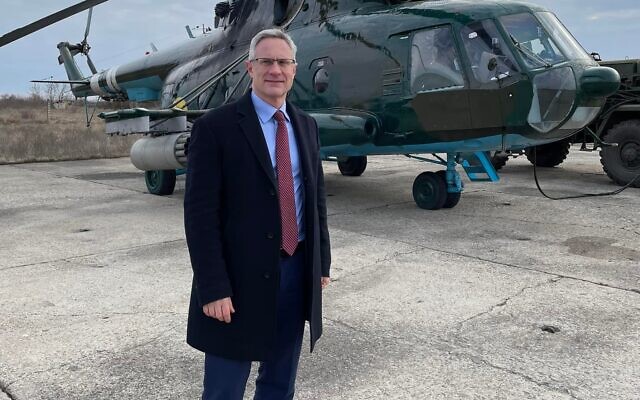 Israel’s Ambassador to Ukraine Michael Brodsky. (The Israeli Embassy in Ukraine)	Ukraine reprimanded Israel’s ambassador to Kyiv Thursday to protest Jerusalem’s request to Moscow that it assist in evacuating citizens in the event of Russian invasion.	On Wednesday, the Axios news site reported that during a phone call with Russia’s Deputy Foreign Minister Mikhail Bogdanov, Foreign Ministry Director-General Alon Ushpiz asked for Russia’s help in evacuating Israelis should troops move into Ukraine.	Kyiv, which has accused the West of overreacting to Russian threats by evacuating citizens and diplomats, was frustrated with the report and summoned Michael Brodsky to the Ukrainian Foreign Ministry for an explanation, Israeli officials said.	“You are treating us like what? The Gaza Strip or something? It’s just nonsense,” a Ukrainian diplomatic source told the Haaretz news site ahead of the summoning. “The ambassador will be called to the ministry to give an explanation.”	According to Foreign Ministry spokesman Lior Haiat, Brodsky explained to his Ukrainian interlocutors that in the phone call Ushpiz was seeking to deescalate tensions with Bogdanov, who is also Russian President Vladimir Putin’s envoy to the Middle East. He said Ushpiz also sought to underscore Israel’s concern from its diplomats and citizens.	A spokesperson for Ukraine’s Foreign Ministry said only that the two “had a tough conversation.”	On Wednesday, Brodsky said that the possibility of a Russian invasion of Ukraine would remain on the table until at least the end of February. Despite Russian claims that it was pulling troops away from the border, officials in the US and NATO said Thursday that the military buildup was continuing.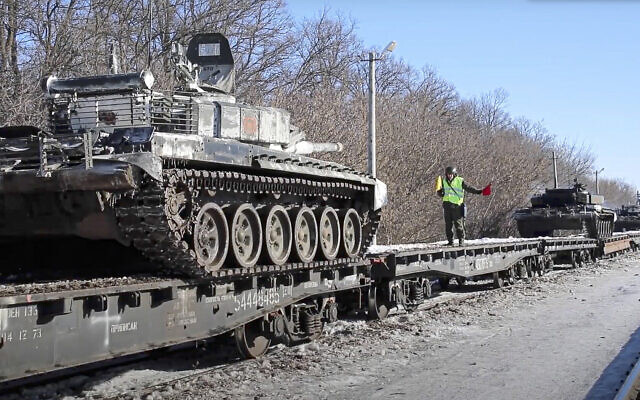 Russian army tanks are loaded onto railway platforms to move back to their permanent base after drills in Russia, on February 16, 2022. (Russian Defense Ministry Press Service via AP)	On Wednesday, the Foreign Ministry opened a consular office in the western Ukraine city of Lviv to serve Israelis in the event of an invasion, which would likely begin on the eastern or northern borders.	The Foreign Ministry has also drafted a contingency plan to evacuate Israelis by land via Poland, Hungary, Slovakia, Moldova and Romania, according to Foreign Minister Yair Lapid.	Brodsky lamented what he described as the “complacency” of Israeli citizens in the country; despite pleas, only 3,064 have evacuated while some 10,000 remain.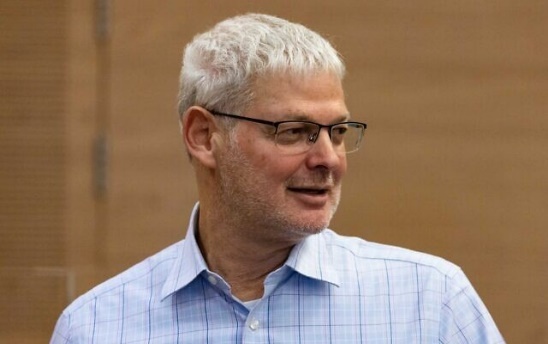 Foriegn Ministry Director-General Alon Ushpiz attends a Defense and Foreign Affairs Committee, at the Knesset, in Jerusalem, on June 9, 2021. (Olivier Fitoussi/Flash90)	“There might be a situation where no one will be able to be rescued from here, you might have to go to the west and cross the border to Poland or Romania,” he told The Times of Israel in a separate interview. “In this case, it means it’s already a state of emergency and the whole country will go to the west. It will be a nightmare.”	According to Israel’s embassy spokeswoman in Kyiv, 23 flights have left Ukraine for Israel this week. Another 7 are scheduled — 2 on Thursday, 3 on Friday, and 2 on Saturday, all operated by Ukrainian airlines.	Israel has warm relations with both Russia and Ukraine, and it has attempted to steer clear of displays that demonstrate clear favoritism for either side. https://www.timesofisrael.com/ukraine-upbraids-israeli-ambassador-after-jerusalem-seeks-russian-guarantees/ [once again the Ukraine is trying to maintain the posture that everything is doing well and the likelihood of a Russian incursion is small. – rdb]Israel to market 30,000 affordable housing units in 2022First batch of 10,000 units will available to eligible buyers under lottery system by April, says Housing MinistryBy Adina Cooper Today, 8:17 pm 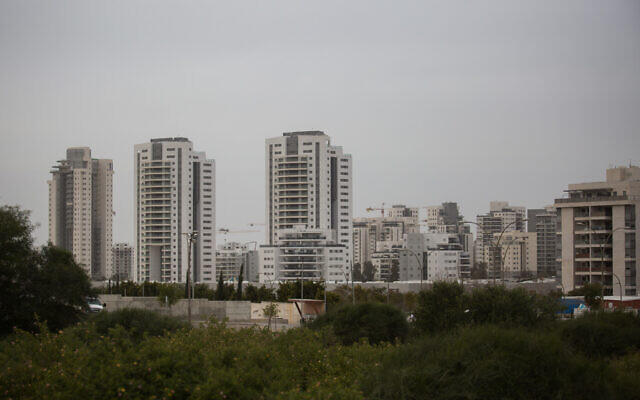 A view of new apartment buildings in the city of Yavne, in central Israel, on January 31, 2019. (Hadas Parush/Flash90)	The Ministry of Construction and Housing and the Israel Land Authority (ILA) said Wednesday that some 30,000 affordable housing units will be listed for sale this year, starting with 10,000 units set to go on the market before the Passover holiday in April.	The initiative encompasses more than 80 cities and towns throughout Israel including Ashdod (1,100 units), Haifa (1,300 units), Beersheba (900 units), and Yavneh (1,100 units), according to the announcement.	The apartments are intended for first-time homebuyers, young families, single-parent households, and low-income individuals deemed eligible for affordable housing under one of several Housing Ministry programs including “Buyers’ Price” (Mehir Lamishtaken), launched in 2015 and now being phased out, and the “Target Price” (Mehir Matara) introduced last year by the new Housing Minister Ze’ev Elkin.	The “Buyers’ Price” program was initiated by former finance minister Moshe Kahlon as a lottery system under which apartments would be built mainly outside central Israel and sold at discounted prices to applicants who meet certain criteria.	The project was aimed at lowering Israel’s spiraling housing prices and making homeownership more accessible. But the program has been criticized for not providing the quality, size, and location of apartments suitable for the intended buyers.	“Target Price” also operates as a lottery system and offers a discount of 20% or up to a maximum of NIS 300,000 ($93,460) on the apartment purchase price in addition to grants of up to NIS 40,000 ($12,460) in certain areas. The latest affordable housing program focuses on areas in Israel’s so-called “periphery,” often with lower socioeconomic rankings according to the Central Bureau of Statistics. In many cases, these towns are far from the country’s center and have underdeveloped transportation systems and employment opportunities.	Under the “Buyers’ Price” program, grants of NIS 40,000-60,000 ($12,550-$18,820) were approved for eligible buyers in specific locations, often those in remote areas or where demand was lower. It was limited to buyers in projects where the underlying land value of the apartment was estimated at below NIS 100,000 ($31,150).	“We worked to bring the [affordable housing program] target price that gives a discount of hundreds of thousands of shekels,” Elkin said in a statement Wednesday.	“This year, we will roll out tens of thousands of apartments at a discount, both from past programs and from the Target Price program for young couples so that they can purchase apartments at a reasonable price. I am proud of the work of the ministry and the ILA that worked night and day to bring results on the ground. I rely on and trust that during next year, the real estate market in Israel will change,” he added.	According to the ILA website, from December 2020 until December 2021, land tenders for the development of over 20,000 affordable housing units were listed as closed. Though many of the tenders closed over a year ago, in many cases the winning developer remained undetermined. The website listed the tenders as “under assessment by the ILA tenders committee.”	The ILA did not respond to a request for comment.	Last October, the government announced an ambitious housing plan for 2022-2025, aimed at rapidly increasing the supply of apartments in the hopes of reducing prices and combating Israel’s spiraling housing crisis.	The plan set a target of starting construction of 280,000 homes over the next four years — significantly more than in recent years — advancing plans for 500,000 more housing units, publishing tenders for 300,000 homes on state-owned land, and having 180,000 successful such tenders.	Reforms to reach those goals include reducing bureaucracy in general, particularly for unique housing projects — such as ones that aim to demolish old buildings to rebuild new ones in their place — and projects that convert offices to residences. https://www.timesofisrael.com/israel-to-market-30000-affordable-housing-units-in-2022/ [If this can progress it will be great for Israelis. Housing is simply out of sight particularly in more desirable locations like the tech centers and Jerusalem. The population continues to grow but the amount of land doesn’t and they have not kept up with the need for a long time because the EU/UN  and US continually howl like wounded animals every time there is a building program. A great many in the us would not live with the constraints that most Israelis do. – rdb]Israel rejects cooperation with ‘morally bankrupt’ UN rights probe into May fightingIn scathing letter, ambassador Meirav Eilon Shahar says commission headed by Navi Pillay is biased and will not treat Israel fairly; ‘We expect such bodies to act in good faith’By Lazar Berman Today, 9:05 pm 	Israel on Thursday formally announced it would not cooperate with a special commission formed by the United Nations’ top human rights body to investigate alleged abuses against Palestinians, saying the probe and its chairwoman were unfairly biased against Israel.	The decision — delivered in a scathing letter to the commission’s head, Navi Pillay — further strained what already is a tense relationship between Israel and the UN-backed Human Rights Council in Geneva.	“It is obvious to my country, as it should be to any fair-minded observer, that that there is simply no reason to believe that Israel will receive reasonable, equitable and non-discriminatory treatment from the Council, or from this Commission of Inquiry,” wrote Meirav Eilon Shahar, Permanent Representative of Israel to the United Nations and International Organizations in Geneva, in a letter to Pillay.	She charged that the probe “both reflects and compounds the moral bankruptcy of the Human Rights Council’s obsessive bias against Israel, causing lasting harm to the very values of human rights and respect for the rule of law that it was intended to uphold.”	The council established the three-person investigative commission last May, days after an 11-day war between Israel and Hamas in the Gaza Strip. Over 260 Palestinians, including scores of women and children, were killed in the fighting. Fourteen people were killed in Israel, including from indiscriminate rocket fire out of the Strip.	At the time, the UN High Commissioner for Human Rights, Michelle Bachelet, said that Israeli actions, including airstrikes in civilian areas, might have constituted war crimes.	The Israeli envoy said the three members of the commission, including Pillay, a former UN High Commissioner for Human Rights, “have repeatedly taken public and hostile positions against Israel on the very subject matter that they are called upon to ‘independently and impartially’ investigate.”	Israel is the only country in the world whose rights record comes up for discussion at every council session. Israel has also raised concerns about the council’s makeup, saying it includes countries with poor rights records or open hostility toward Israel. China, Cuba, Eritrea, Pakistan, Venezuela and a number of Arab countries sit on the 47-member council.	While the council has previously ordered eight investigations into rights violations committed in the Palestinian territories, the inquiry established in May was the first open-ended probe, and the first to examine “root causes” in the drawn-out conflict.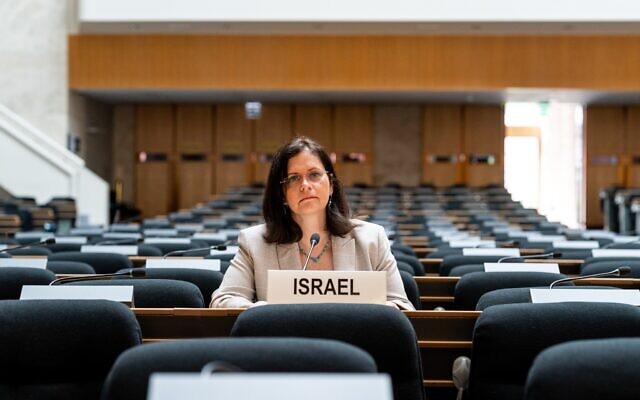 Meirav Eilon Shahar, Israel’s Permanent Representative of Israel to the United Nations and International Organizations in Geneva. (Israel’s Mission to UN and International Organizations in Geneva)	It was tasked with looking beyond that surge in violence and to investigate “all alleged violations of international humanitarian law and all alleged violations and abuses of international human rights law” in Israel and the Palestinian territories, including East Jerusalem.	“We expect such bodies to act in good faith, without bias, and not in the service of a pre-determined political agenda,” the letter read. “Regrettably, none of this can be expected from this COI.”	Eilon Shahar wrote that Pillay herself is “well known for personally championing an anti-Israel agenda and for numerous anti-Israel pronouncements, including the shameful libel comparing Israel to apartheid-era South Africa, as well as advocating for the radical BDS (Boycott, Divestment and Sanction) campaign against Israel.”	She also alleged that the commission members were appointed because of their history of accusations against Israel, “so as to guarantee a politically motivated outcome that is tailored in advance.”	“It should be of no wonder that Israel, and anyone who actually cares about human rights and the rule of law, will treat the establishment of the COI, its functioning and its findings accordingly,” she wrote.	The letter was in response to a December 29 letter from Pillay to the Israeli government to ask it to “reconsider its position of non-cooperation” expressed right after the commission was created. In her letter, she said the commission would “need” to visit Israel and occupied Palestinian areas and requested a visit in the last week of March. She said the commission sought to travel along with six to eight staffers.	The ambassador’s letter all but ensures the commission will not obtain such access or Israeli government cooperation.	On Monday, UN Watch, a Geneva-based rights group that monitors UN activities, demanded that Pillay resign because she had displayed “demonstrable bias against Israel, including on issues specifically related to the case and controversy that is the object of this inquiry.”	“Many of the utterances in question occurred mere weeks before she was appointed by the UN [last] summer, leaving little room to imagine how Pillay could envisage the issues any differently so soon afterwards,” UN Watch chief Hillel Neuer said in a statement.	UN Watch gave as an example quotes from a June 14, 2021 joint letter to US President Joe Biden in which Pillay lamented Israel’s “domination and oppression of the Palestinian people” and called on the US to address the root of the violence by ending Israel’s “ever-expanding discrimination and systemic oppression.”	In June 2020, Pillay also signed a petition organized by the South African Boycott Divestment and Sanctions (SA BDS) Coalition, entitled “Sanction Apartheid Israel!” UN Watch said.	Then, in a May 2021 lecture, she described Israel’s treatment of the Palestinians as “inhuman” and compared Israel to apartheid-era South Africa.	And while serving as UN High Commissioner for Human Rights she said that the Israeli government treats international law “with perpetual disdain.”	Pillay served as UN rights chief from 2008 to 2014, and also served as a judge with the International Criminal Court and as Judge President of the International Criminal Tribunal for Rwanda. https://www.timesofisrael.com/israel-rejects-cooperation-with-morally-bankrupt-un-rights-probe-into-may-fighting/ Netanyahu lawyers demand prosecution disclose info hacked from former aide’s phoneAttorneys for former PM and co-defendants reject claim that nothing of interest was taken from device belonging to state witness Shlomo FilberBy TOI staff Today, 6:35 pm 	Attorneys for former prime minister Benjamin Netanyahu asked the court to order prosecutors to turn over information illegally obtained from the phone of key state witness Shlomo Filber Thursday.	On Wednesday, prosecutors admitted that Filber’s phone had been hacked with the NSO Group’s Pegasus spyware without appropriate judicial oversight, but claimed that no relevant information was found or used in the case and said the trial should therefore proceed as scheduled.	Lawyers for Netanyahu and his co-defendants Shaul and Iris Elovitch, former controlling shareholders of telecom giant Bezeq, demanded prosecutors share the information obtained anyway.	“What is clear is that we are talking about an illegal action taken by the police against the defendants and a state witness in this proceeding, whose purpose, characteristics, instructions for its execution, its use, and its scope remain unknown,” the appeal said.	Filber, a former Communications Ministry director general, is a key part of the prosecution’s strategy in proving bribery charges against Netanyahu, who is accused of advancing regulatory decisions as communications minister and prime minister that immensely benefited Elovitch.	In exchange, Netanyahu was allegedly allowed to polish coverage of himself and his family in the Walla news site, also owned by the Elovitches.	The former aide is one of dozens of people whose phones were allegedly hacked by police using the Pegasus program. Unsourced reports in the Calcalist newspaper that police used the spyware illicitly have been met with widespread condemnation and calls for intensive probes into the charges. Supporters of Netanyahu have argued that the allegations are a reason to toss out the entire case against him.	Police and state prosecutors, however, insist that their investigations show the Calcalist allegations are largely unfounded.  MORE - https://www.timesofisrael.com/netanyahu-lawyers-demand-prosecution-disclose-info-hacked-from-former-aides-phone/ [The melodrama goes on and on and on. This trial could last 5 years. – rdb]Supreme Court chief slams Likud MK for ‘poison’ remarks suggesting she is racistHayut pens open letter to Amsalem rejecting accusation of bias against Sephardic Jews; Amsalem calls her response ‘nonsense’; Netanyahu: Amsalem’s words are ‘unacceptable’By Stuart Winer Today, 12:41 pmUpdated at 12:57 pm 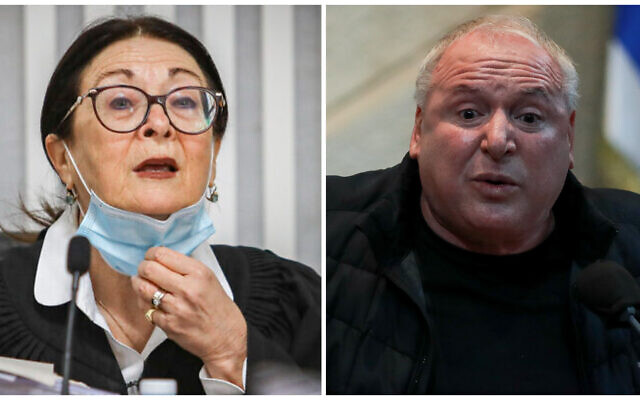 Esther Hayut (L) and David Amsalem (R) (Flash90)	Supreme Court President Justice Esther Hayut on Thursday wrote a letter of complaint to opposition lawmaker MK David Amsalem, rejecting the “hatred” in remarks he made the night before when he suggested that the chief justice and her colleagues were racist against Mizrahi Jews.	It was an unusual response from a chief justice to a lawmaker, but not the first time that Hayut has pushed back against criticism of the court. In December she wrote a letter of warning that followed a similar outburst from Amsalem.	On Wednesday night Amsalem had raged in the Knesset plenum, after the Supreme Court earlier in the day rejected three petitions he had filed against the government relating to appointments and possible conflicts of interest.	“Instead of writing pointless nonsense that you yourself don’t understand, write ‘Mr. Amsalem, I can’t stand you, can’t stand either the Amsalems or the Machlufs, and I will not give you assistance as [the judicial system] is ours and you do not belong in our norms and our world,'” Amsalem said, citing Sephardic-sounding surnames of Jews who were expelled or immigrated from Arabic-speaking or Muslim countries following the establishment of the State of Israel.	Machluf is the middle name of Shas party leader Aryeh Deri, who has claimed his tax offense conviction was influenced by his heritage. MORE -  https://www.timesofisrael.com/supreme-court-chief-slams-likud-mk-for-poison-remarks-suggesting-she-is-racist/ [How good it is when brothers dwell together in peace and unity. – HUMMM? Then of course you have the bedlam in Canada’s parliament as Trudeau alleges a Jewish MP is supporting Nazis. Looks like the various world governments have all degenerated into venomous critters. – rdb]Hezbollah drone shot down after crossing over northern border — IDFIncident comes days after troops mistakenly fired at friendly drone on northern frontier; troops separately down aircraft that flew over Gaza borderBy Emanuel Fabian Today, 7:22 pmUpdated at 9:34 pm 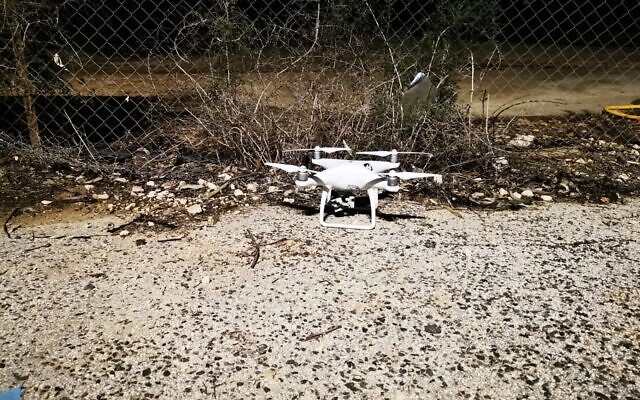 In this image released by the military on February 17, 2022, a drone belonging to Lebanon's Hezbollah terror group is seen after being downed by troops on the border with Lebanon. (Israel Defense Forces)	Israeli forces on Thursday downed a drone that Lebanon’s Hezbollah terror group flew over the border, the military said.	The incident occurred a day after Hezbollah chief Hassan Nasrallah said his group has been manufacturing military drones in Lebanon and has the technology to turn thousands of missiles in its possession into precision-guided munitions.	A statement from the Israel Defense Forces said air control units tracked the unmanned aircraft “throughout the incident” before shooting it down.	It did not specify how the drone was brought down as it entered Israeli airspace.	“The IDF will continue to operate in order to prevent any attempt to violate Israeli sovereignty,” the statement said. [Can we bring some of the IDF advisory group over to the US to work on OUR border? – rdb]	In an image posted on Twitter by Avichay Adraee, the military’s Arabic-language spokesperson, the drone appeared to be a commercially available quadcopter manufactured by Chinese company DJI.	Without citing a source, Army Radio claimed the drone likely belonged to the terror group’s elite Radwan Unit.
	A security source said last month that at least some of the drones Hezbollah apparently uses for surveillance purposes were commercially available devices.
	There was no immediate statement from Hezbollah nor affiliated media outlets on the drone downing.
	Separately, the IDF said Thursday evening that a drone that flew over the border with the Gaza Strip earlier that day, was downed by troops.
	It was not immediately clear what type of drone it was, or how it was brought down in the second incident. The army said the aircraft fell on the Palestinian side of the fence, in the southern part of the coastal enclave.
	On Wednesday, Nasrallah claimed the Iran-backed group had begun manufacturing its own drones. “We have been producing drones in Lebanon for a long time, and whoever wants to buy them, submit an order,” he said.
	Lebanon and Israel are technically in a state of war and the heavily guarded border is commonly penetrated by drones from both sides. Last month, Nasrallah claimed that Lebanon’s ability to shoot down Israeli drones had halted regular unmanned flights over the border.
	On Sunday, Israeli soldiers fired at a drone on the Lebanese border, only to then realize it belonged to the military. No damage was caused to the aircraft.
	Advertisement 
	At least 74 drones flown by Hezbollah crossed into Israeli territory last year, compared to 94 in 2020 and 54 the year before that, according to the Walla news site. Most of the drones were downed.
	Lebanon regularly complains about Israeli surveillance drones invading its airspace, but the IDF maintains that such incursions are necessary to track the activities of the Hezbollah terror group, which the Lebanese government is meant to keep in check. https://www.timesofisrael.com/hezbollah-drone-shot-down-after-crossing-over-northern-border-idf/ In 1st, Israeli Navy joins huge US-led exercise; Saudi Arabia, Pakistan participateIsraeli, US officers hail growing cooperation between IDF and 5th Fleet; dozens of countries join IMX drill, focused on undersea warfare, including some Israel has no ties withBy Judah Ari Gross Today, 4:54 pm 	The Israeli Navy on Thursday wrapped up its participation in the US Navy’s massive IMX exercise, in which dozens of countries took part, including several with which Israel does not have formal ties.	This was Israel’s first time participating in the International Maritime Exercise, as it increasingly cooperates with the US military’s Central Command and its 5th Fleet, which operates in the waterways around the Middle East.
	“The participation of the Navy in the American exercise demonstrates the strengthening connection between our fleets, based on power, mutual learning, and strategic partnership. We are coordinated and working together with our American partners to prevent terror in the maritime arena and to strengthen the security of the region’s waters,” Israeli Navy chief David Salama said in a statement.
	The head of the US 5th Fleet, Admiral Brad Cooper, who over the past month has met with Salama, Defense Minister Benny Gantz and Prime Minister Naftali Bennett, similarly hailed the growing ties between the two navies.
	“This joint exercise demonstrates our determination to protect international law and order. This is a special opportunity to expand our interoperability as we strengthen our naval ties,” Cooper said.
	In the IMX exercise, the Israeli Navy says it trained with the 5th Fleet, simulating neutralizing naval mines, above- and under-water search-and-rescue operations, as well as conducting medical exercises at sea. On the Israeli side, the navy’s 3rd Flotilla, which operates missile ships, the 915th Patrol Boats Squadron, and the Unit for Underwater Fighting, known by its Hebrew acronym YALTAM, took part in the exercise, which was held in the Red Sea.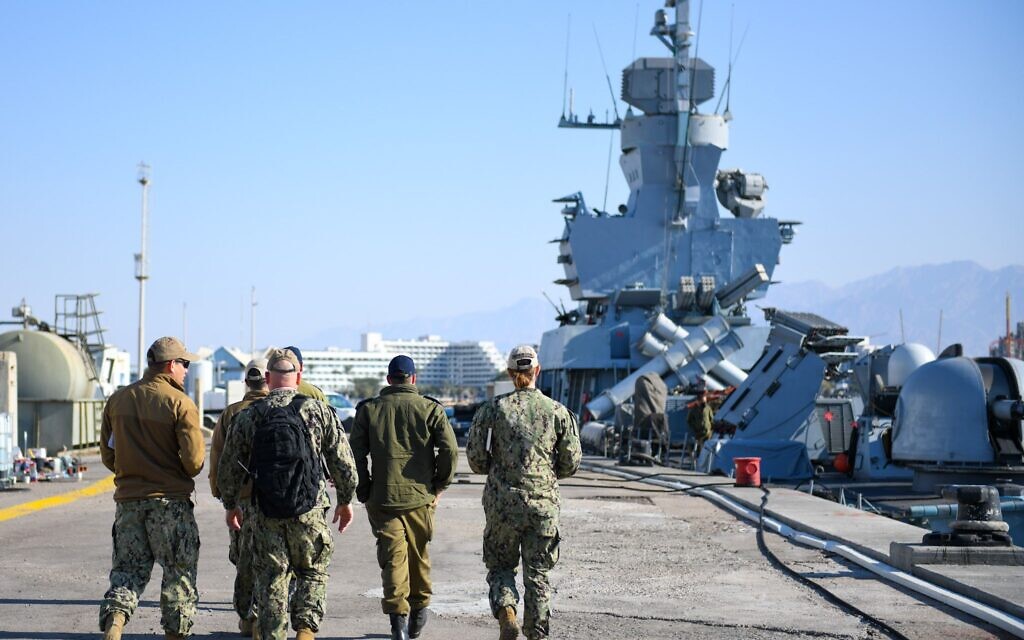 American and Israeli sailors walk through the Israeli Navy’s base in Eilat during a US-led naval exercise, IMX, in February 2022. (Israel Defense Forces)	According to the US Navy, in total, more than 9,000 people from 60 militaries took part in the IMX, which kicked off on January 31.	Participants include a number of countries that Israel does not have formal ties with, such as Saudi Arabia, Oman, Comoros, Djibouti, Somalia, Yemen and Pakistan, as well as several countries with which Israel recently normalized relations, like the United Arab Emirates and Bahrain, which hosts the US 5th Fleet.	The biennial drill was launched in 2012 and has become “the largest multinational naval exercise in the Middle East,” according to the US Navy.	In November, the Israeli Navy participated in a 5th Fleet-led exercise in the Red Sea, alongside the UAE and Bahrain in what Israeli officials said was meant to serve as a response to recent attacks by Iran against Israeli naval assets. https://www.timesofisrael.com/in-1st-israeli-navy-joins-huge-us-led-exercise-saudi-arabia-pakistan-participate/ Ministers agree to scrap Green Pass from March 1, as PM says virus wave ‘breaking’Bennett says time is right to ease COVID restrictions as number of seriously ill patients drops below 900; ministers to meet on travel regulationsBy TOI staff Today, 3:05 pm 	Prime Minister Naftali Bennett agreed with officials on Thursday that the Green Pass certification system will cease at the end of the month amid a rollback of COVID-19 public health rules, as he declared that the wave of coronavirus infections was “breaking.”	At a meeting also attended by Health Minister Nitzan Horowitz and other officials to review lifting various remaining restrictions, a decision was made not to extend the Green Pass beyond March 1, the Prime Minister’s Office said in a statement.
	The Green Pass certificate grants entry to public venues and gatherings to those who have been vaccinated, recovered from COVID-19, or recently tested negative for the virus.
	The pass has been a key part of the government’s efforts to curb the spread of the coronavirus, including the recent Omicron variant, which pushed infection rates to record levels since the beginning of the year.
	“This wave is breaking,” Bennett said at the start of the meeting according to the statement. “We are seeing a decline in the number of severely ill.
	“We were the first country to close its gates in the Omicron wave; therefore, this is also the time for a gradual relaxation,” Bennett said referring to the closure of Israel’s borders to non-nationals in November as the highly infectious strain was first detected. “As far as I am concerned, we must prepare to relax the restrictions soon.”
	The Prime Minister’s Office said that while the Green Pass system would lapse, antigen tests will continue to be required upon entering retirement homes.
	Bennett also said that it was important that the country prepare for any future waves of infection.
	“I want us to learn the lessons where necessary from managing this wave so we will be better prepared for future scenarios,” he said.
	At the meeting, there were clashes between health and finance ministry officials over budgeting for a system that Bennett had called for to monitor COVID-19 outbreaks all over the world in order to give Israel time to prepare for any future new variants.
	The Health Ministry officials said they have still not received budgeting for the project and charged that the treasury was dragging its feet. The Finance Ministry for its part claimed that the Health Ministry was demanding too much money, Ynet reported.
	Acting head of budgeting at the Finance Ministry Yogev Gradus said the Health Ministry was making “unfounded” demands for needs that would cost “tens of millions,” the Ynet website reported.
	“Asking 50 people to monitor what is happening abroad is delusional,” he reportedly said.
	Horowitz criticized Gradus, saying that use of the term “delusional” was uncalled for, and Health Ministry Director-General Nachman Ash denied that a request was made for so many positions to staff the program.
	Ministers are set to meet again later on Thursday for further discussions on easing restrictions, including those on arrivals from abroad.
	The Health Ministry on Wednesday recommended ending the quarantine requirement for Israeli travelers returning from abroad.
	The ministry’s other recommendations include canceling the requirement for returning travelers to present a COVID test at the airport before boarding a flight to Israel (though the test upon arrival at Ben Gurion after landing will remain) and ending quarantine for unvaccinated children who travel abroad.
	Unvaccinated non-Israeli children under age 12 should be allowed to enter if they are accompanied by vaccinated parents, and will need to isolate until they receive a negative test result, the ministry said. Unvaccinated non-Israelis over the age of 12 should still not be allowed to enter the country.
	Those changes and others were to be discussed at the later meeting Thursday. The requirement of wearing protective masks in closed spaces and existing rules for the education system are expected to remain in place.
	Health Ministry figures published Thursday showed a continued downward trend in infections, with 21,152 cases diagnosed the day before, slightly higher than Tuesday’s number but still a fraction of the over 80,000 cases a day seen in January
	The number of seriously ill patients, considered a key marker of the severity of the wave, dropped to 886, down from over 900 the day before.
	There were 173,685 active patients. With the deaths of 11 people on Wednesday, the toll since the start of the pandemic rose to 9,710. https://www.timesofisrael.com/ministers-agree-to-scrap-green-pass-from-march-as-pm-says-virus-wave-breaking/ [It will be interesting to see what type of regulations will ultimately be required for non-Israeli, non-Jewish, Non-JABBED people to visit the land. – rdb]Nasrallah said to make Iran trip to discuss response to any Israel hit on nuke sitesHezbollah chief reportedly left secure Beirut bunker to visit Tehran, where Iranians told him they expect his Lebanese terror group to respond militarily if Israel hits facilitiesBy TOI staff Today, 11:05 am 	Hezbollah leader Hassan Nasrallah made a rare trip some two months ago from his secure, secret location in Beirut to Tehran, where his Iranian backers impressed on him the expectation that the Lebanese terror group will respond militarily to any Israeli strike on Iran’s nuclear facilities, Channel 12 News reported Wednesday.	Iran, which backs Nasrallah and Hezbollah, expects a return on its investment according to the report, which described the visit as “definitely unusual.”	The report, which did not cite sources, also did not say what the outcome of the meeting was or what Nasrallah agreed on with the Iranians.
	Earlier this month, however, Nasrallah said Hezbollah would not necessarily become involved if Israel hits Iran’s nuclear sites, but also noted he didn’t think Israel was serious about attacking.
	Israel sees Hezbollah, which controls a military more powerful than the Lebanese army, as a key strategic threat on the northern border due to its vast arsenal of rockets that can hit anywhere in the country.
	An uneasy mutual deterrence largely exists between the two foes. However, Channel 12 said the Israeli defense establishment sees it as asymmetrical, with Nasrallah wary of striking Israel.
	According to the station, which cited foreign media reports, over the past two years Israel has attacked Hezbollah operatives some 40 times, mostly in Syria and in some cases inside Lebanon, but Nasrallah has chosen not to respond.
	Though rarely claiming responsibility, Israel has also carried out hundreds of strikes in Syria to prevent Iran from establishing a military foothold from which to attack the Jewish state. Most recently, an attack near Damascus on Wednesday night was blamed on Israel by Syrian state media. The strikes have also reportedly targeted shipments of advanced weapons and rocket guidance systems on their way to Hezbollah.
	In an interview with Iranian state TV last month, Nasrallah appeared to attempt to assert Hezbollah’s independence from Tehran, also claiming Israel was afraid to go to war against either.
	Amid domestic criticism that his group acts in Tehran’s interests and not Lebanon’s, he challenged anyone to “tell us about a single act that Hezbollah did for the sake of Iran rather than for the sake of Lebanon,” according to Naharnet.
	The report on Nasrallah’s trip to Iran came amid ongoing multinational negotiations in Vienna to revive a 2015 deal that lifted sanctions on Iran in return for curbs on its nuclear program to prevent it from obtaining nuclear weapons.
	The US under the Trump administration pulled out in 2018 and Iran has since eased some of its commitments, in particular by enriching uranium to levels that have raised concerns it is approaching the threshold to produce a nuclear weapon.
	Israel has repeatedly declared it will not allow Iran to become a nuclear-armed state and that, if necessary, it will strike Iranian nuclear facilities. regardless of the outcome of the Vienna talks to save the Joint Comprehensive Plan of Action. https://www.timesofisrael.com/hezbollah-chief-made-rare-iran-trip-over-possible-israel-nuke-site-strike-report/ Draft nuclear deal : Uranium enrichment cap of 5%, no waivers on sanctions - diplomatsThe draft text of the agreement includes release of Iranian funds held under U.S. sanctions in South Korea and release of Western prisoners held in Iran before further stepsReuters | Published: 02.17.22, 21:14 	A U.S.-Iranian deal taking shape to revive Iran's 2015 nuclear agreement with world powers lays out phases of mutual steps to bring both sides back into full compliance, and the first does not include waivers on oil sanctions, diplomats say.	Envoys from Iran, Russia, China, Britain, France, Germany, the European Union and the United States are still negotiating details of the draft accord amid Western warnings that time is running out before the original deal becomes obsolete. Delegates say much of the text is settled but some thorny issues remain.	The broad objective is to return to the original bargain of lifting sanctions against Iran, including ones that have slashed its crucial oil sales, in exchange for restrictions on its nuclear activities that extend the time it would need to produce enough enriched uranium for an atomic bomb if it chose to.	Iran has breached many of those restrictions and pushed well beyond them in response to the U.S. withdrawal from the deal in 2018 and its re-imposition of sanctions under then-President Donald Trump. While the 2015 deal capped uranium enrichment at 3.67% fissile purity, Iran is now enriching to up to 60%, close to weapons-grade.	Iran insists its aims are wholly peaceful and that it wants to master nuclear technology for civil uses. But Western powers say no other state has enriched to such a high level without developing nuclear weapons and Iran's advances since the U.S. walkout mean the 2015 deal will soon be totally hollowed out.	The draft text of the agreement, which is more than 20 pages long, stipulates a sequence of steps to be implemented once it has been approved by the remaining parties to the deal, starting with a phase including Iran suspending enrichment above 5% purity, three diplomats familiar with negotiations said.	The text also alludes to other measures that diplomats say include unfreezing some $7 billion in Iranian funds stuck in South Korean banks under U.S. sanctions, as well as the release of Western prisoners held in Iran, which U.S. lead negotiator Robert Malley has suggested is a requirement for a deal.	Only once that initial wave of measures has been taken and confirmed would the main phase of sanctions-lifting begin, culminating in what many diplomats call Re-Implementation Day - a nod to the original deal's Implementation Day, when the last nuclear and sanctions-related measures fell into place.	The duration of these phases has not yet been agreed upon, and the text includes an X for the number of days between the milestone days such as Re-Implementation Day, diplomats say. Various officials have estimated the time from an agreement until Re-Implementation Day at between one and three months.Iran will return to core nuclear limits like the 3.67% cap on enrichment purity, diplomats said.	As in the original deal, officially called the Joint Comprehensive Plan of Action (JCPOA), the new agreement entails the United States granting waivers to sanctions on Iran's lifeblood oil sector rather than lifting them outright. That requires renewing the waivers every few months."On oil exports, under the deal, (former U.S. President Barack) Obama and Trump used to issue 90- to 120-day waivers and renewed them consistently until Trump stopped after exiting the pact. Those waivers have been agreed to be issued again," a Middle Eastern diplomat briefed on the talks said.	Diplomats involved in the talks, which began 10 months ago, have said it remains unclear whether an agreement will indeed be reached, citing the now hackneyed principle that nothing is agreed until everything is agreed.	French Foreign Minister Jean-Yves Le Drian said on Wednesday Iran must decide within a matter of days whether to take the leap, and other officials have said the next couple of days will be crucial.	Stubborn issues that remain include Iran's demand that the United States guarantee it will not withdraw again. Western officials say this is impossible to give an iron-clad assurance on given the difficulty in binding future governments.	The Middle Eastern diplomat and an Iranian official indicated, however, that Tehran was prepared to accept a lesser measure - that in the event of a U.S. violation of the pact, Iran would be allowed to enrich to up to 60% purity again.The Islamic Republic and Western powers have previously clashed over whether the U.S. withdrawal gave Iran the right to breach the deal under the original text, as Tehran did, as well as over what constitutes a breach.	The lifting of some particularly sensitive sanctions could also require Iranian and U.S. officials to meet directly, several diplomats have said. Iran has so far refused face-to-face meetings. Any such move would happen at the end of negotiations, the Iranian and Middle Eastern officials said. https://www.ynetnews.com/article/sycaclhjq  Challenging Kremlin, US accuses Russia of planning ‘false flag’ pretext for warSecretary of State Antony Blinken tells UN Moscow could order assault in ‘coming days’ after ‘staged’ attack: ‘I am here today not to start a war, but to prevent one’By Agencies Today, 10:51 pm 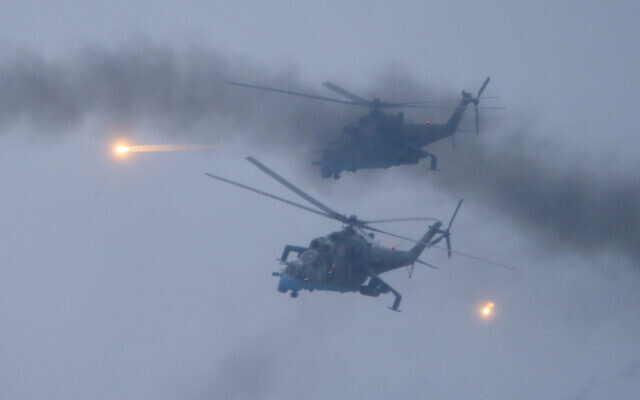 Military helicopters fly over the Osipovichi training ground during the Union Courage-2022 Russia-Belarus military drills near Osipovichi, Belarus, on February 17, 2022. (AP Photo/Alexander Zemlianichenko Jr.)	The United States said Thursday that Russia is on the verge of unleashing a massive military attack against Ukraine, dismissing Moscow’s claim to be pulling forces back, as artillery fire hit a Ukrainian kindergarten.	In a dramatic, previously unscheduled speech to the United Nations in New York, US Secretary of State Antony Blinken said intelligence showed Moscow could order an assault on its neighbor in the “coming days.”	With US and other Western governments saying they see no evidence to support Russia’s claim to be withdrawing, Blinken challenged the Kremlin to “announce today with no qualification, equivocation or deflection that Russia will not invade Ukraine. State it clearly. State it plainly to the world.”	“Demonstrate it by sending your troops, your tanks, your planes, back to their barracks and hangers, and sending your diplomats to the negotiating table,” he said.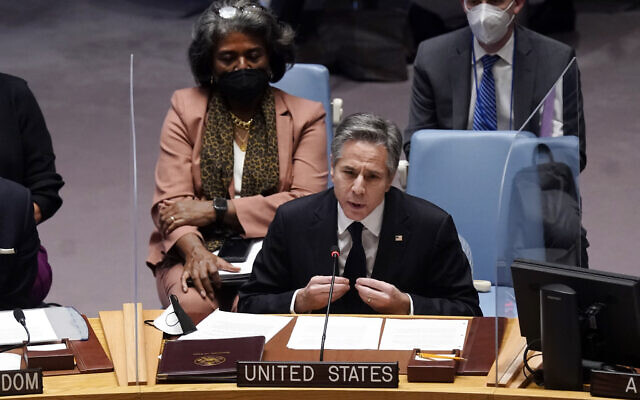 	He told the diplomats that a sudden, seemingly violent event staged by Russia to justify an invasion could further escalate events into the realm of war.Bottom of Form“We don’t know exactly” the pretext — a “so-called terrorist bombing” inside Russia, a staged drone strike, “a fake, even a real attack… using chemical weapons,” he said.US Secretary of State Antony Blinken addresses the United Nations Security Council, on February 17, 2022. (AP Photo/Richard Drew)	It would open with cyberattacks, along with missiles and bombs across Ukraine, he said. Painting the US picture further, Blinken described the entry of Russian troops, advancing on Kyiv, a city of nearly 3 million, and other key targets.	US intelligence indicated Russia also would target “specific groups” of Ukrainians, Blinken said, again without giving details.
	In an implicit nod to Secretary of State Colin Powell’s appearance before the Security Council in 2003, when he cited unsubstantiated and false US intelligence to justify the US invasion of Iraq, Blinken added: “Let me be clear. I am here today not to start a war, but to prevent one.”
	US President Joe Biden, at the White House, also accused Moscow of preparing a “false flag operation” as a pretext for an attack and said this could happen “in the next several days.” [The problem that the world has today is do the statements of Blinken and “Bi-Dum" actually represent a projection of what they have in mind? Over and over again we have seen the demon-rats claim things of other people which in fact were what they were themselves doing.  The  country has absolutely no confidence in this government nor belief in anything they say because they have been lying for years to the American people. – rdb]	He said the invasion threat remains “very high” because Russia has moved more troops toward the border with Ukraine instead of pulling them back.
	“They have not moved any of their troops out. They’ve moved more troops in,” Biden said. “Every indication we have is that they’re prepared to go into Ukraine.”	He added, however, that diplomacy is not dead. “There is a path. There is a way through this,” he said.‘Forced to respond’	Russia has massed enormous air, land, and sea forces around Ukraine. Russian President Vladimir Putin and officials say they do not plan to invade Ukraine and that the troops are only conducting practice exercises.	However, Putin has made clear that the price for removing any threat would be Ukraine agreeing never to join NATO and for the Western alliance to pull back from a swath of eastern Europe, effectively splitting the continent into Cold War-style spheres of influence.	Ukraine is far from being ready to join NATO, but has set this as part of a broader goal to integrate with the democracies of western Europe, making a historic break from Russia’s orbit.	The US said Thursday that it had received Putin’s response to its offers of a diplomatic solution to the crisis, but did not give any reaction to the contents.	The Russian foreign ministry indicated that there was little to discuss.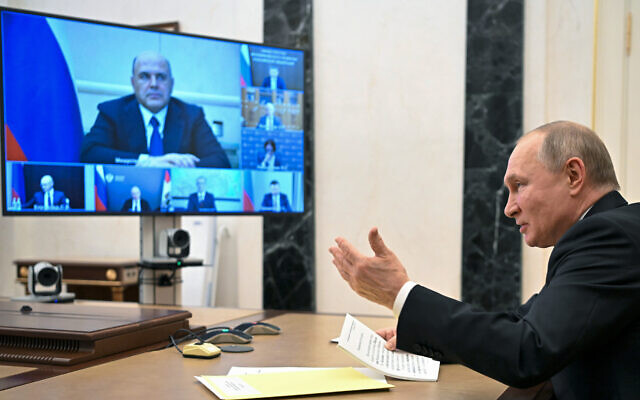 Russian President Vladimir Putin gestures while speaking during a meeting on economic issues via videoconference in Moscow, Russia, on February 17, 2022. (Alexei Nikolsky, Sputnik, Kremlin Pool Photo via AP)	“In the absence of will on the American side to negotiate firm and legally binding guarantees on our security from the United States and its allies, Russia will be forced to respond, including with military-technical measures,” the foreign ministry said.	“We insist on the withdrawal of all US armed forces in Central Europe, Eastern Europe and the Baltics,” it added.Russia also expelled the number two US diplomat in Moscow, the US State Department said, condemning the “unprovoked” action.Artillery fire on kindergarten	Russia took over Ukraine’s Crimea region and began backing heavily armed separatists in the eastern Donetsk and Lugansk regions in 2014, sparking a war that has already cost thousands of lives.	Sporadic fighting remains common in the east and the Ukrainian army accused the pro-Russian separatists of 34 ceasefire breaches on Thursday, 28 of them using heavy weapons.	The potentially most serious incident — an example of the kind of spark that many fear could ignite far more intense fighting — was the shelling of a kindergarten in the village of Stanytsia-Luganska. Children were inside but none were hit.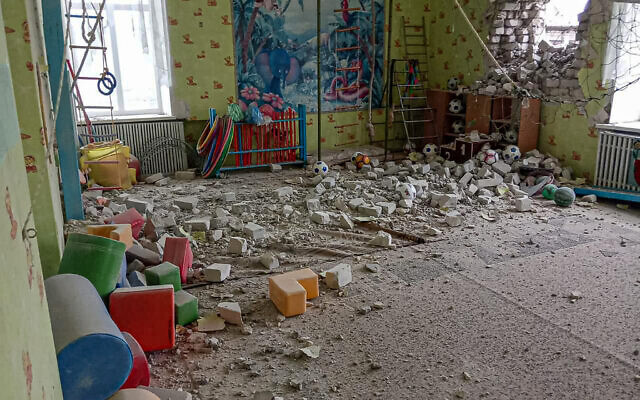 	Ukrainian President Volodymyr Zelensky tweeted that the attack “by pro-Russian forces is a big provocation.”This handout photo released by Ukrainian Joint Forces Operation, shows a view of a kindergarten building after alleged shelling by separatists forces in Stanytsia Luhanska, eastern Ukraine, on February 17, 2022. (Joint Forces Operation via AP)	Russian news agencies meanwhile quoted authorities in the separatist Lugansk region saying they blamed Kyiv after the situation on the frontline “escalated significantly.”	US Defense Secretary Lloyd Austin described Thursday’s reports as “troubling.”	“We’ve said for some time that the Russians might do something like this in order to justify a military conflict. So we’ll be watching this very closely,” Austin told journalists after a meeting with NATO counterparts.	Putin earlier this week claimed with no evidence that Ukraine is committing “genocide” in the eastern region.Disputed pull-out	Moscow has made several announcements of troop withdrawals this week and, on Thursday, said that units of the southern and western military districts, including tank units, had begun returning to their bases from near Ukraine.	Defense ministry spokesman Igor Konashenkov said some troops had returned to their garrisons in several areas far from the border, including Chechnya and Dagestan in the North Caucasus, and near Nizhny Novgorod, some 300 kilometers (185 miles) east of Moscow.	After previously announced withdrawals earlier this week, the US, NATO, and Ukraine all said they had seen no evidence of a pullback, with Washington saying Russia had in fact moved 7,000 more troops near the border.Zelensky said Thursday his country was not looking for foreign forces within its borders.	“We have no need for soldiers with foreign flags on our territory. We are not asking for that. Otherwise, the entire world would be destabilized,” he told the RBK Ukraine website. https://www.timesofisrael.com/challenging-kremlin-us-accuses-russia-of-planning-false-flag-pretext-for-war/  [War? No War? Today? Tomorrow? Next Month? The same is true for the problem with Iran. – rdb]'It's the jab': Top insurance companies report spike in excess deaths'You can debate why; I know why, you know why'By Art Moore Published February 17, 2022 at 8:07pm 	In January, the CEO of a major Midwest insurance company disclosed in a virtual Chamber of Commerce meeting that his company had seen a 40% increase in all-cause deaths in the last half of 2021, describing it as a once-in-200 years event.	That startling rise came as the daily number of deaths from COVID-19 was less than half of what it was the previous year, suggesting the vaccines are the most likely cause.
	The CEO, Scott Davison of OneAmerica, said he found the data to be "consistent across every player in that business."
	Now, a former Blackrock portfolio manager, Edward Dowd, has followed up by compiling fourth quarter death claims data from major insurance firms.
	"Bottom line is, they saw an acceleration in mortality in the second half of 2021, OK. Given the 'miracle vaccines,' that should not have occurred," said Dowd in a podcast interview with Kristi Leigh.
	Dowd cited fourth quarter rises in death claims, compared to the 2019 rate, of 57% for Lincoln National, 41% for Prudential, 32% for Hartford, 24% for MetLife and 21% for RGA.
	He pointed out insurance companies "make their money giving whole life policies because they can predict death rates, which are pretty steady."
	Referring to the backtracking on Davison's statement last month, Dowd said they can "retract" it "all the want."
	Bottom of Form"That doesn’t matter. It doesn't matter what they say. Deaths are rising. Now, you can debate why. I know why. You know why."
	Dowd said the Dutch insurer AEGON saw a 268% increase in claims in the U.S. in the third quarter.
	The company, he said, "did a reinsurance deal for a high face amount individual policies, at what looked like very bad economics for them."
	In a conference call, Dowd noted, an analyst asked why they would do that deal.
	"I can speculate why they did this deal. This deal looks bad now, but a year or two from now it may look like a genius move. And they actually think there’s going to be 300,000 excess deaths due to — they call it ‘Covid and indirect Covid,’ whatever that means — in the U.S. in 2022. So they actually raised their expectations for mortality in the U.S. during the conference call.
	"So they’re not saying it’s the jab, but it’s the jab."	Earlier this month, Dowd told Steve Bannon on the "War Room" broadcast that if Pfizer and FDA refuse to release vaccine trial data, he will assume there was fraud.	That would "eviscerate" all contracts and bankrupt Pfizer, he said.See the interview with Dowd:https://www.wnd.com/2022/02/jab-top-insurance-companies-report-spike-excess-deaths/ ;Go to link for video of interview. – rdb]Canada begins freezing bank accounts for trucker donationsTrudeau executing extraordinary powers under Emergencies ActBy Art Moore Published February 17, 2022 at 2:41pm 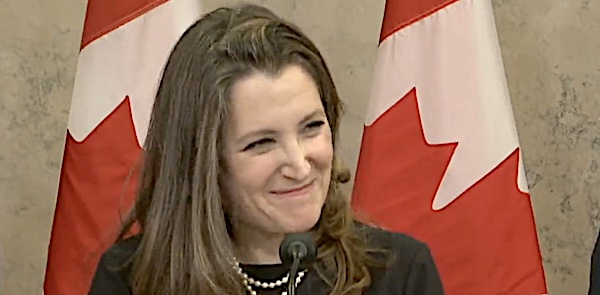 Canadian Deputy Prime Minister Chrystia Freeland tells reporters in Ottawa on Feb. 17, 2022, that bank accounts of financial contributors to the trucker anti-vaccine-mandate protest have been frozen. (Video screenshot)Just look at the disgusting smirk on that critters face. – rdb]	Under Prime Minister Justin Trudeau's national emergency declaration, the Canadian government already has begun freezing the bank accounts of people who have helped financially support the truckers protesting the government's vaccine mandates.	Deputy Prime Minister Chrystia Freeland told reporters Thursday in Ottawa that the Royal Canadian Mounted Police, the RCMP, has shared with banks "the names of both individuals and entities as well as crypto wallets."	"Accounts have been frozen and more accounts will be frozen," said Freeland, who is a governor of the globalist World Economic Forum.	In addition, she said "crowd-funding platforms and service payment providers have started the registration process with FINTRAC," the Financial Transactions and Reports Analysis Centre of Canada, the intelligence unit that combats money laundering.	Along with freezing bank accounts, the unprecedented invoking of the Emergencies Act enables law Canadian enforcement to arrest protesters for obstructing roadways seize vehicles.	Bloomberg News explained that any bank, investment firm, credit union, loan company securities dealer, fundraising platform or payment and clearing service must freeze the account of someone who possesses or controls property of a person who's attending an "illegal protest" or providing supplies to demonstrators.	Then, after freezing the account, the regulations under the Emergencies Act require that the financial institution report the action to the RCMP. In addition, suspicious transactions must be reported to FINTRAC.	See Deputy Prime Minister Chrystia Freeland confirming the freezing of accounts at the news conference Thursday:Bottom of FormContent created by the WND News Center is available for re-publication  https://www.wnd.com/2022/02/canada-begins-freezing-bank-accounts-trucker-donations/ Massive U-Turn: Austria to Repeal Almost All ‘Corona Apartheid’ Rules Targeting UnvaxxedPeter Caddle 17 Feb 20221,990	In what amounts to a seismic u-turn in policy, Austria is to relax all ‘Corona Apartheid’ rules targetting the nation’s unvaccinated, despite having previously promised to keep unjabbed individuals under perpetual lockdown.	Austria’s coalition government has announced that the vast majority of lockdown measures in place in the country — including the almost all “Corona Apartheid” restrictions specifically targeting the nation’s unvaccinated — are to be scrapped from March 5.	This is despite authorities having previously promised that unjabbed individuals would remain under harsh restrictions in perpetuity, with the nation’s then-Chancellor Alexander Schallenberg telling Austrians that the unjabbed would not be able to participate in society until they were inoculated against the Chinese Coronavirus.	However, according to a report by Kronen Zeitung, this threat has not aged well, with the government announcing a roadmap for the relaxation of COVID measures which will see the nation’s unvaccinated once again allowed into bars and restaurants as soon as this Saturday.	From Feb 19th, regulations banning the unjabbed from bars and restaurants are to be relaxed, with individuals who have neither been vaccinated, nor have recovered from COVID-19, once again to be allowed present a negative test for the disease in order to enter such establishments.	What’s more, Austria’s unjabbed will not even have to put up with this inconvenient measure for long, with the use of vaccine passes in the country set to be all but abolished on March 5.	The almost complete removal of vaccine passes from Austrian life will coincide with the abolition of the vast majority of Austria’s other COVID lockdown rules, such as a curfew on the nation’s hospitality sector.	Some rules will nevertheless remain in place, however, including the mandatory use of high-class FFP2 masks on public transport and in supermarkets.	The use of COVID certs will also be maintained with hospitals and nursing homes within the country, while entering Austria from abroad will also reportedly require either proof of vaccination, recovery, or a negative COVID test.Forced Vax had ‘No Effect’ On Jab Uptake in Austrian Capital – Claimhttps://t.co/EU17BmASff— Breitbart London (@BreitbartLondon) February 14, 2022	While Austria had already returned limited freedoms to the nation’s unvaccinated earlier in the year, this announcement marks a significant u-turn on the nation’s approach to dealing with unvaccinated individuals.	However, despite these relaxations, authorities still seem to remain adamant about its continued regime of forced vaccination.	Vaccination against the Chinese Coronavirus has been mandatory for all over-18s within the country since February 5, though the use of penalties — including fines of up to €3,600 — has yet to come into effect. MORE - https://www.breitbart.com/europe/2022/02/17/massive-u-turn-austria-to-repeal-almost-all-corona-apartheid-rules-targeting-unvaxxed/ Canada's House of Commons erupts after Trudeau accuses Jewish MP of supporting swastikasThe speaker of the House of Commons admonished Trudeau and others to avoid 'inflammatory' languageBy Jon Brown | Fox News  February 16, 2022 5:50pm EST	The Canadian House of Commons erupted in shouts of condemnation Wednesday after Prime Minister Justin Trudeau replied to a Jewish member of Parliament by accusing members of the opposing Conservative Party of "standing with people who wave swastikas."	Trudeau, a member of the Liberal Party, made his comment in response to being grilled by Conservative MP Melissa Lantsman during a tense, emotional Question Period, which occurs every sitting day in the Canadian House of Commons when members of Parliament ask questions of government ministers, including the prime minister.	Lantsman, who became the first Jewish woman to be elected as a Conservative MP last October, read a 2015 quote from Trudeau when he said, "If Canadians are going to trust their government, their government needs to trust Canadians."	Lantsman contrasted such a sentiment with Trudeau characterizing members of the Freedom Convoy as "very often misogynistic, racist, women-haters, science-deniers, the fringe." Accusing him of fanning "the flames of an unjustified national emergency," Lantsman demanded to know "When did the prime minister lose his way?"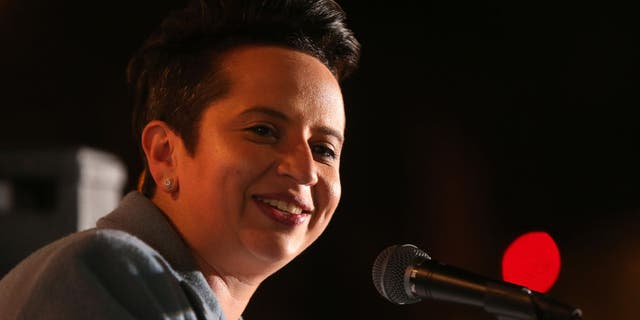 MP Melissa Lantsman wins her riding of Thornhill for the Conservative Party in Thornhill, Ontario, on Sept. 21, 2021. (Steve Russell/Toronto Star)	"Conservative Party members can stand with people who wave swastikas, they can stand with people who wave the Confederate flag," Trudeau said in response. "We will choose to stand with Canadians who deserve to be able to get to their jobs, to be able to get their lives back. These illegal protests need to stop, and they will."	The other side of chamber erupted in response, prompting Speaker of the House of Commons Anthony Rota to interrupt in an attempt to restore order. He also admonished all — "including the Right Honourable prime minister" — to avoid "inflammatory" language in the House.	MP Dane Lloyd later rose to rebuke Trudeau for his comment, saying, "Mr. Speaker, I've never seen such shameful and dishonorable remarks coming from this prime minister. My great-grandfather flew over 30 missions over Nazi Germany. My great-great-uncle's body lies at the bottom of the English Channel. There are members of this Conservative caucus who are the descendants of victims of the Holocaust.	"For the prime minister to accuse any colleague in this House of standing with a swastika is shameful. I'm giving the prime minister an opportunity. I'm calling on him to unreservedly apologize for this shameful remark," he added.Trudeau ignored Lloyd's demand for an apology three times, which Lloyd said "speaks volumes."	Lantsman later introduced a point of order demanding a personal apology from Trudeau.	"I am a strong Jewish woman and a member of this House and a descendant of Holocaust survivors and … it's never been singled out, and I've never been made to feel less," she said. "Except for today, when the prime minister accused me of standing with swastikas. I think he owes me an apology. I'd like an apology and I think he owes an apology to all members of this House."	Lantsman's point of order was met with applause, by which time Trudeau had already left the chamber.	The clamorous back-and-forth in the lower chamber of the Canadian Parliament came as Trudeau faces intense criticism for his invocation of the Emergencies Act to crack down on trucker blockades and Ottawa protests, which have lingered for 20 days. Trudeau has repeatedly characterized the demonstrations against vaccine mandates as illegal. https://www.foxnews.com/world/canada-house-commons-erupts-after-trudeau-accuses-first-jewish-woman-mp-supporting-swastikas  [Trudeau is a vile petty leftist critter who has a lot of pedophile friends. – rdb]Survey: Majority of Americans Support Canadian Truckers, Would Support Similar Movement in U.S.Hannah Bleau15 Feb 2022365	Most Americans support the Canadian truckers standing for freedom against coercive coronavirus mandates in the country and would support a similar movement in the United States, a Rasmussen Reports survey released Tuesday found.“Multiple cities in Canada and border crossings with the United States have been the site of protests against COVID-19 vaccine mandates by convoys of Canadian truckers. Do you support or oppose the Canadian trucker protests?” the survey asked. 	Fifty-nine percent, overall, said they support the movement, and of those, 42 percent “strongly” support it. Those who support it include 77 percent of Republicans, 60 percent of independents, and 40 percent of Democrats. INDEPENDENTS:
Do you support trucker convoy?
60% yes / 30% noShould Trudeau end COVID restrictions?
55% yes / 29% noShould the US have a trucker protest?
57% yes / 35% no#breakingpoll@JustinTrudeau #CanadaTruckers pic.twitter.com/PI1fnrd0bm— Rasmussen Reports (@Rasmussen_Poll) February 15, 2022	When asked if American truckers should stage similar protests in the U.S. to protest remaining coronavirus restrictions at home, 55 percent said they would support it, compared to 38 percent who said they would oppose. Notably, a majority of Republicans (74 percent) and independents (57 percent) said they would support such protests, but 57 percent of Democrats said they would not.  MORE - https://www.breitbart.com/politics/2022/02/15/survey-majority-americans-support-canadian-truckers-would-support-similar-movement-u-s/ Poll: 43% of Democrats now doubt Biden's brainJoining up with GOP, independents in calling for cognitive testBy Bob Unruh Published February 17, 2022 at 4:53pm 
	Forty-three percent of Democrats now have doubts about Joe Biden's brain. [Good heavens it has taken a year for them to figure it out? – rdb]
	They're joining Republicans and independents who are calling for him to take a cognitive test, according to a report by Paul Bedard in his Washington Secrets column.
	The numbers come from Rasmussen Reports, which said that number of Democrats want Biden to take a test like the one President Donald Trump took while in office – and easily passed.
	Some Democrats, 47%, say that's not necessary.
	But by the numbers, while 73% of Democrats believe Biden is up to the job, a full 39% say there's been an obvious "mental decline" since he took office only a year ago.
	While he's long been known as a gaffe machine for his awkward and unconnected comments – he once told a paralyzed constituent to stand up so the crowd could see him – it was during his presidential run in 2016 – his third attempt after he was drummed out the first time over plagiarism charges and he simply dropped out the second time – that his mental capacity came under scrutiny.
	"Altogether, 66% of voters want Biden tested, 56% are not confident he’s up for the job, and 63% have seen a mental decline and forgetfulness in Biden," the report said.
	WND reported only days earlier that members of Congress have written to the 79-year-old insisting he take a test.	A report at Fox News explained nearly 40 Republicans were pushing for the evaluation in a letter organized by Rep. Ronny Jackson, R-Texas, a former physician to the president.
	"My colleagues and I are again asking President Biden to immediately undergo a formal cognitive screening exam, such as the Montreal Cognitive Assessment (MOCA)," Jackson told Fox News Digital in an email.
	He pointed out he has served as a physician to three presidents, so he knows "what it takes mentally and physically to execute the duties of commander-in-chief and head of state."
	Biden, he said, "has continually proven to me and to the world that something isn’t right. The American people deserve to have absolute confidence in their president’s cognitive ability."
	He explained Biden could take an important first step in reassuring Americans of his fitness with such a test, and confirming whether Alzheimer's, vascular dementia, Parkinson's, or other ailments have become factors.
	"This is not a partisan issue," Jackson explained. "When I discussed taking a cognitive test with President Trump, he was eager to assure the American people and to put the fake news media’s stories to bed.
	"Why won’t President Biden do the same?"
	Jackson pointed out Democrats demanded the same actions when President Donald Trump was in the White House.
	"The precedent has been set."
	The lawmakers wrote, "The Alzheimer’s Association lists 'changes in mood and personality,' including being more 'easily upset' as one of ten signs of mental decline. You displayed this type of mood change during a cabinet meeting on January 24, 2022, when you apparently did not know your microphone was on after finishing your opening remarks, and you called a White House reporter a 'stupid son of a b----' in response to a question he asked on inflation."
	They charge Biden's "mental decline and forgetfulness have become more apparent over the past two years."
	Even earlier, a poll from McLaughlin & Associates revealed the stunning fact that majorities of Americans believe Biden is incompetent as president, and want him to take a cognitive health test and release the results.
	The poll showed that on the question of Biden's competency, only 43% say that he qualifies. A majority 52% say he is incompetent, and another 6% said they didn't know or they declined to answer.
	An even larger majority, 59%, said "yes" to the question, "Do you think Joe Biden should take a cognitive health test and release it publicly?"
	Only 33% said no. And 8% didn't know or declined to answer. https://www.wnd.com/2022/02/poll-43-democrats-now-doubt-bidens-brain/  [Elder abuse – absolute unequivocal. It is a sin what they are doing to him. – rdb]Democrats step in, acquire BLM operations, slogan'Corrupt establishment has effectively taken over a major left-wing organization'By Bob Unruh Published February 17, 2022 at 7:16pm 	The Black Lives Matter movement is the latest in a long line of black power agenda groups that date back decades to the Black Panthers of the 1960s.	Online it explains its founding in 2013 following "the acquittal of Trayvon Martin's murderer," although since there was an acquittal there is no "murderer."	It advocates for fighting for "liberation" and against "disinformation." It claims to want to "eradicate white supremacy" and fight "violence inflicted on black communities … by vigilantes."	"We affirm the lives of black queer and trans folks, disabled folks, undocumented folks, folks with records, women, and all black lives along the gender spectrum," it continues.	Now it's also, essentially, a wing of the Democrat Party.	A report at the Federalist explains the BLM "plot thickened this week with some particularly partisan developments after a longtime Clinton family ally and a top Russia hoaxer essentially took over the organization."The organization has been hitting the headlines – most recently – because of questions about its $60 million bank balance, the purchase of multiple homes by one executive, why it hasn't been submitting required reports to the government and more.Now there's that new twist.	"According to recent filings as reported by The Washington Examiner, Marc Elias, a Democrat lawyer known for funding the bogus Steele dossier while he was general counsel for Hillary Clinton’s 2016 campaign, looks to be representing BLM’s Global Network Foundation through his law firm. Additionally, Minyon Moore, a top Clinton ally, is now on BLM’s board of directors," the report said.	So that means, the report explained, "the corrupt Democrat establishment has effectively taken over a major left-wing organization committed to radical left-wing policies and race-hustling."	The Federalist explained, "This might not seem like a big deal. It’s not like BLM was a neutral or centrist entity that’s suddenly going to be run by Democrats. On the contrary, the organization, which is under intense scrutiny right now for leadership corruption, shady finances, and disclosure delays, has long been upfront about its extreme aims. Its founder admitted the group’s embrace of Marxism, and its webpage used to broadcast its disdain for the traditional nuclear family."	But the report noted the "stickiness" of the "Black Lives Matter" name, because they obviously do, and the organization obtains legitimacy through that.	"It’s for this reason that support for the organization goes unquestioned where other political sloganeering isn’t tolerated. Schoolchildren can wear masks that say 'Black Lives Matter' but are forced to remove them if they say 'Jesus Loves Me' instead," the report said.	Now that all-powerful slogan is owned by … Democrats.	"Where once you couldn’t disagree with 'Black Lives Matter,' now you can’t disagree with the Democrat establishment itself. It’s the ultimate power of narrative-setting."	One complication, however, has turned up.	The Epoch times reports Amazon has removed BLM from its charity platform AmazonSmile. MORE - https://www.wnd.com/2022/02/democrats-step-acquire-blm-operations-slogan/ Commentary:Hillary Clinton's Greatest MasterpieceVictor Davis Hanson Posted: Feb 17, 2022 12:01 AM	Hillary Clinton's never-ending shenanigans in 2015-2016 could be summarized as an attempted slow-motion coup.
	Four years of national hysteria, a divided nation, and dangerous new tensions with Russia were some of the wages of Clinton's machinations.
	Clinton hired a British national and ex-spy, Christopher Steele, to compile dirt on her election opponent, Donald Trump. She hid her likely illegal campaign payments to him through at least three paywalls - the Democratic National Committee, the Perkins Coie law firm, and the opposition research firm Fusion GPS.
	Partisans in the FBI helped her, by variously spying on minor officials affiliated with the Trump campaign, like George Papadopoulos and Carter Page. To expedite its improper surveillance, a corrupt FBI hierarchy presented fraudulent documents to a FISA court that authorized the illicit surveillance.
	Clinton's orbit of former subordinates and friends seeded the lies in the dossier throughout the Department of Justice, the FBI, and the CIA.
	During the Trump transition, the FBI also tapped into the communications of national security advisor designate General Michael Flynn. The illegally leaked surveillance put an end to his service to the Trump Administration and ruined his life.
	The country went through 22 months and $40 million in legal expenses under special counsel Robert Mueller to investigate the Clinton-inspired Russian collusion hoax.
	When it was all over, Mueller's "dream team" found no such actionable Trump-Russian collusion.
	Mueller himself ended up nearly humiliated, preposterously claiming under oath no knowledge about the Steele dossier or Fusion GPS - the twin pillars of deceit that prompted his own investigation.
	But Clinton was undaunted.
	According to a recent affidavit filed by Special Counsel John Durham, Clinton furthermore had previously hired members of the Perkins Coie law firm to contract with tech experts to leverage their own existing access to the White House and Trump servers - and tap into the top-secret communications data of candidate and then-President Trump.
	Their apparent desperate purpose was to find any dirt that the failed Steele dossier had not discovered.
	As a result, Clinton's tech hirelings helped promulgate another "collusion" lie that Trump Tower computers were communicating back and forth with the Russian Alfa Bank.
	This additional Clinton investment in ruining Trump succeeded, as planned, in provoking media "collusion" hysteria that further paralyzed the Trump presidency.
	Nightly news still trafficked in the fake Steele dossier and the Russian collusion hoax. The additional phony Alfa Bank smear was cited as further proof that Trump should be removed from office.
	Clinton's efforts created the general background landscape of hysteria and untruth that greenlighted the first Trump impeachment over a phone call to the Ukrainian president.
	"Collusion" helped prompt efforts to remove or discredit him through possible invocation of the 25th Amendment.
	And such skullduggery mainlined the once unthinkable scenario of a military coup. In this Clinton-created climate of collective madness, retired generals referenced their commander in chief as Hitler and Mussolini-like. A former Obama Pentagon official even wrote out a scenario of a military coup removing him.
	Nonetheless, Trump completed a solid record of accomplishment of border security, energy production, full employment without inflation, deregulation, and a deterrent, but not interventionist, foreign policy.
	The chief criticism of his administration was that Trump believed the Washington establishment and media were out to get him. In furor, he railed nonstop that the Left had conspired to monitor his communications and break the law to ruin him.
	Yet that supposed paranoia is proving to be an unpleasant reality.
	What would Trump's presidency have been like had opponents like Clinton kept to normal adversarial politics? What if they had avoided spinning conspiracies, often through violation of federal laws? Could they have been content with just opposing him rather than seeking to destroy him?
	One of the reasons why American-Russian relations are poor, aside from Russian President Vladimir Putin's aggressive efforts to reclaim the borders of the old Soviet Union, was the nonstop and politicized demonization of "Russia."
	Americans were repeatedly and falsely told that "the Russians" had tried to destroy the Clinton campaign to partner with the traitor Trump and betray the United States. That was a slanderous lie.
	Former CIA director John Brennan fed such hysteria by libeling Trump as "treasonous." The retired Director of National Intelligence James Clapper smeared Trump as a "Russian asset."
	Will the nation ever demand an investigation to find out how and to what extent Hillary Clinton's subordinates and contractors infiltrated the private communications of the president of the United States?
	Will the people ever learn how such false information was seeded throughout the government and media in a conspiratorial effort to destroy a sitting president?
	Hillary Clinton by now is an old master of scandals. Her lifelong oeuvre is vast - the cattle futures scam, Rose law firm missing documents, Travelgate, Uranium One shenanigans, missing emails, and the Steele dossier.
	But the ongoing effort of her paid associates to tap into the top-secret communications of a presidential candidate and further use such illicit information to ruin the American presidency will go down as her greatest masterpiece of deceit.  https://townhall.com/columnists/victordavishanson/2022/02/17/hillary-clintons-greatest-masterpiece-n2603413 Mainstream Media Gets Another Shock to Its System Courtesy of John Durham
Spencer Brown Posted: Feb 17, 2022 12:01 AM
	The mainstream media suffered yet another shock to its system this week when a story that legacy outlets spent more than five years denying found its way to the White House briefing room. The story arose from a filing made last week by John Durham in his ongoing investigation of the Russian collusion hoax’s origins, and it caught the media completely flat-footed.
	As it turns out, the mainstream legacy media’s decision to deny, deny, deny any information that suggested Donald Trump’s 2016 campaign was spied on — without evidence to support their skepticism, mind you — is coming back to bite them, the Clinton campaign, and even the White House.
	What Durham uncovered and made known in last Friday’s filing was not entirely new. The fact that the Clinton campaign had used information about a Trump server communicating with a bank in Russia — and Senior Advisor Jake Sullivans’s involvement in releasing that information — had already been revealed in another Durham filing late in 2021. But what the latest filing revealed is that the Clinton campaign lawyers contracted a tech firm to get into Trump servers in attempts to construct a narrative tying Trump to Russia.
	This filing, of course, shattered the narrative that the mainstream media had been furiously spinning since 2016. And the media didn’t know what to do. Something they had repeatedly informed their readers and viewers was completely false suddenly had new life breathed into it. The obvious, and essentially only, action they could take was to ignore it. And ignore it they did. 
	From Friday, when the story broke, through the end of Monday, mainstream outlets dedicated zero seconds of primetime coverage to the bombshell revelation. Across all broadcasts, only CNN covered any part of the filing, and even then only dedicated 2 minutes and 30 seconds to it.
	Conservative media reported the filing, highlighted what it revealed about the 2016 campaign and the aftermath of Trump’s win, and pointed out how many within the mainstream media had gotten the story completely wrong. But the mainstream was quiet over the weekend following last Friday’s filing. They thought it would subside and they could continue their charade, maintaining the narrative that claims the Trump campaign was spied on in order to produce evidence that he was working with Russia to steal the election were entirely false.
	But then in Monday’s White House press briefing, a reporter asked White House Principal Deputy Press Secretary Karine Jean-Pierre about Durham’s filing and whether the Biden administration thought spying on opposing campaigns was at all concerning.
	Instead of attempting to debunk the story as disinformation or saying something generic about how election security is a Biden priority that would have given mainstream outlets the soundbite they needed to avert focus from the real story, Jean-Pierre said she “can’t speak to” the filing. That non-denial non-answer poured gas on the fire being ignored by mainstream outlets.
	Finally, days after the story broke, mainstream outlets didn’t have a choice but to address Durham’s filing. Sheepishly, they reported a slanted version of the facts revealed by Durham’s investigation. The New York Times used the defense attorneys for Clinton cronies as alleged experts on what the truth is. They insulted their readers and tried to claim that stories about Durham filings require too much mental energy and time to cover normally, then explained they were only covering the latest revelation because Republicans were the ones pouncing/seizing/etc. It’s bunk. But it’s the only option mainstream outlets had after spending years denying what Friday’s filing brought back into the limelight.
	The story’s resurgence to the fore of the news in a cluttered news cycle is exceedingly problematic, not just for those immediately under Durham’s microscope but also Hillary Clinton, her campaign aides, and others who acted as driving forces for the conspiracy theory that Donald Trump won the presidency in 2016 due to collusion with Russia’s government. 
	And while Hillary Clinton is mostly powerless now (apart from what’s surely her thrilling MasterClass offerings) a close aide of hers who kicked off the Russian collusion delusion has a key role in the Biden administration today.
	In 2016, just days before the presidential election, Hillary Clinton tweeted a screenshot of a statement issued by Jake Sullivan who was then her senior policy advisor describing recently surfaced information that showed a Trump server communicating with a bank in Russia as the closest tie Americans had seen connecting Trump with the Russians.
	From there, the fix was in. The Russian collusion narrative was used over the following years to explain why Hillary Clinton had lost, why Donald Trump was an illegitimate president, and why Republicans should be cast aside. And although his job advising Hillary Clinton proved unsuccessful, he’s now failed his way up into the position of National Security Advisor to President Biden, the administration’s principal advisor to Joe Biden on matters of national security. The same guy who played a pivotal role in creating the Russian collusion narrative — that’s since been debunked — now leads the Biden administration’s national security team. What could go wrong?
	Yet again Hillary Clinton has egg on her face, the mainstream legacy media is basically submerged in egg, and Jake Sullivan has a lot of questions to answer about the origin of the information on which his 2016 statement was based. A classic ‘what did he know and when did he know it?’ And as President Trump pointed out Wednesday night, more information has yet to come out about who ordered the tech firm to look at Trump servers. And the mainstream media deserves a reckoning for its role in covering up the spying that was taking place, and the resulting cover the mainstream media gave those responsible for the spying.  
	So thoughts and prayers to the Americans who got their news solely from Brian Stelter at CNN and the New York Times over the last five years, those for whom the potential that Donald Trump was in fact spied on and the spying was paid for by Clinton lackeys was utterly impossible. The fragile glass boxes in which the mainstream media packed Americans into with their biased news have been shattered by reality. Will the media learn anything? Probably not. Will Americans learn anything? Hopefully more will see the mainstream media’s dishonesty and then look to alternative sources that aren't subject to control from leftist know-betters. https://townhall.com/columnists/spencerbrown/2022/02/17/mainstream-media-gets-another-shock-to-its-system-courtesy-of-john-durham-n2603399 
	
The Palestinian Leaders' Five-Star Jihadby Khaled Abu Toameh  February 17, 2022 at 5:00 am
	The leaders of the Palestinian terror groups Hamas and Palestinian Islamic Jihad are continuing to urge Palestinians to take to the streets to engage in the jihad (holy war) against Israel.
	These leaders are telling the Palestinians that those who are killed while carrying out attacks against Israel will be considered "heroes" and "martyrs." They are also telling them that the Palestinians must continue the jihad "until the liberation of Palestine," a euphemism for the elimination of Israel.
	These are the messages that were recently sent to the Palestinians by Hamas leaders Khaled Mashaal and Ismail Haniyeh. Mashaal and Haniyeh are sending the messages from their five-star hotels and luxurious villas in Qatar.
	Hamas leaders are not sitting among their people in the Gaza Strip or the West Bank. It is easier and safer for them to call on the Palestinians to send their children to carry out terrorist attacks against Israel while they are relaxing in the comfort of their hotel rooms, villas and gyms in the Qatari capital of Doha. The Hamas leaders are not going to send their own sons and daughters to engage in the jihad against Israel.
	In the past, Arab journalists have criticized and ridiculed the Hamas leaders for choosing to live in luxury hotels in Qatar instead of being amongst their people in the West Bank and Gaza Strip.
	Ahmed Musa, an Egyptian journalist, presented a photo of Mashaal working out in Qatar, and reminded the Hamas leader that "the jihad is in Gaza." Musa challenged the Hamas leader:
	"If you're a man and a hero, get on the first plane tomorrow and enter the Gaza Strip through the Rafah border crossing. Your followers in Gaza will greet you."
	A report published last month by the Ynet news website revealed that at least eight senior leaders of Hamas and Palestinian Islamic Jihad (PIJ) left the Gaza Strip over the past two years in favor of the good life abroad.
	The first to leave was Ismail Haniyeh, the head of Hamas in the Gaza Strip, who left this home in the Shati refugee camp in favor of luxury hotels in Qatar. Haniyeh justified his departure due to his candidacy for the overall leadership of Hamas. Although the Hamas internal elections ended several months ago, Haniyeh has not returned to the Gaza Strip. Instead, he put pressure on the Egyptian authorities to allow his wife and children to leave the Gaza Strip so that they could join him in the wealthy Gulf state.
	Another senior Hamas figure who left the Gaza Strip is Khalil al-Hayya, who until recently served as deputy head of the terrorist group in the Hamas-ruled coastal enclave. Al-Hayya decided to leave for Qatar after he was appointed as head of the Hamas bureau that manages the group's relations with Arab and Islamic countries.
	Salah Bardaweel, Sami Abu Zuhri, Fathi Hammad and Taher a-Nunu, also senior and veteran Hamas officials, have also left the Gaza Strip together with their families. They are shuttling between Qatar, Lebanon, Turkey and other Arab and Islamic countries.
	In addition to the Hamas leaders, senior representatives of Palestinian Islamic Jihad have left the Gaza Strip. They include Nafez Azzam and Mohammed al-Hindi, who are spending their time in Syria, Lebanon and Turkey.
	It is not clear if these Hamas and PIJ leaders are planning to return to their homes in the Gaza Strip. In fact, there is good reason to believe that these spoiled leaders are not in a hurry to return to Gaza, where two million Palestinian residents continue to live in harsh economic conditions, where unemployment is estimated at more than 50% and, where the rate of poverty is extremely high.
	The Iranian-backed Hamas and PIJ are the two largest groups in the Gaza Strip. Instead of investing their resources and efforts in improving the living conditions of their people, the Hamas and PIJ leaders have brought on them one disaster after the other. They have brought war and destruction on the people of the Gaza Strip by firing thousands of rockets towards Israel, forcing Israel to fire back to defend itself.
	Instead of building schools and hospitals, the Hamas and PIJ leaders have chosen to invest tens of millions of dollars in a network of tunnels along Gaza's border with Israel, to attack and kill Jews.
	The leaders of Hamas and PIJ left scorched earth behind them and chose to lead luxurious lives in Doha, Istanbul and Beirut. Strangely, however, instead of hiding their faces in shame, they are calling from their gyms, private jets and jacuzzis for the Palestinians to pursue the fight against Israel.
	Just last week, from Qatar, Mashaal renewed the call to the Palestinians to continue sacrificing their children in the jihad against Israel. Mashaal boasted that the number of terrorist attacks against Israel in the West Bank and Jerusalem doubled in 2021 compared to 2020.
	"The upcoming phase will witness an accumulation of the resistance and the development of its capabilities," Mashaal said. When Hamas talks about "resistance," it is referring to the use of various terrorist attacks against Israel, including suicide bombings, rocket launchings, stabbings, shootings and car-ramming attacks. "We want everyone to be involved in the growing resistance."
	Everyone, of course, expect the children of Mashaal, Haniyeh and other Hamas leaders who are now enjoying the life in a number of Arab and Islamic countries while the Palestinians they left behind in the Gaza Strip struggle to feed their children. Some have become real beggars who are now knocking on Israel's door for help.
	Thousands of Palestinians from the Gaza Strip are applying to work in Israel. The rate of unemployment in the Gaza Strip exceeded 50% in 2021, according to Maher al-Taba'a, director of Gaza's Chamber of Commerce. The unemployment rate has soared to even 78% among graduates aged between 20 to 29 years who have a certificate with an intermediate diploma or a bachelor's degree, he added.
	Some Palestinians, it seems, refuse to be duped by the deception of the Hamas and PIJ leaders. These Palestinians have finally realized that their leaders care only about their personal interest and the well-being of their families and are enjoying the good life in Doha and Istanbul.
	This is encouraging news, which shows that there are Palestinians who are fed up with the corruption of their leaders and their five-star jihad from luxury hotels around the world. Recently, these Palestinians took to social media to launch a campaign called "They (Hamas) Hijacked Gaza." For now, this campaign has enlisted only a limited number of people.
	Unless more Palestinians join such campaigns and start speaking out against the corruption of their leaders, there is zero chance that their lives will improve -- not even if the international community continues to shower hundreds of millions of dollars on them.
	Above all, the Palestinians need to boot out the thieves who masquerade as their leaders, the butchers responsible for the deaths of the young men and women in the Hamas-incited jihad against Israel. The Palestinians will never move forward with their lives as long as their leaders are relaxing in hot tubs in Qatar and Turkey while sending them orders to bathe themselves in yet more Jewish blood.
Khaled Abu Toameh is an award-winning journalist based in Jerusalem.  https://www.gatestoneinstitute.org/18237/palestinians-five-star-jihad 
ARUTZ SHEVAConversion reforms to be brought for vote on Sunday Minister Kahana's bill, written with help of senior religious Zionist rabbis, stipulates conversions must be done according to Torah law. Israel National News 17.02.22 18:32Matan Kahana Photo by Gershon Elinson/Flash90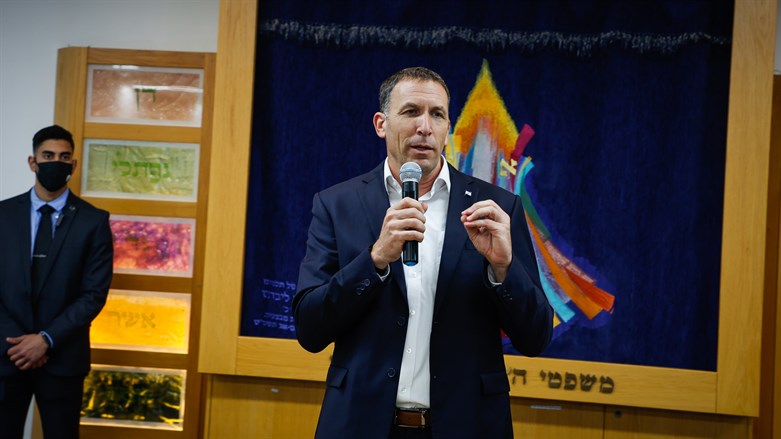 		After months of formulations and adjustments, the Religious Affairs Minister Matan Kahana will this Sunday submit the Conversion Law for discussion and voting in the Ministerial Committee for Legislation.		The law that was submitted was written in consultation with Rabbi Chaim Druckman and other senior religious Zionist rabbis, conversion judges and experts on the subject of conversion.		Under the new law, the existing conversion system will for the first time receive state recognition under the law and thus strengthen the position of the Chief Rabbinate on the issue of conversion. For the first time, the law will stipulate that the conversion in the state conversion system will operate in accordance with Torah law.	Municipal rabbis will be able to establish courts for conversion within the framework of the state conversion system under one system of rules of procedure, supervision, control and uniform certificates for all.	A "Municipal Rabbis" division will be established in the conversion department, which will provide administrative services to the municipal rabbis' associations. In addition, a committee of rabbis will be established to formulate the rules of procedure under which all courts will be obligated to carry out the conversions.	The Chief Rabbi, the Steering Committee and the Chief Rabbinical Council have the authority to cancel the appointment of a conversion judge in a controlled manner in the event of a violation of the rules of procedure.	Minister Kahana stated: "In the State of Israel live almost half a million citizens whose father or grandfather was Jewish but according to Halakha are not Jews. They are part of us. Torah scholars of all generations have decided that great efforts must be made to 'bring them home'."	''I thank the public and all the professionals who commented and contributed their time to the legislative process. I call on the Chief Rabbinate of Israel and the Chief Rabbis to continue discussing the law and together we will work to reach a law that will increase conversions according to Halakha and strengthen the Jewish identity of the state," Kahana added. https://www.israelnationalnews.com/news/322471  [This is a very touchy subject and will probably cause a great deal of heated discussion. In essence it is determining “who is a JEWS” in Israel. – rdb]p‘F— Jews’ sprayed outside Israeli restaurant on Upper West Side Incident is latest in a series of antisemitic acts in New York recently. Lisa Keys, JTA 17.02.22 23:02	(New York Jewish Week via JTA) — A recently opened Israeli restaurant on the Upper West Side has been vandalized with vulgar, antisemitic graffiti.On Thursday morning, staffers arrived at Miriam, an Israeli eatery on Amsterdam Ave. and 74th St. that opened on Jan. 24, to find the words “F— Jews” spray-painted three times on its outdoor dining shed.	According to Patch, the NYPD arrived on the scene around 12:20 p.m. and began the process to remove the hateful scrawl. An officer said they were investigating the incident a hate crime, but did not provide additional details, the news site reported.	Local politicians, meanwhile, took to Twitter to condemn the incident.	“My constituents woke up to hateful & disgusting antisemitic graffiti outside the Upper West Side’s new restaurant Miriam on West 74th Street and Amsterdam,” New York State Assembly member Linda Rosenthal, who represents the Upper West Side, wrote. “I encourage our neighbors to support Miriam.”	Manhattan Borough President Mark Levine, who shared a photograph of the vandalism on his Twitter account, called the incident “disgusting.” “We must condemn this hatred everywhere it emerges,” he wrote. “We can’t accept this as normal.” MORE - https://www.israelnationalnews.com/news/322482 02/17/2022 NEWS  - Purimis coming - March 17 see below!Don’t Miss Shorashim Insights – Link -https://madmimi.com/p/8509831?pact=94593-166651700-1683292940-e0614ef866b8c99543e057a72369cdf37d593a61 Kidron Valley Adventure - City of David, Ancient Jerusalemhttps://www.youtube.com/watch?v=WYdLPyn3TLM&t=83s Read the Prophets & PRAY WITHOUT CEASING!That is the only hope for this nation!Exodus 8:16(8:12) And the LORD said unto Moses: 'Say unto Aaron: Stretch out thy rod, and smite the dust of the earth, that it may become gnats throughout all the land of Egypt.' 17(8:13) And they did so; and Aaron stretched out his hand with his rod, and smote the dust of the earth, and there were gnats upon man, and upon beast; all the dust of the earth became gnats throughout all the land of Egypt. 18(8:14) And the magicians did so with their secret arts to bring forth gnats, but they could not; and there were gnats upon man, and upon beast.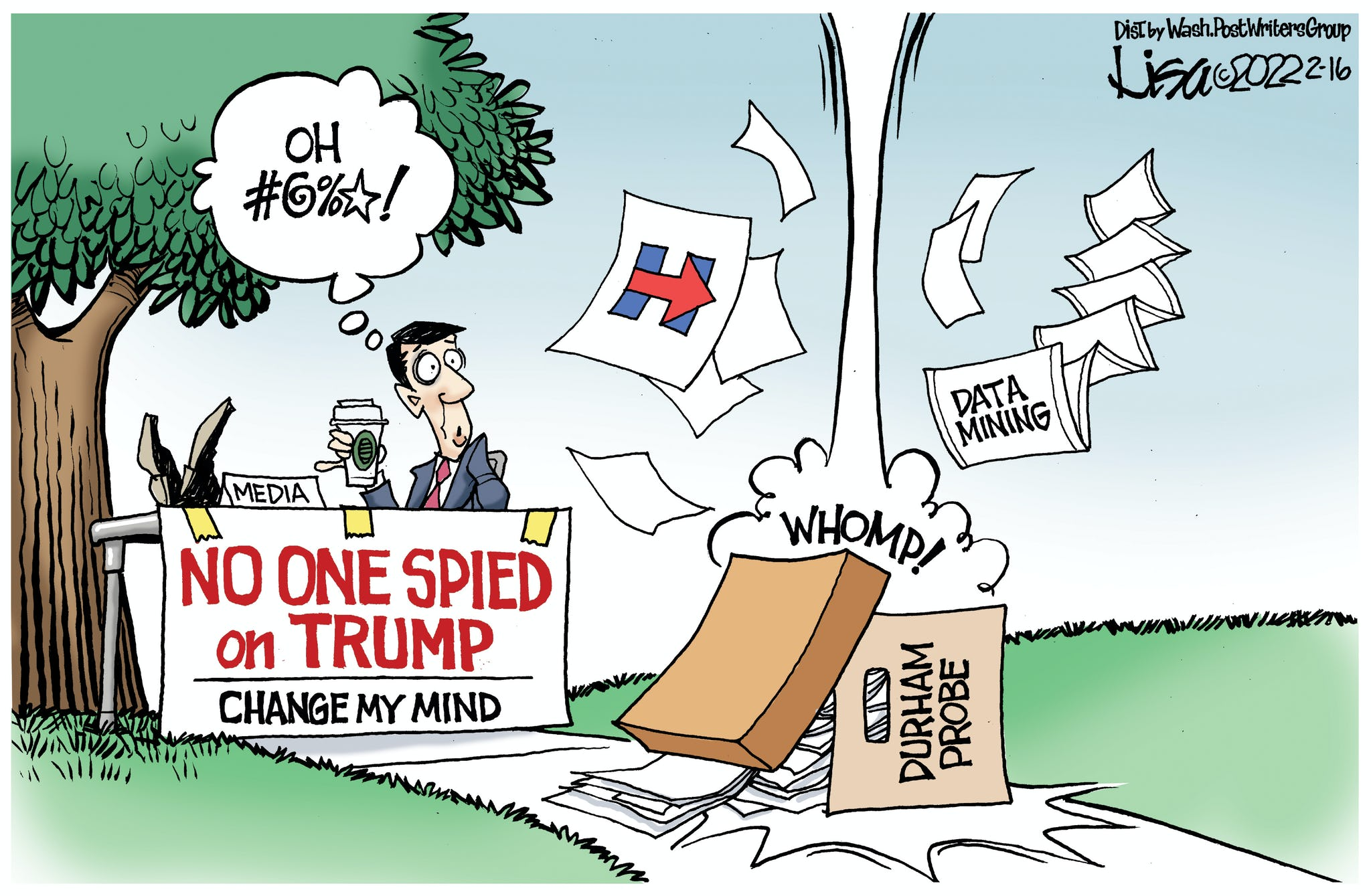 Sorry folks but just too funny and apropos Want to help fix the problems we are having? Get out and VOTE in the Primary!Israel said to target army base near Damascus used by Iranian forcesState media says surface-to-surface missiles fired from Golan Heights caused property damage; no reports of injuries in month’s second attack attributed to IsraelBy TOI staff 17 February 2022, 1:05 am 	Israeli missiles fired from the Golan Heights struck targets south of Damascus late Wednesday night, according to Syrian state media.	SANA reported that Israel launched surface-to-surface missiles from the Golan Heights, which fell near the town of Zakiya, causing property damage.While explosions from the strike rocked Damascus, there were no reports of Syrian air defense systems activated and no immediate reports of casualties.	Israel’s Channel 12 cited local journalist sources who said the target was a military base used by Iranian and Syrian forces.	Wednesday night’s attack was the second one attributed to Israel this month.	On February 9, SANA said the country’s air defenses “confronted an Israeli aggression” near Damascus. One soldier was killed and five were wounded in the Israeli strikes, according to the state news agency.Video purportedly showing Syrian anti-aircraft missiles launched during Israeli airstrikes in the Damascus area tonight. #Israel pic.twitter.com/gLF6iCR7YO— Joe Truzman (@JoeTruzman) February 8, 2022	In response, the Syrian military fired an anti-aircraft missile that exploded in the air over northern Israel, setting off warning sirens in the town of Umm al-Fahm and communities in the northern West Bank. 	There were no reports of casualties, but shrapnel landed near the Homesh outpost, causing a small fire.	Israel’s alleged use of surface-to-surface missiles — in place of munitions fired from aircraft — has been linked to a recent meeting between Prime Minister Naftali Bennett and Russian President Vladimir Putin, one of Syrian dictator Bashar Assad’s main allies, who has supplied much of Damascus’s air defense system. To avoid embarrassing Russia and its military technology, Israel reportedly agreed to rely less on airstrikes, which had repeatedly defeated the Russian batteries.Israel has staged hundreds of strikes on targets inside government-controlled Syria over the years but rarely acknowledges or discusses such operations. Many of the strikes in the past had targeted the main airport in the capital Damascus, through which Iran is also believed to transfer advanced arms to its proxies.	Israel has acknowledged that it targets the bases of Iranian forces and Iran-allied terror groups, particularly along the Golan border, such as Lebanon’s Hezbollah, which has fighters deployed in southern Syria. It says it also attacks arms shipments believed to be bound for those groups. https://www.timesofisrael.com/israel-said-to-target-army-base-near-damascus-used-by-iranian-forces/ [Syria continues to allow Iran to use their country as a critical military outpost and continue to stash critical weapons on their turf. If they don’t want to get bombed they need to get Iran and their surrogates out of their land. – rdb]Pelosi at Knesset: US, Israel are together in fight against Iran terror, nuke threatLeading delegation of Democrats, US House speaker says security bond between two nations is ‘ironclad’ and Israel’s creation ‘greatest political achievement of the 20th century’By TOI staff Today, 11:57 amUpdated at 1:39 pm [Careful Israel you may have a toxic bat flying into your Knesset. -rdb] 	US House Speaker Nancy Pelosi said in a ceremony at the Knesset on Wednesday that the United States and Israel are allied in the face of the threat from Iran.	“We are together in the fight against terrorism posed by Iran, both in the region and also its nuclear development. The nuclear threat by Iran is a global one. It is a threat to the world,” Pelosi said. “Israel’s proximity to Iran is a concern to all of us and a responsibility for all of us,” she said. [Does anyone actually believe anything she says? – rdb]	Talks aimed at restoring the 2015 Iran nuclear deal are continuing in Austria and in an unusual step, Israeli diplomats traveled to Vienna to meet Tuesday with negotiators involved. Israel is not a party to the discussions, and has said it reserves the right to act as it sees fit against Iran’s nuclear program regardless of the negotiations’ outcome.	Pelosi is leading a congressional delegation on a visit to Israel and is joined by fellow Democratic Congress members Adam Schiff, Ted Deutch, Barbara Lee, Bill Keating, Eric Swalwell, Ro Khanna and Andy Kim. [What a bunch of criminals that is.- rdb]	Pelosi described it as a “high-powered and very diverse” set of lawmakers, all of whom are supporters of Israel.	The US House speaker said the delegation shows a “bipartisan commitment to an unbreakable bond between Israel and the United States built on mutual security, our economic interests and our common values and commitment to democracy.”	She praised US President Joe Biden’s friendship with Israel, which she said has been reflected in his policies over the years.	Briefly addressing the Israeli-Palestinian conflict, Pelosi also said she wanted to note the US government’s continuing commitment to “a just and enduring two-state solution.”	“I have long said that the greatest political achievement of the 20th century was the establishment of the State of Israel and I am very proud that America is Israel’s oldest ally,” she said, recalling that her father, also a lawmaker, was a champion for the establishment of the State of Israel.	Pelosi also praised Israel as global leader in the pandemic and said both nations need to address the climate crisis, which is also a security threat.	The delegation was greeted in an official ceremony at the Knesset.	In the visitors’ book at the Israeli parliament, Pelosi wrote: “The security bond between the United States and Israel is ironclad. Our friendship is eternal.”	In remarks in the Knesset plenum addressed to lawmakers from Israel and the US, Speaker Mickey Levy cited the riot at the US Capitol last January as an example of the need for truth and an end to conspiracy theories.	“As the truth becomes one of many alternatives, we are left with brainwashed thugs trying to storm state institutions, confident to the depths of their souls that they are saving the nation,” Levy said.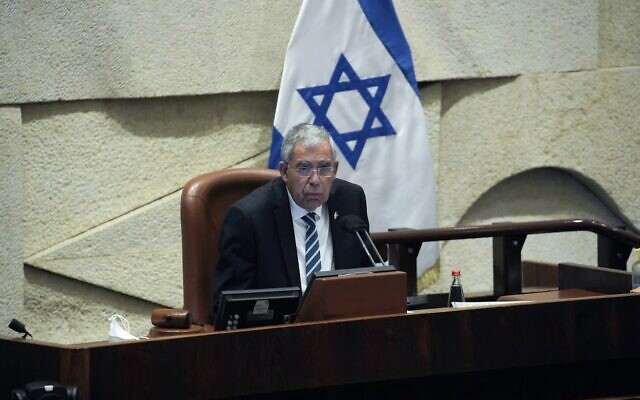 Knesset Speaker Mickey Levy at the Knesset in Jerusalem, February 16, 2022 (Knesset/GPO)	“Together with you, we watched in shock the harsh sight of the masses storming the Capitol with violence. It is a red light for all the liberal democracies in the world of the real danger of spreading fake news and conspiracy theories. Because if it happened in the United States, it can happen anywhere,” Levy said. Give me a break! Another Yesh Atid liberal with the same pathetic perspectives as most of the leftists.  – rdb]	The Knesset speaker also addressed the threat from Iran and the need for Israel and the US to stand together.	“Iran is a terror state whose actions are aimed at wreaking havoc and destruction in every corner of the world. We remember the firm support of the United States for Israel’s security throughout history. We are all here in the Knesset of Israel with a uniform message that Iran must not be allowed to develop nuclear capabilities,” Levy said.	After attending the plenum, the delegation met with Defense Minister Benny Gantz, who said he thanked Pelosi for the commitment she and the US have made to Israel’s security.	“We discussed security challenges, especially Iranian aggression, and the need to maintain Israel’s regional security superiority — because only when Israel is strong, can peace and stability be expanded in the region,” Gantz said in a statement after the meeting.	The US group is also scheduled to meet with Prime Minister Naftali Bennett, President Isaac Herzog, Foreign Minister Yair Lapid and other senior Israeli leaders.Advertisement 	They will also travel to Ramallah to meet with Palestinian Authority President Mahmoud Abbas.	Pelosi is considered a staunch supporter of Israel and maintains close relations with the US Jewish community.Her arrival comes on the heels of a visit by Republican US Senator Lindsey Graham, who said he and Israeli officials discussed the idea of placing “guardrails” around Iranian nuclear ambitions and raised concerns about the emerging terms of a resumed deal with the Islamic Republic. https://www.timesofisrael.com/pelosi-at-knesset-us-israel-are-together-in-fight-against-iran-terror-nuke-threat/  Herzog heckled at national religious confab for raising death of elderly PalestinianPresident tells meeting marking 40th anniversary of death of Rabbi Zvi Yehuda Kook that ‘Jewish morality cannot be indifferent’ to the case of Omar As’adBy TOI staff Today, 4:03 am President Isaac Herzog addresses a ceremony to mark the 40th death of Rabbi Zvi Yehuda Kook on February 15, 2022 ( Amos Ben-Gershom/GPO)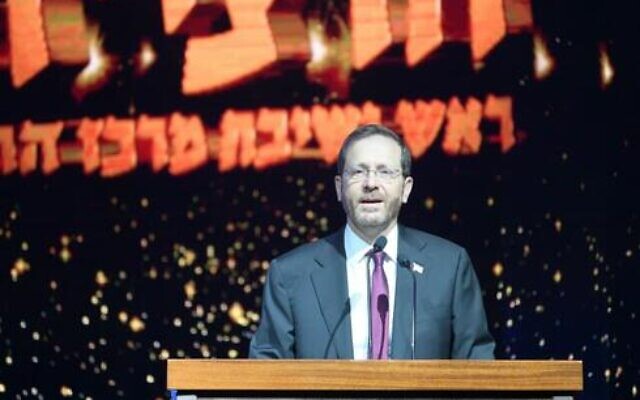 	President Isaac Herzog was heckled and jeered on Tuesday for raising the recent death of a 78-year-old Palestinian man after his detention by the Israel Defense Forces, while addressing a conference attended by members of Israel’s national-religious community.	Herzog was speaking at a conference to mark the 40th anniversary of the death of Rabbi Zvi Yehuda Kook, the late, legendary head of the Mercaz Harav Yeshiva and one of the principal spiritual leaders of the national religious movement.	During his speech, Herzog addressed the recent death of Omar As’ad, who suffered a fatal heart attack after Israeli troops bound and gagged him, then left him at a construction site in the middle of winter during a raid. He said As’ad’s death needs to be a “warning sign” to Israeli society.	“The words of Rabbi Zvi Yehuda are even more relevant today,” Herzog said, noting As’ad’s death in the context of a declaration by Kook expressing shame and sorrow over an unprovoked incident of Arabs attacked by Jews. Said Herzog: “Jewish morality cannot accept this or be indifferent to this.”	Herzog’s comments were met with loud boos and whistles and several people walked out of the hall to applause to protest his remarks.	“Shame on you,” shouted some members of the crowd.נשיא המדינה @Isaac_Herzog סופג שריקות בוז וצרחות, לאחר שהתייחס למותו של הפלסטיני עמאר אסעד בכנס של עיריית ירושלים לציון 40 שנה למותו של הרצי"ה קוק והסביר ש"המוסר היהודי לא יכול להכיל זאת". לבסוף זכה גם למחיאות כפיים מחלקו השני של האולם pic.twitter.com/pxoOpupFAT— שחר גליק (@glick_sh) February 15, 2022	At the end of his speech, Herzog reacted to the heckling, telling the audience: “I can’t ignore what happened here a few minutes ago and so I say to you, we need to learn to love and to know the other, because all of us were created in the image (of God) and he (As’ad) could have been our grandfather.” This time he was met with mixed applause and jeers.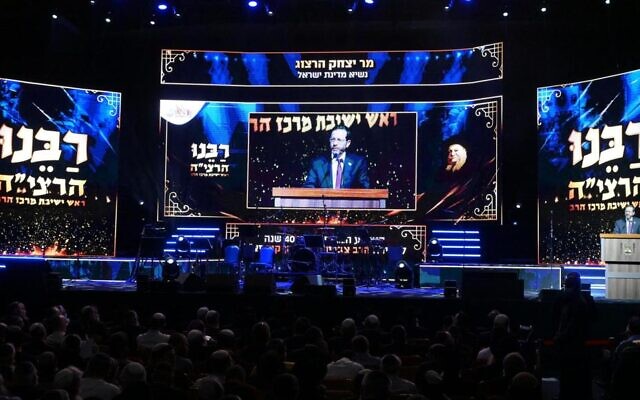 President Isaac Herzog addresses a ceremony to mark the 40th death of Rabbi Zvi Yehuda Kook on February 15, 2022 ( Amos Ben-Gershom/GPO)	The majority of the national religious camp is firmly on the right of the Israeli political spectrum and is a major proponent of the settlement movement in the West Bank.	Herzog has previously spoken about As’ad’s death, which the IDF called an “ethical failure” by the soldiers involved. Two officers were removed from their positions and a third was formally censured.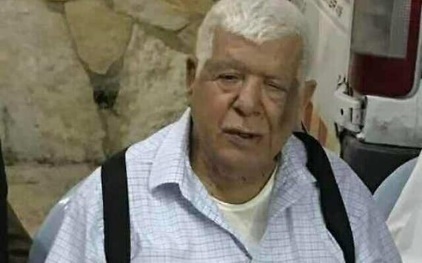 	Speaking at a conference last week, Herzog said As’ad’s death “should serve as a warning light for us all.” “Friends, this matter transcends political divisions; it transcends identity groups; it transcends the whole of Israeli society,” he said.												Omar As’ad (Courtesy)	Herzog’s comments came amid an ongoing Military Police investigation into the incident. Once complete, the findings will be passed to the Military Advocate General, who will decide whether criminal charges should be filed.	The death of As’ad, who was an American citizen, drew a sharp response from the Biden administration, with the State Department emphasizing in the multiple statements issued on the matter that it takes the safety of its nationals abroad very seriously.	Despite the IDF’s internal probe, the US has continued to call for a “thorough criminal investigation” and US Ambassador Tom Nides met last week with IDF Chief of Staff Aviv Kohavi for an update on the investigation.Kohavi echoed an earlier IDF statement, telling Nides that “this was a grave moral incident that is contrary to the values of the IDF.”	A group of Democratic lawmakers has also sounded off on As’ad’s death, demanding an investigation and expressing concern over Israeli military practices in the West Bank more broadly. https://www.timesofisrael.com/herzog-heckled-at-national-religious-confab-for-raising-death-of-elderly-palestinian/ Israeli economy grew by 8.1% last year, surpassing all forecastsIsrael records highest financial growth rate in 21 years; Liberman credits government’s policy of ‘living alongside the coronavirus’By Tobias Siegal 17 February 2022, 12:27 am 	Israel’s Gross Domestic Product (GDP) grew by 8.1% in 2021, surpassing previous forecasts and marking the highest financial growth rate recorded in Israel in 21 years, according to data published by the Central Bureau of Statistics on Wednesday.	According to the data, the fourth fiscal quarter of 2021 saw a staggering 16.6% growth in GDP, bringing the yearly average to 8.1%, the highest since 2000, when Israel’s growth rate stood at 8.4%. [What was it in the USA? Real gross domestic product(GDP) increased at an annual rate of 6.9 percent in the fourth quarter of 2021 per https://www.bea.gov/sites/default/files/2022-01/gdp4q21_adv.pdf 	The Bank of Israel had estimated that the growth rate would reach 6.5% in 2021. More optimistic estimations, made by experts in the Finance Ministry, pointed to a 7.1% growth, according to the business news outlet Calcalist.	Finance Minister Avigdor Liberman was quick to take credit for the impressive figures, claiming the coalition’s policy of keeping Israel’s economy open despite the pandemic led to the economic growth.	“The policy I’ve promoted of ‘living alongside the coronavirus’ with no lockdowns, no unpaid vacations, and passing a revolutionary budget, have allowed us to break records and surpass all forecasts, leading the State of Israel to the first place in growth among Western countries,” Liberman tweeted.	Israel’s GDP per capita marked an impressive growth in 2021 as well. With Israel’s population growing by 1.7% in 2021, GDP per capita grew by 6.3%.	That figure was 1.3% higher than the estimated average growth of 5% in OECD countries, the Central Bureau of Statistics said.	The import of goods and services grew by 18.7% in 2021, while the export of goods and services grew by 13.6%. Private consumption grew by 11.7%.	Most of the financial growth took place during the last quarter of 2021. For comparison, Israel’s GDP grew by only 2.4% in the third quarter of 2021.	According to Liberman, this reflects Israel’s new COVID policy of keeping the economy as open as possible, which was spearheaded by Prime Minister Naftali Bennett’s government and started coming into effect in October.	When presenting his government’s model of battling COVID in September of last year, Bennett cited “an economic price, a physical price and an emotional price” the country paid “for bringing life to a standstill in 2020.”	In 2020, as the country was gripped by repeated lockdowns and restrictions on gathering and traveling, Israel’s GDP shrunk by 2.2%. The GDP per capita shrunk by 3.9% in 2020, according to CBS.	The notable growth rate could also be seen as the partial result of the Knesset in November passing the first state budget in nearly three years in a major accomplishment for Bennett’s coalition.	The passing of the state budget led to a 17.3% increase in governmental expenditure on public services, according to the Central Bureau of Statistics.	Despite the strong economy, the government still faces major financial challenges and mounting public pressure on some fronts.	Data released by the Central Bureau of Statistics on Tuesday indicated a rise in consumer goods and housing prices in Israel in the past 12 months, adding on to years of steady price hikes in Israel.	According to the data, the consumer price index, which measures the price of an average market basket of consumer goods, has risen by 0.2% in January and by 3.1% in the past year.[ US CPI January annual inflation rate in the US accelerated to 7.5% in January of 2022 per https://tradingeconomics.com/united-states/consumer-price-index-cpi  -We definitely aren’t holding up – rdb]Housing prices marked a more dramatic increase — 11.3% in 12 months.
	In an attempt to curb the price hikes, which have made economic difficulties brought on by the pandemic more acute, the government has presented a plan aimed at tackling the rising cost of living. The plan’s outline, however, has been criticized for benefiting some groups more than others.
	The leader of the opposition Haredi party Shas, Aryeh Deri, has called the plan a “charade meant to decrease public pressure,” arguing it “includes confusing steps meant to benefit ‘good families’ only — a codename for the continued discrimination and intentional harm to periphery communities.”
	Blue and White coalition party MK Michael Biton, chairman of the Knesset’s Economic Affairs Committee, said last week the plan did not cover small businesses or self-employed workers who suffered heavy financial losses during the COVID pandemic.
	“You can’t help only salaried employees and not them,” he said.
	Coming under fire on Tuesday for halting last year all grants to business owners and self-employed workers impacted by COVID, Liberman vowed to “not leave anyone behind,” saying the Finance Ministry will be presenting a plan to provide self-employed workers in Israel with a financial safety net to be implemented within a few weeks. https://www.timesofisrael.com/israeli-economy-grew-by-8-1-last-year-surpassing-all-forecasts/ Prosecutors say one witness in Netanyahu case spied on, but no reason to delay trialState attorneys tell court that phone belonging to Shlomo Filber was hacked, but no relevant info used; separate investigation refutes bombshell Calcalist report on police hackingBy TOI staff 17 February 2022, 12:24 am 	Prosecutors in former prime minister Benjamin Netanyahu’s corruption trial told the court on Wednesday that spyware was used by police to hack the phone of one witness in the case but that no material discovered was used and that proceedings should continue as scheduled.	State prosecutors told the Jerusalem District Court that the only person connected to the case who was spied on with the NSO Group’s Pegasus software was Shlomo Filber, the former director of the Communications Ministry and a key witness. Prosecutors claim that the spyware was activated on his phone for about a day but that no material relevant to the case was found.	The prosecutors’ submission was based on a police probe that included an examination of records involving 1,500 phone numbers associated with parties investigated in the three graft cases against Netanyahu, known as cases 1000, 2000 and 4000.	Lawyers for the defendants and associates of Netanyahu rejected the state prosecutors’ claims and demanded a state commission of inquiry.	The examination focused on both standard wiretapping and the use of more “advanced” technologies, according to the prosecution’s update to the court.	The prosecution delivered an interim statement about the police check on Sunday.	This week’s scheduled sessions in the trial were postponed amid the controversy to allow for state prosecutors to complete an investigation into the claims.	Reports have swirled over the past two weeks that the Israel Police used spyware without judicial approval to target many activists and public officials, including figures central to Netanyahu’s ongoing corruption trial. Supporters of Netanyahu argue that the allegations are a reason to toss out the entire case against him. MORE -  https://www.timesofisrael.com/prosecutors-say-one-witness-in-netanyahu-case-spied-on-but-no-reason-to-delay-trial/ As Omicron wave keeps receding, Bennett said to mull lifting most restrictionsHealth Ministry data shows daily caseload, serious cases dropping; PM reportedly set to further open borders to tourists, roll back Green Pass rulesBy TOI staff Today, 4:46 pm 	Health Ministry figures released Wednesday showed the COVID-19 infection wave driven by the Omicron variant was continuing to recede, with the number of patients in serious condition tumbling to 927, a drop of 50 from the day before.	The number of daily infections also kept trending downward, with 20,340 new cases diagnosed on Tuesday. At the height of the outbreak in January, there were a record 85,185 infections in a day. [Looks like they might actually be arriving at herd immunity which could have been done long ago if they would have not JABBED everyone which causes all the variants and just treated them with HCQ or IVER. – rdb]	Of the 108,571 virus tests carried out on Tuesday, 18.73% were positive, the lowest rate in over a month.	There were 169,436 active patients and five new fatalities, bringing the death toll to 9,651.	In light of the encouraging picture, Prime Minister Naftali Bennett is considering canceling most remaining coronavirus restrictions by March 1, Channel 12 reported.	Bennett has adopted an opinion that the public should be given as much freedom as possible while at the same time authorities prepare for the possibility of another wave.	The prime minister’s approach is reportedly based on lessons learned from other countries where public adherence to virus restrictions was seen to erode the longer the rules were in place with no clear need for them, the station said.  [No kidding! Does these dolts think people like being treated like stupid prisoners who have for no logical reason had their freedoms stripped from them? This is appalling. – rdb]	On Thursday there will be a meeting to discuss the matter and Bennett intends to present a position in favor of gradually lifting all restrictions.	A first move could come next week with the opening of Israel’s borders to unvaccinated children, enabling families to visit who have been shut out since the Omicron variant was detected late last year.A later development will see the Green Pass system canceled for all events and gatherings. The Green Pass certificate grants access to certain public venues and events only for those who are vaccinated, recovered from COVID-19, or recently tested negative for the virus. Some Green Pass rules were already eased earlier this month.	Existing rules for the education system and the need to wear masks in public enclosed spaces will remain but will be reconsidered in about a week, the report said. [Probably one of the most heinous restrictions of all is the masking of kids which is totally NONE scientific. – rdb]	In preparation for the threat of another wave of virus infections, Bennett plans to hold an assessment of how the Omicron wave was handled, and the effectiveness of various decisions authorities made to curb it. In addition, virus-specific systems and authorities that were established will continue to operate in a limited way in case they are needed in the future, Channel 12 News said.	Bennett’s reported attitude appeared to counter that of national coronavirus czar Salman Zarka, who said Sunday that despite the steady drop in morbidity it was too early to declare the current outbreak over and that no decisions were ready to be made on further rolling back COVID restrictions. https://www.timesofisrael.com/as-omicron-wave-keeps-receding-bennett-said-to-mull-lifting-restrictions/ Israeli hospital to trial Omicron-specific Pfizer vaccine, 1st test outside the USSheba Medical Center will administer 200 doses of a new shot designed to have increased effectiveness against the variant as part of new researchBy Nathan Jeffay Today, 9:51 pm 	An Israeli hospital is set to hold trials for an Omicron-specific version of Pfizer’s coronavirus vaccine, becoming the first medical center outside the US to test the shots.	The pharmaceutical company has been working for months on a version of its vaccine that will give improved protection against variants. When Omicron emerged in late November, efforts focused on making the vaccine more effective against that variant specifically.	Omicron is able to infect vaccinated people in many cases, but the infections are less severe than for the unvaccinated. [OK folks just think on this for a few minutes. The Omicron is fading away and actually has a much lower mortality rate than the initial or the Delta variant. So why do we need a vaccine (aka JAB) of some new supposed chemical when the other JABS haven’t been effective and particularly when there are medications for the treatment which by definition tells you we don’t need a ‘vaccine” or JAB. Totally mindless none scientific none logical idiocy. $$$$$$$$$$$$$– rdb]	Pfizer is already running its own trial on the new version of the vaccine in the US, and on Monday Sheba Medical Center, near Tel Aviv, announced that it will be the first non-US location to hold trials. It is expected to start its research in the next few days.	Professor Gili Regev-Yochay, director of Sheba’s Infection Prevention and Control Unit at Sheba Medical Center, called the trial “extremely important as the world continues to deal with and battle these variants and perhaps others in the future.” [Must be another insane power-hungry twit with burned out brain cells. – rdb]	“Vaccinations are the only way to roll back the global coronavirus pandemic,” she said. [That is a LIE from the pit of hell – rdb]	The study was designed by Sheba together with Pfizer, and approved by the regulatory health authorities, including the Israeli Ministry of Health and the Helsinki Committee, an international body that oversees human clinical trials.	The study will evaluate the safety, tolerability and immune response of a higher dose of the Pfizer-BioNTech COVID-19 vaccine, of an investigational Omicron-based vaccine, and of a combination of both vaccines. The shots will be given as a fourth vaccination dose to adults who are all age 60 and older. [Will anyone be monitoring and recording and publishing ACURATE adverse reactions to this new JAB??? I doubt it. – rdb]	Around 200 participants will take part in the research, drawn from an ongoing study that closely monitors the response of health workers to vaccines.	Leading immunologist Prof. Cyrille Cohen of Bar Ilan University, who is not connected to the Sheba-Pfizer research, told The Times of Israel: “This is potentially a significant study that could help us to understand much better how we can use vaccines to increase protection against variants. It could help against Omicron, but has far wider significance as we will face other variants, and this kind of study helps us to improve preparation.” https://www.timesofisrael.com/israeli-hospital-to-trial-omicron-specific-pfizer-vaccine-1st-test-outside-the-us/ Dead Sea takes first place as Travel and Leisure magazine's best healing spotThe prestigious tourism publication reveals its top ten best locations for 'healing vacations' in the world, with the Dead Sea surpassing its competitors, among which are rainforest in Yakushima Island and Bimini's Healing Hole in the BahamasShiri Hadar | Published: 02.16.22, 18:00 The Dead Sea has taken the top spot on the top ten list of the prestigious tourist "Travel and Leisure" magazine as the most recommended "healing" destination. 	Although Israelis already know that the Dead Sea is the winner for all those who seek out both healing and vacationing, but it is amazing to be validated by a prestigious international publication.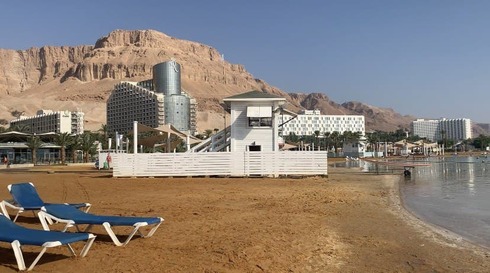 	"Besides it's breathtaking views, the Dead Sea is known have healing powers. From the black mud that can be lathered on the skin for peeling or easing of skin conditions such as psoriasis, and up to the natural power to cure asthma, joint inflammation, osteoporosis, and other health complications," wrote the American magazine.Dead Sea resorts (Photo: Dead Sea)	In addition, the magazine acknowledged the unique tanning phenomenon in the lowest location on earth. "At 400 meters under sea level, the UV rays are filtered through evaporation layers above the Dead Sea, the ozone layer, and another atmospheric layer. It's said that this means that tanners can enjoy the benefits of the Vitamin D from the sun rays, with less risk of getting sunburnt or suffering skin diseases later on".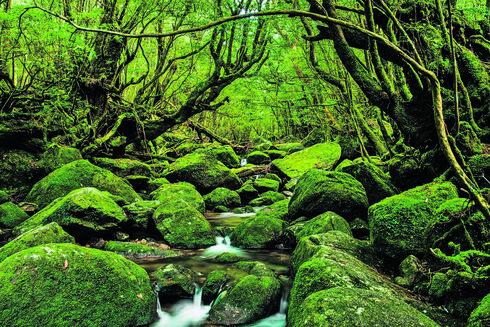 	In the Tamar Dead Sea district, there was excitement surrounding the new status of the place. "We're very excited to have been chosen by one of the leading tourist magazines in the world". 	Head of the district council, Nir Wagner, also expresses excitement, saying, "the Dead Sea is reliant on natural resources: water, sun, black mud, oxygen-rich air... and even amid COVID the area is lucky to see tourists".Yakushima Forest (shutterstock)	The second on Travel and Leisure's list came the rainforest in Yakushima Island, Japan. This forest is home to trees aged between 2,000 to 7,000 years, which have healing properties. The forest is also said to be a place with spiritual forces to which many Japanese come to to mentally recharge.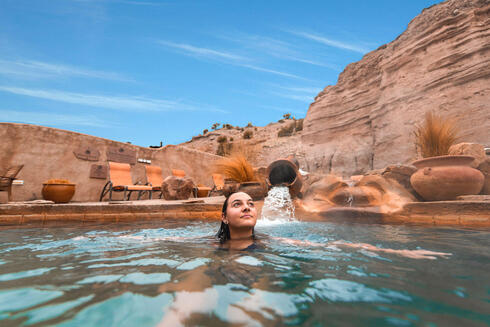 	Following in third place is Bimini's Healing Hole in the Bahamas. This is a pool filled with crisp cool water, and can only be accessed by boat. The pool collects salt water and sweet water from swamps with many minerals that can have healing powers. OJO SPA RESORTS (Photo: OJO SPA RESORTS)	In forth place, contrasting to the other untouched natural wonders, is a prestige manmade resort - Taos's Ojo Caliente, Mexico - located on one of America's oldest healing site. The site combines between healing pools with minerals and mud, with a desert cliffs in the background.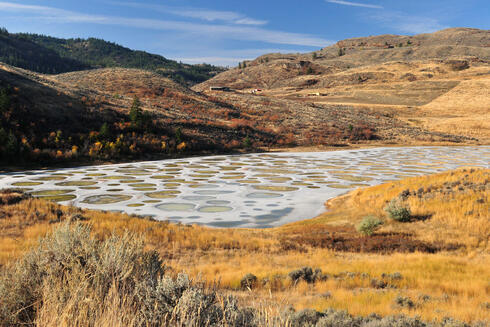 Okanagan  (Photo: Destination Osoyous)		The rest of the list names the salt flats on the shoreline of south Caribbean island of Corsa near Venezuela, and the Saratoga springs in New York. It goes on to nominate the Okangan Valley in Britsh Columbia in Canada, Kagoshima in the city of Ibusuki in Japan, the famous Niagarra falls, and the Lithia springs in the city of Ashland in Oregon. https://www.ynetnews.com/travel/article/bktqfuqy5  Nasrallah: Hezbollah can turn rockets into precision missiles, make drones Terror group leader says Hezbollah able to transform standard rockets into precision missiles with help of 'experts from Iran', adds missile and drone production spurred by Israel's increased use of UAVsReuters | Published: 02.16.22, 18:00 	The leader of Lebanon's Iran-backed Hezbollah said Wednesday that the terror group has the ability to convert the thousands of rockets in its disposal into precision missiles, and even produce drones.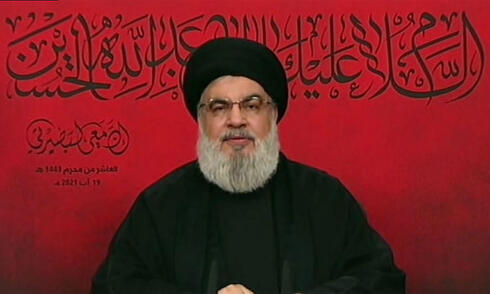 	"We have been producing drones in Lebanon for a long time, and whoever wants to buy them, submit an order," Hassan Nasrallah said in a televised speech to followers.Hezbollah leader Hassan Nasrallah (Photo: AFP)He said Hezbollah was able to transform standard rockets into precision missiles with the cooperation of "experts from the Islamic Republic of Iran". Such production had been spurred by arch-foe Israel's increased use of drone technology, he said.	There was no immediate Israeli response to Nasrallah's statements. While the Israeli military outguns Hezbollah guerrillas, Israel worries that in a future war they could use precision-guided missiles to knock out parts of its national infrastructure like ports or power stations.	Israel has said in the past that it has brought down several Hezbollah drones that had crossed into Israeli air space. Hezbollah says its increased anti-drone capabilities have led to a decline in Israeli drone overflights.	Israel last week published the names of three Lebanese companies that it accused of supplying materials for Hezbollah's precision-guidance missile project, a move designed to generate international economic pressure on the Shi'ite Muslim group.	"Hezbollah are endangering the citizens of Lebanon and the state of Lebanon," Israeli Defense Minister Benny Gantz said in a statement. Israel, he added, would "act resolutely in the face of the Iranian precision project operating from the heart of Lebanon". https://www.ynetnews.com/article/ryz5j991q France warns Iran must accept nuclear deal within days or face ‘serious crisis’French foreign minister says Iran has a ‘clear choice’ in the coming days; Tehran says it wants to see US Congress issue statement on commitment to possible agreementBy AFP and TOI staff Today, 6:07 pm PARIS, France — Iran has days left to accept a deal on its nuclear program at talks in Vienna, France said on Wednesday, warning that a major crisis would be unleashed if there is no agreement.	“It is not a question of weeks, it is a question of days,” said French Foreign Minister Jean-Yves Le Drian. “They [Iran] have a very clear choice, either they unleash a serious crisis in the next days… or they accept an agreement that respects the interests of all the parties,” he told the French Senate.	Earlier Wednesday, Iran urged the US Congress to issue a “political statement” that Washington will stay committed to a possible agreement.	The 2015 accord offered Tehran sanctions relief in exchange for curbs on its nuclear program, but then-US president Donald Trump unilaterally withdrew from it in 2018 and reimposed heavy sanctions.	Iran’s Foreign Minister Hossein Amir-Abdollahian urged the US to provide a guarantee on the so-called Joint Comprehensive Plan of Action, in an interview with the Financial Times published on his ministry’s website.	“As a matter of principle, public opinion in Iran cannot accept as a guarantee the words of a head of state, let alone the United States, due to the withdrawal of Americans from the JCPOA,” he said.	He said he had asked Iranian negotiators to propose to Western parties that “at least their parliaments or parliament speakers, including the US Congress, can declare in the form of a political statement their commitment to the agreement and return to the JCPOA implementation.”	The Vienna talks involve Iran as well as Britain, China, France, Germany and Russia directly and the United States indirectly.	They aim to return the US to the nuclear deal, including through the lifting of sanctions on Iran, and to ensure Tehran’s full compliance with its commitments.	“Iran’s commitments are as clear as a mathematical formula,” said Amir-Abdollahian.	“It is absolutely clear what we are supposed to do and how these measures will be verified through the IAEA,” he said, adding that the other parties need have “no concern.”	“But we remain concerned primarily about the guarantees” from the US side, he said, adding that “we are facing problems during this period because the other party lacks a serious initiative.”	US House Speaker Nancy Pelosi said in a ceremony at the Knesset on Wednesday that the US and Israel are allied in the face of the threat from Iran.	“We are together in the fight against terrorism posed by Iran, both in the region and also its nuclear development. The nuclear threat by Iran is a global one. It is a threat to the world,” Pelosi said.	“Israel’s proximity to Iran is a concern to all of us and a responsibility for all of us,” she said.	In an unusual step, Israeli diplomats traveled to Vienna to meet Tuesday with negotiators involved. Israel is not a party to the discussions, and has said it reserves the right to act as it sees fit against Iran’s nuclear program regardless of the negotiations’ outcome. https://www.timesofisrael.com/france-warns-iran-must-accept-nuclear-deal-within-days-or-face-serious-crisis/ Head of IAEA says it is helping Saudi Arabia, Egypt with nuclear powerNuclear watchdog chief reveals cooperation at Saudi conference; Riyadh’s energy minister last month said it intends to exploit large uranium ore depositsBy TOI staff Today, 3:02 pm 	International Atomic Energy Agency head Rafael Grossi said Wednesday that his organization was helping Saudi Arabia and Egypt to develop nuclear power, Reuters reported.	Grossi spoke at a conference in Saudi Arabia.
	Saudi Energy Minister Prince Abdulaziz bin Salman told the Future Minerals Summit in Riyadh in January that the country intended to use its large deposits of uranium ore to develop nuclear power.
	“Let me be very specific about it, we do have a huge amount of uranium resources that we would like to exploit and we will be doing it in the most transparent way, we will be bringing in partners,” Abdulaziz told the conference on January 12, according to the report.
	He said the country would soon publish details of its energy strategy, including green energy solutions.
	Saudi Arabia is reportedly already working on nuclear technologies with China.
	Israel is wary of Saudi plans to develop a nuclear program and expressed those concerns to US security and intelligence officials in August 2020, the Walla news site reported at the time.
	Quoting an unnamed Israeli official, the report said the Prime Minister’s Office, under then-prime minister Benjamin Netanyahu, was treating the matter with a high levels of sensitivity due to concerns about harming Israel’s unofficial ties with the kingdom.
	Israel views Saudi Arabia as a strategic partner, particularly in combating mutual foe Iran and its proxies, and Jerusalem hopes the kingdom will follow the lead of the United Arab Emirates and agree on a normalization deal, or at least encourage other Gulf nations to do so.
	The UAE already operates a nuclear power plant to produce electricity.
	Both the Wall Street Journal and The New York Times in 2020 cited US intelligence officials as saying they were worried about Riyadh possibly heading toward nuclear weapons capability after the kingdom, aided by China, constructed a facility to extract uranium yellowcake from uranium ore, which can be enriched into fuel for a nuclear weapon.
	The Saudis began working on various nuclear energy projects more than a decade ago; one of them aims to construct 16 nuclear reactors by 2040, another trains technicians for uranium mining and extractions.
	Saudi Arabia has never hidden its intention to become a nuclear power if Iran sets the precedent. Iran’s nuclear program is the focus of intense ongoing negotiations in Vienna to revive a 2015 agreement with world powers that lifted sanctions from Iran in return for curbs on its program to prevent it from obtaining nuclear weapons. The US pulled out of the so-called Joint Comprehensive Plan of action in 2018 and reapplied sanctions. Iran responded by dropping some of its own commitments, notably to limit uranium enrichment. Though Iran claims it has no goal of producing nuclear weapons, experts warn that its current activities are bringing it close to the threshold needed to make bombs.
	Israel, which is believed to have a nuclear arsenal, has always actively opposed efforts by other states in the region to acquire non-conventional weaponry.
	Covert ties between Israel and Saudi Arabia have reportedly been warming in recent years. The shift in policy has reportedly been led by Crown Prince Mohammad Bin Salman, who sees Israel as a strategic partner in the fight against Iranian influence in the region.
	Egypt has also for decades been looking at nuclear power and has signed agreements for cooperation with Russia to build a power plant but the project has not taken off. https://www.timesofisrael.com/iaea-chief-says-organization-is-helping-saudi-arabia-egypt-with-nuclear-power/ US evacuates CIA station American operatives moved amid invasion fears By Ailis Halligan   16 Feb, 2022 17:51 	The American authorities have moved Central Intelligence Agency (CIA) officers away from the Ukrainian capital of Kiev, against the backdrop of a purportedly imminent Russian invasion.
	The decision, reported on Tuesday by American publication The New York Times, means that CIA personnel will instead be located in Lviv, the largest city in the west of the country, near the border with Poland.
	According to the Times, the decision, taken for safety reasons, could put the US in the dark regarding Russian activities in Ukraine, and may hinder the ongoing US mission to harvest intelligence there. In recent times, officers have been working on exposing various alleged Russian plots to overthrow Ukrainian President Volodymyr Zelensky’s government.
	The move by the White House to relocate the CIA follows the decision on Monday to also temporarily relocate US diplomats to Lviv. That consulate will continue operating as normal, with a small number of employees remaining in the capital. White House Spokesperson Ned Price refused to disclose the exact figure when asked at a news briefing on Monday.
	Monday also saw a recommendation from the US State Department that American nationals leave Belarus and Transnistria, a breakaway region in Moldova. US citizens had already been told to get out of Ukraine.
	Yesterday’s announcement of CIA redeployment comes amid fears of an imminent Russian invasion, despite Moscow yesterday beginning the withdrawal of its troops from the Ukraine border, as military drills come to a close. The US viewed the joint combat training as a precursor to a Russian invasion of Ukraine, and considered Russia’s removal of troops to be not “verified.” https://www.rt.com/russia/549544-us-evacuates-cia-from-kiev/ 
	
Grenell to Subcommittee: US Stance on Ukraine 'Aggressively Alarmist'
By Sandy Fitzgerald    |   Wednesday, 16 February 2022 11:39 AM 
	The United States is being "aggressively alarmist" about the tension between Russia and Ukraine and has "shoved aside diplomacy" in favor of talking of war, Ric Grenell, former acting director of national intelligence, said in testimony during a virtual hearing by the House Oversight and Reform Subcommittee on National Security on Wednesday. 
	"We are rejecting the tools that the United States has in terms of sanctions," Grenell, who joined Newsmax in December as a national security contributor and executive for international partnerships, told the lawmakers in a summation of his written testimony. 
	Testimony was also offered by Michael McFaul, director of the Freeman Spogli Institute for International Studies at Stanford University; retired Lt. Gen. Ben Hodges; and Dr. Andrea Kendall-Taylor, director of Transatlantic Security Program at the Center for a New American Security, with all the participants taking part in a question-and-answer session with the subcommittee.
	Grenell, however, noted that none of the witnesses spoke of the Nord Stream 2 pipeline, including sanctions on it, during their summations.
	"We had one person this morning talk about this is the riskiest thing" that Russian President Vladimir Putin has done, Grenell added. "I have to say that if we really believed that this was verified intelligence, that this was the riskiest thing that Putin has ever done, or as Jake Sullivan said, 'War is imminent.' "
	But Grenell said he can't think of something "more callous than to wait for bloodshed to be put on the TV screens before we make a move on diplomacy and Nord Stream 2.
	He added that the Germans "undermined us when it comes to Nord Stream 2."
	Grenell also called it "shameful" for Washington to be raced toward military options rather than using diplomatic tools that would cripple Putin and deny him the money he needs to go on the offensive, and not to discuss the pipeline. 
	"It is typical of Washington and all of the pundits that race to talk about war instead of utilizing diplomacy, sanctions, and the tools of the U.S. government," said Grenell. "They are incredibly important, and yet official Washington is talking about troops, and build-up, and literally pushing aside the diplomatic response. I find it to be shameful."
	The aggressive talk is not based on verified intelligence, he added. 
	"Sometimes we get it right, and sometimes we get it wrong," said Grenell, noting that intelligence has also been overestimated in several other issues, such as on North Korean leader Kim Jong Un being "brain-dead," that former President Donald Trump had been a Russian asset, "wrong," and the fact that 50 intelligence officials signed a letter one month before the 2020 election "saying do not look at Hunter Biden's laptop because it is Russian disinformation. Wrong."
	"Lastly, let me just say that official Washington is also wrong when it comes to NATO unity," said Grenell. "The Germans are undermining NATO. Many NATO members are not paying their fair share and obligations."
	He also said he agrees with Ukraine President Volodymyr Zelinskyy's comments that U.S. policy is not deterring Putin and that it is "ruining our ally Ukraine's economy."
	The former ambassador, while answering several questions from the subcommittee, told Rep. Glenn Grothman, R-Wisc., the ranking party member on the group, that the use of the word "consensus" sounds good, but the Germans are "watering down our response."
	"I would argue that we do not share the same threat assessment that Berlin, Paris, and Brussels do," said Grenell. "I am all for a transatlantic alliance as long as it is Western facing. There is no reason to be in an alliance that ignores the West. What we need is a strong statement of these are the sanctions that would be put in place, and we were not able to do that."
	He added that he believes Washington, D.C., has viewed Europe over the past decade as just being Paris, Berlin, and Brussels, but matters are more complicated. 
	He also spoke out about leaks from the intelligence community. 
	"The majority of our intelligence officers are phenomenal people who care deeply about the United States," he said. "They need to police themselves. They know who the leakers are. They know that the leakers are part of their purposes. It is no secret that the leaks have stopped under the Biden administration. That is because all of the intelligence agencies are too partisan."
	The committee said in a press release before the hearing that it was being held to examine how Russian aggression threatens international order and to "emphasize the importance of the United States’ commitment to the sovereignty and territorial integrity of Ukraine and assess how the United States and our North Atlantic Treaty Organization allies can support Ukraine in the face of continued Russian aggression." https://www.newsmax.com/newsfront/ric-grenell-house-subcommittee-russia-ukraine/2022/02/16/id/1057093/ Biden's warmongering: Cover for global tyrannical agenda?Exclusive: Elizabeth Lee Vliet, M.D., warns of new viral fever outbreaks, 1 of them in ChinaBy Elizabeth Lee Vliet, M.D. Published February 16, 2022 at 7:27pm Note: Dr. Vliet is a member of the Association of American Physicians and Surgeons, AAPS.	The Biden administration and mainstream media have shifted their news focus from COVID-19 vaccine and mask mandates to the threat of war with Russia over Ukraine. The U.S. has begun massive shipments of missiles and other military materiel into Ukraine and surrounding allies. Why is there such intense attention to an overseas conflict at this particular moment, given pressing economic and medical freedom issues facing Americans in this election year?	Recent interviews with courageous military whistleblowers, international attorneys, and retired military leadership outlined ominous connections between several major national and international converging events. Could these signal an orchestrated plan moving toward increasing totalitarian control over Americans and other Western democracies?The "Russia, Russia, Russia" chorus from U.S. officials and media – not Ukrainian officials – spark the fire toward armed conflict in Ukraine. An overseas military action not only serves as a massive distraction from medical tyranny in the U.S., but more importantly provides legal "cover" for forced vaccination of all military members, as well as forced quarantine and compulsory vaccination of American civilians similar to the violent tyranny taking place in Australia and Austria. Even U.S. citizens trying to flee Ukraine are reportedly not able to enter Poland without proof of vaccination, although Poland has not mandated the COVID shot for the entire country.	Purging our military of anyone who has requested religious or medical exemption from the experimental COVID shots weakens our military readiness. COVID shots were mandated under an order issued by the secretary of defense, who is not legally authorized to require products still under an Emergency Use Authorization (EUA).	Meanwhile, other infectious disease threats are emerging. A hantavirus hemorrhagic fever broke out in China just prior to the Olympics, followed by the abrupt departure of President Vladimir Putin from China's opening ceremonies reportedly due to several of his security team becoming ill with this serious viral fever. Dr. Li-Meng Yan, Chinese virologist and now whistleblower about China's plans, presented evidence Feb. 12 of China's next biological warfare attack with hemorrhagic fevers.	Then came reports of two other hemorrhagic fever outbreaks: Marburg virus cases in West Africa and South Africa, and two Lassa fever cases in Britain. Is the Olympics being used as a "superspreader" event similar to the October 2019 Military Games in Wuhan, China, which might have started the global spread of COVID-19?	Marburg virus disease (MVD) can be spread through contact with infected people, African fruit bats or monkeys, a non-human primate carrier. The incubation period ranges from a few days up to a month. Recall the truck crash that occurred in Pennsylvania, spilling cages of about 100 monkeys. One woman helping capture the animals was exposed to monkey secretions, but apparently was not quarantined for observation, in spite of early symptoms. Why wasn't this person kept under observation for possible MVD? At the same time, those exposed to possible COVID-19 are forced to quarantine for 5-10 days, depending on vaccination status. The CDC appeared to have concern about this, based on invoking the Nov. 25, 2020, Marburg Prep Act this month.	Arizona's governor issued executive orders delegating unheard of emergency powers to the Arizona Department of Health, recently exposed in connection with several Arizona counties' Inter-Agency Agreements with the federal government to create government-run "quarantine facilities" with the power to take people by force, without due process, into quarantine. A similar process is underway in the state of New York.	Military and Border Patrol whistleblowers report a greater than 1,000% increase in "masked flights." These are private charters contracted by the Department of Homeland Security that originate from U.S. southern border airports and take planeloads of illegal migrants to facilities around cities across America – at taxpayer expense. Why is such a buildup of mostly military-age unvaccinated migrant males, in America illegally, taking place across America at the same time our own experienced military service members are being purged from the military for requesting a vaccine exemption?	At the same time, Americans are subjected to draconian efforts to stifle free speech through collusion of Big Tech, media, global corporations and government at all levels, exemplified by the Department of Homeland Security's recent designation of COVID and vaccine educational programs counter to the government narrative now being considered "misinformation" and a domestic terrorism threat.	The confluence of all these events should concern every thinking American. There are many unanswered questions, but "connecting the dots" creates a potentially chilling picture. Could all these events serve the globalist agenda of continuing the takeover of America's Constitution and our Bill of Rights?	What does this agenda mean for Americans? Are globalists planning to take control of YOUR life under cover of "protecting" you from a crisis they are creating?	Action steps Americans can take to help save our constitutional republic include:File criminal complaints with your state attorney general.Investigate the use of the surety bond process with public officials who are not following the rule of law and duty to serve the public.Attend state legislature meetings and speak out.Attend local school board, city council and board of supervisor meetings in your areas, and speak out against their dictatorial edicts that violate our U.S. and state constitutions.Set up your "emergency preparedness" kit of supplies with medicines, supplements, medical records and other supplies you would need in event of any disaster such as hurricanes, winter storms, tornadoes or a new pandemic.No one is coming to save us from tyranny. Each American must act locally using the legal tools available to us, and put a plan in place at home to protect our families. https://www.wnd.com/2022/02/bidens-warmongering-cover-global-tyrannical-agenda/ FBI says Texas synagogue hostage-taker tried to buy ‘machine gun’ and drugsDallas man accused of selling Malik Faisal Akram pistol says the attacker sought to buy methamphetamines and ‘weapon that contains large number of bullets’By Jake Bleiberg Today, 9:49 pm 	DALLAS (AP) — The man who took hostages at a Texas synagogue sought to buy drugs and a “machine gun” before the standoff last month that ended with the hostages escaping and the gunman’s death, an FBI agent said in court Wednesday.	The testimony came during a detention hearing for the Dallas man accused of selling Malik Faisal Akram the handgun he used in his attack on Congregation Beth Israel in the suburb of Colleyville.	A federal magistrate ordered the alleged seller, Henry “Michael” Williams, detained ahead of his trial on a charge of being a felon in possession of a firearm.
	Williams, 32, was arrested less than two weeks after the standoff ended with an FBI tactical team rushing into the synagogue and fatally shooting Akram just as the hostages made their escape.
	Authorities said Williams confessed to selling Akram, a 44-year-old British national, the previously stolen pistol.
	During the detention hearing, FBI agent Taylor Page testified that Williams said Akram initially reached out to him seeking to buy methamphetamines and “a machine gun or a weapon that contains a large number of bullets.”
	Akram explained that he wanted the gun for intimidation to help settle a debt, according to Page.
	Page also said that Akram fired his gun at some point during the standoff but did not provide details. Multiple gunshots could be heard in the area around the synagogue soon after the FBI breached the building.	In court, prosecutors highlighted Williams’ past felony convictions and Page said Williams brokered 10 to 15 other gun sales. Williams’ defense lawyer argued that he could not have known what Akram actually planned to do with the gun and said her client was being blamed for another person’s actions.
	Magistrate Judge Rebecca Rutherford ordered Williams be held as a potential danger to the community. https://www.timesofisrael.com/fbi-says-texas-synagogue-hostage-taker-tried-to-buy-machine-gun-and-drugs/ 'Flawed science': Johns Hopkins professor crushes 'political propaganda' out of CDCDr. Marty Makary: 'The absolute worst studies' came from federal agencyBy Art Moore Published February 16, 2022 at 3:00pm 	Johns Hopkins University professor Dr. Marty Makary says the U.S. Centers for Disease Control and Prevention has been "using science as political propaganda."	"The absolute worst studies that were done during the pandemic came out of the CDC," he said in an interview Tuesday with the Fox Business Network spotlighted by Breitbart News.	"It really is offensive. It should be offensive to anybody who believes in science, including our nation’s physicians. This is using science as political propaganda. The absolute worst studies that were done during the pandemic came out of the CDC."	Makary, a professor of public health, pointed to a CDC study in Arizona's Maricopa and Pima counties he said was "deeply flawed."
	The agency used the study to recommend "universal indoor masking by students, staff members, faculty, and visitors in kindergarten through grade 12 (K–12) schools, regardless of vaccination status."
	But Makary argued the "number of schools in the study didn’t even match the number of schools in the geographic area they said they were studying."
	The CDC also has largely ignored the power of natural immunity, based on two "highly flawed studies," he said.
	"And yet they parrot these studies again and again, and much of the media just reports it out," Makary told FBN.
	Bottom of Form"If you look at most of the misguidance that we’ve gotten, it has been based on flawed science, with a lot of the community complicit in what they’re putting out."
	The Johns Hopkins professor said "basically, what they've been doing is saying, we've made our decision, now let's go find some data to support it."
	This week, WND published an interview with a data analyst with a PhD in computational biology who has taken a deep dive into the CDC's Vaccine Adverse Events Reporting System database, known as VAERS. She finds that the data signal a human catastrophe.
	Meanwhile, CDC Director Rochelle Walensky, while continuing to undermine VAERS, still hasn't fulfilled her promise to a senator to provide "the data" indicating how many Americans have died from the COVID shots. https://www.wnd.com/2022/02/flawed-science-johns-hopkins-professor-crushes-political-propaganda-cdc/  [There is absolutely no question that the CDC has demonstrated total incompetence if not perhaps intentional deceit in their quest to get people JABBED with a potentially deadly medication. – rdb]Freedom Convoy receives an ultimatum 16 Feb, 2022 19:06 Truckers protesting Covid-19 mandates in Ottawa will be arrested and their trucks confiscated under the Emergencies Act, police said 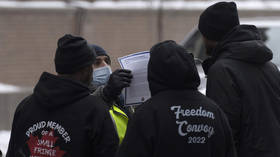 A police officer holds up a notice which was being distributed to protesters, February 16, 2022 in Ottawa. © AP Photo/Adrian Wyld 	On Wednesday, police in the Canadian capital Ottawa handed out flyers to the ‘Freedom Convoy’ truckers, ordering everyone to “leave now” or face arrest under PM Justin Trudeau’s emergency declaration. The truckers and their supporters have demonstrated for almost three weeks, demanding an end to strict Covid-19 mandates.	“You must leave the area now. Anyone blocking streets, or assisting others in the blocking of streets, are committing a criminal offense and you may be arrested,” Ottawa police announced shortly before noon on Wednesday. Officers handed out fliers with the same message to the protesters and put them on the windshields of vehicles parked in front of the Canadian parliament.	Protesters face arrest, fines, jail, and could have their commercial or even private drivers’ licenses revoked, the police said. 	While the warning is almost the same as the one the city’s police issued last Wednesday, the new announcement includes language specifically referring to travel restrictions in the Federal Emergencies Act. The law was invoked by Trudeau on Monday, for the first time in Canadian history – and the law it replaced had only been used during the two world wars and a 1970 terrorism crisis.	The crackdown comes just a day after Ottawa Police chief Peter Sloly resigned. The official reason police cited for removing the truckers is that they are committing “mischief” by denying the people of Ottawa “the lawful use, enjoyment and operation of their property” and “causing businesses to close.”Governments of several Canadian provinces as well as civil rights groups have criticized Trudeau’s emergency declaration as heavy-handed. Provincial governments have also moved to lift the Covid-19 mandates and restrictions, which is what the protesting truckers have been asking for. https://www.rt.com/news/549615-ottawa-police-truckers-arrest/ Trudeau's 'extreme' move to claim national emergency gets hammeredTurley: Powers could have been used to 'cut off donations for the Civil Rights Movement, arrest Martin Luther King'By Bob Unruh Published February 16, 2022 at 7:11pm 	The truckers convoy in Canada, launched to protest the national regime's COVID mandates, has been at least partly successful as multiple provinces have begun backing down on their requirements.	But it triggered a reaction from that federal government, led by Justin Trudeau, that has been draconian, critics note.	Already, people have been visited – and warned – at their homes for posting social media statements in support of the truckers, those supplying them with fuel have been arrested, one official was forced out of her job for supporting the movement.	Even the Canadian Civil Liberties Association has slammed Trudeau for "bypassing the democratic process" by declaring a national emergency that gives him great police and enforcement powers.	But perhaps the most severe criticism, so far, has come from U.S. constitutional expert Jonathan Turley.	Online, he warned that so extreme was the government's action that under its precedent, Martin Luther King could have been arrested, in his day.	"For the first time in history, Canadian Prime Minister Justin Trudeau invoked the Emergencies Act to crack down on what he has described as an attack on democracy itself in Canada," Turley explained. "While civil libertarians in Canada have condemned the move as threatening core free speech and associational rights in the country, the American media and legal commentators have largely supported Trudeau in the use of these extreme measures."	He explained he even "triggered a tsunami of outrage in stating that Canada could have used such powers to cut off donations for the Civil Rights Movement and arrest Martin Luther King today for such protests."	"Partly this was due to the distortion of my comments on MLK ever being arrested (as opposed to being subject to arrest under this law). However, there was also an objection that there is no equivalency between the truckers and the Civil Rights Movement. Again, that is not the point of the reference: it should not matter if you agree or disagree with the underlying cause. The concern is that the Canadian government could declare such an emergency to crack down on any group engaging in civil disobedience through blockades or occupation protests. It could even happen to Dr. King today if marchers sought to repeat historic marches in Canada. Without meaningful limits under the law, they could also be unilaterally declared threats to Canadian 'sovereignty, security and territorial integrity' by Trudeau for acts of civil disobedience."	He warned of the vast powers Trudeau has grabbed, including the ability to "prohibit travel, public assemblies, conduct widespread arrests, and block donations for the truckers."	He cited the concern expressed by the CCLA," which said, "The federal government has not met the threshold necessary to invoke the Emergencies Act. This law creates a high and clear standard for good reason: the Act allows government to bypass ordinary democratic processes. This standard has not been met. The Emergencies Act can only be invoked when a situation ‘seriously threatens the ability of the Government of Canada to preserve the sovereignty, security and territorial integrity of Canada’ & when the situation ‘cannot be effectively dealt with under any other law of Canada.’"	But he said such concerns were drowned out by the voices in the media "demonizing the truckers as racists or insurrectionists."	He said the government of Canada should not ignore the implications of its actions simply because it disagrees with truckers."	"As I stated," Turley wrote, "…Now, when you put all of that together, you’ve extinguished the ability of thousands, perhaps even millions of people to express themselves through a form of civil disobedience. And according to Prime Minister Trudeau’s definition, he could have shut down the Civil Rights Movement. He could have arrested Martin Luther King. He could have arrested any number of figures that we now celebrate today as visionaries."	He continued, "The point is that it is not just truckers who can be the targets of such Canadian emergency powers. The sweeping language would allow Trudeau to shutdown a contemporary civil rights movement and a leader like Dr. King as easily as he did the convoy."	He warned the law contains "no distinction" between Civil Rights marchers and the truckers.	"It could be used today against Dr. King just as it was used against the truckers. Indeed, Dr. King was accused of being a communist and a traitor by government officials during the crackdowns and arrests of the period. The Canadian law, however, would allow the federal government to use such claims to freeze funding and order arrests under the Emergencies Act today, including a figure like Dr. King for acts of civil disobedience."	He said, "We should be outraged by the use of such measures against either civil rights marchers or the Canadian truckers." https://www.wnd.com/2022/02/trudeaus-extreme-move-claim-national-emergency-gets-hammered/ Woman charged with using COVID emergency funds to hire hitmanCase erupted over shooting death of TSA agentBy Bob Unruh Published February 16, 2022 at 2:20pm 	The federal government created the Paycheck Protection Program of forgivable loans during the COVID-19 pandemic to help businesses preserve the jobs of their employees.	Undoubtedly, thousands of jobs were saved.	But there also are reports those payments were used – illegally – to buy exotic cars, jewelry, properties and more, and those cases are being reviewed by prosecutors.	But now a report has surfaced revealing what may the most extreme use of that funding: An allegation a woman used the money to hire a hitman.	The Free Beacon explains Miami authorities have alleged a Florida woman, Jasmine Martinez, 33, got a $15,000 PPP loan last year, and used part of it to hire alleged hitman Javon Carter.	The target was Le'Shonte Jones, a Transportation Security Administration agent who was shot and killed May 3, 2021, during an attack that also injured her daughter, 3, the report said.	The report said Martinez got the loan on April 20, 2021, and withdrew $10,000 just before Jones was killed.	The report said it was unclear what business was involved in applying for the loan, but Martinez and Carter both now have been arrested.	A report on the case in the New York Times said actually "scores" of people are facing a variety of charges for allegedly using the money on vacations and Ferraris.	That report said police also arrested Romiel Robinson, a man with whom Martizne was in a romantic relationship, on counts of murder and conspiracy.	The report said the shooting was the result of "a long antagonism between the two women," but a lawyer for Martinez said she has denied any involvement.	The Times explained, "An academic paper from August by researchers at the University of Texas at Austin estimated that about 1.8 million of the program’s 11.8 million loans — more than 15 percent — totaling $76 billion had at least one indication of potential fraud. Numerous people have been arrested and charged with misusing pandemic relief funds." https://www.wnd.com/2022/02/woman-charged-using-covid-emergency-funds-hire-hitman/ Commentary:We Should Honor George Washington This Presidents Day By Defending His Legacy
Jonathan Emord Posted: Feb 16, 2022 12:01 AM
	This Presidents Day (February 21), Americans should honor the memory of George Washington by defending his great legacy against the attacks of far-left educators, activists, politicians, and bureaucrats who have falsely cast aspersion on Washington, the Founding Fathers in general, the Declaration of Independence and the Constitution: labeling all racist.  The history reveals a reality starkly different story, one of which we can all be proud.
	The far-left anti-Washington and anti-Founding Fathers polemic condemns the great works that have advanced individual liberty on the argument that the principles of equality under law and individual rights did not extend to all at the outset but only to white males.  These same polemicists presume without facts that “systemic racism” pervades every institution in our society.  They further presume that racism to be America’s true legacy—to have arisen in the Jamestown Colony in 1619 and to have defined all government actions and economic transactions thereafter.  This, of course, is a transparently cynical way of inviting Americans to condemn their history of exceptionalism, including the Declaration and the Constitution, which have long been celebrated by freedom-loving peoples worldwide as the most significant advancement in the quest for individual liberty: extending the right of one, the King (under the Divine Right of Kings) to the many (where each citizen has inalienable rights bestowed by God, not government).
	The far-left rewrite of American history into a wallowing abyss of racism, now embedded in most of K-12 education, suffers from a glaring defect.  It’s not our actual history.  It’s false.  It’s propaganda.  The far-left polemic defames George Washington and, indeed, the Founding Fathers in general.  Contrary to it, Washington, and indeed all of the principal founders of the United States, were actually opposed to the institution of slavery and sought abolition.  For example, when Thomas Jefferson wrote the words “all Men are created equal” “endowed by their Creator with certain unalienable Rights” in the Declaration (words the far-left contends applied only to white males), he also wrote a 168-word paragraph, belying the contention that the words applied only to white mails.  In that 168-word paragraph he faulted King George III for waging “cruel war against human nature itself, violating its most sacred rights of life & liberty in the persons of a distant people who never offended him, captivating & carrying them into slavery in another hemisphere or to incur miserable death in their transportation thither.”  Jefferson described slavery in that same paragraph as “piratical warfare,” “execrable commerce” and an “assemblage of horrors.”  He condemned King George III for instituting slavery in the colonies and thereby “depriving” people of the liberty that was their birthright.  In context, it is apparent that when Jefferson wrote the words in the Declaration’s second paragraph that “all Men are created equal,” and endowed with unalienable rights, he referred to “mankind,” meaning all people, not just white males, a point underscored in the 168-word paragraph Jefferson included in his grievances against the Crown.  That paragraph was stricken to secure passage of the Declaration, leaving the inconsistency between slavery and the rights of man for later resolution, ultimately corrected in the Thirteenth Amendment abolishing slavery.
	Washington likewise is given a bum rap.  He opposed the institution of slavery from the 1780s forward and sought a political end to it.  His writings, ignored by educators and far left activists, reveal his true position.  In 1786, Washington wrote that it was “among my first wishes to see some plan adopted by the legislature by which slavery in the Country may be abolished by slow, sure, and imperceptible degrees.”  In that same year he wrote: “There is not a man living who wishes more sincerely than I do, to see a plan adopted for [the] abolition [of slavery] but there is only one proper and effectual mode by which it can be accomplished, and that is by Legislative authority.”  Washington confronted impediments to effectuation of his goal of abolition.  First, in the new nation period, the institution had become so embedded in the agricultural economy that economically based opposition thwarted political abolition.  Second, unilateral manumission of slaves was for many out of the question because it brought economic ruin for most plantation owners: Labor was essential to running large farms and substituting paid labor for slave was too costly to be a viable alternative.  That was certainly true of Washington’s Mount Vernon estate.   As Ron Chernow has explained in his biography of Washington, despite keeping up appearances, Washington bordered on bankruptcy throughout much of his adult life, making even more remarkable the sacrifices he made to serve as Commander of the Continental Army and President of the United States.  That same economic state befell Jefferson.  In 1794, Washington wrote, “were it not then, that I am principled against selling negroes, as you would cattle in the market, I would not, in twelve months from this date, be possessed of one, as a slave.”  But he confronted a dilemma.  He would not sell his slaves and recoup their value, thus ridding himself of a connection to slavery because, though he detested slavery, he feared what might become of those he sold (the further separation of their families and the prospect that they might be treated worse by new owners).  He therefore reconciled himself to the idea that upon Martha’s death, all of his slaves would be set free, and he provided for that occurrence in his last will and testament.  To her credit, Martha Washington did not await her demise before she freed her husband’s slaves.  In December of 1800, but one year after Washington’s demise, she signed a deed of manumission whereby on January 1, 1801, all of George Washington’s slaves were freed.
	When we examine the true history of Washington and the Founding Fathers, we find that they did not construe natural rights to be limited to white males but understood them to be a universal birthright.  We further find that they detested slavery and wanted its abolition through political means, that being the only way to avoid complete economic ruin for many slave-owners.  It comes as a further surprise to the far-left that in America from 1619 until ratification of the Thirteenth Amendment on January 31, 1865, thousands of whites (principally Irish and English) were enslaved in America, albeit in numbers far fewer than Blacks by the time of the Civil War (wherein some 4 million were enslaved).  Yet in Jamestown, four months before 20 blacks arrived as indentured servants (effectively enslaved), 100 whites arrived as indentured servants (also effectively enslaved), and after the arrival of 20 blacks at Easter in 1619, that event proved to be the exception, because thereafter for several years the typical indentured servant arriving in Jamestown was white, not black.  Moreover, Anthony Johnson (a black indentured servant in Jamestown) was freed by his owner and thereafter acquired acreage in Virginia and slaves of his own.  The precise number of freed blacks who owned slaves between 1619 and 1865 is not known.  However, we do know that slave-owning was not an exclusively white enterprise during that period.  In Louisiana, for example, a black slave-owner named Antoine Dubuclet owned a large sugar plantation and approximately 100 slaves by the time of the Civil War.  Dubuclet was one of the wealthiest plantation owners in Louisiana at the time.
	When the complete history of the antebellum period is conveyed, we begin to realize that the horror that is slavery was one experienced not only by blacks but by whites, and that good people, indeed great ones, were often caught up in the abhorrent institution because of its economic ubiquity despite their belief that the institution should be abolished.  It would take a bloody Civil War to bring to further fruition the promise of the second paragraph of the Declaration of Independence, but that achievement came.  Likewise, it would not be until the 20thCentury that the promise of the second paragraph would reach women in the Nineteenth Amendment, but that achievement too came.  And it would take Dr. Martin Luther King and the Civil Rights movement to end segregation and Jim Crow in America, but that achievement came as well.  Americans, and especially children, deserve to know the complete history and to know that ours is a history to be celebrated precisely because of the greatness of George Washington, the Founding Fathers, the Declaration of Independence, and the Constitution, and precisely because of the American people’s willingness to square the promise of the Declaration of Independence with the reality of life in America.  Rather than propound the false narrative that America is hopelessly and irredeemably a racist country with a racist Constitution and racist institutions, our history reveals America to be a great country that once infected with the blight of slavery—as was the entire world of the 18thand 19thCenturies—nevertheless succeeded in overcoming that blight through a continuing quest to achieve the true promise of the Declaration of Independence.  We should celebrate the fulfillment of Jefferson’s intentions and Washington’s wishes.  Happy Birthday President Washington. https://townhall.com/columnists/jonathanemord/2022/02/16/we-should-honor-george-washington-this-presidents-day-by-defending-his-legacy-n2603356 The Pandemic Criminals Must Pay
Kurt Schlichter Posted: Feb 16, 2022 12:01 AM
	We cannot just let the disastrous pandemic response pass without harsh accountability for the people whose stupidity, corruption, and fascist tendencies murdered. Maybe you saw the Super Bowl – there they were, unmasked, laughing at us. There must be justice; the wrongdoers must pay. And they must pay hard. We can never let this happen again.
	Foreign policy is not that hard; sometimes the answers are so obvious that only someone with a Georgetown degree in international relations could be stupid enough to not see it. Today, the most glaring example is the painfully obvious fact that instead of getting in fights with Russia we ought to enter into a wary, unofficial entente with the Bear to counterbalance the real danger – the Chi Coms. MORE - https://townhall.com/columnists/kurtschlichter/2022/02/16/the-pandemic-criminals-must-pay-n2603279  [So many good ones. – rdb]
 A 40% Fatherless Nation?
Terry Jeffrey Posted: Feb 16, 2022 12:01 AM
	In 1941, when the Japanese bombed Pearl Harbor and the United States entered World War II, there were 2,515,427 babies born in this country. Of those babies, according to the Centers for Disease Control and Prevention, 95,700 -- or 3.8% -- were born to unmarried mothers.
	The traditional family led by a mother and father was a foundational fact of American culture.
	In 1945, the percentage of babies born to unmarried mothers rose to 4.3%. But, by 1946, the first full year after the war, it dropped back down to 3.8%.
	The traditional family survived.
	Then in the 1950s, the percentage of American babies born to unmarried mothers began to slowly tick upward, hitting 5.2% by the end of that decade.
	By 1969, as this column has noted in reviewing these numbers before, 10% of American babies were born to unmarried mothers. In 2008, it surpassed 40%.
	In 10 of the last 13 years on record (2008 through 2020), it has surpassed 40% -- and in the three years that it did not surpass 40%, it never dropped below 39.6%.
	In fact, in the 13 years from 2008 through 2020, there were 51,138,204 babies born in this country, according to the CDC, and 20,642,649 of those babies (or 40.36%) were born to unmarried mothers.
	This country is not headed in the right direction. A generation will soon be coming of age in which a large percentage of the population will have been denied a traditional family life.
	What happens when families fall apart or fail to form in the first place? Government, as this column has noted before, gets bigger and takes more control over people's lives.
	In 1941, Medicaid, which is a form of welfare, did not exist. "Authorized by Title XIX of the Social Security Act, Medicaid was signed into law in 1965 alongside Medicare," says the program's official website. "All states, the District of Columbia, and the U.S. territories have Medicaid programs designed to provide health coverage for low-income people. Although the Federal government establishes certain parameters for all states to follow, each state administers their Medicaid program differently, resulting in variations in Medicaid coverage across the country."
	By July 2021, according to the Centers for Medicare and Medicaid Services, there were 76,705,180 people enrolled in Medicaid. Last fiscal year, according to the Monthly Treasury Statement, the federal government spent $520.58 billion on that program.
	When Medicaid was created in 1965, 7.7% of American babies were born to unmarried mothers.
	By 2020, according to the CDC's latest birth report, the percentage of American babies born to unmarried mothers had risen to 40.5%.
	The percentage born on Medicaid, according to the CDC report, was 42%.
	As this column has also noted before, Census Bureau data shows that the traditional family and economic well-being are interconnected. In 2020, according to the bureau, only 4.7% of married couple families in this country lived below the poverty level. But at the same time, 38.1% of female householders with children under 18 and no spouse present lived in poverty, as did 46.2% of female householders with no spouse present and children under 6.
	If America continues on a long-term trend in which 40% or more of the babies born each year are born to unmarried mothers and even more than that are born on Medicaid, it is hard to see how this country will prosper.
	This nation was built by pioneers who sailed across broad oceans and ventured onto vast prairies, seeking to live their lives self-sufficient and free. They did not want to be dependent on government. They wanted to be independent.
	We should teach our children and our grandchildren to emulate those pioneers who gave us this great country. https://townhall.com/columnists/terryjeffrey/2022/02/16/a-40-fatherless-nation-n2603349Who Controls China, Controls the World
By Kathleen Marquardt|February 16th, 2022
	We have read many articles seen many videos recently saying that America could be at war with China soon. If that is so, it would be straight out of George Orwell’s 1984, where we are fighting with other areas of the world just to keep our citizens afraid and in line. And yesterday, it was sent home to me.
	My phone rang and told me I had a call from Mainland China. Did I answer? NO! Why would anyone in China be calling me? For a second, I thought it might be the people in Wuhan calling about an article I wrote a couple of years ago that they wanted to be pulled. But no, I had their number.
Then the voicemail came:
	It was not about the largest facility ever built — right before Covid was released — to dispose of dangerous medical waste. It was about a medical appointment with my doctor here in Tennessee.
	Our pundits tell us we may be at war with China, or maybe Russia, or, instead, Iran – or perhaps all three, soon. Yet our medical facilities are outsourcing to China? I’m sorry, I do not understand. How do I wrap my brain around this?
	In my humble opinion, it is the update of 1984. At the Yalta Conference in 1945, it took just 11 minutes for Roosevelt, Gromyko, and a U.S. government “nobody” (Churchill wasn’t at the table for this) to hand China to the Russians. From “We Have Met the Enemy, Our own government”:
	What does this whole sordid transaction teach us about the good faith of the advisers of Roosevelt and the assorted liberals, Communists, Communist sympathizers? And agents of the Kremlin – the Achesons, the Lattimores, the Phillip Jessups, and the Institute of Pacific Relations – who have for so long been insincerely befuddling the people with talk of imperialism and people’s rights in Asia.
	Why, merely this: that in their minds the imperialism of the west, that decaying instrument of European expansion, is wicked and must be opposed. The imperialism of Russia is not only commendable but must be advanced by every means of diplomacy and war at whatever cost to the United States. That is the liber-leftist doctrine on imperialism. Have we heard one liberal voice raised in the Senate or elsewhere in condemnation Roosevelt’s surrender to Russian imperialism at Yalta? This is the test, and by it we may measure the monstrous hypocrisy of the liberal elements in Congress and in the country which have assisted in and applauded the surrender of all China to Russia without the firing of a single Russian shot.
	There was a lot of talk of the U.S. trying to entice Russia into the Japanese war, which was pure disinformation. Russia wanted to attack Japan and, far more important wanted a seat at the peace table where the spoils of the war would be divided, and they would get more than their fair share (their share would have been zero).
	Back in 1942, in a meeting with Averell Harriman in Moscow, “Stalin told Harriman then that Japan was the historic enemy of Russia and that her eventual defeat was essential to Russian interests. (emphasis, mine.) Roosevelt was (falsely) advised by the Joint Chiefs of Staff that “we had a long, hard row to hoe with the Japanese and that without Russia’s help we might not achieve victory”. The Japanese were already sending out peace feelers, but this was kept from Roosevelt.
	McCarthy sums it up: Was this a sincere endeavor by the master of global strategy to advance American interest? Did we sorely need Russian assistance? Or was it another in the baffling pattern of General Marshall’s interventions in the course of the great war which conduces to the well-being of the Kremlin.
	Re China, McCarthy again lays it out so that we aren’t able to pretend not to understand: Was it to the Kremlin’s interest to march its armies into Manchuria, from which they had been barred since 1905 by the Kwantung army, and to be in possession there when the war ended? If some Americans did not grasp the strategic importance of Manchuria, there is certainly abundant evidence that the Kremlin, faithful to Lenin’s dictum that “he who controls China controls the world,” never lost sight of it. . . . Any intelligent American, after giving the matter sufficient thought, would know that the aim of Roosevelt and Marshall at Yalta should have been not how to get the Russians in, but how to keep them out.
	John Stewart Service was one of the men whose job was to assure the Departments of War and State that “the Chinese Communists were moderate reformers, simple agrarians in the style of Thomas Jefferson, (emphasis, mine) with no subservience to Moscow. Service sent a report to the State Department in 1944, stating:
	Politically, any orientation which the Chinese Communists may once have had toward the Soviet Union seems to be a thing of the past. The Communists have worked to make their thinking and program realistically Chinese, and they are carrying out democratic policies which they expect the United States to approve and sympathetically support.
	Am I being silly to be concerned about any of my medical information being in Mainland China? It probably has been for years, and perhaps it is just having it confirmed that bothers me. But I am not the only one here with significant concerns. Tom DeWeese posted this today:
	“It might just be wishful thinking on my part, but I’m hoping the positive result of the China Olympics will be a great awakening to the true nature of communism. They will lie, cheat, steal and do anything necessary to win. They are censoring the news media and intimidating reporters, disqualifying teams for questionable infractions, including team uniform fittings – especially those of the strongest teams. They are basically starving the athletes with uneatable rations, which can only lead to weakening them in competition. Meanwhile, the Chinese seem to keep winning. China should never have been awarded the honor to host the Olympics. Communism is the face of the greatest threat to human freedom and should never be honored in civilized society as simply another political philosophy. It destroys everything that represents human decency. Take a good look at these Olympic games and see communism in action — and stop it wherever it breeds.”
	Where is the outrage? When do the governments of those competitors start demanding review and response? It looks like “we the people” are the only ones concerned that our world is being run by those who believe that “your truth is yours and mine is mine”. In fact, our government and those of most of the Western World are all caving or perhaps, better said, in collusion with the Chinese. My bet is the latter.
	Let’s Roll!    https://newswithviews.com/who-controls-china-controls-the-world/ 
then…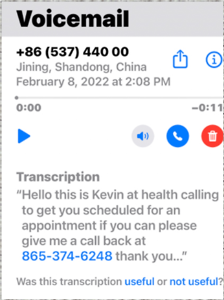 Will Xi Jinping's 'End of Days' Plunge China and the World into War?by Gordon G. Chang   February 16, 2022 at 5:00 am
	When truckers took over Canada's capital, Ottawa, and shut down border entry points to America, some called it a "nationwide insurrection." Mass demonstrations have occurred across the democratic world. People have had enough of two years of mandates and other disease-control measures.
	Not so in the world's most populous state, which maintains the world's strictest COVID-19 controls. There are no known popular protests in the People's Republic of China against anti-coronavirus efforts.
	Yet China is not stable, and Xi Jinping is facing his "End of Days," as a recent essay by opposition figures (see below) puts it. The revolt is not in society at large but at the top of the Communist Party. As Gregory Copley, president of the International Strategic Studies Association, told Gatestone, Xi Jinping, China's mighty-looking leader, has an "enormous array of domestic enemies." MORE -   https://www.gatestoneinstitute.org/18231/xi-jinping-china-warARUTZ SHEVATzfat Mayor: Tens of thousands of residents are under threat of an earthquake Tzfat Mayor warns: A powerful earthquake will happen. Without government assistance, thousands will be killed. Shimon Cohen  17.02.22 04:41Tzfat City of Tzfat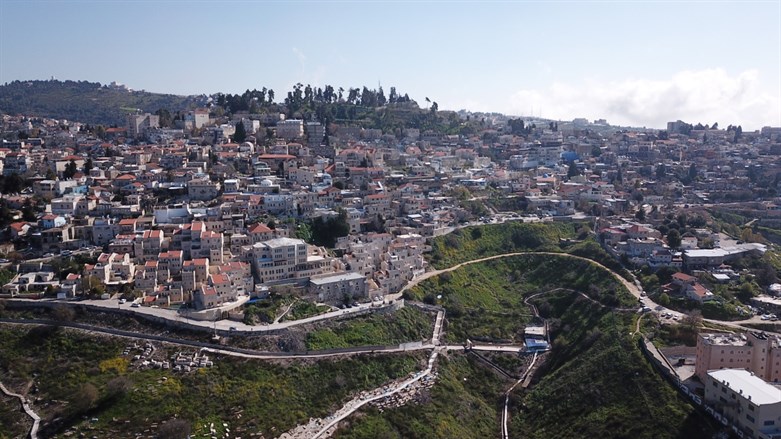 	Shuki Ohana, Mayor of the northern Israeli city of Tzfat (Safed), on Wednesday warned of an earthquake disaster in which thousands of residents of the city will be killed.	Ohana’s comments came in an interview with Israel National News, after two earthquakes were felt in northern Israel in a span of several hours.	"We have been feeling this for a long time and the last two quakes have given us another warning that if the actions that need to be done by the Israeli government are not taken, we are likely to be at high risk," said Ohana, adding, "Now is the time to set up an administration to strengthen buildings, especially in a city like Tzfat, which is on the Syrian-African rift, and which experienced an earthquake in 1837 that completely destroyed the city and in 1927 suffered another strong earthquake."Ohana talks said a number of mayors of cities that are at high risk of an earthquake have come together in demanding the establishment of an administration to strengthen buildings that will help prepare accordingly. He said that so far the municipality has received assistance for the strengthening of seven buildings and three more are expected, but the real numbers of buildings that require strengthening are infinitely higher.	"Dear government and dear ministers, investing in strengthening buildings in the center of the country is economic, but we also need to do it here. Today there are nine cities at risk [in the north] and the tenth is Eilat, and all must be treated immediately," he stated.	"The recent earthquakes once again remind us of the great danger we face. Everyone is talking about the home front and the third Lebanon war, but the biggest challenge is here in the north. An earthquake will leave more destruction and devastation here than any war. A powerful earthquake is not a question of if, but of when," warned Ohana.	"If the state does not immediately address the issue, entire neighborhoods will collapse and leave destruction and ruin and it will, of course, cost human lives as well. I am sure that everyone understands the risk in the Galilee region because of the nature of the region and because of the large number of old buildings," said Ohana, who noted a recent survey which found that 82 percent of the buildings in Tzfat are at risk of destruction. "The equation must be changed."	He noted that Tzfat has 40,000 residents and the city is on its way to reach 70,000 residents. Many of these residents live in old buildings from the 1950s and 1960s. An earthquake that would hit such a large number of residents would be dramatically devastating and cost in human life.	"A systemic treatment is needed. If not, the lawyers should already prepare for the next commission of inquiry," warned the Mayor. https://www.israelnationalnews.com/news/322415 Tzfad is one of my favorite cities in Israel. It is listed as one of the four Holy Cities. I have friends that live there and I can certainly appreciate the mayors concerns because if “the big one hits” there will be lots of destruction. – rdb]02/16/2022 NEWS  - Purimis coming - March 17 see below!Discovering the Babylonian destruction from 586 BCE!https://www.youtube.com/watch?v=f3LCbCz9lWs Read the Prophets & PRAY WITHOUT CEASING!That is the only hope for this nation!Exodus 8:13(8:9) And the LORD did according to the word of Moses; and the frogs died out of the houses, out of the courts, and out of the fields. 14(8:10) And they gathered them together in heaps; and the land stank. 15(8:11) But when Pharaoh saw that there was respite, he hardened his heart, and hearkened not unto them; as the LORD had spoken.Putin says Russia not interested in war, raising hopes for diplomatic breakthroughMoscow calls reports of imminent invasion failed ‘Western war propaganda,’ says it wants to talk security arrangements with NATO, but fears of war remain highBy Agencies Today, 6:06 pm 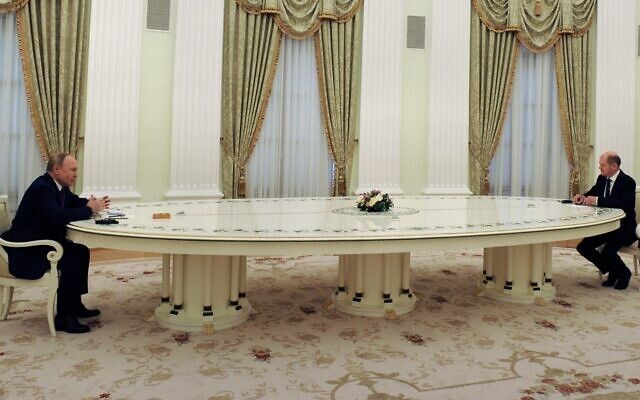 Russian President Vladimir Putin, left, and German Chancellor Olaf Scholz during their talks in the Kremlin in Moscow, Russia, Tuesday, Feb. 15, 2022. (Mikhail Klimentyev, Sputnik, Kremlin Pool Photo via AP)	MOSCOW — Russian President Vladimir Putin said Tuesday that Moscow was ready for talks with the US and NATO on limits for missile deployments and military transparency, in a new sign of easing East-West tensions.	“We are ready to work further together. We are ready to go down the negotiations track,” Putin told a press conference on Tuesday.	Putin said that “of course” Russia does not want war. But it “cannot turn a blind eye” to how Washington and NATO “freely interpret” the principle of the indivisibility of security — that no country should strengthen its security at the expense of others.	The statement came after Russia announced it was pulling back some troops from exercises that have raised fears of a potential invasion of Ukraine.	Speaking after talks with German Chancellor Olaf Scholz, Putin said the US and NATO had rejected Moscow’s demand to keep Ukraine and other ex-Soviet nations out of NATO, halt weapons deployments near Russian borders and roll back alliance forces from Eastern Europe.	Scholz and Putin agreed to discuss a range of security measures that Russia had previously proposed. Scholz said Tuesday that he agreed with Russia’s assessment that there was still a chance to avert war over Ukraine through diplomatic negotiations.	“I expressly agree that the diplomatic options are far from exhausted,” he said.	Putin said that Russia is ready to engage in talks on limits on the deployment of intermediate range missiles in Europe, transparency of drills and other confidence-building measures but emphasized the need for the West to heed Russia’s main demands.	Russia has denied any plans to invade Ukraine.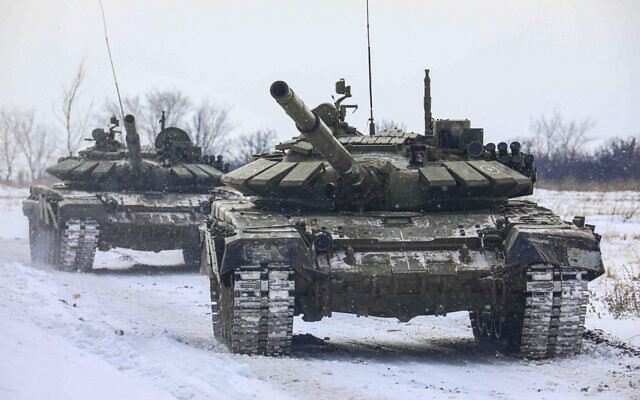 Russian tanks roll on the field during military drills in Leningrad region, Russia, February 14, 2022. (Russian Defense Ministry Press Service via AP)	Russia said Tuesday that some units participating in military exercises were returning to their bases, adding to glimmers of hope that the Kremlin may not be planning to invade Ukraine imminently. But it gave no details on where the troops were pulling back from, or how many.	That muddied efforts to determine the significance of the announcement, which buoyed world financial markets and the long-suffering ruble after weeks of escalation in Europe’s worst East-West standoff in decades. It came a day after Russia’s foreign minister indicated the country was ready to keep talking about the security grievances that led to the Ukraine crisis — a gesture that changed the tenor after weeks of tensions.	Yet hours before the Russian Defense Ministry statement about the troops, a US defense official said Russian units were moving closer to the Ukrainian border – not away from it. And Western officials continued to warn that the Russian military could attack at any time, with some floating Wednesday as a possible invasion day. NATO’s chief said the alliance had no proof yet of a Russian retreat.	The fears of an invasion grew from the fact that Russia has massed more than 130,000 troops near Ukraine. Russia denies it has any such plans, despite placing troops on Ukraine’s borders to the north, south and east and launching massive military drills nearby.US and other NATO allies, meanwhile, have moved troops and military supplies toward Ukraine’s western flank, although not to confront Russian forces, and promised more financial aid to the ex-Soviet nation.	Moscow brandished Tuesday’s pullback announcement as proof that fears of war were fabricated by a hostile, US-led West: “February 15, 2022, will go down in history as the day Western war propaganda failed. Humiliated and destroyed without a single shot fired,” Russian Foreign Ministry spokesperson Maria Zakharova tweeted.	The Russian Defense Ministry released images of tanks and armored vehicles rolling onto a train, and a tank commander saluting his forces while a military band played. The ministry did not disclose where or when the images were taken, or where the military vehicles were headed, other than “to places of permanent deployment.”	Foreign Minister Sergey Lavrov said the troops were returning “according to plan.” He said such drills always adhered to a schedule — regardless of “who thinks what and who gets hysterical about it, who is deploying real informational terrorism.”	Yet Ukraine remains effectively surrounded on three sides by military forces from its much more powerful neighbor, and even if the immediate threat recedes, longer-term risk remains. Russia annexed the Black Sea peninsula of Crimea from Ukraine in 2014, and some 14,000 people have been killed in fighting between Ukrainian troops and pro-Russia separatists in the country’s east.	Ukraine’s leaders expressed skepticism.	“We won’t believe when we hear, we’ll believe when we see. When we see troops pulling out, we’ll believe in de-escalation,” Ukrainian Foreign Minister Dmytro Kuleba said.	Speaking in Brussels, NATO Secretary-General Jens Stoltenberg said: “So far, we have not seen any de-escalation on the ground, not seen any signs of reduced Russian military presence on the borders of Ukraine.”	However, he added that there are “some grounds for cautious optimism” for diplomatic efforts, given the signals coming from Moscow in recent days.	Stoltenberg said Russia has in the past moved into areas with troops and equipment, then pulled back leaving military materiel in place for rapid use later. He said that NATO wants to see a “significant and enduring withdrawal of forces, troops, and not least the heavy equipment.”	European leaders have been scrambling to try to head off a new war on their continent, after several tense weeks that have left Europeans feeling caught between Russia and the US, and further pushed up household energy prices because of Europe’s dependence on Russian gas.	In his opening remarks in the Kremlin on Tuesday, Scholz addressed the Ukraine tensions but also noted Germany’s economic ties with Russia — which complicate Western efforts to agree on how to punish Russia in case of an invasion.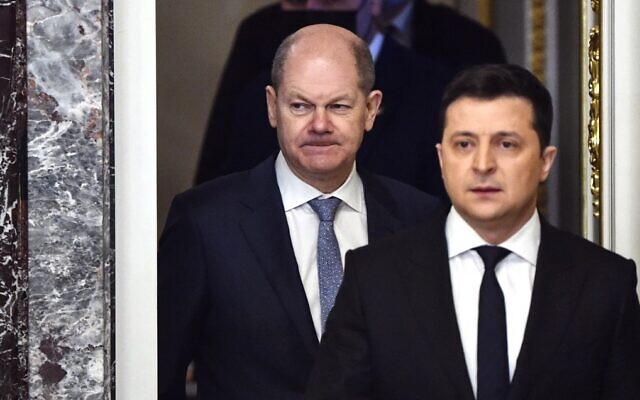 German Chancellor Olaf Scholz (L) and Ukrainian President Volodymyr Zelensky (R) arrive for a joint press conference in Kyiv on February 14, 2022.(Sergei Supinsky/AFP)	Foreign Minister Zbigniew Rau of Poland, one of Russia’s most strident European critics, met in Moscow with Lavrov, and they discussed ways to use the Organization for Security and Cooperation in Europe for more talks aimed at easing tensions around Ukraine.	The day before, Lavrov suggested more efforts at diplomacy in a made-for-TV meeting with Putin that seemed designed to send a message to the world about the Russian leader’s position. The foreign minister argued that Moscow should hold more talks, despite the West’s refusal to consider Russia’s main demands.	The US reacted coolly.	“The path for diplomacy remains available if Russia chooses to engage constructively,” White House principal deputy press secretary Karine Jean-Pierre said. “However, we are clear-eyed about the prospects of that, given the steps Russia is taking on the ground in plain sight.”	British Foreign Secretary Liz Truss reiterated that the danger of an invasion still exists, telling Sky News that it “could be imminent.” Norwegian Foreign Minister Anniken Huitfeldt issued a similar warning, and Estonia’s foreign intelligence agency said the Russian armed forces could launch an operation “from the second half of February.”	A US defense official said small numbers of Russian ground units have been moving out of larger assembly areas for several days, taking up positions closer to the Ukrainian border at what would be departure points if Putin launched an invasion.	The official spoke on condition of anonymity to discuss information not publicly released. [Always anonymity which is always suspicious. – rd ]	Maxar Technologies, a commercial satellite imagery company that has been monitoring the Russian buildup, reported increased Russian military activity in Belarus, Crimea and western Russia, including the arrival of helicopters, ground-attack aircraft and fighter-bomber jets at forward locations. The photos taken over a 48-hour period also show ground forces leaving their garrisons and combat units moving into convoy formation.	Meanwhile, Russian lawmakers urged Putin to recognize rebel-held areas in eastern Ukraine as independent states. The State Duma, Russia’s lower house, voted to submit an appeal to Putin to that effect.	Kremlin spokesman Dmitry Peskov said the issue of recognizing the self-proclaimed republics is “very, very relevant to the public.” But it was unclear how Putin would respond or how this could influence Russia’s actions in Ukraine.	While the US warns that Russia could invade Ukraine any day and Kyiv alerted residents to find their nearest bomb shelters, the drumbeat of war was hardly heard in Russia itself.	The Kremlin has cast the US warnings of an imminent attack as “hysteria” and “absurdity,” and many Russians believe Washington is deliberately stoking panic and fomenting tensions to trigger a conflict for domestic reasons.	Few Russians expect a war.	In Russia’s Belgorod region about 30 kilometers (18 miles) from Ukraine’s border, residents carry on with life as usual, even as more military personnel have been passing through village streets.	“Planes, helicopters just started flying, I guess, to patrol the border,” said Vladimir Konovalenko.	Villager Lyudmila Nechvolod says she’s not worried.	“We are friends with Ukraine. And we are not sure that Ukraine wants war with us. … We are really on the border, we really have relatives here and there, everyone has somebody there (on the Ukrainian side),” she said. “No one wants war.”  https://www.timesofisrael.com/putin-says-russia-not-interested-in-war-raising-hopes-for-diplomatic-breakthrough/ [ This is actually most interesting. While the press may try to make this look like Russia is stepping down, what did Russia get out of this maneuver? It seems they are well on their way to getting an agreement that Ukraine won’t enter NATO and NATO and the US won’t put arms on their border? It seems to me that is what Pootie Poot wanted in the first place. – rdb]Ukraine says defense ministry, banks hit with cyberattack; Russia suspectedUkrainian authorities say Kremlin may be behind hack that hits army and country’s two largest banksBy AFP Today, 8:28 pm 	KYIV, Ukraine — Ukraine said on Tuesday that the websites of the country’s defense ministry and armed forces as well as two state banks were hit by a cyberattack that could have Russian origins.	The announcement from Ukraine’s communications watchdog comes with the former Soviet republic fearing a possible attack from Russian forces conducting massive military drills at its frontiers.The affected sites include the Oschadbank state savings bank and Privat — two of the country’s largest financial institutions.	The defense ministry site showed an error message saying the site was “undergoing technical maintenance.”	The armed forces website said it was inaccessible.	The watchdog said Privat and its app Privat24 were hit by “a massive denial of service (DDOS) attack”.	Both banks said their online services were down.	“It cannot be excluded that the aggressor is resorting to dirty tricks,” the watchdog said in reference to Russia.	Tuesday’s cyberattack came one month after another strike briefly took down key government websites.	NATO responded within hours of the January attack by announcing a cyber warfare cooperation deal with Kyiv. The European Union also said it was mobilizing “all its resources” to help Ukraine at the time.	The deals were designed to help protect Ukraine from Russian state actors and private proxies committing cyber crimes on the Kremlin’s behalf.	Kyiv said the damage in January had been limited and held back on apportioning blame.	Tuesday’s attack came the same day that Russia announced it was pulling back some of the troops deployed on Ukraine’s borders in Moscow’s standoff with the West over NATO’s presence in eastern Europe. https://www.timesofisrael.com/ukraine-says-defense-ministry-banks-hit-with-cyberattack-russia-suspected/ [So who are the culprits? Is it Russia OR provocateurs in the west? Considering all that has been going on it is difficult to know. Never trust what comes from DC or the press. – rdb]Israel may relocate Ukraine embassy to Lviv amid Kyiv invasion fearsDiplomatic personnel travel to Ukraine to reinforce staff and ‘prepare for the possibility’ of moving to city in country’s far west, near border with NATO member PolandBy TOI staff Today, 4:38 pm 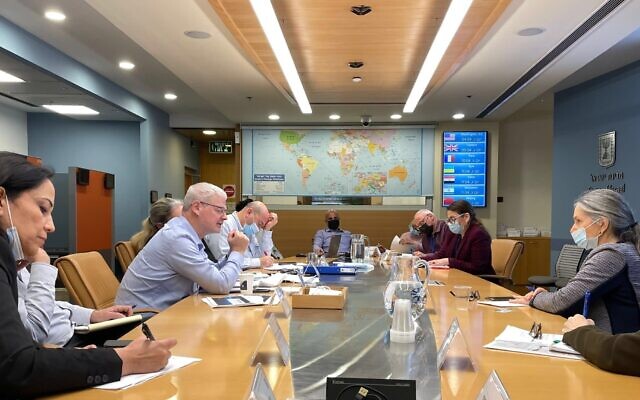 A meeting of Foreign Ministry officials on February 15, 2022, to discuss the security situation in Ukraine. (Foreign Ministry)	Israel is sending additional staff to Ukraine to weigh the possibility of relocating its embassy in Kyiv to Lviv amid strong concerns of a Russian invasion from the country’s eastern border, the Foreign Ministry said Tuesday.	Foreign Ministry officials met Tuesday in Jerusalem to assess the developing situation in Ukraine. Following the meeting, the ministry said its Kyiv embassy staff will continue to provide consular services in the city, joined by additional staff from Jerusalem.	Another team, the ministry said, will be arriving Tuesday in Lviv, in western Ukraine. Located further away from the Russian border, the designated team will “prepare for the possibility” of moving the embassy there if necessary. [Israel sends people in to help and  the US pulls people out? So who really cares about their citizens? – rdb]	US intelligence fears Russian forces could blitz Kyiv within two days of launching an invasion, should Russian President Valdimir Putin order one.	In recent days, several Western countries have moved diplomatic staff from Kyiv to Lviv, in Ukraine’s far west near the border with Poland, a NATO ally as the standoff has deepened.	On Monday, Foreign Minister Yair Lapid said Israel would open additional missions in Lviv “if needed.”	Citing the growing threat of escalation, Lapid has reiterated his call for Israelis in Ukraine to leave as soon as possible.	“I call on Israelis who still remain in Ukraine to leave the country,” he said. “The window of opportunity to leave is closing. I am proud of our diplomats in Kyiv and the reinforcements who came from Israel for the assistance they provide to Israelis who need it.”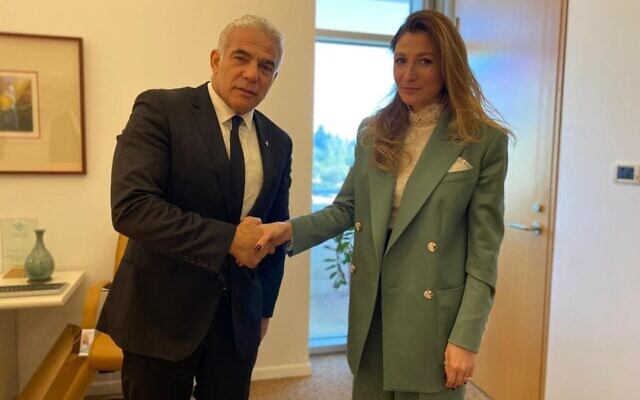 	The ministry said that following the intervention of the Israeli embassy, several major universities in Ukraine have agreed to allow Israeli students to continue their studies online, making it possible for them to return to Israel.Foreign Minister Yair Lapid hosts Ukraine’s Deputy Foreign Minister Emine Dzhaparova in Jerusalem, Febraury 13, 2022 (via Twitter)	On Monday, visiting Deputy Ukrainian Foreign Minister Emine Dzhaparova lamented Israel’s urgent calls for its citizens to leave the country, saying they were causing panic and economic damage.	Lapid reportedly told Dzhaparova that Israel is not a player in the Russia-Ukraine conflict, and therefore is acting with caution.There are thought to be 10,000 to 15,000 Israelis in the country.	Israeli airlines said Monday afternoon they were seeing an uptick in the number of Israelis asking to fly out of Ukraine after pleas to leave the country were initially met with a lackluster response. But a Channel 12 report Tuesday said fewer than 2,000 have flown back to Israel this week.Transportation Minister Merav Michaeli has said that eight additional flights to Israel will become available this week.	“There won’t be a single Israeli who wants to return home who is unable to do so,” she said. https://www.timesofisrael.com/israel-may-relocate-ukraine-embassy-to-lviv-amid-kyiv-invasion-fears/ Russia sends warplanes, hypersonic missiles to Syria for major naval drillsDeployment includes nuclear-capable bombers, fighter jets carrying state-of-the-art projectiles, in apparent showcase of Russian ability to counter US forces in regionBy VLADIMIR ISACHENKOV Today, 11:03 pm 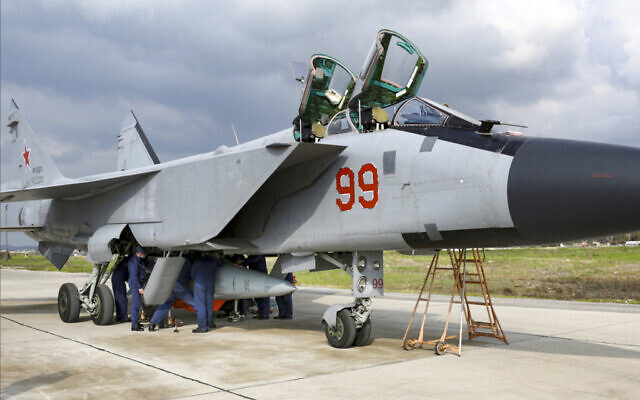 In this photo taken from video provided by the Russian Defense Ministry Press Service on February 15, 2022, a MiG-31 fighter jet of the Russian air force carrying a Kinzhal hypersonic cruise missile is parked at the Hemeimeem air base in Syria. (Russian Defense Ministry Press Service via AP)	MOSCOW (AP) — The Russian military on Tuesday deployed long-range nuclear-capable bombers and fighter jets carrying state-of-the-art hypersonic missiles to its air base in Syria for massive naval drills in the region amid soaring tensions with the West over Ukraine.	Russian Defense Minister Sergei Shoigu arrived in Syria to oversee the drills that mark the biggest Russian naval deployment to the Mediterranean Sea since Cold War times. Shoigu met with Syrian President Bashar Assad on Tuesday to inform him about the drills and discuss plans for further military-technical cooperation.	The Defense Ministry said the exercise in the eastern Mediterranean that involves 15 warships and about 30 aircraft is part of a series of sweeping naval drills that started last month amid a standoff over Ukraine. It said the maneuvers were intended to train for action to “protect national interests” and “fend off military threats against the Russian Federation.”	Long-range, nuclear-capable Tu-22M3 bombers and MiG-31 fighter jets carrying the latest Kinzhal hypersonic cruise missiles landed at the Russian air base of Hemeimeem in Syria’s coastal province of Latakia as part of the drills. The military says the Kinzhal has a range of up to 2,000 kilometers (about 1,250 miles) and flies at 10 times the speed of sound, making it hard to intercept.	The deployment of Kinzhal missiles to Syria appears to be intended to showcase the Russian military’s capability to threaten the US carrier strike group in the Mediterranean.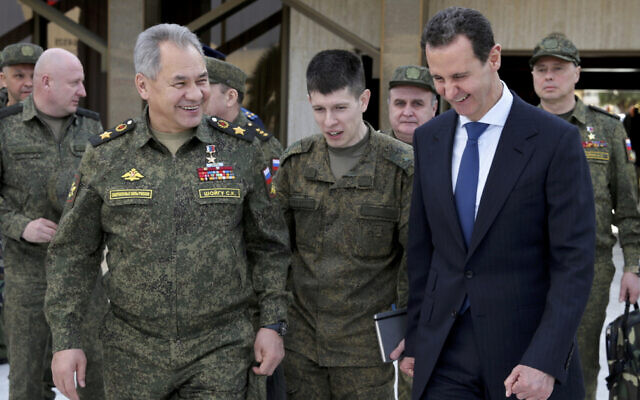 	The Defense Ministry said the Russian navy chief reported to Shoigu that the drills envisaged practice in targeting enemy warships.In this photo taken from video provided by the Russian Defense Ministry Press Service, on February 15, 2022, Russian Russian Defense Minister Sergei Shoigu (left) and Syrian President Bashar Assad (right) smile during their meeting in Damascus, Syria. (Russian Defense Ministry Press Service via AP)	The Hemeimeem air base has served as Russia’s main outpost in Syria, where it has waged a military campaign in Syria since September 2015, allowing Assad’s government to reclaim control over most of the country after a devastating civil war.	Russia also has expanded and modified a naval base in the Syrian port of Tartus, the only such facility that Russia has outside the former Soviet Union.	The massive Russian naval drills and the deployment of additional warplanes to Syria demonstrated an increased Russian military foothold in the region amid the worst Russia-West security crisis since the Cold War.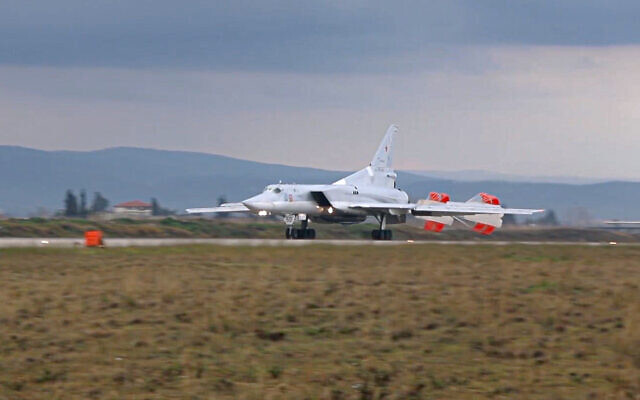 	US officials say Russia has amassed over 130,000 troops near Ukraine and warned that an invasion could come at any moment.In this photo taken from video provided by the Russian Defense Ministry Press Service, on February 15, 2022, a Tu-22M3 bomber of the Russian air forces lands at the Hemeimeem air base in Syria. (Russian Defense Ministry Press Service via AP)	Moscow has denied any plans to invade its neighbor, but demanded that the West provide guarantees that NATO will not allow Ukraine and other ex-Soviet nations to join, will not station weapons there and will roll back alliance deployments in Eastern Europe. The US and its allies have roundly rejected those demands but have offered to discuss with Moscow ways to increase security in Europe. https://www.timesofisrael.com/russia-sends-warplanes-hypersonic-missiles-to-syria-for-major-naval-drills/  [This is a most interesting move by Russia. Essentially it appears they are letting the US know that they can pretty well do whatever they want because they have complete control of the area and have the tactical weapons to handling things. – rdb]Bennett meets Bahrain king and crown prince, urges ‘peace between people’PM praises relations between Bahraini and Israeli governments during meeting with ministers, says goal of trip ‘is to mold more content into the Abraham Accords’By Tal Schneider Today, 12:31 pmUpdated at 4:54 pm 	MANAMA, Bahrain — Prime Minister Naftali Bennett met on Tuesday with Bahrain’s King Hamad bin Isa Al Khalifa and the prime minister, Crown Prince Salman bin Hamad Al Khalifa, during his landmark trip to the tiny Gulf state — the first by an Israeli premier.	Arriving at the crown prince’s office in Manama, he was welcomed by a military band playing “Hatikvah,” Israel’s national anthem.	“All responsible nations must make an effort to achieve peace,” the crown prince said, according to a statement from Bennett’s office.	“Not that there has ever been a war between us, but relations between our countries have not been sound.”	Bennett thanked Al Khalifa for the “warm and generous welcome.”
	“I see a very big opportunity here,” he said. “This is the first official visit by an Israeli prime minister to Bahrain. I come from Israel with a spirit of goodwill, cooperation, of standing together in the face of common challenges, and I think our goal in this visit is to turn this peace from a peace between governments to a peace between people, and convert it from something ceremonial to something meaningful.”
	There was no immediate statement on Bennett’s tete-a-tete with the king, which the Prime Minister’s Office said extended beyond the allotted time, leaving no time for their teams to meet.Israeli anthem Hatikva at the entry to the Bahrain Prime minister office pic.twitter.com/t7LI079ob0— ‏Tal Schneider טל שניידר تال شنايدر (@talschneider) February 15, 2022	Bahrain normalized ties with Israel in late 2020 as part of the Abraham Accords, a series of agreements between Israel and Arab states backed by Washington. 	Bennett visited the other Gulf state in the Abraham Accords, the United Arab Emirates, in December.	The premier also met with Bahrain’s Foreign Minister Abdullatif bin Rashid Al Zayani; Industry, Commerce and Tourism Minister Zayed bin Rashid Al Zayani; and Transportation and Telecommunications Minister Kamal bin Ahmed Mohammed.	A statement from the Prime Minister’s Office said the men discussed partnerships and various ideas relating to the economy, technology and innovation, as well as making use of the two countries’ geographical advantages to improve transporting goods between Asia and Europe, among other things.	They also discussed economic opportunities for entrepreneurs and business owners, both Jews and Muslims, the statement said.	Bennett praised the relations between the ministers in the Israeli government and their Bahraini counterparts.	“Thank you, my friends, for such a warm and generous welcome,” he said at the start of the meeting.	“This is the first official visit of an Israeli prime minister to Bahrain, but it is not just a symbolic visit,” he said. “My purpose in this visit is to mold more content into the Abraham Accords in trade, interpersonal relationships and in all aspects. I look forward to the rest of the day.”	Bennett later spoke to Bahraini university students and presented his plan to bolster relations between the two countries. He also fielded questions from the audience.	“The fault lines [in the Middle East] used to be between Arabs and Israelis. But now, the fault lines are between agents of terror and chaos — and people of hope,” he said. 	“You see, the future of Israel’s relations with the Middle East — they don’t just depend on declarations, They rely on real connections. Between people,” the premier added, urging the students to visit Israel.	“The Middle East is changing and I am convinced that Israel’s growing friendships with Bahrain and other countries in the region — are a leading force in the profound change.”Among those in the audience were several Saudi reporters, who came to cover the speech and the Q&A session. They were presented to the Israeli media before entering the hall. Israel and Saudi Arabia do not have diplomatic relations, but have maintained long-held clandestine ties. 	Bennett’s trip comes under the shadow of ongoing negotiations between world powers and Iran, a common enemy of Israel and Bahrain.	In an interview with a Bahraini paper published Tuesday morning, Bennett said that Israel would confront Iran and its proxies in the region and aid its allies.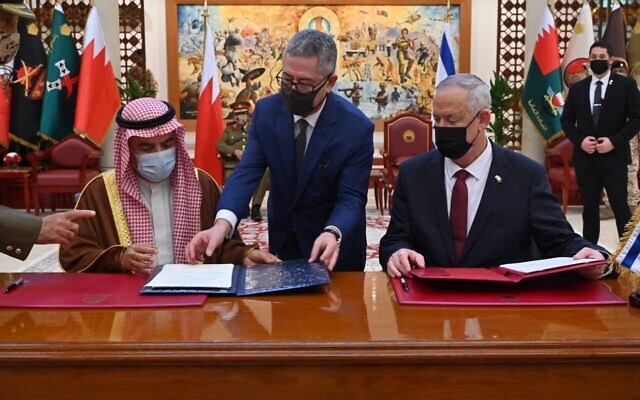 Defense official Zohar Palti, center, presents Bahraini Minister of Defense Affairs Abdullah Bin Hassan Al Nuaimi with a memorandum of understanding that had just been signed by Defense Minister Benny Gantz at the Bahraini defense headquarters on February 3, 2022. (Ariel Hermoni/Defense Ministry)“We will fight Iran and its followers in the region night and day. We will aid our friends in strengthening peace, security and stability, whenever we are asked to do so,” Bennett told the state-linked Al-Ayyam broadsheet in an interview published in Arabic.	Bahrain’s ruling Sunni minority fears Iranian influence over the country’s Shiite majority, which has been historically excluded from decision-making. Iran has also unofficially backed revolutionary groups in Bahrain over the years.	Israel sees tightening its relationship with its Gulf Arab allies as an important step in its regional struggle with Tehran, Bennett said.	“Iran supports terrorist groups active in your region and in our region for the sake of one goal. Iran seeks to destroy moderate states that care for the welfare of their people and work toward security and peace, replacing them with bloodthirsty terrorist groups,” Bennett charged.Separately, the premier met Tuesday morning with the local Bahraini Jewish community. Bennett called the Jewish community “family,” saying that they play a special role in advancing the normalization process between the Jewish state and Bahrain.	“I come from Israel with goodwill, with warm friendship between the two peoples, and I’m sure you can be a remarkable bridge between Bahrain and Israel,” Bennett said.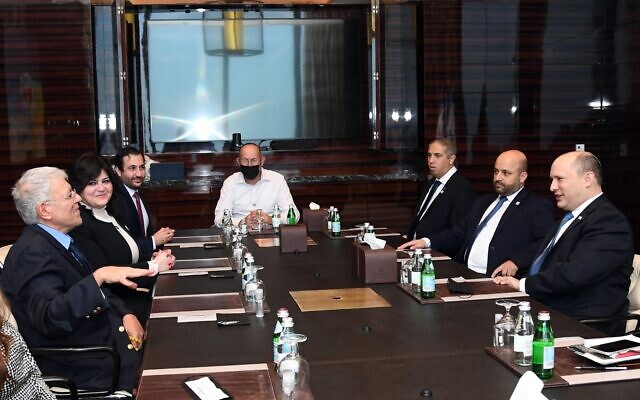 Prime Minister Naftali Bennett (1st from right) meets with leaders of Bahrain’s Jewish community in Manama on February 15, 2022 (Haim Zach/GPO)	Israel’s ambassador to Bahrain, Eitan Naeh, Jewish community president Ebrahim Nonoo, and Jewish community member and former Bahraini ambassador to the US Houda Nonoo were also present.	Bahrain’s tiny Jewish community, about 50 people, has practiced its faith behind closed doors since 1947, when the Gulf country’s only synagogue was destroyed in disturbances at the start of the Arab-Israeli conflict. But when Bahrain normalized ties with Israel, it opened everything up, with the small synagogue in the heart of the capital renovated at a cost of $159,000.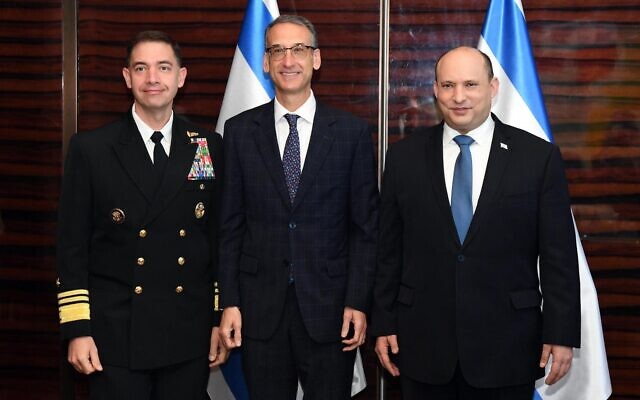 Prime Minister Naftali Bennett meets with US Fifth Fleet Commander VADM Brad Cooper in Bahrain, February 15, 2022 (Haim Zach / GPO)	Bennett also met with the commander of the US Fifth Fleet Vice Admiral Bradford Cooper, and praised the cooperation between the US and Israeli militaries, which, he said, contributes to the security of both countries. according to a statement from his office.	Bennett added that the presence of the US Fifth Fleet is a significant factor in maintaining regional stability against various security threats and that he looks forward to increased cooperation between the US’s regional allies https://www.timesofisrael.com/bennett-meets-bahrain-crown-prince-ahead-of-meeting-with-king/ Israel confirms Herzog to visit Turkey as relations thawTurkish media reports visit scheduled for March 9; Erdogan’s top adviser and Turkish deputy FM will come to Israel to prepare tripBy TOI staff Today, 10:52 amUpdated at 2:27 pm 	Israel confirmed on Tuesday morning that President Isaac Herzog will travel to Turkey and said it will host senior Turkish officials later this week to plan the visit.	Turkish media reported earlier in the day that the visit was set to take place on March 9-10.	Turkish President Recep Tayyip Erdogan had previously told Turkish media that he would host Herzog amid efforts to revitalize once-strong relations between the two countries, but at the time this was not confirmed by Israel, with a spokesperson for Herzog declining to comment on Erdogan’s announcement.	Ties between the two countries have appeared to thaw in recent months, as Erdogan made a number of statements about possible cooperation with Israel.	A statement from Herzog’s office Tuesday said that Erdogan’s top adviser, Ibrahim Kalin, and Turkish Deputy Foreign Minister Sedat Onal will visit Israel in the coming days to prepare for the visit and to discuss relations between the two states.	The statement said that the two officials will meet with a number of Israeli officials, including Foreign Ministry Director General Alon Ushpiz, who Herzog’s office confirmed visited Turkey for a similar meeting in December last year.According to reports, during the trip, he met with Kalin, who serves as a media consultant for Erdogan and is considered his righthand man and adviser on diplomatic affairs.	Israel’s charge d’affaires in Ankara, Irit Lillian, reportedly has close ties with Kalin, who is said to have played a key role in the release of Natali and Mordy Oknin, an Israeli tourist couple arrested in Turkey last year on widely discredited spying charges. The couple was released after Herzog and other top officials intervened.Ushpiz’s visit to Turkey was the first by a senior Israeli official in nearly six years.	Turkey is currently being battered by an economic crisis, while Israel and a group of regional countries, including Turkey’s rival Greece, have been working on a joint pipeline to bring eastern Mediterranean gas to Europe, in a deal signed in January 2020.	Turkey has strongly opposed the project and staked its own territorial claims to the region’s energy wealth.	After the Biden administration dropped its support for the controversial gas pipeline last month, Erdogan indicated that he wanted Turkey to be involved in the import of Israeli gas to Europe, saying there had been “some progress” on the matter in the past, and suggesting a new project that would involve Ankara.	Once robust regional allies, Israel and Turkey saw their ties fray during Erdogan’s tenure, during which the Turkish leader has been an outspoken critic of Israel’s policies toward the Palestinians.	Israel has been upset by Erdogan’s warm relations with Hamas, the terror group that controls the Gaza Strip.	The countries reciprocally withdrew their ambassadors in 2010 after Israeli forces boarded a Gaza-bound flotilla carrying humanitarian aid for the Palestinians that attempted to break an Israeli blockade. Though most of the participating vessels were boarded without incident, those onboard a Turkish ferry boat violently resisted the Israeli action, resulting in the deaths of nine Turkish activists.	Relations slowly improved but broke down again in 2018, after Turkey, angered by the United States moving its embassy to Jerusalem, once more recalled its envoy from Israel, prompting Israel to reciprocate.https://www.timesofisrael.com/herzog-to-meet-erdogan-on-march-9-turkish-media-reports/  [And they will say “Peace, Peace”… - rdb]Palestinian killed in West Bank clashes with Israeli troopsMilitary says IDF force used 'riot control measures and live ammo' in response to 'some 20 Palestinian rioters' who 'threw rocks and rioted near a guard post' northwest of RamallahElior Levy |  Published: 02.15.22, 17:52 	A Palestinian was killed Tuesday afternoon during clashes with Israeli security forces in the central West Bank.	According to Palestinian sources, Nihad Barghouti was gravely injured after sustaining a gunshot wound to the upper body in the Palestinian village of Nabi Saleh northwest of Ramallah. He died of his wounds shortly after arriving at a hospital.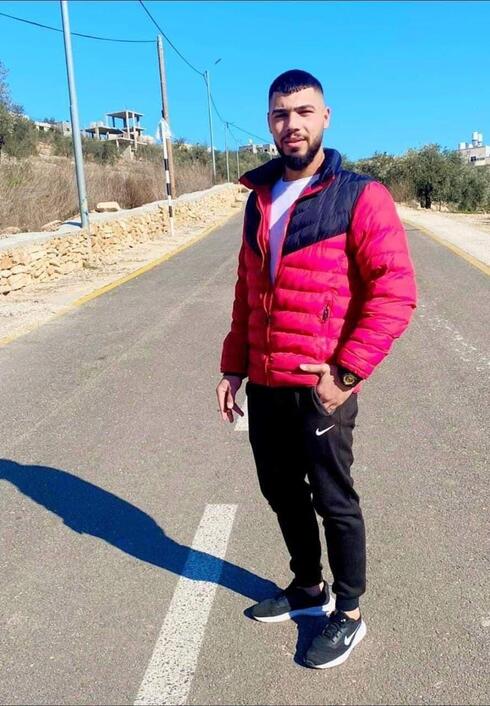 Nihad Barghouti	Barghouti was released from Israeli prison several months back after serving time for security offenses.	The slain militant posted belligerent messages to his social media, warning on his Facebook page of "dying a natural death", adding "only die in a hail of lead bullets."	Following the incident, the Israel Defense Forces (IDF) issued a statement saying it was investigating Barghouti's death and preceding events. [The Barghouti name should be familiar to most of my readers. Marwan Barghouti is a terrorist responsible for the death of many Israelis and is serving multiple life sentences in Israeli prison. His brother is another “PA” political activist who incited the BDS campaign. Fine family they are. – rdb]	"Some 20 Palestinian rioters threw rocks and rioted near a guard post at the entrance to the village," the IDF Spokesperson's Unit said. "An IDF force stationed at the scene responded with riot control measures and live fire. The claim of a Palestinian casualty is being investigated."	On Sunday evening, Muhammad Abu Salah, a 17-year-old Palestinian resident of the northern West Bank village Silat al-Harithiya near Jenin, was killed in a fire exchange with IDF troops.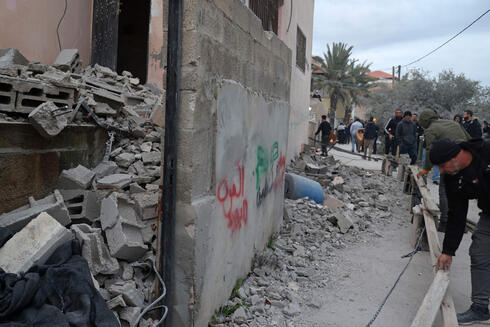 	The altercation erupted when security forces entered the village to raze part of the home of Mahmoud Jaradat, a member of the terrorist squad behind the killing of 20-year-old Israeli Yehuda Dimentman last December in the northern West Bank settlement of Homesh.Home of Palestinian terrorist Mahmoud Jaradat after demolition by Israeli security forces, February 14, 2022  Photo: AFP)		Hundreds of Palestinians threw rocks and petrol bombs at the soldiers, who responded with "riot control measures and also fired at gunmen they had spotted", the Israeli military said, without confirming the fatality.Abu Salah was seriously injured in the shooting and succumbed to his wounds after arriving at a Jenin hospital. https://www.ynetnews.com/article/bjd00wnfkq Israel plans to cut ultra-Orthodox men's seminary hours to boost workFinance Minister proposes cutting the hours Haredi men spend in yeshivas from 40 to 20 hours a week while still giving them the same stipend; Top Haredi MK dismisses proposal outrightReuters | Published: 02.15.22, 20:00 	Finance Minister Avigdor Liberman on Tuesday offered ultra-Orthodox men an incentive to join the workforce by halving the hours spent in religious study in return for the same state stipend, although the plan was condemned by community leaders.	Around half of ultra-Orthodox men work, with the rest studying for 40 hours a week in yeshivas — a practice dating back to the formation of the state of Israel when they were allowed to forego work and military service as their population was small.	But the Bank of Israel and economic leaders have warned of long-term strains on the budget if they are not integrated into the workforce — especially with the ultra-Orthodox population forecast to grow from 12.6% last year to 32% by 2065.	Under his plan, Liberman — who has long believed ultra-Orthodox men should earn a living not based on handouts — said he would cut the hours men spend studying to 20, while still giving them the same state stipend.	"This will allow them to go to work," he said.	Liberman has already proposed requiring both parents being employed to receive state subsidies for child daycare.	Many ultra-Orthodox families are large, and are often supported by women, of which 78% hold jobs.	Moshe Gafni, the head of the United Torah Judaism party, responded to his plan by calling him a "big fool", while others said the minister did not care about their wellbeing.	Liberman said he wanted to help ultra-Orthodox children, in contrast to their leadership "who want to keep them in poverty". https://www.ynetnews.com/business/article/bya2lnyjq [This is most assuredly start a major uprising. – rdb]Israel says it's building its first quantum computerNational Innovation Authority and Defense Ministry say will allocate NIS 200 million for project that would see local technology and industry 'quantum leap' into the future TPS | Published: 02.15.22, 19:06 	Israel announced on Tuesday it will finance the construction of the country's first-ever quantum computer.	The Israel Innovation Authority and the Defense Ministry's Administration for the Development of Weapons and Technological Infrastructures said they will allocate a budget of approximately NIS 200 million ($ 62.5 million) for the project. 	“Quantum computational capability will lay the technological infrastructure for an Israeli ecosystem that will lead future developments in security, economics and technology, engineering and science,” the Defense Ministry said in a statement.	A quantum computer, unlike a classical computer, harnesses the collective properties of quantum states, such as superposition, interference, and entanglement, to perform calculations at potentially infinitely higher speeds. 	Though current quantum computers are too small to outperform usual computers for practical applications, they are believed to be capable of solving certain computational problems substantially faster.	Head of the Administration for the Development of Weapons and Technological Infrastructures in the Defense Ministry Dr. Danny Gould said that the decision constitutes a significant step in establishing Israeli technological independence. 	“Quantum computing, on all its different facets, appears to be an important future component of state security and its technological superiority," he said.	Israel Innovation Authority Director Dror Bean said that the local industry "must develop knowledge and access to the infrastructure with which it will be able to develop growth engines in the fields it will be wise enough to lead." https://www.ynetnews.com/business/article/ryjo2zk19 [ I have just a simple question, “will it become outdated in 2 years like most electronics you see today. If it does at that price  - forget it.” – rdb]Intel buying Israeli chipmaker Tower Semiconductor for $5.4 billionIntel Corp signed a deal to buy Israeli chipmaking firm Tower Semiconductor for $5.4 billion.By REUTERS Published: FEBRUARY 15, 2022 08:09 Updated: FEBRUARY 15, 2022 12:54 	Intel Corp is buying Israeli chipmaker Tower Semiconductor for $5.4 billion, the companies said on Tuesday, giving it access to more specialized production and making it better positioned to take advantage of soaring demand for semiconductors.	Intel is paying $53 per share for Tower - which specializes in analog chips used in cars, medical sensors and power management - well above a closing price of $33.13 on the Nasdaq on Monday.	After a delayed opening, Tower's Tel Aviv-listed shares were 40% higher on Tuesday.	They had surged 48% in after-hours trading on Nasdaq on Monday after news of a possible takeover was reported. Prior to the announcement, Tower had a market value of $3.6 billion.	The acquisition will deepen Intel's presence in a space dominated by Taiwan-based TSMC, the world's largest chipmaker, at a time when the global semiconductor shortage has hampered the production of everything from smartphones to cars.	Tower has been investing in equipment at its manufacturing sites in Israel, Texas and Japan to boost capacity for 200 and 300 millimeter chips. The company serves "fabless" companies - which design chips but outsource manufacturing - as well as integrated device manufacturers and offers more than 2 million wafer starts per year of capacity, the companies said.	"Tower’s specialty technology portfolio (and) geographic reach ... will help scale Intel’s foundry services and advance our goal of becoming a major provider of foundry capacity globally," said Intel Chief Executive Pat Gelsinger.	"This deal will enable Intel to offer a compelling breadth of leading-edge nodes and differentiated specialty technologies on mature nodes – unlocking new opportunities for existing and future customers in an era of unprecedented demand for semiconductors," he said in a statement.	Intel has had a large presence in Israel for nearly 50 years and is one of Israel's largest exporters. In 2017 it bought Israeli autonomous vehicle technology firm Mobileye for $15.3 billion. The chipmaker has five sites in Israel and some 14,000 employees.The transaction is expected to close in about 12 months and has already been unanimously approved by both boards. The deal is still subject to certain regulatory approvals including the approval of Tower’s shareholders.It is expected to be immediately accretive to Intel’s non-GAAP earnings per share. Intel said it intends to fund the acquisition with cash from its balance sheet.	Tower, the companies said, will remain independent until the deal closes. Then, Tower will be integrated into Intel Foundry Services (IFS), which Intel established a year ago to help meet growing global demand for semiconductor manufacturing capacity. https://www.jpost.com/business-and-innovation/tech-and-start-ups/article-696517  [It is about time we started get our chips from another vendor since the current problems with  supply has decimated multiple industries. – rdb]'Little to no COVID morbidity expected in Israel by next month' Weizmann Institute's Prof. Eran Segal says this year's holiday of Purim on March 16 may be staged without restrictions for first time since start of pandemic, adds lockdown during Omicron wave would not have been successfulAttila Somfalvi | Published: 02.15.22, 15:51 	A senior advisor to the government on the coronavirus pandemic said on Tuesday that he believes there will little to none COVID morbidity Israel by next month.	Prof. Eran Segal from the Weizmann Institute of Science, who has developed a coronavirus prediction model that is used by the coronavirus cabinet, told Ynet that although some Israelis may still become ill with the virus, their number will be much lower than recently observed.	He added that the festival of Purim, celebrated this year on March 16, may be staged without any restrictions for the first time since the start of the pandemic. "We've been experiencing a drop, in infections of some 20% in the past three weeks, followed by a reduction in serious illness which has seen a 30% drop," Segal said. "I expect that trend to continue along with fewer daily new cases of COVID-19. The graphs are showing a rapid decline," he said, adding that hospitals will also see fewer patients.	"We don't expect to see zero infections, but we know that many more people are now protected and that serious symptoms are rare. We saw this in other countries and unless there are unexpected surprises, we will have only a few thousands of infections confirmed daily," he said. [How are they protected by a JAB that doesn’t prevent the infection or prevent it’s spread? They are protected by the natural immunity they get from having the disease and the fact that the virus has ‘worn itself out”. Sometimes it is difficult to comprehend that these people have gone to medical school. They certainly didn’t get any common sense. – rdb]"There have been many deaths, we are still seeing more than thousands die daily. That is a heavy price to pay for keeping the economy open," he said.	"Israel is no different from other countries around the world. We are ranked 47th out of 130 countries with a population of more than three million. The question is whether a different government policy would have yielded different results," he said.	"I don't think we acted badly. The Omicron variant with an R factor of 2 means that in order to prevent infections, we would have had to limit 50% of all human interactions," he said. 	He said that during Israel's second lockdown, the government limited only 30% to 40% of interactions and still did not manage to stop the pandemic, so a lockdown during the Omicron wave would not have been successful. "The public would also have not cooperated this time," he said. https://www.ynetnews.com/health_science/article/bja3r7tyc Philippine police allege Hamas plan to groom locals for attacks on IsraelisIntel agent says plot foiled based on information from source who met in Malaysia with figure identified as Fares Al Shikli, alleged head of terror group’s foreign liaisonsBy Stuart Winer Today, 2:00 pm 	Philippine National Police said Tuesday they had uncovered a Hamas cell that planned to target Israelis in the country, with a top foreign operations member of the terror group aiming to recruit locals to carry out the attacks.	A report from Police Brigadier General Neil Alinsangan of PNP intelligence said the plot was discovered based on information obtained from a Palestinian group’s local contact in the Philippines.	A police statement about the intelligence file, reported by local media, did not say if any arrests were made in the case.	“Our Filipino source identified the Hamas operative as ‘Bashir’ who was reportedly attempting to establish a foothold in the Philippines with pledges of financial support to some local threat groups including militant extremists with links to the international terrorist organizations,” Alinsangan said in the statement.	Sharing information with “foreign and local counterparts” uncovered that Bashir’s real name is Fares Al Shikli, allegedly the head of Hamas’s Foreign Liaison Section, the officer said.Alinsangan said there is an Interpol red notice on Shikli, who has been charged with an offense of “terrorism logistic support.” Red notices are issued for fugitives who are wanted for prosecution or to serve a sentence.The Philippine source made several trips to Malaysia in 2016-2018 where he was in contact with Shikli to discuss attacks against Israelis in the Philippines, the PNP said.	In 2016 Shikli began “grooming” the source to be a local contact and gave him bomb-making training. The following year the two discussed recruiting Filipinos with ties to local militant groups “that will be utilized to kill Jews present in the country, conduct rallies at selected embassies and spread video propaganda in exchange of financial support,” the PNP said.	The statement apparently did not offer any further details but the PNP noted that in 2018 a chemist affiliated with Hamas and described as having a “knowledge of explosives” was arrested in Pampanga and deported to Turkey.	“This is a stern warning to all terroristic groups who plan to conduct recruitment and similar activities in the country, we have a way to know you and you cannot do your plans here,” Alinsangan said.  https://www.timesofisrael.com/philippine-police-allege-hamas-plan-to-groom-locals-for-attacks-on-israelis/   [Iran and its proxy Hamas (as well as Hezbollah) are always on the hunt for more opportunities to commit acts of terror and specifically if it can be against Jews. – rdb]Ukraine contradicts US on Belarus plan Ukraine’s defense minister has ruled out a military incursion from Belarusian territory By Jonny Tickle 15 Feb, 2022 19:16 	 Russian invasion of Ukraine via Belarusian territory is an impossibility due to several geographical factors, the Ukrainian defense minister claimed on Monday, contradicting a scenario proposed by the US last month.	Speaking to ICTV, Aleksey Reznikov stated that the American theory, first floated by State Department spokesman Ned Price, would be too complex for the Russian military to pull off. Price suggested that troops could enter Kiev in just a couple of days by coming across the border with Belarus rather than invading directly from Russia.	“I honestly and frankly say, I do not believe in this scenario,” Reznikov stressed. “Don’t forget that we have a thousand kilometers [of border] with Belarus, of which about 750 kilometers is marshes, brushwood, very difficult terrain. Not every place is easy to cross.”	“Our defense system is built in such a way that no one can reach Kiev,” he continued.	According to Reznikov, the easiest section to cross is closer to the frontier with Poland, and a significant distance away from Kiev. The defense minister also noted that his Belarusian counterpart, Viktor Khrenin, had already assured him that “there will be no aggressive actions” on behalf of Minsk.Russian troops are currently in Belarus for the Union Resolve 2022 exercises, which will be coming to an end on February 20. According to NATO, Moscow dispatched 30,000 soldiers for the drills, who are due to be sent home at the weekend.	Last month, the US State Department threatened a “swift and decisive response” if an invasion is launched via Belarus. https://www.rt.com/russia/549428-not-invade-ukraine-via-belarus/  [This is really quite interesting and very telling. The Ukrainian defense minister is having to ‘re-educate’ the Sec of Defense and Joint Chief of Staff people because they didn’t do the most basic  think that you are suppose to learn in military Command  and  Staff school which is to thoroughly assess your geography and environment. Obviously they were spouting off pro war garbage without ever looking at the “lay of the land”. These are the turkeys that get the big bucks in our military? Don’t tell me that we are in a goo position to win any war if these jokers can’t even do the basics. – RDB]‘West has been destroyed without a shot fired’ – Russia The Russian Foreign Ministry has announced February 15 as “the day Western propaganda failed” By Layla Guest  15 Feb, 2022 10:24	With Russia announcing that its troops are pulling back following the completion of exercises near the border with Ukraine, Moscow has insisted that predictions it could be just moments away from ordering a full-blown invasion have been proven false.	In a fiery statement on Tuesday, Foreign Ministry spokeswoman Maria Zakharova poured scorn on weeks of reports and claims from US and European officials that Moscow’s armed forces could be just hours away from launching a strike against its neighbor.	“15 February 2022 will go down in history as the day Western war propaganda failed,” she wrote. According to her, the West has been “shamed and destroyed without firing a single shot.”	At the same time, Moscow’s Ministry of Defense announced that a number of Russian troops had finished their training exercises in Belarus, close to the Ukrainian border, and will begin the process of withdrawing.	Zakharova’s comments come after American business outlet Bloomberg reported on Saturday, citing unnamed officials, that an offensive against Ukraine could take place as early as Tuesday. The agency reported that a possible attack might include a provocation in the Donbass region or against Kiev.	The White House’s national security advisor, Jake Sullivan, told CNN over the weekend that “sources” and “gathered intelligence” suggested “major military action” could “begin any day now.” He said that this included the coming week before the end of the Olympic games.	Tensions on the shared border have escalated in recent months, with Western officials raising the alarm that Moscow’s troops could soon stage an invasion. The Kremlin has repeatedly insisted that it has no aggressive intentions and has accused English-language outlets of whipping up mass “hysteria.”	Amid fears of a potential incursion, Moscow has sought security guarantees that would limit the expansion of NATO closer to its borders and block Ukraine from joining its ranks. However, the bloc’s Secretary General Jens Stoltenberg has said that Russia has “no veto” on Kiev’s ambitions to secure membership.	On Monday, Russia’s top diplomat, Foreign Minister Sergey Lavrov, said that his side had been disappointed by the response from NATO and the US, but there were still hopes of reaching a diplomatic solution. Speaking shortly after Zakharova on Tuesday, he claimed that Western reports of an imminent invasion amounted to “information terrorism.” https://www.rt.com/russia/549410-western-war-propaganda-failed/  it will be interesting to see if Ukraine is ever taken into NATO. I have my doubts because it could mean that Germany and much of the EU would lose their much needed gas to keep them warm. – rdb]BLM activist charged in murder attempt of Jewish mayoral candidateQuintez Brown, a local political activist, allegedly attempted a shooting attack on Craig Greenberg, a Jewish Democrat running for mayor in Louisville.By RON KAMPEAS/JTA Published: FEBRUARY 15, 2022 22:07 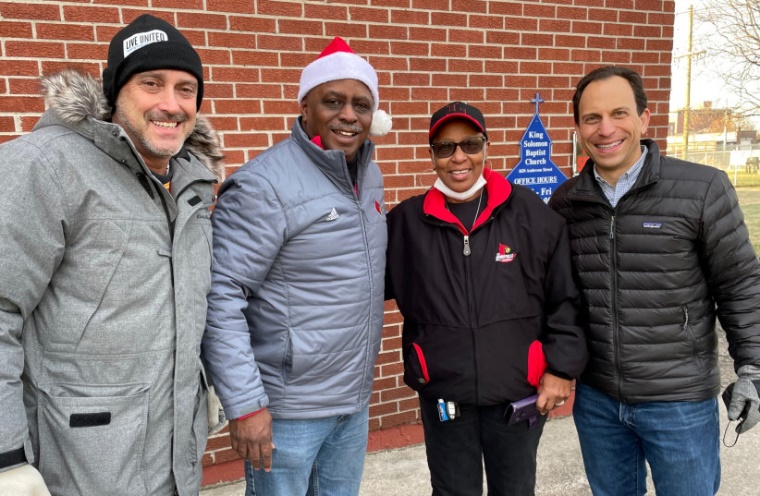 Craig Greenberg, right, campaigns for mayor in Louisville, Kentucky, Feb. 11, 2022.(photo credit: TWITTER)	Louisville police have charged Quintez Brown, a local political activist, in a shooting attack on Craig Greenberg, a Jewish Democrat running for mayor.	Brown, 21, has been prominent in the city’s civil rights activism, including Black Lives Matter protests in 2020, and previously worked for the Louisville Courier Journal. He had recently announced a run for the city’s municipal council. [ HUMMMM? Both a journalist and a BLM member? I thought that should make the person exempt from any leftist criticism. – rdb]	Police said he was charged Tuesday with attempted murder and four counts of wanton endangerment in his alleged shooting attack in Greenberg’s downtown office. No one was hurt, although a bullet penetrated Greenberg’s clothing. No motive has been reported.Breaking: The suspect arrested over the attempted assassination of Louisville mayoral cand idate @RunWithCraig has been identified as Quintez Brown (@tez4liberation), a #BLM activist & black nationalist championed by Obama & @JoyAnnReid. He was also a writer for @courierjournal. pic.twitter.com/PKwuIAwg4x— Andy Ngô ️‍ (@MrAndyNgo) February 15, 2022	In interviews with local media, associates of Brown suggested he suffered from mental illness, referring to his disappearance last year for two weeks. https://www.jpost.com/diaspora/antisemitism/article-696614  [Personally I think most of those in BLM and the journalism racket are mentally unstable. = rdb]Ottawa police chief quits as Trudeau demands cops 'take the reins'Canada threatens truckers' property, punishment of donors under terror actBy Art Moore Published February 15, 2022 at 2:53pm 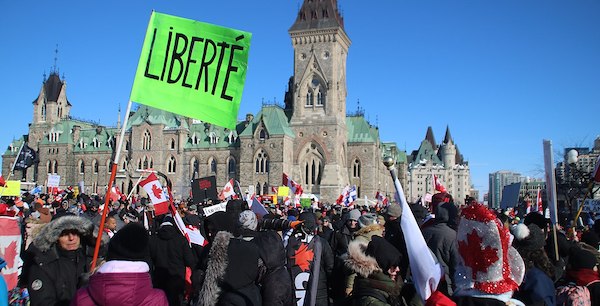 Canadians protest the nation's vaccine mandates at the Parliament building in Ottawa. (Wikimedia Commons)		One day after Prime Minister Justin Trudeau invoked Canada's Emergencies Act to quell the trucker protest, the police chief of the nation's capital city has resigned.		Sources told CBC News that Peter Sloly was preparing to announce his resignation publicly amid the Ottawa police force's inability to handle the protest, which has entered its 19th day. The police chief has been accused of bullying and volatile behavior that has undermined his relationship with senior leadership, CBC reported.	On Monday, Trudeau invoked Canada's Emergencies Act for the first time since his father, Pierre Trudeau, did it half a century ago.	Explaining the extraordinary move, Trudeau said "it is clear that there are serious challenges to law enforcement's ability to effectively enforce the law."	Canadian Public Safety Minister Marco Mendicino said Monday that police need to begin using their broad authority under the Emergencies Act, which allows the government to ban the blockades and tow away trucks.	"We need law enforcement to take the reins, to utilize the Emergencies Act and to enforce," he said after Trudeau invoked the act. "We have given new powers to police and we need them to do the job now."	Trudeau insisted the government is not "using the Emergencies Act to call in the military."	"We are not limiting freedom of speech, freedom of assembly and people's right to protest freely," he insisted. [That is perhaps THE SINGLE most ignorant statement that Trudeau has made yet. YES HE IS now running a dictatorship and denying people their fundamental rights. He needs to go to jail, do  not pass go and do not collect $200 dollars. – rdb]	Bottom of FormHowever, later Monday, Deputy Prime Minister Chrystia Freeland threatened to freeze truckers’ assets and suspend their licenses.	"Consider yourselves warned," she said. "If your truck is used in these blockades, your corporate accounts will be frozen. The insurance on your vehicle will be suspended. Send your rigs home."	Freeland also announced Monday that the federal government is targeting the crowd-funding of the truckers through the nation's terrorist-finance law.	Freeland is a member of the board of trustees of the World Economic Forum, the group that hosts the elite Davos conference and sees the COVID-19 pandemic as an opportunity to "reset capitalism" and accelerate its globalist aims. Trudeau also is closely tied to WEF. Along with Freeland and other members of his cabinet, Trudeau has received training from founder Klaus Schwab's Young Global Leaders organization. [That tells you that the man is scum. – rdb]	Schwab has had Chinese Communist Party leader Xi Jinping open the two most recent Davos conferences, hailing him as a model leader. Trudeau, in fact, has expressed his admiration for the flexibility Beijing's dictatorship enjoys to get things done:	The Canadian Civil Liberties Association condemned Trudeau's invocation of the Emergencies Act, contending the protests didn't meet the standard. The group argued the act exists for "the ability of the Government of Canada to preserve the sovereignty, security and territorial integrity of Canada" and is reserved for actions that "cannot be effectively dealt with under any other law of Canada."See Freeland's announcement:	A woman in Peterborough, Ontario, videoed a visit to her home from an Ontario Provincial Police officer who admitted to monitoring her Facebook comments in support of the truckers.See the video:	The Canadian trucker protest has the support of a majority of American voters, according to a Rasmussen poll released Tuesday. The survey found 59% of likely U.S. voters support the protest, including 42% who strongly support it. Only 33% were opposed, including 21% who are strongly opposed.	Meanwhile, Ontario Premier Doug Ford has announced the end of the province's vaccine passport program, acknowledging it was a failure.	He said "it doesn’t matter if you've had one shot or 10 shots, you can catch COVID."	Prime Minister Trudeau, he pointed out, was one of "hundreds" of people he know who caught COVID after getting three shots.  https://www.wnd.com/2022/02/ottawa-police-chief-quits-trudeau-demands-cops-take-reins/ WATCH: Hundreds of blackbirds mysteriously 'drop dead' mid-flightMultiple theories emerge as to cause of strange eventBy WND News Services Published February 15, 2022 at 1:04pm  By Laurel Duggan  Daily Caller News Foundation	Hundreds of yellow-headed blackbirds fell from the sky, and about 100 appeared to die, in Chihuahua, Mexico, on Feb. 7.	The flock of blackbirds quickly descended upon a Chihuahua neighborhood street in footage shared by Reuters, briefly blackening the sky. Most of the birds continued flying in different directions, but dozens remained on the ground, seemingly dead.Several theories have spread about the cause of the birds’ sudden descent or death. A veterinarian suggested that inhalation of toxic fumes, possibly from a heater, caused the bizarre incident, according to the Chihuahua Herald. The newspaper also speculated that the birds may have been electrocuted while sitting on a power line.Richard Broughton, an ecologist at the UK Centre for Ecology & Hydrology, told the Guardian that a predatory bird, such as a raptor, was the likely cause. Raptors chase flocks of birds, causing them to fly tightly together before crashing into the ground, he explained.	The Independent suggested that blame for the bird deaths may lie with high levels of air pollutants. There have been several incidents of large numbers of migratory birds dropping dead in New Mexico, according to the Independent. The birds that crashed in Chihuahua were migratory birds from Canada, the outlet said. https://www.wnd.com/2022/02/watch-hundreds-blackbirds-mysteriously-drop-dead-mid-flight/ [What about electromagnetic forces that might have done it. – rdb]Commentary:Premeditated Genocide by the Medical Drug CartelBy Kelleigh Nelson|February 15th, 2022
	In a sense, bioterrorism phase one was rolled out. It was really all about keeping the population in fear and in isolation and preparing them to accept the vaccine, which appears to be phase two of a bioterrorism operation. —Dr. Peter A. McCullough
	Dr. McCullough gives us a stark and clear summary: “Remdesivir has two problems. First, it doesn’t work. Second, it is toxic and it kills people.” —Robert F. Kennedy, Jr.
	One-third of teens and young adults reported worsening mental health during the pandemic. According to an Ohio State University study, suicide rates among children rose 50 percent. A study in August 11, 2021 by Brown University found that infants born during the quarantine were short, on average, 22 IQ points as measured by Baylor scale tests. Some 93,000 Americans died of overdoses in 2020—a 30 percent rise over 2019.  —Robert F. Kennedy Jr.
	This vaccine is directly killing individuals…It can damage you, no doubt about it.  The scoreboard is lit up as bright as it can be: death, hospitalization, cardiac and neurologic injuries, miscarriage, still birth, it can’t get worse.  I can’t think of any drug or any injection that is as dangerous as this group of vaccines, in particular, the Pfizer vaccine.  —Dr. Peter A. McCullough
	The killing fields of America are here.  We are at a crossroads.  Death by government and Big Pharma is staring us in the face.  This isn’t the Tuskegee Syphilis experiment by our US Health Department, this isn’t the cancer-causing polio vaccine injections of the 50s, or the plutonium experiments on babies and military in the 40s, all of which were evil unto themselves and totally unconstitutional.  This isn’t even the heinous abomination of millions upon millions of European Jews slaughtered in the Holocaust.  No,as evil as these past genocides were, COVID hospital protocols and multiple C-19 “vaccines” are a worldwide genocide proliferated by the medical drug cartel and their mafioso friends.
	The determination to preserve medical freedom is in our hands…and the war is on against the mandated murderous jabs by government, Big Pharma and their stakeholders.  These pharmaceutical companies are bringing in billions with this evil inoculation, and now they’re on their 4th booster jab despite thousands of deaths and adverse effects. They’re targeting our infants and toddlers but the FDA has refused, for the time being, approval of these jabs for children six months to five years.
	Canadian truckers who want the jab mandates stopped have been arrested and their trucks hauled away after the government cut off their food and fuel.  Trudeau’s totalitarian edicts have destroyed any semblance of freedom in Canada.  Without truckers, supplies will be even more limited, but the elitists will never starve.
	Forced vaccines are not new.
History Repeats
	Mandatory vaccination has happened before…with smallpox 135 years ago.  Here’s what a Midwest doctor told Steve Kirsch:
	What is currently happening with the COVID mandates and protests is nearly identical to what happened 135 years ago with the smallpox vaccine campaigns, where the vaccination made smallpox epidemics worse, the vaccines killed a lot of people, the public refused them and governments responded by harsher and harsher mandatory vaccination laws.
	Eventually one of the largest protests of the century broke out in 1885, vaccine mandates were scrapped in one area in favor of alternative management of smallpox, and this is what actually ended smallpox.
	My belief is that this is a very important message to get out to the current protest movement and will do a lot of good if it does.
	I wrote a 10-page concise but detailed and referenced summary of everything that happened which I want to be made available (but I do not want credit for).
	The entire summary can be found here and I would greatly appreciate it if you could bring awareness to this issue.
	The deadly mistakes of 135 years ago are evident today.  Interestingly enough, the smallpox vax was forced upon our military after 9/11 and it caused myocarditis.
Vax Injuries
	Three respected immunologists, Dr. Luc Montagnier (who won the Nobel Prize in 2008 for his discovery of the HIV virus, and who recently passed away), Dr. Sucharit Bhakdi, the most published immunologist in history, and Dr. Geert Vanden Bossche, a top immunologist in the Netherlands, have all warned that when you mass vaccinate in the middle of an active outbreak, you cause variants to emerge.  American dissident physicians have stated the same.
	Dr. Bhakdi comments, “There is a good possibility that whoever orchestrated this knows exactly what they’re doing, and they are doing it on purpose to maintain the new variants and the consequences, which is essentially a psyop to cause a global psychosis due to fear, lockdowns and face diapers.”
	In this 17-minute video, Dr. Sucharit Bhakdi explains the irrefutable bodily damages from the jab.  People who died after having the vaccine, had family-requested autopsies and nothing was found until Dr. Arne Burkhardt performed more thorough autopsies.  Burkhardt is one of the most experienced pathologists in Europe.
	In the organs of 90% these people Dr. Burkhardt found clear evidence of auto-immune attack by killer lymphocytes on the tissues, the main organs being the heart, the lungs and the liver.  His article, “Notes and recommendations for conducting post-mortem examination (autopsy) of persons deceased in connection with COVID vaccination,” is posted on Doctors for Covid Ethics. The data is so damning and proves these inoculations are killing the young and the old.
	It is now known that auto-immune attack reactions, leading to self-destruction, are being triggered by these “vaccines.”  Dr. Bhakdi states, “What Arne Burkhardt found was that in 90% of the deceased, age 28 to 90, women and men, one to one, who would never have thought they’d die because of these ‘vaccines,’ the same pathological findings were found in all of them. When Dr. Burkhardt says killer lymphocytes have invaded the hearts and lungs, and sometimes other organs of these people,the question arises, ‘Why the hell do killer lymphocytes invade the organs?’  The only answer is that these organs are producing the targets that are seen by the killer lymphocytes, and that target is the viral protein.”
	What is going to happen?  Bhakdi says, “Your lymphocytes and the cells responsible for immune control over your body are dying. They are responsible for controlling viruses and every other disease that attacks the body.
	Because of the jabs, the immune system is dying.The result will be high incidences in various countries of tuberculosis where it is now dormant. Tumor cells are no longer under control causing increased numbers of cancers, as evidenced by pathologist Dr. Ryan Cole of Idaho, viruses, herpes, Epstein-Barr, Cytomegalovirus (CMV) which kills babies in the womb, toxoplasmosis, and a horrifying number of other illnesses.
	Dr. Bhakdi tells us, “Clearly the ‘vaccines’ are not working – a fantastic business circumstance for Big Pharma to continue generating income with ‘boosters’ – but not so good for humanity.”
	Two high school basketball players suddenly dropped dead on the court last week with heart problems.
	Bill Gates, who is the principal investor in many of these COVID jabs, stipulated that their risk is so great that he would not provide them to people unless every government shielded him from lawsuits, just like they shield the pharmaceutical giants who made these mRNA jabs.
	Pfizer announced that the COVID-19 “vaccine” it makes with BioNTech registered a staggering $36.8 billion of sales in 2021.
	Meanwhile, Moderna’s CEO dumped his stock and deleted his twitter account.  The Moderna CEO’s strange moves came shortly after a former Blackrock executive began investigating the death statistics from insurance companies and funeral homes.
Deadly Hospital Protocols/Remdesivir
	Registered nurse, Nicole Sirotek spoke out at Senator Ron Johnson’s hearing of “dissident” medical professionals who were speaking the truth about the injections and the hospital protocols for treatment of COVID.  Watch her eight-minute talk.
	Ms. Sirotek states that she didn’t see a single patient die of COVID, she’s seen a substantial number of patients die of negligence and medical malfeasance. She was told by the staff that they were just following orders.  She stated that she saw the pharmaceutical companies rolling out remdesivir on the patients, when they had no right to treat them.  She said everyone saw that this FDA approved costly drug was killing the patients and they had less than a 25% survival rate if they received more than two doses at an extremely high cost, not to mention the destruction of their kidneys/liver.
	So why in the world would the FDA approve a drug that must be monitored for kidney/liver failure? The FDA now approves the drug to treat “non-hospitalized patients.” The drug is administered through an IV, and patients must be closely monitored. But non-hospitalized?  Doctors have sounded the alarm for months, but their voices have fallen on deaf ears.
	Remdesivir is first degree murder.  It is being used to kill us.
	The antiviral drug is owned by Gilead Sciences and developed with investment from the federal government, that being NIAID and the CDC at a tune of $79 million. Bill and Melinda Gates Foundation owns a $6.5 million stake in Gilead.  It had languished for years with no apparent commercial use.  But remdesivir was a big win for Gilead when it was given to half the patients hospitalized with COVID.  Link Anthony Fauci knew of remdesivir’s toxicity when he orchestrated its approval for COVID patients.
	Dr. Fauci has persistently insisted on double-blind randomized placebo trials for medicines he dislikes (those that compete with his patented remedies) and airily fixed the NIAID study of remdesivir by changing the endpoints midstream to favor the drug.  He has never demanded randomized studies to confirm safety of the combined 69 vaccine doses currently on the childhood schedule.  Every one of these vaccines is regarded as so “unavoidably unsafe” in the words of the 1986 Vaccine Act (NCVIA) and the Supreme Court, that their manufacturers have demanded, and received, immunity from liability. Page 35, The Real Anthony Fauci by Robert F. Kennedy, Jr.
	Nicole Sirotek tells of a 10-year-old she had to have flown out who had received the first jab the previous day and had myocardial infarction.  She says, “The doctors won’t believe it and use victim shaming claiming it’s anxiety or stress, but if they put down that it was a vaccine injury, the physician and corporation, the hospital or clinic actually won’t get reimbursed, so it is labeled as anxiety or neuropathy, or Guillain-Barre Syndrome.”
	Hospitals receive payments for testing every patient for C-19, every diagnosis and every ‘COVID death,’ as well as any time they use remdesivir and mechanical ventilation. They don’t get a special bonus if you live, so is it any wonder patients still aren’t receiving appropriate care?
	WHO has issued a conditional recommendation against the use of remdesivir in hospitalized patients, regardless of disease severity, as there is currently no evidence that remdesivir improves survival and other outcomes in these patients!
	Dr. Paul Marik, chief of pulmonary and critical care medicine at Eastern Virginia Medical School and former director of the ICU at Sentara Norfolk General Hospital, learned about his 14-day suspension when he arrived to work last November and found a letter on his desk.  Because he would not treat patients with remdesivir when he was at Sentara, but wanted to save their lives with alternative inexpensive repurposed drugs, he was suspended for two weeks.  Dr. Marik has testified that remdesivir increases the risk of death.  Sentara eliminated one of the finest physicians they had, a physician who actually developed a treatment for sepsis that saves 50-80% of patients.  Marik is the co-founder of Front Line COVID-19 Critical Care Alliance, (flccc.net) which offers prevention and treatment protocols for COVID.
Negligence and Medical Malfeasance
	Nicole also said that she had worked in other countries on the COVID virus, and she sees America’s healthcare as so deteriorated as to be like that of third world countries. She said she was getting reports from the organization she founded, America’s Frontline Nurses, saying that patients were not getting food or water.  “How come a patient hasn’t been fed in nine days who isn’t intubated and is telling that they would like to have food?!”  She said she’s had patients on vents who haven’t been bathed, fed, given water or turned to avoid bed sores.
	“If you ask me, this isn’t a hospital, it’s a concentration camp. Nowhere in the United States do we isolate people for hundreds of hours at a time with no human contact.  It’s not even allowed in the prisons.  You cannot isolate prisoners beyond a certain period of time because it’s horrible for their mental health and it’s considered inhumane.  However, in these hospitals now, we’re allowed to isolate patients from their families for days, and you have to say goodbye to them over an iPhone.”
	In this latest horrifying story, a father was forced to leave his teenage Down Syndrome daughter who was sick with C-19, after four days of being by her bedside.  The hospital actually threw him out.  The guard who walked him to his car told him to seek a higher authority.  They sent their other daughter in to be with her, but most shocking was that one of the physicians put a “Do Not Resuscitate” on his daughter’s chart and hours before she died, Grace received an assortment of drugs – including three doses of lorazepam and a dose of morphine.  The parents watched their daughter die via FaceTime while their other daughter screamed for the nurses.  They were outside the door and would not come into the room to save the teen they had just murdered with drugs that were used for palliative care, not for the Wuhan virus.
	How can anyone call this anything but mass murder?!
	Critical Against Government?  You’re a Domestic Terrorist
	The Biden administration has designated free speech as a terrorist threat when it criticizes the federal government.  The Department of Homeland Security U.S. terrorism threat summary includes spreading ‘disinformation’ about not trusting government! 
	It states, (1) the proliferation of false or misleading narratives, which sow discord or undermine public trust in U.S. government institutions.
	This bulletin is in effect until June 7, 2022.
	Our dissident physicians, scientists and nurses, along with authors, journalists and American citizens are now considered domestic terrorists for freely speaking/writing our beliefs.
Conclusion
	In 1860, Frederick Douglass commented, “Liberty is meaningless where the right to utter one’s thoughts and opinions has ceased to exist.”
	Silence is not golden!  The medical drug cartel mafia are determined to quell the truth as well as the dissidents who utter it. It is essential that no voice of truth be stilled!
	They must hear the cry of FREEDOM!   https://newswithviews.com/premeditated-genocide-by-the-medical-drug-cartel/ 
	
Canadian Lawyer Zeroes in on Why the 'No Military' Aspect of 'Justin Castreau's' War on Truckers 
Matt Vespa Posted: Feb 15, 2022 6:00 AM
	Canadian Prime Minister Justin Trudeau finally did it. He did what all liberals want to do in the COVID era – use state power to crush those with whom they disagree. It’s not enough to just accept people with differing opinions. They must go. 
	The Canadian Freedom Convoy has been going strong for days. They set up shop in Ottawa. They were on the Ambassador Bridge before police cleared them out during the Super Bowl. Trudeau simply could just roll back all the COVID mandates since no one cares about them. No one is following them. The pandemic is over. We have therapeutics. We have vaccines. It’s a virus with a 99-plus percent survival rate. End the madness. Instead, he’s declared war on his own people, enacting the Emergencies Act. Have no fear; the military won’t be used. Yeah, one Canadian lawyer saw right through this ruse.
	It’s the 21st Century. State power and its abuse doesn’t have to look like Tiananmen Square anymore. It doesn’t have to be tanks rolling in anymore. Instead, it’s a digital tank in the form of the government taking all of your stuff. Yes, the Trudeau government announced that this act allows them to seize people’s assets without a warrant. 
	You read that right. The working man’s entire bank account can be raided by the government if it feels you’re supporting a cause it doesn't like. Chrystia Freeland, a former Reuters journalist, who is now the minister of finance and deputy prime minister, announced this draconian action yesterday.
	TRUDEAU: "It is now clear that responsible leadership requires us to do this...we will always defend the rights of Canadians to peaceful assembly and freedom of expression..." pic.twitter.com/yzSrOhYQcr
	— Townhall.com (@townhallcom) February 14, 2022
	TRUDEAU: "We do in this country encourage peaceful protest...but we do not accept people who come and curtail other people's freedoms..." pic.twitter.com/zDCSEDApAY
	— Townhall.com (@townhallcom) February 14, 2022
	The Trudeau administration is going to freeze crowdfunding institutions, cryptocurrency transactions, corporate, and personal bank accounts that support the Canadian truckers.

"We are broadening the scope of Canada's anti-money laundering and terrorist financing rules..." pic.twitter.com/oUwsXyKUZL
	— Townhall.com (@townhallcom) February 14, 2022
	Canadian lawyer and YouTube vlogger David Freiheit noted that the warrantless bank seizures are worse than troops in the street.
	“Don’t worry, Justin Trudeau isn’t ‘calling in the military.’ He is just authorizing banks to unilaterally freeze your accounts on the basis of suspicion alone, no court order required, with legal immunity,” he wrote. “I hope everyone realizes how much more dangerous this is than the military.”
	Don’t worry, @JustinTrudeau isn’t “calling in the military”. He is just authorizing banks to unilaterally freeze your accounts on the basis of suspicion alone, no court order required, with legal immunity. I hope everyone realizes how much more dangerous this is than the military
	— Viva Frei (@thevivafrei) February 14, 2022
	As I said, this is the 21st Century. There are other means to put pressure on people. The need for mass police and military raids to neutralize opponents of the state are over. Just like how social media has replaced the sniper rifle. One bad social media can destroy a person. We no longer need bullets to assassinate leaders in this era. 
	Ace of Spades aptly gave a new moniker to this guy: “Justin Castreau.”
	As we watch our neighbors to the North devolved into fascism, it was great seeing the truckers fight for their rights. They will continue to do so, and no—it’s not a band of Nazis. Credit to the independent media who—shocker—talked to these people, hundreds of them, and saw that they were a diverse group of patriots from every corner of Canadian society. White, blacks, Sikhs, women, men—you name it. They’re lending their support for the end of the mandate madness that’s consumed Trudeau’s government. In Ottawa, they vowed to not leave until normalcy is restored. Now, not only can their rigs be towed, but the flow of monies will certainly be cut, leading to the possibility that some of these folks could freeze as their trucks run out of gas, among other things. Ontario’s government had tried to stem the flow of donations but failed. Now, because some people disagreed with Justin, the government hammer came crashing down. 
	Is this the model for the future? We already saw some of this abuse here, albeit not with the seizure of bank accounts over COVID mandates. There is a deep state that hamstrung Trump. There was a government cabal that worked from within to derail his agenda. And according to the new development in the Durham investigation, Hillary Clinton’s lawyers paid a tech firm to spy on Trump. The goal was to infiltrate the servers at Trump Tower and later the White House. That’s a federal crime. Carter Page was spied on illegally based on doctored evidence presented to the FISA court. The police state is already quasi-established here and yet there are no tanks. There are no stormtrooper legions. It’s like War of the Worlds—the aliens, the invaders, are already here. 
	The political class is vast, powerful, and deeply entrenched. They will ruin those who seek to disrupt their little world of greed and corruption. Both parties have members in this club. Both sides screw the ordinary guy in their own way. Canada can declare these outrageous acts because the people allowed them to pass silly things like the Emergencies Act. We don’t have that here, but our intelligence apparatus sure acts as if one was already enacted by Congress. 
	The virus gave these guys a wide lane to abuse and torture us and deprive us of making a living. The new legions of the unemployed and destitute will be given a lifeline in the form of Build Back Better, right? That’s the plan. More dependents. More poor people. And that means fewer people that will be able to protest and disrupt; they don’t have the time. 
	Omicron is over. Cases are down. Mask mandates were evaporating all over due to Democrats’ poor polling, but we still have three more years of Biden. He won’t pull a Trudeau with bank seizures, but he’ll make sure his policies of anemic economic activity will prevent us from depositing any money into our accounts.  https://townhall.com/columnists/mattvespa/2022/02/15/canadian-lawyer-zeroes-in-on-why-the-no-military-aspect-of-justin-castreaus-war-on-truckers-n2603286  COVID-19 and the Failure of America's Major Religions
Dennis Prager Posted: Feb 15, 2022 12:01 AM
	For two years, Americans have been partially or entirely deprived of fundamental freedoms -- of assembly, speech, religious liberty, making a living, a child's right to an education, access to early treatment for a potentially deadly virus, and more -- for the first time in American history. That half of America, especially its elites, has either made peace with or supported these deprivations of freedom is why many of us worry about America's future as a free society.
	Even more concerning has been the reactions of America's great religions -- specifically, Catholics, Protestants, Mormons (Latter-day Saints) and Jews. The government issued irrational (as well as anti-religious and unethical) edicts and nearly every church and synagogue obeyed.
	These churches and synagogues closed their schools to in-classroom instruction despite the fact that COVID-19 presented virtually no threat to young people. Exponentially more children have been hurt by closing religious and secular schools and, later, by making children wear masks -- even outdoors -- than by COVID-19. This has been made clear not only by relevant data in America but by Sweden, which never closed its schools for children under 16 -- and not a single student or teacher died from COVID-19.
	As Swedish physicians wrote in a letter published in the New England Journal of Medicine in February 2021:
	"Despite Sweden's having kept schools and preschools open, we found a low incidence of severe Covid-19 among schoolchildren and children of preschool age during the SARS-CoV-2 pandemic. Among the 1.95 million children who were 1 to 16 years of age, 15 children had Covid-19, MIS-C, or both conditions and were admitted to an ICU, which is equal to 1 child in 130,000... No child with Covid-19 died."
	Recently, some churches and synagogues told their congregants that children as young as 5 had to be vaccinated in order to attend services. It is immoral to give young children a COVID-19 vaccine for which we have no long-term safety data, and especially when children are not at risk from the virus. Yet most churches and synagogues, pastors, priests and rabbis have insisted on it.
	Given the sheeplike behavior of so many of America's religious leaders and institutions, the question is: Why?
	There are both similar and different answers for each religion. The similar reasons are that most religious institutions and leaders have become largely indistinguishable from their secular counterparts. With the exception of attending church or synagogue, most Christians and Jews think and act like most secular Americans.
	Regarding COVID-19, most religious leaders have been as scared as most secular leaders. And regarding fear, the only major difference between Americans has not been between religious and secular, but between Right and Left. Conservative clergy have been less scared than liberal clergy, just as conservative nonreligious Americans have been less scared than liberal nonreligious Americans. Which, of course, prompts the question: Does religion make people wiser, better and more courageous? Or has religion largely become something that serves only to make adherents feel good?
	With regard to Christians there is the issue of the New Testament admonition to obey secular authority. To cite the most famous example: "Let every person be subject to the governing authorities. For there is no authority except from God, and those that exist have been instituted by God. Therefore whoever resists the authorities resists what God has appointed, and those who resist will incur judgment" (Romans 13:1-3).
	Mormons have an additional issue. They are not only expected to obey the Bible, but LDS leaders as well. The head of the Church of Jesus Christ of Latter-day Saints is the First Presidency, which consists of three men who are regarded as prophets -- God speaks through them. Faithful Mormons therefore regard some First Presidency pronouncements as the word of God.
	On Aug. 12, 2021, the First Presidency (whose President is, not surprisingly, a physician) released a statement saying, "we urge individuals to be vaccinated," and "we can win this war if everyone will follow the wise and thoughtful recommendations of medical experts and government leaders."
	As Mormons are generally the most socially and politically conservative of America's religious groups, many of them have not regarded the "recommendations of medical experts and government leaders" as "wise and thoughtful." Just as most non-Mormon conservatives do, most Mormon conservatives regard most of our medical experts and government leaders as non-thoughtful, non-wise and too often corrupt.
	So, what are these Mormons to do?
	A Brigham Young University publication, the Daily Universe, quoted a Mormon woman named Hannah Colby: "I am kind of like at odds with the First Presidency, but I know President Nelson is a prophet of God," she said.
	The paper did not reveal how Colby resolved that tension.
	Christians need to grapple with the New Testament admonitions to obey secular authorities. That's what the great majority of German Christian pastors and churches did in the 1930s. In light of Romans 13, were they right or wrong? If the irrational and freedom-destroying mandates of the secular authorities in America (and the rest of the West) force serious Christians to confront the question of whether a Christian must always obey the government, that will be one of the few good things to come out of the COVID-19 era.
	And what has animated most Jews -- and nearly all non-Orthodox (and more than a few modern Orthodox) synagogues -- to obey irrational and immoral rules of secular authorities?
	One obvious answer is that most non-Orthodox Jews are on the Left. And the Left lives in fear (of COVID-19, of global warming, of secondhand smoke, of diving boards, and much else) and is prepared to subvert any freedom to assuage their fears. In any event, freedom is not a left-wing value; it is a liberal value. But most liberals, Jewish and non-Jewish, support the Left.
	There are two other, less obvious, reasons for the unquestioning obedience of most synagogues and other Jewish institutions. One is that Jews tend to idolize doctors and the other is that Jews tend to unquestioningly obey "experts." "Experts say" is to most non-Orthodox Jews what "Thus says the Lord" is to most Orthodox Jews. Of course, non-questioning obedience to "experts" also characterizes many non-Jews; in fact, it characterizes most well-educated people. But Jews happen to be the most well-educated ethnic/religious group in America.
	All this notwithstanding, the fact is that a disproportionate percentage of those who defied irrational and unconstitutional governmental mandates have been religious Americans. The tragedy of American religious life is that religious people who lack courage are concentrated in leadership positions.
	In September 2021, for the 15th consecutive year (except for 2020), I led Jewish High Holiday Services for about 400 people -- no masks required, and no vaccination necessary. Other synagogues could have done the same thing -- but nearly all rabbis and synagogue boards were too scared and too obedient to do so. And of course, the same holds true for most churches, whether Catholic, Protestant or Mormon. Too scared. And too obedient to irrational dictates.
	They will pay a price as people will gradually come to understand how weak their religious leaders were. And they will pay another price: by keeping their churches and synagogues closed for so long (for no good reason), many of their congregants may just not return. If my clergy didn't think it was important that I attend for nearly two years, maybe it just isn't that important. https://townhall.com/columnists/dennisprager/2022/02/15/covid19-and-the-failure-of-americas-major-religions-n2603293 ARUTZ SHEVALikud rises to 36 seats as Netanyahu bloc nears majority Yamina barely clearing electoral threshold in latest poll, with Yesh Atid falling to half the number of seats of the Likud. David Rosenberg 15.02.22 12:55	Opposition Leader and former premier Benjamin Netanyahu is on the cusp of having enough support for the Likud and its allies to form a new government if new elections were held today, according to a poll released Tuesday.	The poll, conducted by Direct Polls, found that if new elections were held today, the Likud would gain six additional seats, rising from 30 mandates won in last year’s election to 36 seats total, making it not only the largest party in the Knesset, but more than twice as largest as its nearest rival.	Yesh Atid, by contrast, would retain its 17 seats – marking a decline of two mandates since the previous Direct Polls survey was conducted in late November 2021.	Among the haredi factions, Shas held steady at nine seats, while United Torah Judaism retained its seven seats.	The Joint Arab List, which currently has six seats, gained one seat, rising to seven mandates, mirroring the results of November’s survey. The United Arab List, however, fell by one seat from November, down from six seats to five. The UAL won four seats in 2021, barely crossing the 3.25% electoral threshold.	On the Left, the Labor party is projected to retain its seven seats, with Meretz falling to five seats.	The Religious Zionist Party alliance with Otzma Yehudit and Noam continues to gain ground, rising from six seats in the 2021 election and seven seats in November’s poll to eight seats in Tuesday’s survey.	Yamina, by contrast, barely cleared the electoral threshold with four seats, down from the seven it won in 2021.	Yisrael Beytenu fell to six seats in the poll, while the New Hope faction again fell below the electoral threshold, receiving just 2.9% of the votes cast in the survey.	The Netanyahu bloc as a whole received a total of 60 seats, one shy of an outright majority, compared to 50 seats for the Left-Arab bloc, and 10 seats for right-of-center parties aligned with the coalition government.The parties which make up the coalition fell from 61 seats currently to 53 in the poll.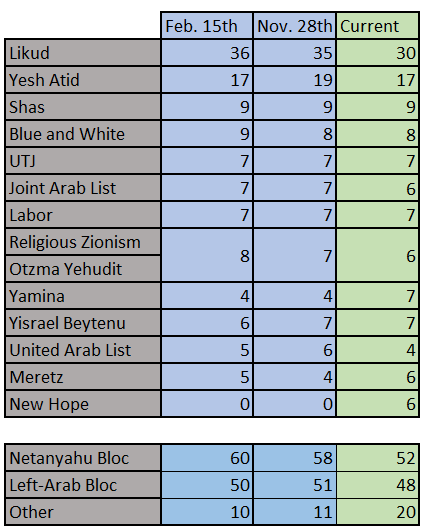 https://www.israelnationalnews.com/news/322316 Earthquake felt in northern Israel No damage reported after magnitude 3.5 earthquake near Beit She'an. Israel National News 15.02.22 22:20	Residents in northern Israel reported Tuesday evening that an earthquake was felt in the northern part of the country.	The Geological Survey reported that the the earthquake occurred at 8:54 PM and registered a magnitude 3.5 on the Richter Scale. The epicenter was 15 kilometers northeast of Beit She'an.	No casualties or damage is known. The quake was felt in the area of ​​Tiberias, Afula, Beit She'an and nearby localities.	The police said: "Dozens of calls were recorded at the 100 hotlines. No casualties and damage were reported and there is no tsunami warning."	Earlier this month, a magnitude 5.47 earthquake shook Cyprus, 58 kilometers west of Paphos. The quake was also easily felt in Israel. No injuries or damage were reported. https://www.israelnationalnews.com/news/322348 02/15/2022 NEWS  - Purimis coming - March 17 see below!Israel Uncovers Major Archaeological Find from the Times of King Hezekiah, Manassehhttps://www.youtube.com/watch?v=rA-ZusMpXPw Read the Prophets & PRAY WITHOUT CEASING!That is the only hope for this nation!Exodus 8:10(8:6) And he said: 'Against to-morrow.' And he said: 'Be it according to thy word; that thou mayest know that there is none like unto the LORD our God. 11(8:7) And the frogs shall depart from thee, and from thy houses, and from thy servants, and from thy people; they shall remain in the river only.' 12(8:8) And Moses and Aaron went out from Pharaoh; and Moses cried unto the LORD concerning the frogs, which He had brought upon Pharaoh.Bennett arrives in Bahrain on first visit by an Israeli prime ministerPremier slated to meet king, crown prince in bid to deepen bilateral relationship with Gulf island nation; will also meet local Jewish communityBy Tal Schneider and Lazar Berman Today, 3:20 pmUpdated at 8:34 pm 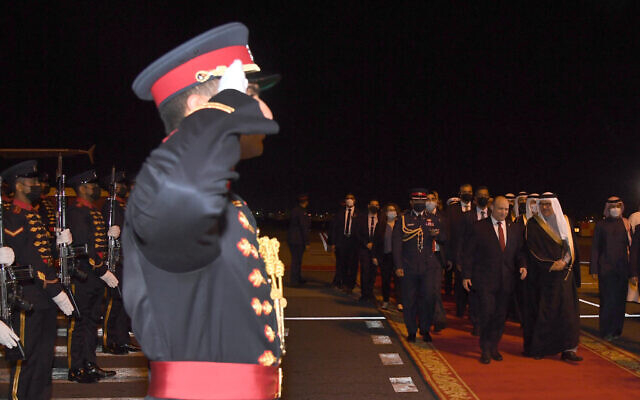 Prime Minister Naftali Bennett arrives in Manama, Bahrain, February 14, 2022 (Haim Zach / GPO)	MANAMA, Bahrain — In a first for an Israeli prime minister, Naftali Bennett took off for a 24-hour visit to Bahrain early on Monday evening.	Arriving some two hours later in the capital Manama, he was greeted by Bahraini Foreign Minister Abdullatif bin Rashid Al-Zayani and Industry, Commerce and Tourism Minister Zayed Rashid Al-Zayani.	Bennett is slated to meet Bahrain’s ruler, King Hamad bin Isa Al Khalifa, and the country’s crown prince and prime minister, Salman bin Hamad Al-Khalifa.
	“This is an exciting event,” Bennett told reporters on the tarmac before departing. “During this stormy period it is important that from our region there come a message of cooperation, goodwill and a joint stand against threats.”
	Bennett and Salman met in November on the sidelines of the COP26 climate conference in Glasgow, Scotland, where the crown prince invited the prime minister to visit the country.
	According to Bennett’s office, their meeting on Tuesday will revolve around deepening the bilateral relationship between the countries, after they signed a normalization agreement as part of the Abraham Accords in September 2020. They will also discuss regional economic and diplomatic issues, including technological innovation.
	Bennett is also scheduled to meet with Bahrain’s finance, foreign, industry, and transportation ministers, as well as members of the small local Jewish community.
	In August 2021, Bahrain’s 50-strong Jewish community held their first Shabbat services at the synagogue in Manama in 74 years, accompanied by expatriate Jews and diplomats.
	Bennett visited the other Gulf state in the Abraham Accords, the UAE, in December. Notably, however, he did not combine the trips, as Bahrain and the UAE seem to be pursuing increasingly separate relationships with Israel after attending the Abraham Accords ceremony at the White House together and holding joint events with Israel last year.
	Foreign Minister Yair Lapid flew to Bahrain in September 2021 to open Israel’s embassy in Manama.
	Earlier this month, Defense Minister Benny Gantz signed a memorandum of understanding with his Bahraini counterpart while visiting the Gulf country. According to Gantz’s office, the memorandum of understanding “will help advance intelligence cooperation, a framework for exercises, and cooperation between the countries’ defense industries.”
	Following the signing, the defense minister met with Prince Salman and then with King Hamad.
	Last week, reports emerged that Israel will dispatch a naval officer to an official posting in Bahrain, potentially marking the first time an Arab country openly hosts a stationed Israeli military dignitary.
	The officer, who has not been named, will travel in the coming weeks to the Gulf kingdom, where he will serve as a liaison for the United States 5th Fleet, which is garrisoned there, Channel 13 reported.
	Somewhat less influential than the other countries in the Persian Gulf, the petroleum-rich Bahrain is still considered a significant player in the region. It maintains a deep relationship with the US military, which bases its navy’s 5th Fleet in the island nation.
	Both Israel and Bahrain consider Iran an enemy. For the Kingdom of Bahrain, the Islamic Republic represents a constant threat to stability, as Iran has regularly backed revolutionary groups within the country over the years.   https://www.timesofisrael.com/bennett-set-to-make-surprise-trip-to-bahrain-in-first-for-an-israeli-pm/ Clashes resume in Sheikh Jarrah, as firebrand MK vows to stay in eye of stormJerusalem mayor and police district commander agree to bolster forces in flashpoint neighborhood; Itamar Ben-Gvir, accused of provoking riots, returns to makeshift ‘bureau’By TOI staff Today, 10:30 pm 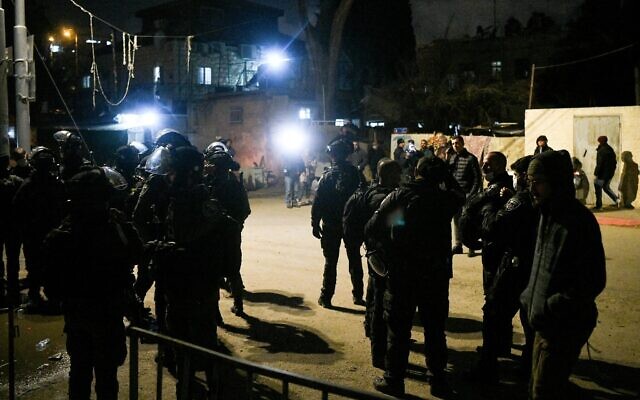 Police officers in the East Jerusalem neighborhood of Sheikh Jarrah, February 14, 2022. (Arie Leib Abrams/Flash90)	Clashes between Palestinians, right-wing Israeli Jews and police reignited in East Jerusalem’s Sheikh Jarrah neighborhood on Monday as far-right MK Itamar Ben Gvir returned to his makeshift “office,” declaring that he will not budge from the flashpoint area.	The Red Crescent reported four injuries among Palestinian protesters in the violence, which allegedly included stones thrown at a home owned by Arabs.	Police used stun grenades to disperse a group of Palestinians in the neighborhood, according to Haaretz. No arrests were reported.	Video showed phalanxes of police chasing suspected stone-throwers and clearing streets.	Jerusalem Mayor Moshe Lion said on Monday that he and Jerusalem District Police Commander Doron Turgeman agreed to “significantly bolster police forces in the neighborhood, to boost residents’ feeling of safety.”He also said he ordered his security division to immediately deploy security cameras to help protect the residents of the neighborhood and find perpetrators.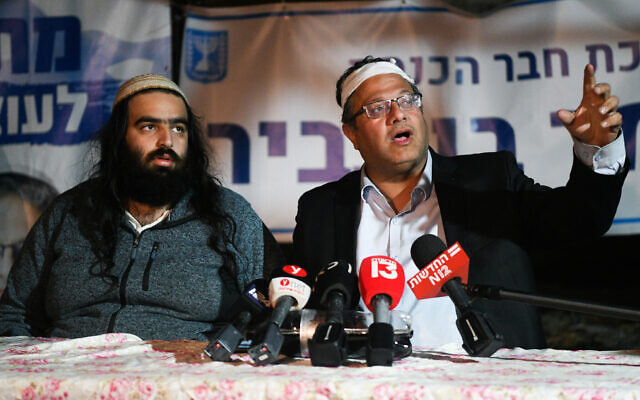 MK Itamar Ben Gvir holds a press conference at his makeshift office in the East Jerusalem neighborhood of Sheikh Jarrah, February 14, 2022. (Arie Leib Abrams/Flash90)	Ben Gvir, who has been blamed for stoking tensions, told the media he is not leaving his so-called office — a plastic table under an awning.	“It’s nice here and I’m staying,” he quipped, his head covered in a bandage after fainting during a clash with cops on Sunday. “We own Israel. We own Jerusalem.”	He accused the government of abandoning Jewish families who have moved into the predominantly Palestinian neighborhood, which has been at the center of tensions for some time, and said that the plan to help secure the neighborhood with more cameras, “is not serious.”	“Unless there is security, I am not moving,” he declared. “If there is security, I’ll move on to my next thing.”Political leaders fear that the clashes in the neighborhood may bring about an escalation of the security situation in the West Bank and Gaza Strip.	An escalation at Sheikh Jarrah last May, similarly encouraged by Ben Gvir setting up such an “office” in the neighborhood, contributed to the tension that sparked an 11-day war between Israel and Hamas and long days of violence between Arabs and Jews inside the country last year.	Following the latest clashes, Hamas warned of a “severe” response, should Israel continue its “assaults” in East Jerusalem, a spokesperson for the Gaza-ruling terror group said.	“We call upon our people to support the people of Jerusalem by clashing with the occupation at friction points,” Mohammad Hamadeh told official Hamas television, possibly referring to West Bank locations where Palestinians frequently clash with Israeli troops.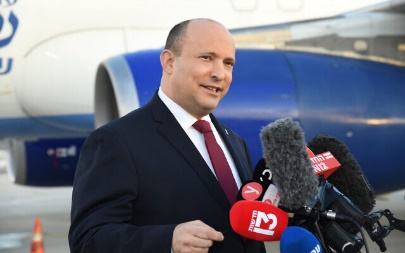 Prime Minister Naftali Bennett speaks at Ben Gurion Airport before departing for Bahrain on February 14, 2022. (Haim Zach / GPO)	“We do not need provocateurs to come and set the area ablaze just for political goals. We need neither Ofer Cassif, nor Ben Gvir, nor [Ahmed] Tibi to run Jerusalem for us,” Prime Minister Naftali Bennett told reporters before departing for a first visit to Bahrain, referring to a pair of MKs from the predominantly Arab Joint List party.The premier said more police would be dispatched to the neighborhood to keep the peace. “The situation in which Jewish homes are set alight in Israel’s capital city is intolerable” he said.	“We will deal with it and we will bring stability and security for the residents of the city. This is the responsibility of the government of Israel and nobody else.”	Interior Security Minister Omer Barlev backed the police in their efforts to quell the unrest and targeted Ben Gvir, saying that “those who maintain the security of the State of Israel are the police officers, the border guards, and the soldiers, not those who seek attention and open a plastic table in the middle of Sheikh Jarrah in the hope that Hamas will be the audience to their show.”	The minister added that “we are responsible for the security of the State of Israel determinedly, responsibly and quietly, while on the other side are actors who are making a show and waiting for Hamas to applaud them. Together they hope to ignite the Middle East.”	An unnamed police official told Channel 12 on Sunday that Ben Gvir had made a “substantial contribution” to the escalating violence.	Channel 13 news reported on Monday that Israeli officials are estimating that the tensions in Sheikh Jarrah will not lead to renewed violence along the Gaza border,	According to the report, officials see an escalation as unlikely due in part to the enclave’s state and Hamas not being prepared for an escalation. However, it did note that the terror group is working to rile-up Palestinians in the West Bank to clash with Israeli forces.המתיחות בשייח ג’ראח: הכוחות הוזנקו לאחר שאבנים הושלכו לעבר בתים של תושבים ערבים@SuleimanMas1 pic.twitter.com/QYPkJhMiJQ— כאן חדשות (@kann_news) February 14, 2022	Earlier Monday, police announced that Israeli security forces had arrested two suspects in the firebombing of a Jewish home in Sheikh Jarrah neighborhood over the weekend, which triggered the latest escalating tensions in the flashpoint neighborhood. 	No one was home during the incident over the weekend. A police officer who entered the burning house was lightly hurt from smoke inhalation.	Officers found eight Molotov cocktails, gloves and a knit cap while searching the home of one of the suspects, according to a police statement, which said the Shin Bet security service took part in the arrests.The suspects, both in their 20s, were taken in by the Shin Bet for questioning. Authorities did not say where they were from. The investigation was ongoing. https://www.timesofisrael.com/clashes-resume-in-sheikh-jarrah-as-firebrand-mk-vows-to-stay-in-eye-of-storm/ [I think Ben Gvir has a point with the problem in Sheikh Jarrah because the situation was adjudicated, and the Jewish people should have control of the area even though the decision was a poor one which didn’t really reflect what the court was declaring. . The problem is that the legal authorities are following the judicial ruling which should not have occurred and he is supplanting the legal process. He needs to go after the court ‘compromise’– rdb] Liberman said planning mix of cuts, benefits to boost Haredi workforce participationReport says Treasury officials to present plan that includes ending some subsidies for full-time yeshiva students, giving grants to ultra-Orthodox schools that teach core subjectsBy TOI staff Today, 11:13 pm 	Finance Minister Avigdor Liberman is promoting a plan to increase ultra-Orthodox workforce participation, with a mixture of subsidy cuts and financial incentives, according to a television report Monday.
	Channel 13 news said Liberman’s plan would pull daycare subsidies for children of full-time yeshiva students and scrap property tax discounts for families in which the parents do not work.
	The report said the plan also includes “carrots,” such as offering financial benefits to Haredi schools that teach core subjects such as math, science, and English.
	Liberman is also reportedly pushing to slash by half the number of hours seminary students learn per week, without cutting yeshiva budgets. The proposal is aimed at encouraging students to work part-time, without having to forgo a government stipend.
	The government is also working to pass a bill to grant earlier exemptions from military and national service to ultra-Orthodox Israelis. The bill, which the government hopes will encourage Haredi men to leave the yeshiva and enter the workforce at a younger age, passed its first Knesset reading at the end of January.	Senior Finance Ministry officials are expected to present Liberman’s plan to ministers on Tuesday.	Channel 13 said the main obstacle to the plan was coalition party leaders’ desire to work in the future with ultra-Orthodox factions. Supporting such measures will no doubt enrage Haredi lawmakers and may undermine the prospects for political cooperation down the road.
	The report comes a month after the High Court of Justice ruled against a plan by Liberman to end daycare subsidies for the children of full-time yeshiva students in the middle of an academic year, blocking its implementation over the lack of a year-long grace period before the cuts took effect.	Liberman announced the controversial move in July, drawing furious criticism from ultra-Orthodox politicians. The minister has sought to dampen ultra-Orthodox parties’ political influence and end special government benefits enjoyed by their voters, while encouraging members of the community to find jobs.
	Ultra-Orthodox opposition lawmakers denounced that nixed plan following its unveiling last year, with Shas party leader Aryeh Deri calling the step “destructive and wicked,” and designed “to hurt families with many children simply because they are Haredi.”
	United Torah Judaism leader Moshe Gafni called Liberman “evil,” while fellow UTJ MK Yaakov Litzman accused the Treasury chief of acting out of “revulsion and hatred” toward Torah students. https://www.timesofisrael.com/liberman-said-planning-mix-of-cuts-benefits-to-boost-haredi-workforce-participation/ [Sooner or later governments need to establish a realistic budget that can sustain the entire country in all their areas. The first priority is security and defense. You can not provide all the perks that all people are lobbying for. In the US a large segment of the young in the country want free college. That is totally unrealistic. Grandma’s old adage is still true today as it was 60 years ago. You get what you earn, not what you want. Or stated another way, “no worky no eaty” . - rdbIsrael swoons as Egypt’s Sissi gives Minister Elharrar a special summit welcomeVideo shows Egyptian leader personally greet wheelchair-bound energy minister at opening of Egyptian Petroleum Show in Cairo; Bennett says gesture ‘touched us all’By TOI staff Today, 9:03 pm 	Israeli officials and journalists Monday gushed on over a video showing Egyptian President Abdel-Fattah el-Sissi making a trip across a Cairo convention hall to personally greet Israeli Energy Minister Karine Elharrar at a conference.	In the video, Sissi was seen entering the large hall to fanfare, welcoming the convention’s guests, and then putting down his mic to walk to the other end of the hall, where he spoke a few words to Elharrar.	Elharrar, who uses a wheelchair, also received some international attention after infamously being unable to enter the COP26 climate summit in Glasgow last year.	A spokesperson for Elharrar said Israelis are right to be enthused over Sissi’s warm welcome at the Egyptian Petroleum Show in Cairo.	“The president approaching the minister, the fact that he said he is happy she came, and invited her to return is super exciting and testifies to the fact that ties that were once under wraps have become public,” the spokesperson said, adding that the display was not totally expected.	This is the first time Israel has been invited to the major regional gas conference, which has met four times before, according to Elharrar’s spokesperson. Most Egyptians reject ties with Israel despite a decades-old peace treaty between the countries.President al-Sisi, you’ve touched us all. https://t.co/1kYBZgznEx— Naftali Bennett בנט (@naftalibennett) February 14, 2022	Elharrar said at the summit that Israel’s energy industry is “a bridge for regional ties,” in comments carried by Ynet. 	According to the news site, Elharrar indicated to the conference that Israeli gas would eventually reach Lebanon, via Egypt.	On Twitter, Prime Minister Naftali Bennett joined Israelis praising the Egyptian leader for his gesture to the Israeli minister, saying he “touched us all.”	The video was first flagged by Walla reporter Barak Ravid, who called it “amazing” and a “must watch.”	“Joyful, exciting and not a coincidence,” former Channel 10 news analyst Nadav Perry tweeted.	Roi Kais, a correspondent for Kan, praised former military general Sissi as “an officer and a gentleman.” https://www.timesofisrael.com/israel-swoons-as-egypts-sissi-gives-minister-elharrar-a-special-summit-welcome/ [The fact that al Sisi did a very gentlemanly thing and displayed a graciousness to Israel is a big thing. This has certainly not always been the case. When the Muslim Brotherhood folks were in things were a whole different picture. – rdb]Israeli Health Ministry formalizes ban on LGBTQ conversion therapyOpenly gay Health Minister Nitzan Horowitz welcomes ban on the controversial practice, says 'no one needs conversion… only the people full of hate for others'Adir Yanko | Published: 02.14.22, 22:04 	The Health Ministry issued a circular on Monday formalizing the country's ban on conversion therapy, intended to change a person's sexual orientation or gender identity, as well as listing sanctions that will be imposed on medical professionals that engage in the controversial practice.	Health Minister Nitzan Horowitz — himself part of the LGBTQ community — lauded the move to prohibit the practice, which aims to "correct” a person's sexuality via what some professionals have deemed as "mental and physical torture."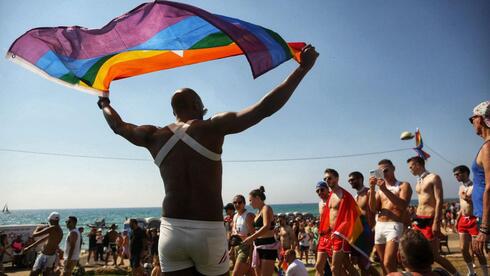 Marcher flies the LGBT pride flag during a Gay Pride Parade in Tel Aviv (Photo: Tommy Harpaz)	"No one needs conversion. Not lesbians, not gays, not trans people, not straights. Sexual orientation and gender identity is not a problem that needs to be solved and if someone needs conversion, it's the people full of hate for others," Horowitz said. [REALLY? Obviously he and I must read a whole different Scripture and see a different statistics on the mental health issues of those with that problem of sexual identity. The level of depression and suicide in that group is much higher than most other groups. – rdb]	"This practice is a murder of the mind and sometimes of the body. It leads to the suicide and death of more and more members of the gay community whose sole sin is being who they are."Health Ministry Director-General Prof. Nachman Ash also welcomed the announcement, stating that healthcare professionals have long opposed the practice. [That lets you know something about the problems with the health care ‘professionals’ who it seems don’t seem to have a respect for God and His Word. – rdb]	While some LGBT groups and individuals commended the move, others considered it to have little to no significance in practice and opted to criticize Horowitz for not enacting a more stringent policy.	"Eradication of conversion therapies is a moral, crucial and necessary act in today's reality where these horrific treatments are still ongoing," said Chen Arieli, former chairman of the LGBT Association and current deputy mayor of Tel Aviv — which hosts the world's largest annual Gay Pride Parade.	"But the statement has relatively little significance in relation to other things that can be done under the authority of the minister." https://www.ynetnews.com/health_science/article/by8pt6py9  [This might give you some ideas of why Israel is in trouble now. – rdb]Israelis mount their own COVID 'Freedom Convoy'Holding signs and flying Israeli flags, thousands of protesters travel to Jerusalem to demand government scrap remaining pandemic curbs; 'We are all gathered here for freedom,' says protester in front of KnessetReuters | Published: 02.14.22, 20:24 	Hundreds of vehicles drove along the main highway from Tel Aviv to Jerusalem on Monday and converged on parliament to protest against COVID-19 curbs in a convoy inspired by demonstrations in Canada.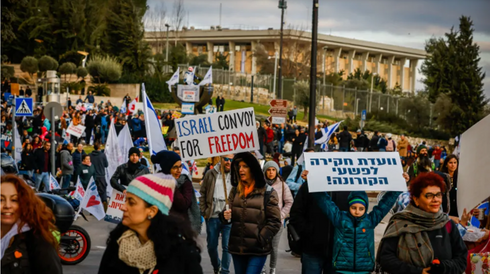 	Other protesters stood on overpasses and at junctions as the so-called "Freedom Convoy" passed by, with banners and Israeli and Canadian flags flying from the vehicles.Anti-mandate protesters call on the government to abolish COVID-19 restrictions, outside the Knesset in Jerusalem, February 14, 2022 (Photo: Olivier Fitoussi/Flash90)	"Freedom doesn't look like this," read one sign, showing a picture of a girl in a mask.	Outside parliament, protesters sounded horns and beat drums, and called for pandemic restrictions to be lifted.	"We are all gathered here for freedom. Because for two years already, all this world is going mad because of all the mandates and all the things that don't let us live as free as we are born," Jonathan Deporto, 39, said.	In recent weeks, Israel has rolled back requirements to show proof of vaccination at restaurants, cinemas, gyms and hotels to coincide with a slowdown in daily infections from the highly contagious Omicron variant of COVID-19.	But masks are still mandatory in public indoor spaces, including schools, shops and medical institutions.	In Canada, the "Freedom Convoy" protests started in the capital Ottawa last month led by truckers opposing a vaccinate-or-quarantine mandate for cross-border drivers. Similar protests took place in France over the weekend. https://www.ynetnews.com/article/sj1m00f00k5 [ May convoys grow worldwide. – rdb]Serious COVID cases dip below 1,000 as Omicron wave ebbsHealth Ministry reports 31,190 new COVID cases Sunday; transmission rate further falls to 0.72, showing pandemic in retreatBy TOI staff Today, 8:24 pm 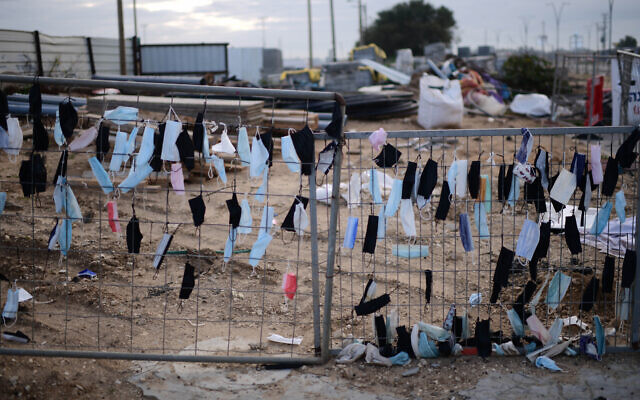 Face masks hang on a fence in Glilot, February 14, 2022. (Tomer Neuberg/ Flash90)	The number of serious coronavirus cases in Israel dipped below 1,000 on Monday, as the ongoing wave of Omicron infections further receded.	According to the latest Health Ministry figures, 2,274 Israelis were hospitalized with COVID-19, including 971 in serious condition. Of those, 264 were on ventilators.	The ministry reported 31,190 new infections recorded the day before and another 11,998 since midnight, bringing active cases to 214,459. The positive test rate Sunday was 24.86 percent. The death toll stood at 9,624.	New daily case averages have been steadily declining since Israel confirmed a record 85,185 infections on January 23.	Health Ministry data also showed the transmission rate further falling to 0.72, the lowest since October.	The figure, which is based on data from 10 days earlier, is seen as a key measure for assessing the extent of COVID’s spread, with any reading below 1 signifying the pandemic is in retreat. In December, the value shot up to 2.12, but has since been on the decline.	Despite the steady drop in morbidity, the national coronavirus czar said Sunday that it was too early to declare the current outbreak over and that no decisions have been made on further rolling back COVID restrictions, such as scrapping the indoor mask requirement.	Salman Zarka also said the Omicron sub-variant BA.2 has “created a wave within a wave” and has slowed down the declining rate of new cases, raising uncertainty about the future, even when the fifth wave is over. https://www.timesofisrael.com/serious-covid-cases-dip-below-1000-as-omicron-wave-ebbs/ Israeli jets again escort US bomber to Gulf in show of force to IranAmerican military says flight was meant to demonstrate its ability to send aircraft from UK to the Middle East ‘seamlessly,’ given tensions in the regionBy Judah Ari Gross Today, 10:05 pm 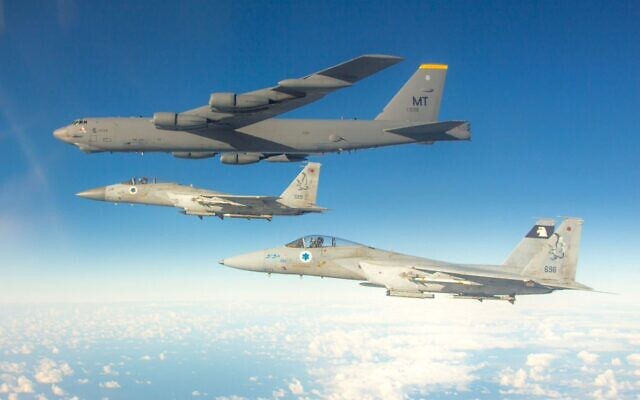 Israeli F-15 fighter jets escort an American B-52 bomber through Israeli airspace en route to the Persian Gulf on February 14, 2022. (Israel Defense Forces)	Israeli F-15 fighter jets escorted an American B-52 bomber as it made its way through Israeli airspace en route to the Persian Gulf on Monday in an apparent show of force to Iran amid lingering tensions in the region.	“The flight was held as part of close cooperation with the US military, which represents a significant element in ensuring the security of the State of Israel’s airspace and the Middle East,” the Israel Defense Forces said in a statement.	The B-52H Stratofortress, which is capable of carrying a nuclear weapon, flew from its base in the United Kingdom, through the Straits of Gibraltar, over the Mediterranean, through Israeli airspace and out over the Red Sea, before traveling back on roughly the same route to the United Kingdom, as could be seen on public flight-tracking software.	The US military said the flight was meant to demonstrate the “US Air Force’s ability to seamlessly operate across combatant commands.” It said the B-52 was also accompanied by two F/A-18 Hornet fighter jets.	Israeli jets escorting American bombers have become a regular fixture in the skies of the Middle East in recent months as tensions between Tehran and the West have risen, while an attempt is underway to negotiate a new nuclear deal to prevent the Islamic Republic from obtaining an atomic weapon in exchange for sanctions relief.	Israel, which is not a party to the talks, has maintained its freedom to act against Tehran’s nuclear program if it deems it necessary.	To that end, the Israeli Air Force has begun conducting exercises simulating strikes on Iranian nuclear facilities, with a US military official reportedly observing one recent drill.Recent weeks have also seen a noted rise in attacks by the Iran-backed Houthi militia in Yemen against the United Arab Emirates and Saudia Arabia, two key US allies in the region. https://www.timesofisrael.com/israeli-jets-again-escort-us-bomber-to-gulf-in-show-of-force-to-iran/ Religious affairs minister said eyeing compromise to allow civil marriages in IsraelBut to allow such marriages at foreign missions, Matan Kahana reportedly wants removal of key law allowing offspring of Jews to become citizens; Liberman says it’s a non-starterBy TOI staff 14 February 2022, 11:38 pm 	Religious Affairs Minister Matan Kahana is weighing a proposal to allow Israelis to legally wed by means of civil marriage on Israeli territory, Channel 12 news reported Monday.	The proposal by New Hope MK Sharren Haskel would allow citizens to get married in foreign embassies and other diplomatic missions in Israel — as they are technically foreign soil.	Israel does not currently have a civil marriage option, though it recognizes such marriages performed abroad. Because only religiously administered marriages are allowed, Jews wishing to marry non-Jews or same-sex partners must travel to another country — often nearby Cyprus — to do so.	The system, which also forces Jews whose conversions are not recognized by the rabbinate to go abroad, has long been criticized as a form of discrimination that creates endless headaches and bureaucracy for those seeking to marry.	But Channel 12 reported that Kahana would only be willing to move forward with the proposal in exchange for removing the clause in the Law of Return that allows those who are descended from Jews, yet are not themselves Jews, according to Jewish law, to immigrate to Israel.	This amendment, passed by the Knesset in 1970, extends the right of return to “a child and a grandchild of a Jew, the spouse of a Jew, the spouse of a child of a Jew and the spouse of a grandchild of a Jew, except for a person who has been a Jew and has voluntarily changed his/her religion.” 	That move is expected to be strongly resisted by the coalition’s Yisrael Beytenu party, which long defended the amendment, as it allowed many Jews from the former Soviet Union — whose Judaism has been constantly questioned by the country’s religious establishment — to immigrate to Israel. https://www.timesofisrael.com/religious-affairs-minister-said-eyeing-compromise-to-allow-civil-marriages-in-israel/ Life becomes very complex when people live in Israel. – rdb]Is there new evidence of Jewish Temple treasures in the Vatican?There are several people alive that can personally attest to being eyewitnesses of the Vatican possessing Temple vessels, including the Menorah candelabra.By HARRY H. MOSKOFF Published: FEBRUARY 10, 2022 15:21 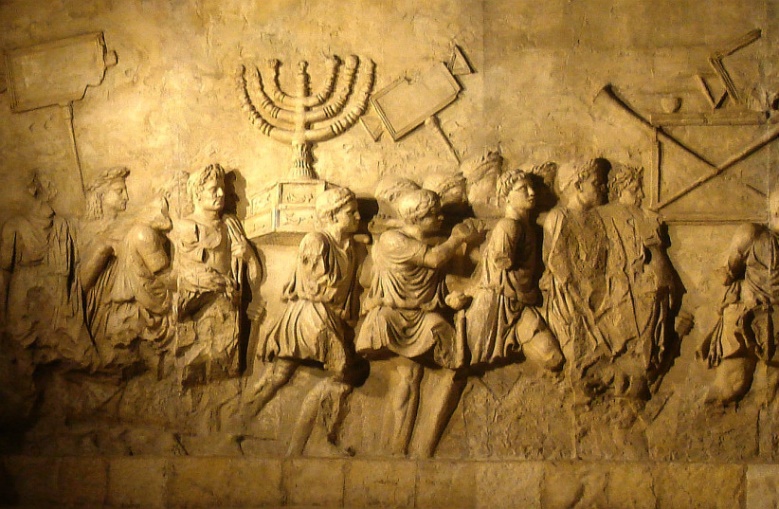 The menorah from the Second Temple is depicted being carried by Romans on the Arch of Titus.(photo credit: AMOS BEN GERSHOM/GPO)Pretend for a moment that the Vatican has in its possession some sacred and precious relics that were originally in the Herodian Jewish Temple located in Jerusalem 1,950 years ago.	If you were the pope living in the 14th century and could verify this fact, would you not ask yourself how indeed such Jewish artifacts had come to your residence in the first place?	After some digging around (no pun intended), you would have found that your new Vatican residence was actually built over sections of Caesar’s Palace – the Vatican, including St. Peter’s Basilica, was constructed over Emperor Vespasian’s Roman palace approximately 200 years after the sacking of Rome in 455 AD. Indeed, there are excavations going on there right now, even as you read this magazine.	What this means is that the vandals and the Visigoths passed over, or simply didn’t find, the select treasures secreted away in that palace, and instead took with them the many items on public display in the Temple, located not far away.	It says in the Talmud that the famous Jewish sage and author of the Zohar, Rabbi Shimon bar Yochai, went to Rome with his colleagues to nullify harsh decrees placed on Judea, and while there, saw the exact items mentioned in this article. They ended up being royal guests at Vespasian’s palace after being asked to attend to his ailing daughter. When they miraculously did heal her, the sages were afforded the chance to see these extremely holy items, proving that they were kept in that place. MUCH MORE - https://www.jpost.com/jerusalem-report/article-696068 Russia-Ukraine is important, but Iran is greater danger - Lindsey Graham‘I guarantee you the Jewish people can’t live with a nuclear Iran. One Holocaust was enough,' US senator tells reporters.By LAHAV HARKOV Published: FEBRUARY 14, 2022 20:16 Updated: FEBRUARY 14, 2022 21:06 	Stopping a nuclear Iran is the world’s most pressing issue today, Sen. Lindsey Graham (R-South Carolina) said Monday in Jerusalem. [While it is a very pressing issue I am not sure it is more pressing than the current situation with the US and Ukraine and Russia or with the US and Taiwan and China. There are multiple highly volatile situations in the world today. – rdb]	Russia seemingly being on the cusp of invading Ukraine and China’s behavior toward Taiwan are “important, consequential moments in history,” he said in a press briefing. “But the one we’re not talking about enough is even more consequential: that the Iranians break out and acquire nuclear capability... Russia and Ukraine are important, but this is the game-changer of all game-changers.” [ME thinks Graham is pitching for votes again. He is the consummate politician that says whatever he thinks will get him re-elected.- rdb]	“Russia and China are rational actors, even though their behavior is thuggish,” he added. “Iran is a theocracy motivated by religion that compels them to purify their faith and have the world submit. The Nazis wanted a master race, and the Iranians want a master religion. People like that cannot be ignored.”	Iran reaching nuclear breakout would lead to a chain of events, including Sunni Arab states developing their own nuclear weapons, Graham said.	“That’s not a conjecture; that’s a fact,” he said. “All you need to do is ask the Sunni Arabs, and they’ll tell you.”
Graham said he had “no doubt that Israel will do what she has to, and that would be to launch an attack to stop the Iranian theocracy from attaining a nuclear capability.”	Graham pushed back against those arguing it is possible to live with a nuclear Iran. 	“I guarantee you the Jewish people can’t live that way,” he said. “One Holocaust was enough. There will be war. Why can’t Iran have nuclear weapons? Because Israelis say, ‘Never again.’” [With this statement I will agree. You can’t live with a nuclear Iran and it should have been “neutered” long ago. – rdb]	Graham was in Israel, the country with “the best knowledge and the most skin in the game” when it comes to Iran, to meet with Prime Minister Naftali Bennett, Foreign Minister Yair Lapid and Defense Minister Benny Gantz. He was also briefed by the Mossad and met with opposition leader Benjamin Netanyahu.“I came away very concerned that without some intervention, some course change, [the world is] putting Israel in a very bad spot,” Graham said. He said the terms of the new Iran deal being negotiated in Vienna, on which he has been briefed, are “very unnerving.”	Graham sought to find common ground between Israel and the US on how much Iran’s nuclear program should be restricted.	“Israelis say a nuclear-capable Iran is a nonstarter,” he said. “America says we would deny Iran a weapon. I’m in the capability camp. I’m going to flesh out that capability.”	Nuclear-capable would mean that Iran has enough enriched uranium for a weapon. The 2015 Joint Comprehensive Plan of Action sought to keep Iran a year away from that point, but sources in Washington and Jerusalem say the renewed deal would likely put Tehran less than half that time from breakout. For Iran to have a usable nuclear bomb, it would then have to weaponize that stockpile and have a delivery system for it.
	Graham said: “I’ve been talking to the Israeli government about their view of red lines, what things about the missile program and a nonstarter, When do we weigh in about enrichment to the point that all bets are off? What point would suggest to you that weaponization is afoot?”
	He said he plans to go back to Washington and work on a bipartisan agreement about “articulating what red lines would look like to provide clarity to avoid a conflict that would be bad for the region and bad for the world – but is inevitable if something doesn’t change.”
	Asked whether leaving the JCPOA was a mistake, Graham said it was not, but the mistake was that the JCPOA allowed Iran to enrich uranium.
	“Why you would allow the largest state sponsor of terror in the world to have a robust enrichment program, I don’t know,” he said.
	“Weaponization is a fairly complex endeavor,” he added. “A lot of Iranian scientists have had a lot of accidents, and we would expect more accidents to come. Having said that, if the Iranian regime sees nuclear weapons as an insurance policy for survivability, it will suffer a lot to get there. What they won’t suffer is the destruction of the regime.”
	Graham estimated that there would be 70 votes against a “JCPOA 2.0.” A vote should be held so that the Senate, as elected representatives of the American people, can have their say about whatever deal is reached, he said, adding that there is bipartisan support for that position.
	“If it’s anything like I’ve been told in terms of scope, it will fall far short of the votes necessary to ratify the agreement,” he said. “Consequently, the agreement, if there is one, will have no legal effect beyond the current administration.”
	Graham and Sen. Bob Menendez (D-New Jersey) introduced a resolution for the US and other countries to establish an international fuel bank so that the region can have nuclear energy without enriching uranium, something he said France had proposed in the past.
	“I’m certain the Iranians will say no because it denies them their true goal, which I think is a nuclear bomb,” Graham said. “But it’s good to find bipartisanship in terms of an alternative.”
	Asked whether the Israeli government’s policy of working closely with the Biden administration and not vocally criticizing its Iran policy, as Netanyahu did when the Obama administration negotiated with Iran, was making it harder to argue against renewing the JCPOA, Graham said he encourages Jerusalem to have a working administration with the Biden administration.
	“Something Senator McCain taught me is that foreign policy is about outcomes,” he said. “I think Israel would be supportive of working with a bipartisan group in the US to provide clarity to the Iran nuclear program. We will disagree about the JCPOA, but the Biden administration, if they choose, would find a receptive audience among Republicans, including me, to tell the Iranians what they cannot do.”
	“This is an opportunity where the Biden administration can do things with Israel and Republicans in Congress and Democrats that would strengthen the Iranian portfolio,” he added.
	Graham also advocated for a defense pact between Israel and the US. [This concept is potentially problematic because it could very well put limits and constraints on Israel and you have no idea who may be in control of the US in the next election cycle. If you have another “Bi-Dum" there it could be a disaster. – rdb]
	“We have a strong, deep relationship with Israel, built on common values and common enemies,” he said. “The question has always been, What would America do in the event of an existential threat to the Israeli people?”
American appreciates Israel being “jealous of its ability to conduct operations independent of a foreign power,” Graham said. Regarding Gantz’s primary concern about a defense pact when Netanyahu proposed it in 2020, he said: “I wouldn’t suggest any defense agreement would restrict Israel’s ability to act on their own against what they see as threats.”
	However, a defense agreement could be drawn for very limited circumstances that would send “a clear message that the destruction of the Jewish State means war with the US,” he added.
	That would be in US national interests because Israel is “America’s eyes and ears” in the Middle East, Graham said.
	“What is missing particularly after [the US withdrawal from] Afghanistan and the breakdown of world order is what do we mean; what are we willing to do,” he said. “When it comes to a theocracy in Iran... the public in America has a real fear of a radical regime like the one that the ayatollah is running having a nuclear capability... Americans are more willing to have Israel’s back because we are talking about a game-changing event.”
	Regarding Ukraine, Graham said he did not know what will happen, but he thinks it is likely that Russian President Vladimir Putin will “expand his footprint to weaken Ukraine as a democracy, instead of taking the whole country down.”
	“Our reaction to what [Putin] does will have a lot of say about what he does,” Graham said. “We have been trying to pass sanctions for weeks, but every time they come up, the administration pushes back. Their view is that pre-invasion sanctions would be provocative. My view is: How much more provocative can they be? They should pay a price for that. You should pay a price in 2022 for militarizing a border, threatening to destroy a democracy.”
Iran is watching the Ukraine crisis closely, Graham said. https://www.jpost.com/middle-east/iran-news/article-696474 Saudi-led coalition bombs telecoms compound in Yemen's Sanaa - residentsHouthi telecommunications minister Misfer Al-Numair denied that the facilities were being used for military purposes.By REUTERS Published: FEBRUARY 14, 2022 18:58 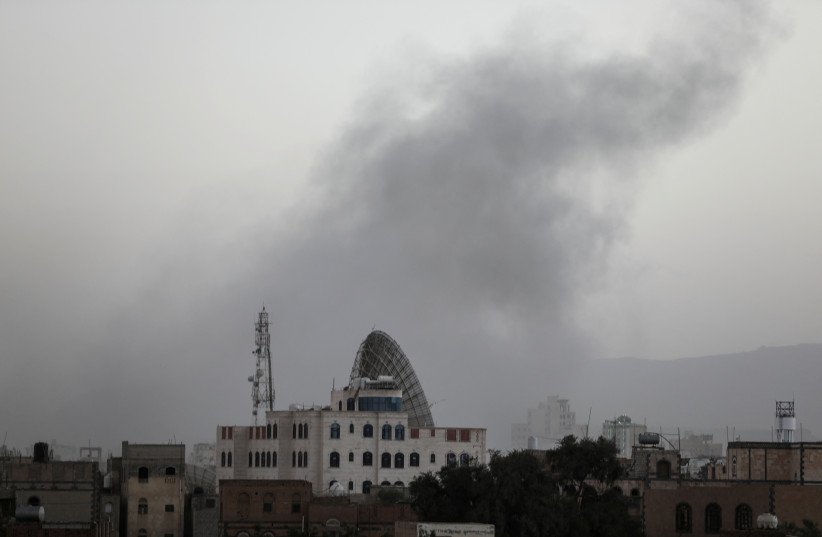 Smoke rises from the site of a Saudi-led air strike on the telecommunications compound in Sanaa, Yemen February 14, 2022. (photo credit: REUTERS/KHALED ABDULLAH)	Warplanes of the Saudi-led coalition fighting in Yemen struck again at telecommunications compound in the Houthi-held capital Sanaa on Monday, residents said, following an earlier round of attacks on the site around dawn.	The coalition said earlier on Monday it had destroyed a Houthi system used to control drones, accusing the Iran-aligned movement of using telecommunications ministry headquarters to "launch hostile operations."	Houthi telecommunications minister Misfer Al-Numair denied that the facilities were being used for military purposes.	The coalition, battling the Houthis for nearly seven years, said it asked civilians in ministries to evacuate before the operation was carried out in response to last week's drone attack on Saudi Arabia's Abha airport, which injured twelve people.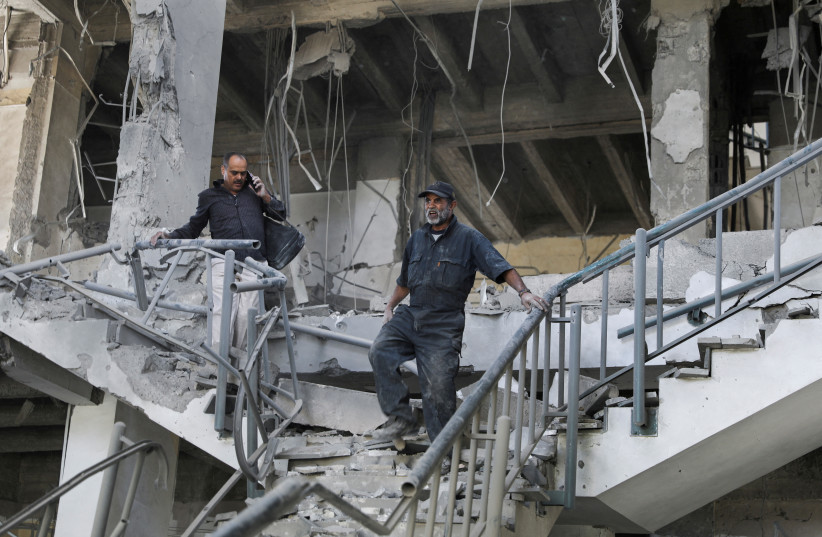 	Residents and the Houthi-run Al Masirah television channel reported another attack on the Sanaa compound, which also houses the TeleYemen telecoms company building, on Monday evening.Workers walk on stairs of a building hit by Saudi-led air strike at a telecommunication station in Sanaa, Yemen, February 14 , 2022. (credit: KHALED ABDULLAH/REUTERS)	A TeleYemen official told Reuters that employees had been evacuated. Internet and phone services were working, residents said.Houthi forces have frequently fired drones and missiles at Saudi cities, and recently expanded attacks to coalition member the United Arab Emirates. The alliance has retaliated with airstrikes inside Yemen.The Saudi-led coalition intervened in Yemen in 2015 after the Houthis ousted the internationally recognized government from Sanaa. The movement says it is fighting a corrupt system and foreign aggression. https://www.jpost.com/middle-east/article-696467 US moves embassy out of Kyiv amid ‘dramatic acceleration’ in Russian buildupBiden, Boris Johnson say there’s still ‘a crucial window for diplomacy’ in Ukraine crisis; Russia said to move some forces to ‘attack positions’By Agencies and TOI staff Today, 11:43 pm 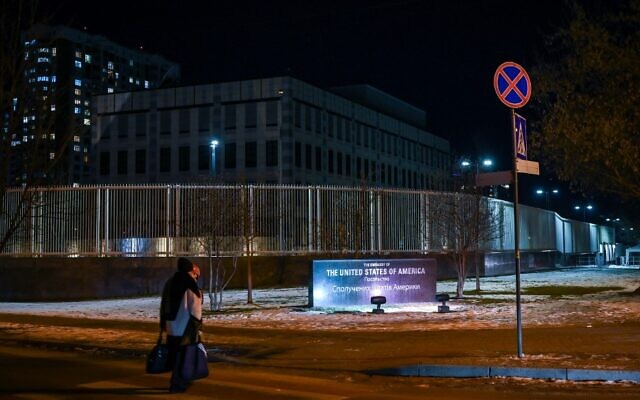 A woman passes by the closed US embassy in Kyiv after operations were moved to Lviv, on February 14, 2022. (Aris Messinis/AFP)		The United States said Monday it is relocating its embassy in Kyiv to the western Ukrainian city of Lviv, citing a “dramatic acceleration” in the buildup of Russian forces at the country’s border.	“The embassy will remain engaged with the Ukrainian government, coordinating diplomatic engagement in Ukraine,” US Secretary of State Antony Blinken said. “We are also continuing our intensive diplomatic efforts to deescalate the crisis.”		Blinken “strongly urged” any remaining US citizens in Ukraine to leave the country immediately.	Staffing at the US embassy in Kyiv had already been drastically reduced after the US ordered the departure of most diplomats and halted consular services. [The US reduces staffing and Israel increased staffing to be sure they could evacuated all the Jewish people that want to go. An entirely different operative perception. – rdb]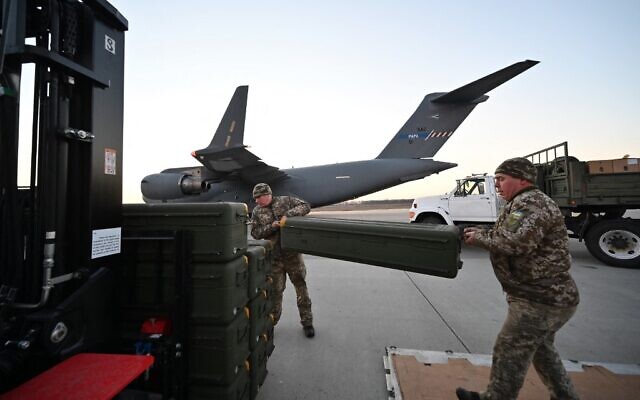 A small consular presence had already been put in place in Lviv, about 70 kilometers (45 miles) from the Polish border.		At the US embassy in Kyiv, a Ukrainian security official outside the gate told AFP that all Americans had left.	Lights could be seen on the ground floor, but the building in suburban Kyiv was not flying the American flag.Ukrainian servicemen move US-made FIM-92 Stinger missiles and other military assistance shipped from Lithuania to Boryspil Airport in Kyiv, February 13, 2022. (Sergei Supinsky/AFP)		The United States has warned that a Russian invasion of Ukraine could be imminent.	In a phone call Monday, US President Joe Biden and British Prime Minister Boris Johnson agreed that a “crucial window for diplomacy” remained over the crisis in Ukraine, the latter’s office said.	“The leaders emphasized that any further incursion into Ukraine would result in a protracted crisis for Russia, with far-reaching damage for both Russia and the world,” a Downing Street spokesman said of the call between the transatlantic allies. [I am not so sure that all the damage would be Russia and I would highly suspect that there could be some significant damage in the USA. Russia is not incompetent and they have fail safe systems should their government be threatened you would probably see Nukes in multiple US areas. – rdb]	The two leaders also stressed that diplomatic discussions with Russia remained “the first priority,” and welcomed talks that have already taken place between Russia and NATO allies, according to the spokesman.	“They agreed that Western allies must remain united in the face of Russian threats, including imposing a significant package of sanctions should Russian aggression escalate,” he added.	“They also reiterated the need for European countries to reduce their dependence on Russian gas, a move which, more than any other, would strike at the heart of Russia’s strategic interests.”	The discussion, the latest among world leaders focused on the crisis in Ukraine, comes after US intelligence officials warned an invasion by Moscow into its western neighbor could be days away.	Russia has massed more than 100,000 troops near its Ukrainian border and in neighboring Belarus, where they have been doing joint exercises.In this photo taken from video provided by the Russian Defense Ministry Press Service on February 14, 2022, soldiers practice at the Obuz-Lesnovsky training ground during the Union Courage-2022 Russia-Belarus military drills in Belarus. (Russian Defense Ministry Press Service via AP)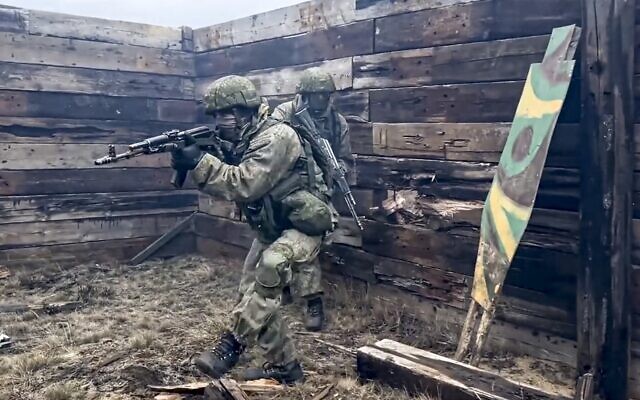 	Citing a US official, CBS News reported that Russia was moving long-range artillery and rocket launchers to “attack positions” along the border. The official said the US believes Russia will attack Ukraine by the end of the week, but it remains unclear in what form.	Moscow, which denies it has any plans to invade Ukraine, wants Western guarantees that NATO won’t allow Ukraine and other former Soviet countries to join as members. It also wants the alliance to halt weapons deployments to Ukraine and roll back its forces from Eastern Europe — demands flatly rejected by the West.	At a joint press conference Monday with German Chancellor Olaf Scholz, Ukrainian President Volodymyr Zelensky said joining the NATO alliance would guarantee Ukraine’s survival. MORE - https://www.timesofisrael.com/as-israel-scrambles-to-get-citizens-out-kyivs-streets-seem-perfectly-tranquil/ Ukraine announces ‘invasion date’ plan President Zelensky orders country to fly flags and wear blue-and-yellow ribbons for Unity Day on February 16 Ukrainian President Volodymyr Zelensky. © AP Photo/Efrem Lukatsky 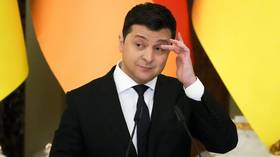 4 Feb, 2022 20:18 	Ukrainian President Volodymyr Zelensky has declared February 16 – when the US claimed Russia might “invade” Ukraine – a day of national unity. In a decree signed on Monday, he ordered the playing of the national anthem and display of flags and flag ribbons around the country.	“It is said that February 16 will be the day of the attack. We will make it a day of unity,”Zelensky said on Monday evening in an address to Ukrainians. “On this day, we will fly our national flags, put on blue-and-yellow ribbons and show our unity to the entire world.”	Zelensky’s comments about the date of the “invasion” – quoted by some US outlets at face value – reportedly triggered a sell-off on the US stock market and a rush on gold and crude oil, prompting the president’s office to clarify that he had said it “with irony.”Didn’t he just say there was no sign of any attack and people should just go about their daily lives?— BW (@abcdbandit2017) February 14, 2022	By the time of the speech, Zelensky had already signed presidential decree 53/2022 on “urgent measures to consolidate Ukrainian society and strengthen its resilience in the face of growing hybrid threats.”	In the decree, he declared February 16, 2022 the Day of Unity of Ukrainians, ordering all homes and buildings to fly the Ukrainian flag and perform the national anthem at 10am. He urged citizens to wear a ribbon in the colors of the flag as well.	Zelensky vowed that Kiev will “return” both Crimea and the Donbass into Ukraine eventually, but exclusively through diplomacy and negotiations. Crimea voted to return to Russia in 2014, following a US-backed coup in Kiev that overthrew Ukraine’s elected government. The Donetsk and Lugansk regions in the east of the country also declared independence and beat back attempts by Ukraine to retake them by force.	In addition to the symbolic displays of national unity, Zelensky’s decree also announced the establishment of a state information platform, UArazom (“Ukraine Together”), to “ensure the public is informed daily about the real state of the security situation, measures taken to strengthen the state’s defense capabilities, as well as the organization of appropriate outreach work on public safety.”	The president also said on Monday that members of the military would get a 30% pay raise in March, with a 20% raise for the border service and the National Guard. https://www.rt.com/russia/549361-zelensky-ukraine-invasion-day/ Jewish Louisville mayor candidate: Gunman ‘aimed directly at me’Craig Greenberg says suspect stormed his campaign headquarters and fired several shots from close range, with one bullet grazing his shirt; ‘We are shaken but safe,’ he saysBy bruce schreiner and PIPER HUDSPETH BLACKBURN Today, 2:11 am 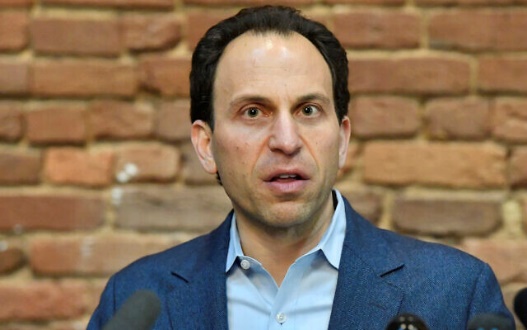 Louisville Democratic mayoral candidate Craig Greenberg speaks during a news conference in Louisville, Ky., Monday, Feb. 14, 2022. Greenberg was shot at Monday morning at a campaign office but was not struck, though a bullet grazed a piece of his clothing, police said. (AP Photo/Timothy D. Easley)	LOUISVILLE, Kentucky (AP) — A Democratic mayoral candidate in Kentucky’s largest city said he is “shaken but safe” after a suspect stormed his campaign headquarters Monday morning and fired a weapon point-blank at him.	Craig Greenberg, who is running for mayor of Louisville, said he was at his campaign office with four colleagues when a man appeared in the doorway with a weapon.	“When we greeted him, he pulled out a gun, aimed directly at me and began shooting,” Greenberg said at a news conference several hours after the shocking attack.The person closest to the door managed to get the door shut, he said. The staffers barricaded the door, and the suspect fled, he said.	“Despite one bullet coming so close that it grazed my sweater and my shirt, no one was physically harmed,” Greenberg said.	“We are shaken but safe,” he added.	Kentucky Gov. Andy Beshear decried the attempt on Greenberg’s life and called for swift action to punish the perpetrator.	“The person who’s done it needs to be prosecuted to the fullest extent of the law,” the governor said. “And if this has anything to do with a political race, my God, if you disagree with someone you vote against them.” 	Police responded to the scene at around 10:15 a.m. after reports came in of an “active aggressor.” The suspect was apprehended outside the building shortly after the shooting, Louisville Metro Police Chief Erika Shields said earlier. She concurred that Greenberg appeared to have been the target of the attack, adding that one possibility is that Greenberg was targeted because he is Jewish.	“Mr. Greenberg is Jewish, so there’s that,” she said. “We don’t know if it’s tied to the candidate, is political, or are we dealing with someone who has mental issues, is venomous. We have to really keep an open mind and be diligent in taking care of our community.”	Greenberg would not comment on the specifics of the attack or whether or not he recognized the suspect.  MORE - https://www.timesofisrael.com/jewish-louisville-mayor-candidate-gunman-aimed-directly-at-me/  [Politics or anti-Semitism. Good question but I will place my bet on Anti-Semitism considering all the stuff going on today in the world. – rdb]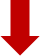 CDC data signaling vaccine catastropheIt took only 32 deaths to halt 1976 shot campaignBy Art Moore Published February 14, 2022 at 7:14pm 	In 1976, after 32 deaths were attributed to the swine flu vaccine, the U.S. government halted the mass vaccination campaign.	But now, despite the VAERS database run by the CDC and the FDA reporting more than 23,000 deaths related to the COVID-19 vaccines, the messaging from establishment media and top health officials such as Dr. Rochelle Walensky and Dr. Anthony Fauci essentially is that no one has died or suffered severe adverse effects from the largest rollout of an experimental vaccine in world history.	When confronted more than one month ago in a Senate hearing, Walensky and Fauci both dodged a direct question about the number of vaccine deaths and injuries by undermining the validity of the VAERS data, which is compiled to monitor vaccine safety. And "fact checkers" repeatedly have cited the CDC saying it can't be proved that any of the deaths record in VAERS were caused by the vaccines. To date, as WND reported, 	Walensky still has not fulfilled her promise to a Republican senator to provide the American people with the government's evidence-based estimate of vaccine-related deaths and adverse events.	But over the past two years, a data analyst with a PhD in computational biology and postdoctoral degrees in biochemistry and molecular biology has been conducting a thorough analysis of the data in the Vaccine Adverse Events Reporting System website.	In a video interview with WND, Jessica Rose argues that the whole point of the VAERS database is to watch for "safety signals" that may have been missed in clinical trials.	And the data, when interpreted according to a standard method of determining causation used by the World Health Organization, is signaling red alert.	"It's not debatable that something is going on here," she told WND.	Rose has a PhD in computational biology from Bar Ilan University in Tel Aviv, Israel, along with post-doctoral degrees in molecular biology and biochemistry. She began specializing in pathogenic viruses, including HIV research in a level 3 lab. Rose conducted epidemiological modeling after earning a masters degree in immunology and applied mathematics. She was a postdoctoral researcher in biology at the Israel Institute of Technology from 2016 to 2020 and now is an independent data analyst and researcher. Some of her latest evidence, findings and thoughts on the issue can be found on her website and Substack page.	In the 61-minute interview with WND, she pointed out that over the past 30 years – until 2021 – the average number of adverse events annually for all vaccines combined was about 39,000. And the number of deaths was about 140.	But to date, since December 2020, more than 23,000 deaths associated with the COVID-19 vaccines – more than 10,000 of those occurring in the United States – have been reported to VAERS.	Top public health officials dismiss the validity of the data in VAERS, arguing "junk data" or "false data" have been entered into the system. The CDC essentially insists that no one can say that any of the deaths reported to VAERS is caused by the COVID vaccines.	"That's not even a sensible thing, or scientific thing to say," Rose said. "You can't say that. Because these reports are made in the context of these specific products."She emphasized that VAERS contains a "highly vetted data set" in which false entries are punishable by prison, and duplicates are removed.	Rose – who teamed with epidemiologist and cardiologist Dr. Peter McCullough on a published study of VAERS reports of myocarditis – acknowledged that the percentage of the reported deaths and adverse events actually caused by the vaccines is unknown.	"But that's precisely what we need to find out," she said.	"And it's really important for us to do this fast. Because if the percentage of deaths caused by these products is high, then every day that we wait – because this data is backlogged – every day that we wait, people are dying."See the WND interview with Jessica Rose:’It's like tumbleweeds blowing by’
	It's long been acknowledged that while not every case in the VAERS database necessarily was caused by a vaccine, the actual number of adverse events in the general population is much higher. In other words, any data in VAERS that can be verified likely represents a fraction of the actual number, due to an under reporting factor recognized in medical research. Many researchers have tried to estimate the under reporting factor in the COVID vaccine data, and Rose wrote a paper last September with statistician Matthew Crawford that estimated the true number of deaths from the vaccines at the time was about 150,000.	The FDA charged that they "misinterpreted" the data.	"If we made a mistake, tell us what the under reporting factor is," Rose said.	But the CDC and the FDA won't give a straight answer to that question and many others she has posed.	"It's like tumbleweeds blowing by for months, and probably going on a year now," she said.	Rose emphasizes that she uses raw data rather than "interpretative" data.	"When you're talking about injecting 1 billion people with an experimental product with ... a clear correlation with adverse event arisal, and somebody provides you with strong evidence of causation using certain criteria – for example the Bradford Hill criteria – then it's time to start listening," she said.	“This isn't the time … to defend a narrative which clearly states that there's no possible way these vaccines can cause injury.”	She explained that the Bradford Hill criteria is a widely accepted system for determining causation. 	Of the 10 criteria in that system, the World Health Organization requires that only five be met in order to conclude that a product is causing an adverse event.	The rotavirus vaccine, for example, was pulled from the market in 1999 based on an analysis of evidence in VAERS. 	Historically, she pointed out, the maximum number of people allowed to die from a vaccine is 50.	In a presentation last week, Rose showed how she was able to fulfill 10 of the 10 Bradford Hill criteria to determine a causal link between the vaccines and reported adverse events.	"If you want to disprove a causal effect, you only have to take down one of those criteria," she said. “So, why haven't they done that?"	The CDC and the regulatory agencies, she said, haven't analyzed the data using tried and true methods.	"They just say these words, 'There's no way these products are causing.' They even laugh about it. They smirk. Which also really makes me mad, because there are 22,000 people dead in temporal proximity to having taken these products.	"I'm not saying 22,000 people died because of these products," Rose said. "Absolutely not. But a percentage of them did. You can't refute that."	Of relevance to the concern about vaccine safety is Walensky’s acknowledgement that the shots have not stopped infection and transmission for a disease that — contrary to early, alarming projections by the WHO — has an infection fatality rate of well under 1%. And it's nearly zero for people who don't have underlying conditions such as diabetes or heart disease. Dr. Anthony Fauci estimated in a New England Journal of Medicine paper in April 2020  that the original Wuhan strain had a rate of .01%, or one-tenth of 1%. While officials who originally promised nearly 100% protection now argue only that the vaccines reduce the severity of the disease and prevent deaths and hospitalizations, the omicron variant has presented with mild symptoms in both the vaccinated and the unvaccinated alike. Further, off-label treatments and protocols that physicians worldwide have shown to be effective — backed by peer-reviewed studies, here and here — have been undermined and suppressed by promoters of the vaccines. Significantly, the emergency use authorization under which the vaccines have been distributed requires the absence of alternatives.'She just out and out lied'
	Rose noticed the remarkable exchange at the Jan. 11 Senate hearing between Sen. Tommy Tuberville, R-Ala., and Dr. Rochelle Walensky in which the CDC director dodged the question of how many people have died of the COVID vaccines.	Walensky began by downplaying the significance of VAERS data, saying that someone who gets hit by a car after getting a shot is recorded as a vaccine death. Dr. Anthony Fauci, who was at the hearing as well, used the same scenario when the question was posed to him. And neither directly answered the question, although Walensky promised to get back to the senator with "the data."	"Rochelle Walensky is the director of the CDC. This woman knows what it going on in VAERS," Rose said. "She just out and out lied there. I'm not accusing. I'm stating a fact. Because she knows as the director. The CDC and the FDA own VAERS." [This woman is blatantly a vile evil liar and needs to be persecuted for her actions along with Fauci and a who group from CDC and FDA and NIH. – rdb]	Rose argued that if Walensky doesn't know the answer to that question, "she shouldn't be the director of the CDC."	Regarding the validity of the VAERS data, she noted that if any physician suspects a death is connected to a vaccine, he or she is required to make a VAERS entry, which typically takes about half an hour on the website."Then it goes through a vetting process. There are people whose jobs it is to vet," she said.Then, when the data is ready to be recorded on the front end, the person who made the entry gets a phone call. She noted that Dr. Peter McCullough, who has made a number of entries, gets those calls.	"If your entry ends up in VAERS, it's a solid entry. It's a real data point," she said. "And it's not just a data point, it's a person. And it's possibly a person who died.”’Why haven't they done that?’
	Rose pointed out that the three major vaccine data system in the world – VAERS, the U.K.'s Yellow Card system and the European Union's Eudra – each have more than 1 million adverse event reports for the COVID vaccines.And they also are reporting adverse events that are different from what has been seen historically, including disruption in menstrual cycles, cardiovascular disease, immunological disorders, cancers and Bell's palsy.	Blindness is a common occurrence in temporal proximity to the injections, she said, along with myocarditis in children and healthy young athletes.	In the U.S. data set, she said, there are 10,910 different types of adverse events	But the establishment media, Rose said, "parrots" the line that people who have adverse reactions to the vaccines simply suffer "chills, a bit of a fever and some malaise."	"OK, and the other 10,907 (reactions)?" she asked.	Last October, her paper with Dr. Peter McCullough on myocarditis data was  published in the journal Current Problems in Cardiology. Since then, the publisher has "temporarily removed" the article, promising either reinstatement or an explanation for its removal. But Rose said she and McCullough have not yet received an explanation.'There is something going on'
	Rose gave testimony in October to an FDA panel in which members said they reluctantly approved the shots for children 5-11 because they wanted high-risk children to have access. Panel member Dr. Eric Rubin, editor-in-chief of the New England Journal of Medicine, famously said: "We're never going to learn about how safe the vaccine is unless we start giving it. That's just the way it goes."	In testimony in September to the Vaccines and Related Biological Products Advisory Committee when it was considering Pfizer's request for authorization of booster shots, Rose said	The FDA's vaccine panel was scheduled to vote this Tuesday on whether to recommend authorization of the shot for children under 5. But the FDA announced last Friday that the decision will be postponed for at least two months because more data is needed.	That’s a significant sign, Rose said, that the tide may be turning.	"There is something going on there. We are all holding our breath hoping that maybe we have presented enough data now and maybe enough people have said said the right things to the right people," she said.	"Or maybe some people's consciences are starting to wake up."	Rose said children, who have zero chance statistically of dying from COVID-19, needs to be vaccinated for the virus.	“Ask any immunologist, any vaccinologist, any person who knows anything about epidemiology, immunology, viral dynamics. Anyone who knows what herd immunity actually means," she said. "I mean, come on!"	Pointing to the Canadian trucker protest, she sees "a groundswell of people who are united in wanting this to end.""They're not going to be able to keep hiding the adverse event data," she said.	"It's going to be so in your face soon – I think probably by the fall of this year – that nobody's going to be able to hide this." https://www.wnd.com/2022/02/cdc-data-signaling-vaccine-catastrophe/  [This is very long but read it ALL. It is the essence of the promoted genocide by criminals in the WEC and the Gates cabal. Public hanging is in order. -rdbState AG rules doctors can prescribe ivermectin, hydroxychloroquinePublishes legal opinion as hospitals refuse treatments for COVID-19By Art Moore Published February 14, 2022 at 8:08pm 	Asked to provide a legal opinion on hospitals in the state banning doctors from prescribing certain treatments for COVID-19, South Carolina Attorney General Alan Wilson concluded doctors have the authority to prescribe drugs for the disease "off-label," such as ivermectin and hydroxychloroquine.	"Our doctors, as well as their patients, need to know that doctors have the right to make important medical decisions, as long as they have the informed consent of their patients," Wilson said in a statement announcing the opinion, as FITSNews reported.	"In fighting COVID, the doctor should be given the broadest possible leeway," he said.	The opinion came in response to a request from South Carolina Republican state Sens. Shane Martin and Bill Taylor.	The lawmakers said "hospitals across our state are refusing to allow doctors to prescribe, or their hospital pharmacies to dispense, ivermectin, hydroxychloroquine, or other ‘off-label use medication’ for the treatment or prevention of COVID-19."	They wanted the AG to weigh in on Wilson whether there was "any prohibition" to doctors prescribing for COVID-19 drugs meant for another purpose that were found to be effective against the disease caused by the SARS-CoV-2 virus.Dr. Peter McCullough, a prominent cardiologist and epidemiologist, praised Wilson's support for doctors.McCullough noted on Twitter that he testified to the South Carolina Senate Committee on Medical Affairs, giving "the evidence base for these medications in the early treatment of the illness."	He said the move will stop pharmacists blocking doctor's prescriptions for the off-label drugs. MORE - https://www.wnd.com/2022/02/state-ag-rules-doctors-can-prescribe-ivermectin-hydroxychloroquine/ [Thank heaves someone with a brain finally woke up. – rdb]Truckers' fundraiser hacked, donors threatened with release of namesDisney 'Frozen' video temporary replaced website's home pageBy Bob Unruh Published February 14, 2022 at 11:08am 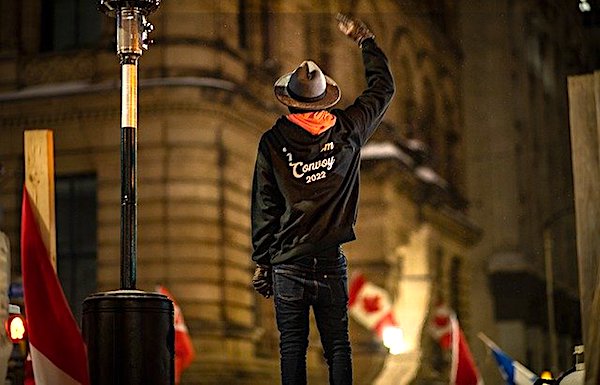 A pro-freedom activist supports truckers as they roll through Ottawa, Canada, in the winter of 2022 as part of the anti-mandate Freedom Convoy. (Image by Ana Krach from Pixabay)	The Christian crowdfunding website GiveSendGo, which stepped up and began handling donations for the truckers convoy protest against extreme COVID mandates across Canada when another, politicized, website tried to cancel the effort, has been hacked.	The site was restored by Monday morning, but for a number of hours over the weekend those going to the website were redirected to another page, GiveSendGone(dot)wtf, where a segment of Disney's "Frozen" cartoon was posted.	The Washington Examiner said the hackers were unidentified, but on the page to which supporters were redirected condemned GiveSendGo for allowing the truckers to raise support.	They also condemned the trucker rallies, claiming that some of the protesters "may not simply be ordinary truckers who are fed up with masks and vaccine mandates and that they may be Trojan Horse attacks," the Examiner explained the wild claims included. [Perhaps it was wimpy Trudeau that had them hacked. Pitiful stupid dolts. – rdb]	The hackers also charged the Freedom Convoy was an "insurrection," a term that Democrats in America, for political reasons, have continually applied to anyone who even expressed concern about the processes and results of the 2020 presidential race	The report said the hackers also claimed to have already leaked donors' data from the Freedom Convoy effort, threatened them with disclosure of names, addresses and more.	"The whistleblower website DDoSecrets says they received a copy of the donor data and will provide it to journalists and researchers upon request. It is unclear who else has it," the report said.	The fundraising website has been under attack since it began allowing the truckers to fundraise there. Last week, researchers disclosed what they said was an unsecured Amazon S3 bucket of data with user data.	The manifesto posted by hackers said, "On behalf of sane people worldwide who wish to continue living in a democracy, I am now telling you that GiveSendGo itself is frozen," according to footage posted by Daily Dot's Mikael Thalen. [These fools aren’t living in ‘democracy’ they are living in autocracy under dictatorships. There is a huge difference but obviously they are too stupid or too radical ideologues to understand that. – rdb]	The demonstrations in Canada now have been going on for more than two weeks with truckers and their supporters blockading streets around the nation's parliament.	It's already proven to be successful, which several provinces now relenting on their vaccine mandates that were being targeted by the protesters.	The website Distributed Denial of Secrets, which claimed to have megabytes of donor information, promised to release that information to reporters and researchers.	A judge in Canada earlier ordered frozen the GiveSendGo Money – which was in the millions of dollars – for the convoy effort, but the website, based in the U.S., pointed out the judge had no jurisdiction to issue such an order.	The work earlier had been done at GoFundMe, but that site turned political and decided to try to cancel the convoy organization.	GoFundMe now is under investigation in several states for its politicized actions. https://www.wnd.com/2022/02/truckers-fundraiser-hacked-donors-threatened-release-names/ Commentary:Stealing Presidential Elections From the States
By Paul Engel|February 14th, 2022
	Do you know how we elect a President?
	Do you know who is in charge of Presidential elections?
	What do you think would happen if Congress set the rules for Presidential elections?
	Does Congress have the legal power to regulate Presidential elections? The answer is no. Yet Senators Angus King,MUCH MORE - https://newswithviews.com/stealing-presidential-elections-from-the-states/ 
This is rather long and not exciting BUT YOU NEED TO READ AND UNDERSTAND THIS! – rdb] Covidians Back Themselves Into A Corner On Forced Masking
Scott Morefield Posted: Feb 14, 2022 12:01 AM
	When you take into account the divisiveness, unscientific nonsense, and tyrannical madness that has gone into the mask wars over the past two years, the thought that it could have all been avoided with a simple compromise is astoundingly frustrating to say the least. What, you ask? You mean there has always been a workable solution to insane, hypochondriac mask nazis doing everything possible to force damp, bacteria-laden pieces of cloth over everyone’s faces for nigh-on 22 months now? Yes, that’s exactly what I’m saying, and the solution was so obvious, so perfect, and so logical that, ever true to Branch Covidian form, it has been entirely avoided by the powers-that-be … until now.
	That solution, of course, is "one-way masking," and the concept, which Team Reality has known about since the forced masking insanity began, is finally gaining steam among leftists who are ready to take the OMICRON off-ramp but aren’t sure what to tell their more crazed, uh, risk-averse Covidian cultists. Here are just a few examples.
	From an article for The Atlantic titled "One-Way Masking Works," by Olga Khazan:
	"If you are vaccinated, boosted, and wearing a well-fitted N95 or similar indoors, 'your risk is extremely low,' says Joseph Allen, a COVID and ventilation expert at Harvard. 'I mean, there’s not much else in life that would have as low a risk as that. I would qualify your risk as de minimis.' An N95 mask filters about 95 percent of airborne particles. But two surgical masks—one on me, one on you—filter only about 91 percent, Allen wrote recently for The Washington Post. Because most people’s masks aren’t perfectly sealed onto their faces, studies show that N95s reduce the wearer’s uptake of coronavirus particles by 57 to 86 percent. And that’s on top of the protection that vaccines and boosters already offer."
	"After all, N95s were what ER doctors wore to treat COVID patients at the very beginning of the pandemic—before vaccines or boosters were available, and before most people began wearing masks indoors at all. 'These masks are literally designed to block out infectious aerosols,' says Abraar Karan, an infectious-disease doctor at Stanford. He thinks that more everyday people should upgrade their masks, and that for health-care workers, N95s should be made mandatory."
	In a piece for The Washington Post titled, "Schools can safely make masks optional with the CDC’s new guidelines," Drs. Shira Doron, Westyn Branch-Elliman and Elissa Perkins wrote:
	"The Centers for Disease Control and Prevention updated its guidance on masks this past week, stating that respirators, such as N95s, are more protective than surgical masks, which in turn protect better than cloth masks. These updates are appropriate from a scientific standpoint. They also offer a pathway to compromise in the place where masking policies are most hotly debated: schools."
	"Respirators and other high-quality masks are highly effective at protecting their wearers, regardless of what people around them are doing. That makes the old mantra “my mask protects you and your mask protects me” obsolete. As a result, schools can finally safely make masks optional for students and staff."
	Dr. Ashish Jha, Dean of the Brown University School of Public Health and a frequent media contributor on the topic of the ongoing Covid-19 pandemic, told "CBS Mornings" anchor Tony Dokoupil earlier this month that one can protect oneself "under pretty much all circumstances" with a KN95 or N95 mask. 
	"When I think about when I've been in the hospital taking care of sick patients with Covid, I'm wearing an N95 and they're not," he said. "The patients are not necessarily wearing masks, and yet I know that I am protected by that and of course I'm protected by my vaccine. So for immunocompromised people and for people who are worried about getting sick, wearing a high quality mask provides an enormous amount of protection against getting infected."
	Then there’s Dr. Leanna Wen, the former Planned Parenthood head best known in these circles for recently supporting draconian measures against the unvaccinated, including basically locking vaccine refusers in their homes. Even Wen, the queen of the Branch Covidians herself, is doing an about-face on restrictions and mandates and is touting one-way masking as a compromise.
	"Times have changed," she wrote in a WaPo op-ed last week. "Cases are falling rapidly. Vaccines are widely available for everyone 5 and older, and they work: People vaccinated and boosted are 97 times less likely to die of covid-19 compared with the unvaccinated. Research also shows that respirator masks (N95, KN95 or KF94) are highly effective at protecting wearers, even if others around them are unmasked."
	There you have it. They’re all-in, although it’s obvious to any thinking person that their motives are likely politics rather than any understanding of real science. They know the forever-restriction crowd can’t win in November, but they also need the staunch Covidians to come along. So this is a compromise, obviously. Except, I wonder if they realize what they’ve done? Because in effect, taking the “one-way masking” off-ramp to forced masking and contending that properly worn N95s could provide some real protection to the vulnerable forever discredits forced masking of the public going forward, from now until the end of time. 
	Before you comment (and I know you’re thinking it), it doesn’t matter whether N95s actually “work” to stop or slow the spread of the virus. In fact, I would argue that, given failures in Germany and much of Europe, mandating them has NOT worked, at all. The point is that our Covidian would-be overlords, those arbiters of all things ‘science,’ are now declaring that they do work to protect the wearer. Fine. No take-backs. If your N95 mask protects you during the next Covid wave, I don’t need to wear one. Ever. https://townhall.com/columnists/scottmorefield/2022/02/14/covidians-back-themselves-into-a-corner-on-forced-masking-n2603226 
	
Facing Tyranny, ‘What Should Free Men Do?’
Will Alexander Posted: Feb 14, 2022 12:01 AM
	In the movie 300, a fictional version of the very real Battle of Thermopylae in 480 B.C., Sparta’s King Leonidas found himself in a conundrum.  It’s the same conundrum that Americans and the truckers in Canada are facing, today.
	Xerxes, king of Persia, sent messengers to Sparta to force him into a Faustian bargain: “If you value your lives or your complete annihilation, listen to me,” the messenger said.  “Xerxes conquers and controls everything he rests his eyes upon.  He leads an army so massive, it shakes the ground with its march – so vast, it drinks the rivers dry.  All the god-king Xerxes requires is this: a simple offering of earth and water; a token of Sparta’s submission to the will of Xerxes.”
	“Submission,” said Leonidas.  “Now that’s a bit of a problem.”   
	Spartans were a free and brave people whose women “gave birth to real men,” as Leonidas’s queen told the messenger.   Submission was unthinkable.  With a choice of slavery or annihilation, Leonidas relied on his instincts.  “This is Sparta!” he yelled as he kicked the Persian messenger into a bottomless pit.  
	Then he prepared for war.
	But being king did not make Leonidas supreme because Sparta had a divided government.  War could only be decided by the ephors, the country’s highest magistrates without whose blessing no king dared venture into war. The ephors, who had secretly accepted Persia’s “submission” in exchange for gold, forbade Leonidas from going to war.  Their final decision was law.  In Sparta, whether man or woman, subject or king, no one was above the law.
	Sparta was about to be annihilated and King Leonidas was forced to do nothing by a corrupt government who looked at any pushback against Persia as a crime.   The law had become perverted.
	This was the king’s conundrum.  
	“What must a king do to save his world when the very laws he’s sworn to protect force him to do nothing?” the perplexed king asked his queen later that night.  
	She answered his question, with a question, and it immediately unraveled his conundrum.
	“It is not a question of what a Spartan citizen should do – nor a husband, nor a king.  Instead, ask yourself my dearest love: ‘What should a free man do?’” 
	That’s the question for our times as we sit back and watch grinning tyrants ruthlessly destroy the institutions that protect our freedoms, without our consent.  While rotten progressive policies, Draconian COVID mandates, and high-level intimidation are causing millions to suffer, millions to lose their livelihoods, and hundreds of thousands to die, woke governments – by law – are forcing law-abiding citizens to do nothing.  
	Think of the Jan. 6 “Stop the Steal” protests. Thousands of peaceful, praying, and patriotic protesters were lumped in with a few Capitol rioters and viciously targeted as terrorists and insurrectionists by Nancy Pelosi and the Justice Department for questioning the dirty 2020 election.  So far, it’s worked.  
	Woke district attorneys and the “defund the police” movement have deliberately snapped the thin blue line, exposing innocent people to robbery, violence, and murder; and businesses to burning, looting, and smash-and-grabs.  When victims deign to defend their lives and property, the full weight of the legal system bears down on them.  
	Kyle Rittenhouse won his case, but the ferocity of the legal apparatus against him had a chilling effect on law-abiding citizens who are now forced to think more seriously about defending themselves as protections are being dismantled.  One eye watches the criminal, the other watches the law.
	“Sometimes the law places the whole apparatus of judges, police, prisons, and gendarmes [armed French police] at the service of the plunderers, and treats the victim – when he defends himself – as a criminal,” wrote French economist Frederic Bastiat in his pamphlet, The Law (1850).
	Some things never change, which Canadian truckers are finding out.  For years, they dutifully sat back watching tyrannical mandates do more harm than good.  After witnessing their wives, kids, colleagues, and fellow citizens suffer without an ounce of mercy from the government, enough was enough.  Submission is no longer an option.
	The world sees exactly what the truckers are fighting for, but Prime Minister Justin Trudeau painted them as Nazi racists who spread threats, violence and hatred.  “This illegal activity must stop, and it will stop,” he purred.
	Truckers are now forced to rely on their instincts.
	“I will die to protect my family and my children from overreach by the government,” said one protester, 60, who was fired for not getting vaccinated.  His son faces termination, and his pregnant daughter was “harassed” into getting vaccinated.  
	Ontario Premier Doug Ford declared a state of emergency and threatened truckers with a year of jail, up to $100,000 in fines, confiscated money sent to them through GoFundMe, and the Ontario Superior Court of (lopsided) Justice issued an order to freeze monies coming into GoFundMe’s Christian-based competitor, GiveSendGo. 
	“There will be consequences for these actions,” Ford said. “And they will be severe. … Let me be clear, [the] government does not direct our police forces, but we do set the laws.” 
	These people have no clue what they're dealing with – in Canada or in America.  Americans just want to get back to normal.  They are sick of the forced mandates, the forced CRT, the forced illegal immigration, the forced climate change response, the reckless spending on junk ideas like “infrastructure equity,” and the forced “men can have babies” propaganda.  
	It’s all forcing free people back to their roots.  
	Here are the basics:  God gave us all life, liberty, and property – with property being rightfully earned through the “ceaseless application of our faculties to natural resources,” as Bastiat put it.  The right to life, liberty, and property existed before government.  
	We don’t need government’s permission to defend our lives.  We don’t need government’s permission to defend our liberty.  We don’t need government’s permission to defend our property.   
	Since defending life, liberty, and property is a natural law, no manmade law on Earth has the legitimate authority to prevent free people from protecting their lives, their liberty, or their property.  Government was created to protect them, collectively.  When government, by law, stops protecting these three, it loses legitimacy, and laws become perverted – unnatural law.   
	Today, leftist politicians are attempting to institutionalize perverted law, believing that they can endlessly threaten and muzzle masses of people while they, with good intentions, pave highways to Hell.
	But when you make an absolute mess of the country, without the consent of law-abiding people, and you use the law as a bludgeon to force them to do nothing as everything dear to them is destroyed, don’t be shocked at what happens when they wake up one day and ask themselves: “What should a free man do?”  https://townhall.com/columnists/willalexander/2022/02/14/facing-tyranny-what-should-free-men-do-n2603236 
What About This Alleged Wave of Conservative Populism Due to Trump? 
Rachel Alexander Posted: Feb 14, 2022 12:01 AM
	Under President Donald Trump, many conservatives started calling themselves populists. The term hasn’t been popular in significant numbers since the late Ross Perot ran unsuccessfully for president as a third party candidate in 1992. He was no conservative, falling somewhere between the left and the right on the spectrum. So what is this all about, some conservatives taking the term for themselves? 
	Just like Perot, there are elements of populism that overlap with conservatism, and elements that tilt more to the left. It sounds great; power to the people, not ruled by the elites. Trump railed against the deep state, called to drain the swamp and denounced the fake news media.
	But some conservatives go so far as to declare populism is not conservative. Longtime radio talk show host Michael Medved devoted an entire article to arguing that it’s not. He says populism puts too much focus on being a victim, whereas true conservatism is all about individual responsibility. Ryan Streeter, writing for AEI, condemns this focus even more, blaming Trump for building up the mindset of conservatives as victims under the guise of populism.     
	Scholars Ronald Inglehart and Pippa Norris take a less negative analysis, contending that people are drawn to populism due to not liking how society is changing. 
	The typical characterization we usually hear is Trump is a populist due to his strong opposition to illegal immigration, his leanings toward trade protectionism, and scaling down U.S. military operations overseas. Well, all three of those have been considered regular conservative positions over the years. Reducing military involvement abroad used to be called “paleoconservative,” as opposed to the more interventionist “neocons.” Trade protectionism used to be characterized as “nationalist” and less libertarian. And opposing illegal immigration has been a consistent conservative position except for occasional exceptions over the years pushed by moderate business interests in the party, such as successfully implementing a guest worker program under President Ronald Reagan in 1986.
	Colin Dueck, writing for the American Enterprise Institute, says the problem is people have different views on what populism means. While many of those on the right currently think of it positively, the left has come up with an “extremely sinister” definition of it, describing it as authoritarian. 
	He says the left has cleverly defined populism as those who “oppose political pluralism and minority rights … regularly indulge in conspiracy theories; favor aggressive forms of identity politics; disparage political opponents including ‘the establishment’ as downright illegitimate; erode constitutional norms; deliberately undercut civil society; press toward authoritarian forms of government; and thereby threaten the very bases of liberal democracy itself.” 
	Obviously, all of these are false or distortions, cleverly crafted by the left to make anyone on the right look bad. Business as usual. 
	The left lumps Trump in with authoritarian leaders like Hugo Chavez, Benito Mussolini, Vladimir Putin; interchangeably calling them fascists and populists. Look at articles from the mainstream media, especially the Associated Press; they use the same negative terms like “radical extremists” to describe leaders responsible for killing thousands or millions of people as they do Trump. 
	Dueck thinks a lot of voters who switched from voting for Barack Obama in 2012 to Trump in 2016, particularly during the primary, embodied the “classic populist position,” conservative on conservative issues but center-left on economic issues. 
	If Dueck’s definition is accurate, then it obviously is not the same as conservatism, and represents a radical shift. But there is nothing about Trump that goes along with a center-left position on economic issues. While he did little to stop spending from increasing — in order to get much done he made that compromise with the left — Reagan also failed to reign in spending as president and no one ever called him a populist. And most Trump supporters don’t identify as fiscal liberals.  
	It’s impossible to solely identify populism today as complaining about the status quo. While it’s true that populism rejects the status quo of rule by elites, there are far more reasons today than in Reagan’s era to complain; society has gone so far downhill in terms of both economic and social conservatism. The Democratic Party of today looks more like the Socialist Party of the Reagan era. And they’ve gotten away with it because they’ve outsmarted us. Saul Alinsky’s Rules for Radicals used to be something merely used by hardcore grassroots fringe activists on the left. Now it’s everywhere, in every news article from the MSM, the same talking points using brutal tactics against the right. So regular conservatives everywhere are complaining about the status quo; their voices just appear magnified due to the internet and now social media. 
	Some of us are merely getting annoyed with all the complaining because while we’re doing it, the left has already plotted several chess moves ahead of us, outsmarting us. They constantly put us on the defensive, such as making the dialogue incessantly about Jan. 6 — while ignoring the violent Antifa and BLM rioting that has occurred repeatedly for years now. The same talking points all call it an “armed insurrection,” “threat to democracy” and discuss “storming the Capitol.” Instead of wailing when the left brings up Jan. 6, we should respond, “Did you see any Trump supporter at the rally who appeared to want to injure or kill anyone?” and change the topic, such as by bringing up a list of specific violent incidents by Antifa and BLM.
	While there isn’t really much of a difference between conservatives who call themselves populists and other conservatives, it’s important to realize what is being done to the term. The left has mastered taking words and stigmatizing them in order to make the right look bad. If you’re America First, you’re xenophobic. If you praise Western Civilization, you’re racist. Next, they’ll tackle “conservative” and figure out how to make that look nefarious. So it’s impossible to discuss Trump conservatives as populists unless you’ve got a lot of free time. They merely think they’re Trump supporters, but the left has twisted the meaning.https://townhall.com/columnists/rachelalexander/2022/02/14/what-about-this-alleged-wave-of-conservative-populism-due-to-trump-n2603234 ARUTZ SHEVAUS to American citizens: Leave Belarus immediately State Department upgrades Belarus travel warning to Level 4 amid tensions between Ukraine and Russia. Elad Benari 15.02.22 04:36	The US State Department on Monday urged US citizens to leave Belarus immediately amid the tensions with Russia. The State Department upgraded its advisory to Level 4: Do Not Travel.	“Do not Travel to Belarus due to the arbitrary enforcement of laws, the risk of detention, unusual and concerning Russian military buildup along Belarus’ border with Ukraine, COVID-19 and related entry restrictions,” the warning reads.	“US citizens in Belarus should depart immediately via commercial or private means,” it adds.	The warning came hours after CBS News reported that several Russian military units have left their assembly areas near the Ukrainian border and are moving to attack positions.	US Secretary of State Antony Blinken announced that the US embassy in Ukraine will be relocated from the capital of Kyiv of the city of Lviv, which is in the western part of the nation and far from the border with Russia.	"The Embassy will remain engaged with the Ukrainian government, coordinating diplomatic engagement in Ukraine," Blinken added. "We are also continuing our intensive diplomatic efforts to deescalate the crisis." MORE - https://www.israelnationalnews.com/news/322288 One dead, 14 injured in train accident in Germany One person killed and at least 14 others injured in a collision between two commuter trains near Munich. Israel National News 15.02.22 02:05	One person was killed and at least 14 others were injured in a head-on collision between two commuter trains near Munich on Monday evening, German police said, according to a report in Deutsche Welle.	Munich police said on Twitter that the two trains collided in the area of Ebenhausen-Schäftlarn station, which is situated southwest of the Bavarian capital. Initial findings show the two trains collided on a single-track route. The cause of the collision is currently unclear and is being investigated.Police have not released the identity of the person who died. The crash reportedly happened at around 4:40 p.m. local time. MORE -  https://www.israelnationalnews.com/news/322284 02/14/2022 NEWS  - Purimis coming - March 17 see below!Israel's new way to intercept missiles: Laser wallhttps://www.youtube.com/watch?v=d3Sn5zlAR6A Read the Prophets & PRAY WITHOUT CEASING!That is the only hope for this nation!Exodus 8:7(8:3) And the magicians did in like manner with their secret arts, and brought up frogs upon the land of Egypt. 8(8:4) Then Pharaoh called for Moses and Aaron, and said: 'Entreat the LORD, that He take away the frogs from me, and from my people; and I will let the people go, that they may sacrifice unto the LORD.' 9(8:5) And Moses said unto Pharaoh: 'Have thou this glory over me; against what time shall I entreat for thee, and for thy servants, and for thy people, that the frogs be destroyed from thee and thy houses, and remain in the river only?'Foreign Minister Lapid: ‘Small window’ left for Israelis to leave UkraineIf skies are closed, Israel preparing for evacuation by land, FM says in press conference, also stressing responsibility toward country’s JewsBy Lazar Berman and TOI staff Today, 8:16 pm 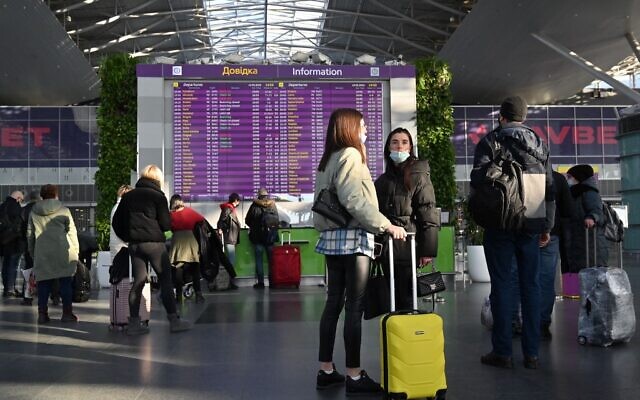 Travelers wait at the the departures board ahead of their flights at the Boryspil airport some 30 kilometers (some 18 miles) outside Kyiv on February 13, 2022. (Sergei Supinsky / AFP)	Foreign Minister Yair Lapid said Sunday evening that there is “an especially small window” to evacuate Israelis from Ukraine, as fears grow of an imminent Russian invasion.	The assessment is based on foreign intelligence and diplomatic sources, primarily American, Lapid said during a press conference at the Foreign Ministry.	“Come back to Israel before things get complicated,” Lapid said to the thousands of Israelis still in the Eastern European nation.“We are still hoping that the crisis is solved through diplomatic means, but we also have a responsibility as a country toward Israeli citizens there, as well as toward the Jews,” he stressed.[Notice something here. Lapid is admitting that they have a responsibility to their Israeli nationals that might be in harms way while Blinken and sleepy “Bi-Dum" have said that if there is an attack we can’t rescue you. In other words they don’t feel a responsibility. If you wonder why no one has any confidence or concern about these critters here is a good reason. They could care less for the American people. They are there to milk the finances and wallow in power. There is a totally different ethos in Israel than in the US and for that reason I think that the medical group has been hornswoggled by following the evil CDC/FDA recommendation blindly like a bunch of nincompoops - rdb	Israel is preparing for the possibility that Ukraine’s skies will be closed, said Lapid, though it does not consider that a likely possibility. If needed, Israel is prepared to evacuate Jews and Israelis by vehicle through Poland, Hungary, Romania, Moldova, and Slovakia, he said.	Noting the sensitivity of Israeli comments, Lapid said Israel had to be more cautious than other countries in its public statements because there are large Jewish populations in both Ukraine and Russia.	“Part of our task is to protect them, and that requires us to be more cautious in such a conflict,” Lapid said. “But Israel’s position, like that of the West, is clear: We must do everything in order to avoid armed conflict between Russia and Ukraine.”	During Lapid’s meeting with Ukraine’s First Deputy Foreign Minister Emine Dzhaparova in Jerusalem earlier Sunday, the Ukrainian diplomat invited the foreign minister and Prime Minister Naftali Bennett to Kyiv. Lapid said Israel would weigh the invitation and make a decision depending on developments.	Lapid also said that the tensions in Eastern Europe reduce the world’s attention to nuclear talks with Iran in Vienna, which is not in Israel’s interest.	Lapid said he did not see any linkage between tensions on the Ukrainian-Russian border and Russia’s actions in Syria. “Israel operates in cooperation with — there’s a good mechanism with — the Russians in Syria. Israel, as usual, will operate as it sees fit to protect its security in all theaters, and will not accept long-term Iranian presence on its northern border.”	The minister also underscored that Israel is the only country that not only did not evacuate its diplomatic staff, but sent more staff in to help Israelis in the country.	Israel could open a second consular office in Lviv if needed, he said.	Also Sunday evening, Tourism Minister Yoel Razvozov, who was born in Russia, met with Russia’s ambassador to Israel, Anatoly Viktorov, to discuss the situation.Lapid said that 6,050 Israelis have so far signed up through the Israeli embassy’s website to receive updates and emergency information. They will receive WhatsApp or SMS messages in the coming hours to verify that Israeli authorities are able to reach them, he said.	There are around 2,000 students in Ukraine, mostly Israeli Arabs, he added.	Lapid said that the Foreign Ministry is in touch with the local Jewish community through its leadership.	Civilian flights leaving Ukraine to Israel are not full, Foreign Ministry officials said Sunday, in the wake of urgent calls by officials for Israelis to leave the country, due to predictions of a potential Russian invasion later this week.Israeli airlines are ready to add additional flights, but the demand is not there right now, the officials said.	Thirty-two flights are scheduled to leave Ukraine for Israel in the coming week, including 10 in the next 48 hours. Airlines are still flying to Ukraine from Ben Gurion Airport.Yet sources in the aviation industry confirmed to Kan news that there are hardly any Israelis leaving Ukraine, with low occupancy on each flight out to Israel.	The Foreign Ministry estimates that there are 10,000-15,000 Israelis in Ukraine, which includes dual citizens.	Speaking to the broadcaster, Deputy Foreign Minister Idan Roll said the ministry preferred to be over-cautious, rather than run the risk of not doing enough while it is still able to.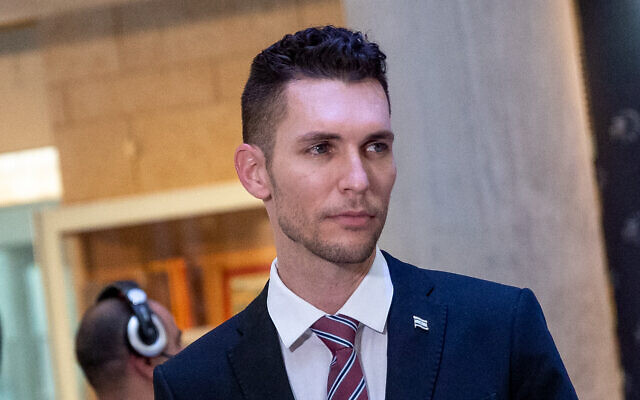 Deputy Foreign Minister Idan Roll attends a ceremony at the ministry in Jerusalem on December 1, 2021. (Yonatan Sindel/Flash90)	“We are reinforcing the embassy in Kyiv in order to better address the needs of citizens of Israel and the Jewish community in Ukraine if necessary,” Roll said.	Israel did, however, begin to repatriate some 150 family members of diplomatic staff and embassy staff, many of whom were arriving back in Israel on Sunday.	Roll added that the need to attend to the safety of Israeli citizens was now top priority, rather than the diplomatic matter of ties with Ukraine or Russia.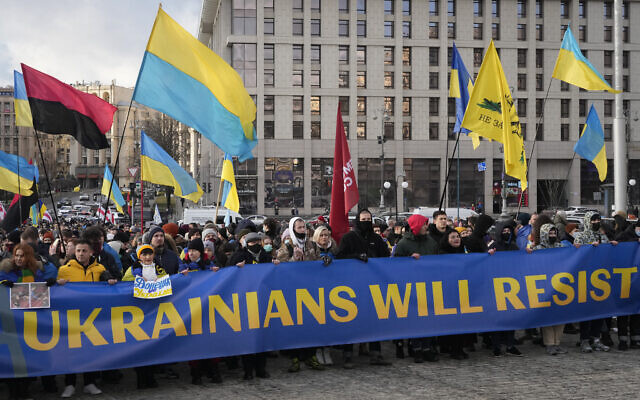 Ukrainians attend a rally in central Kyiv, Ukraine, February 12, 2022, during a protest against the potential escalation of the tension between Russia and Ukraine. (AP Photo/Efrem Lukatsky)	Earlier, Prime Minister Naftali Bennett urged Israeli citizens in the Eastern European country to “come home” while they still can.	“Like the rest of the world, we are hoping that the tension will end without an escalation,” he said at the outset of the weekly cabinet meeting in Jerusalem. “But our first responsibility is to take care of our citizens, Israeli citizens.”	Meanwhile, Lapid met with Ukraine’s First Deputy Foreign Minister Emine Dzhaparova in Jerusalem on Sunday. Lapid expressed his concerns over the situation and updated Dzhaparova on Israel’s travel warning to its citizens.He also expressed his hopes that the situation will deescalate as the result of ongoing diplomatic effort.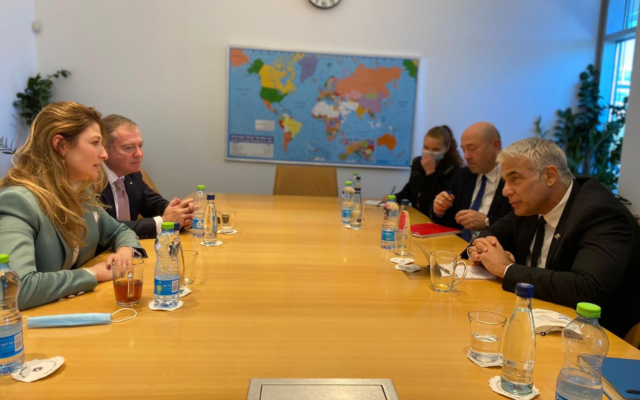 Foreign Minister Yair Lapid (1st from right right) meets Ukraine’s First Deputy Foreign Minister Emine Dzhaparova (first from left) in Jerusalem on February 13, 2022. (courtesy)	Israeli officials believe the window for evacuating citizens from Ukraine is closing fast, and may be shut by Wednesday morning. The Biden administration warned Israel late last week that Russia could invade within days.	Russia and Ukraine have been locked in a bitter conflict since 2014, when Ukraine’s Kremlin-friendly leader was driven from office by a popular uprising. Moscow responded by annexing the Crimean Peninsula and then backing a separatist insurgency in eastern Ukraine, where fighting has killed over 14,000 people.	A 2015 peace deal brokered by France and Germany helped halt large-scale battles, but regular skirmishes have continued, and efforts to reach a political settlement have stalled. https://www.timesofisrael.com/foreign-minister-lapid-small-window-left-for-israelis-to-leave-ukraine/ Kyiv rabbi amid Russia tensions: ‘We’re stockpiling food, mattresses in synagogue’Chabad emissaries in Ukraine say they’ll stay with their communities, ‘like the captain of a ship,’ despite Israel urging all citizens to leave; Uman rabbi tells tourists to goBy Stuart Winer and TOI staff Today, 12:01 pm 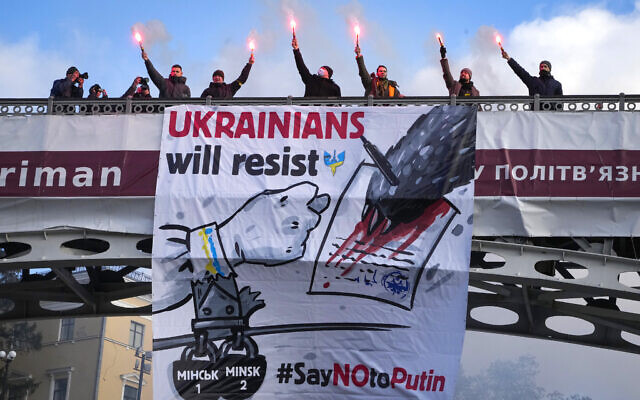 Ukrainians attend a rally in central Kyiv, Ukraine, Feb. 12, 2022, during a protest against the potential escalation of the tension between Russia and Ukraine (AP Photo/Efrem Lukatsky)	A leading Kyiv rabbi said Sunday that the local Jewish community was stockpiling basic supplies in its synagogue amid concerns of a potential Russian invasion of Ukraine later this week.	But Yonatan Markovitch said that along with other Israeli national Chabad Lubavitch emissaries in the country, he is not planning to head back to Israel, despite a Saturday call by Prime Minister Naftali Bennett for citizens to evacuate.	Markovitch told the Walla news website that over Saturday there was a drop in morale among community members who, though they were not monitoring media reports because they were observing the Shabbat, became aware that the already tense situation was escalating.	“Until Saturday we didn’t really feel pressure but on Shabbat, we suddenly started to feel a different situation and a little pressured,” he said, as members noticed that the advertised dollar exchange rate from street money changers had suddenly shot up, even though there is no currency trading on Saturdays.	Markovitch said that after Shabbat ended at nightfall, they understood the gravity of the situation and began making preparations.	Food and mattresses have been brought to the synagogue, he said.	“We prepared places for Jews and Israelis who want to be together, so if they want to be evacuated and there are rescue flights it will be easier to arrange,” Markovitch said.	He said hundreds of people generally come to services on the day of rest, but this past Shabbat there were fewer. “The Israelis didn’t come to synagogue. That is unusual. On Shabbat, there is usually a very respectable number of Israelis. This morning, no Israelis came,” he said.	Markovitch described receiving phone calls from both Israelis and non-Israeli Jews asking him if they should leave the country. The rabbi said he was in contact with the Jewish Agency, Israel’s official body for relations with Jews living outside of Israel, and noted that whereas Israelis could arrange to be evacuated, “for other Jews it is more complicated.”	He said Israeli teachers at Jewish schools would return to Israel on Monday, and in any case it was not clear if schools across Ukraine would be open this week as usual.	Markovich expressed his concerns of a rise in antisemitism that could be caused by the crisis, noting that “as far as the nationalists are concerned, it is always the Jews who are to blame in the end.”	He said that so far there had not been any unusual antisemitic incidents “but we are very concerned that it could break out in parallel to the situation.”	Markovich, who in 2020 was honored by the Ukrainian parliament for his services to the community, said he was in constant contact with senior intelligence and security officials, police and top officials in the president’s office.“All of them are trying to maintain restraint, to help, to see how it is possible to cooperate, and to help us against any appearance of antisemitism,” he said.A religious mission	Markovich, 53, is an Israeli citizen who was born in Ukraine but grew up in Kiryat Gat after his family moved to Israel.	He was sent to Kyiv 21 years ago by the Chabad-Lubavitch movement, which deploys emissaries all over the world to help bolster Jewish communities and provide Jewish religious services. He is married with seven children and, for the time being, he plans on continuing his mission.	Unlike the majority of Israelis in Ukraine, who work in business or tech,  Markovich said that the religious community leaders find it difficult to leave.	“We can’t allow ourselves to do that,” he said. Emissaries feel a duty to fulfill that they were tasked with by the long-time leader of Chabad, Rabbi Menachem Mendel Schneerson, who died in 1994.	“The Lubavitcher Rebbe send us to be here, to be with all the Jews who are still here, and here we will stay. In many ways, it is like a captain of a ship,” he said.	His determination to stay was matched by that of the chief rabbi of Kherson, Yitzhak Wolfe, another Chabad emissary, who told the Kan public broadcaster that the community has been stockpiling basic foods for a while, in preparation for the worst.	Wolfe estimated that there are over 150 Chabad emissary families in Ukraine.	But Yaakov Jan, the chief rabbi of Uman, an important Jewish pilgrimage site that is home to the grave of the Hasidic rabbi Nachman of Breslov, published a letter Saturday night saying tourists “must certainly leave Ukraine by Wednesday” and those who live in the city should take a vacation “until the anger calms.”על סף פלישה לאוקראינה | רב העיר אומן קרא לתיירים ישראלים בעיר לשוב לישראל עד יום רביעי. במכתב ששיגר לקהילה קרא הרב יעקב ג'אן ליהודים שמתגוררים באומן, לשקול לצאת לחופשה מאוקראינה עד יעבור זעם. "מי שאינם יכולים לעזוב, ימתינו עד סוף השבוע לראות כיצד יפול דבר"@EranCicurel pic.twitter.com/oeXm1bMd0H— כאן חדשות (@kann_news) February 13, 2022	Warning against both panic and complacency, Jan wrote that his was “not an easy decision.” 	Those who are not able to leave should wait until the end of the week and then reassess the situation, Jan advised.	Estimates of Ukraine’s Jewish population range widely from 56,000 to 400,000. According to the World Jewish Congress, citing a 2016 estimate, there are between 56,000 and 140,000 Jews in the country. The UK-based Institute for Jewish Policy Research found there are 200,000 Ukrainian Jews who qualify for Israeli citizenship under Israel’s Right to Return law. The European Jewish Congress puts the number of Jews at 360,000–400,000.Meanwhile, Israeli Ambassador to Ukraine Michael Brodsky said Sunday that it was important that Israelis in Ukraine heed the warnings.	“I hope that everyone will listen to our advice and within a very short period of time will arrange to leave the country,” he told the Kan public broadcaster. MORE -  https://www.timesofisrael.com/kyiv-rabbi-amid-russia-tensions-were-stockpiling-food-mattresses-in-synagogue/ Arab MKs clash with right-wing activists in Sheikh JarrahJoint List legislators arrive in East Jerusalem flashpoint to show support for Palestinian family facing eviction, with protesters hurling abuse at them; police say eight arrested in day of sporadic violenceHaim Goldich, Einav Halabi |  Published: 02.13.22, 21:33 	Members of Knesset of the predominately Arab Joint List clashed with right-wing activists in East Jerusalem's Sheikh Jarrah neighborhood on Sunday as tensions continued to run high in the flashpoint of Jewish-Arab violence.	Flanked by heavy police security, MKs Ahmad Tibi, Ofer Cassif and Osama Saadi to the area to pay a visit to a Palestinian family that is expected to be evicted from their home next month, after a right-wing group claimed ownership of the property. Right-wing activists clash with Joint List MKs in Sheikh Jarrah(Video: Haim Goldich)    -Go to site for video – rdb]	The clashes persisted even after the legislators entered the home and stones were thrown at the property. In response, the occupants of the house fired fireworks toward Jewish demonstrators outside. Police forces threw stun grenades into the family home.	According to MK Saadi, MK Tibi suffered a leg injury in the quarrel.	Tensions lit up after far-right legislator MK Itamar Ben Gvir said he will open an office in the contentious East Jerusalem neighborhood following a firebomb attack on a settler's home over the weekend.	Ben Gvir said he intends to remain in the makeshift office until the Jewish family whose house was set on fire is given around-the-clock security.	The firebrand politician was holding negotiations with Prime Minister Naftali Bennett's office to leave the neighborhood under the mediation of Jerusalem Mayor Moshe Lion.	Police forces have been working since the morning hours with partial success to separate the factions and entry to the neighborhood with vehicles has been banned except for residents.	Several rhubarbs erupted at the scene with opposing factions throwing chairs and spraying pepper spray at one another. Eight people were arrested.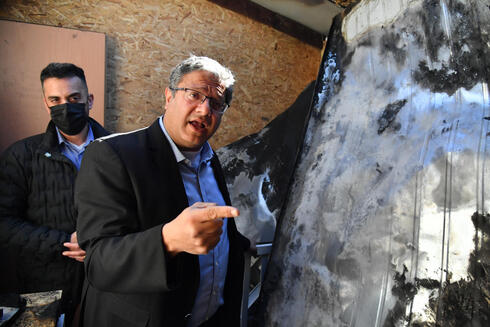 Religious Zionist Party MK Itamar Ben Gvir stands outside a Jewish family home in Sheikh Jarrah after a firebomb attack (Photo: Yoav Dudkevitch)	Israel Police said that "bad actors have been spreading misinformation and disinformation about various events in the area over social networks, along with violent and inflammatory online discourse and improper attempts to ignite the area."	Hamas Spokesman for Jerusalem Muhammad Hamada, who is based in the Gaza Strip, warned, "the settlers' attacks on Sheikh Jarrah, led by Itamar Ben Gvir, are a game of fire that could ignite all of Palestine."	"The ramification of such attacks are explosive and could backfire," he said as he called on Palestinians in Jerusalem and on the West Bank to "mobilize for the residents of Sheikh Jarrah." https://www.ynetnews.com/article/rkaoq0l19#autoplay Far-right MK faints in clash with cops after planning all-nighter in Sheikh JarrahPolice official says Itamar Ben Gvir made a ‘substantial contribution’ to violence, as Hamas ups threats amid clashes; Shin Bet probes firebombing of Jewish home as terror attackBy Emanuel Fabian 13 February 2022, 11:08 pm 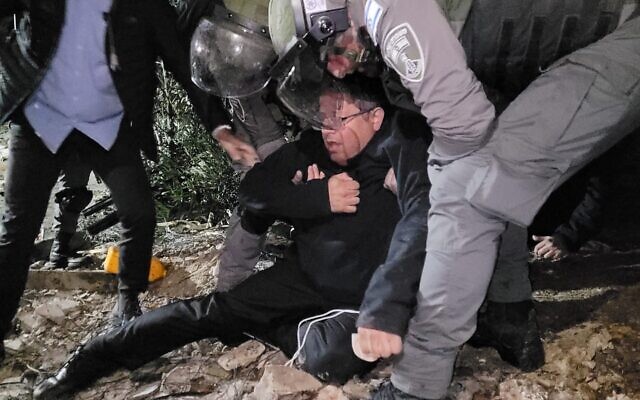 MK Itamar Ben Gvir faints after clashing with officers in East Jerusalem neighborhood of Sheikh Jarrah, February 13, 2022. (Courtesy/Otzma Yehudit)	Far-right Knesset member Itamar Ben Gvir fainted during a clash with police officers Sunday night, after vowing to stay in the East Jerusalem neighborhood of Sheikh Jarrah through the night.	Ben Gvir, a member of the far-right Religious Zionism party, set up a makeshift office — a table under an awning — following the firebombing of a Jewish home in the flashpoint neighborhood over the weekend.	“I planned on leaving and returning. But I won’t accept the police actions. I’m staying here tonight. They will learn,” Ben Gvir said, after police attempted to dismantle the makeshift office he opened on the scene earlier in the day, and as clashes in the area continued into the night.	Ben Gvir fainted during a scuffle with officers, a video showed. He was taken by medics to Hadassah Ein Kerem Medical Center.	Officials had reportedly approached Ben Gvir to reach a deal that would include him dismantling the office. Ben Gvir is said to be demanding that permanent security forces be stationed at the home of Tal Yushuvayev following the firebombing, and for additional security cameras to be deployed in the area, in return for him leaving.	Officers moved in to dismantle the makeshift office on Sunday evening. It was not fully taken down.  MORE - https://www.timesofisrael.com/far-right-mk-vows-to-stay-in-sheikh-jarrah-office-overnight-as-hamas-ups-threats/ Palestinian, 17, said killed in firefight with IDF during West Bank home demolitionFour Palestinians wounded in clashes; troops entered Silat al-Harithiya to demolish floor of home belonging to terror suspect in killing of Israeli yeshiva student By Aaron Boxerman Today, 1:38 am 	Israeli troops opened fire on a group of armed Palestinians during a firefight surrounding the demolition of the home of a terror suspect near Jenin in the West Bank late Sunday, the army said. Palestinians reported that a 17-year old was killed.	Mohammad Akram Ali Taher Abu Salah, 17, died after being shot in the head by live Israeli fire, according to the Palestinian Authority Health Ministry. In a statement, the Israeli military said that troops had come under fire and that “soldiers fired at several armed [Palestinians] who they identified at the scene.”	According to the Palestinian Red Crescent, four other Palestinians were wounded during the clashes.	The army said troops had come under fire, in addition to having rocks and Molotov cocktails thrown at the soldiers at several positions inside the village during the Sunday night raid.	According to the Palestine Today channel, which is affiliated with Islamic Jihad, the terror group’s armed wing — the Al-Quds Brigades — was behind the shooting attacks on the IDF forces.	“The Jenin Battalion executed several shooting attacks tonight targeting the occupation army and causing injuries among its ranks,” the Al-Quds Brigades said in a statement put out by Palestine Today.	The IDF did not report any casualties.חילופי אש בכפר אסילה אלחארת'יה ליד ג'נין. הסהר האדם מדווח על 5 פצועים לפחות מירי חי חלקם במצב קשה ואנוש. האירוע נמשך, בשעות הערב המאוחרות תעדו תושבים שיירה של צה"ל שנכנסת לכפר. pic.twitter.com/DRH1FDYhES— Jack khoury.جاك خوري (@KhJacki) February 13, 2022	Israeli troops had earlier entered Silat al-Harithiya to demolish a floor of a home in which terror suspect Mahmoud Jaradat lived. Israeli authorities have charged Jaradat, along with three other Palestinians, in the killing of Yehuda Dimentman, 25, in a deadly West Bank terror attack in mid-December. 	Israel demolishes the homes of Palestinians accused of carrying out deadly terror attacks as a matter of policy. The efficacy of the policy is highly controversial even within the Israeli security services and human rights activists have denounced it as unfair collective punishment. MORE - https://www.timesofisrael.com/palestinian-17-killed-in-firefight-with-idf-near-jenin-during-home-demolition-raid/ Netanyahu’s prosecutors say no illicit hacking by police found, but questions remainInvestigators ask for three more days to provide information on whether spyware was used, with judges set to decide whether to further postpone proceedings in trial of ex-PMBy Carrie Keller-Lynn Today, 4:39 pm 	State prosecutors said Sunday in an interim statement that a police check turned up no evidence that officers wiretapped phones without a warrant during their investigation of alleged misdeeds by former prime minister Benjamin Netanyahu.	However, the prosecution, in a letter to the Jerusalem District Court, did not comment on how and how many warrants were executed and, critically, whether spyware had been employed against the subjects of investigations.Prosecutors relied on “information provided by competent authorities within the Israel Police” to check about 1,500 phone numbers associated with parties investigated in the three graft cases against Netanyahu, known as cases 1000, 2000, and 4000. The check focused on both standard wiretapping and the use of more “advanced” technologies, according to the prosecution’s update to the court.	The list of 1,500 numbers was compiled from the list of existing search orders, as well as phone numbers belonging to parties followed in the investigation.	No information was provided on the subset of phones within the 1,500 that were searched or listened to, only to say that the police confirmed that all phones touched by the investigation had a court order attached to them.	“No actions were taken when there was no court order,” the prosecution told the court, which last week ordered a hiatus in the trial proceedings in order to investigate claims of widespread illicit hacking by police using NSO Group’s powerful Pegasus software, among other advanced technologies.	The prosecution requested three more days to complete its check, which is expected to answer questions “related to the manner in which the [court] orders issued were used,” according to the prosecution’s letter to the court.In a statement following the state prosecution’s announcements, the defense attorneys in the trial said that “the prosecution admits that it spied on civilians. No order authorized the police to use spyware. The prosecution has not yet provided the required information — who was hacked and to what extent.”Advertisement 	Meanwhile heads of the Knesset’s opposition parties rejected the prosecution’s statement, calling it an “attempt to silence the scandal regarding the spying on Israeli citizens,” and called for the establishment of a state commission of inquiry into the affair.	An ongoing separate investigation, headed by Deputy Attorney General Amit Marari, along with former officials from the Shin Bet and Mossad and input from the NSO Group, is looking into whether the police made use of spy software to break into the phones of 26 people named last week in an explosive, unsourced report by the Calcalist newspaper.	Some of the names listed in that report were also checked ahead of the latest update to the court, because they were involved in the police investigation into Netanyahu.	Figures listed in the Calcalist report associated with the trial are Ilan Yeshua, the former CEO of Walla and currently a top witness in Case 4000 against Netanyahu; Avner Netanyahu, the son of the former prime minister; Shlomo Filber, a former Communications Ministry director general; Iris Elovitch, the wife of Shaul Elovitch, the former controlling shareholder of Bezeq (both are defendants in Case 4000); former Bezeq CEOs Dudu Mizrachi and Stella Hendler; former Walla editor-in-chief Aviram Elad, and other journalists at Walla. MORE - https://www.timesofisrael.com/netanyahu-prosecution-says-no-illicit-hacking-by-police-found-but-questions-remain/ Ex-top cop: Police don’t even have NSO Pegasus spyware, ‘someone will pay for spin’Former commissioner Roni Alsheich maintains there is thorough judicial oversight for cyber actions as investigation into claims of illegal police spying continuesBy TOI staff and Judah Ari Gross Today, 8:59 pm 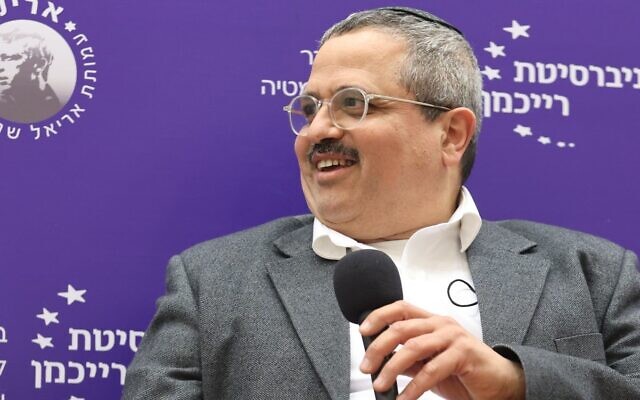 Former police commissioner Roni Alsheich speaking at a conference at Reichman University, Feb. 13, 2022. (Adi Cohen Tzedek)	Former police commissioner Roni Alsheich denied Sunday that the Israel Police has access to NSO Group’s powerful Pegasus cyber-surveillance program, the first direct comment on the spyware by a current or former police official, amid media claims that police used the software to hack the phones of government officials, activists and journalists without judicial approval.	“The Israel Police doesn’t have Pegasus,” he said, speaking on-stage at a conference at Reichman University. “Someone will pay for this spin.”	His statements contradict multiple media reports on police’s alleged use of the hacking tool.	The Pegasus program is capable of giving the user complete control over a target’s device, giving access to all data on the phone as well as allowing the user to activate the phone’s camera or microphone without the target knowing.	The police have not officially commented on the purported use of NSO’s Pegasus software, while confirming they are in possession of cyber-surveillance programs. However, officials have maintained that any use of such software was proper and court-approved.  MORE - https://www.timesofisrael.com/ex-top-cop-alsheich-police-dont-have-nsos-pegasus-someone-will-pay-for-spin/ OECD head says Israel should focus on equality, competition beyond tech sectorMathias Cormann, secretary-general of the 38-member economic organization, tells cabinet meeting that cutting red tape, tackling gaps key to economic performanceBy Ricky Ben-David Today, 5:44 pm 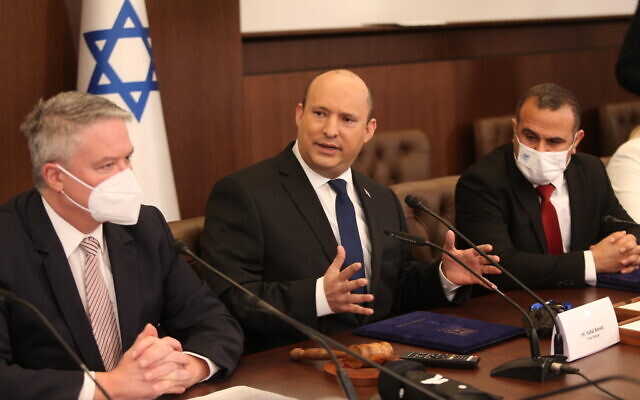 Israeli Prime Minister Naftali Bennett leads the cabinet meeting at the Prime Minister's Office in Jerusalem on February 13, 2022. OECD secretary-general Mathias Cormann spoke at the meeting Sunday on his first visit to Israel. (Amit Shabi/POOL via Flash90)	The visiting head of the Organization of Economic Cooperation and Development (OECD) told Israeli government ministers on Sunday that Israel should focus on closing socioeconomic gaps, cutting bureaucratic red tape, and boosting competitiveness and productivity in its economy beyond its vibrant tech sector.	Mathias Cormann, secretary-general of the 38-member OECD, was in Israel on his first visit to the country as head of the organization. He joined the weekly cabinet meeting led by  Prime Minister Naftali Bennett to discuss Israel’s economy, tax reforms, and the impact of the COVID-19 pandemic.	Cormann, a former Australian politician who entered the secretary-general’s office in June, praised Israel’s economic growth over the past few decades “as a result of structural reforms [and] effective macro-economic management,” its high-performing tech industry, as well as its deft handling of the two latest waves of the pandemic (Delta and Omicron).	“Israel’s successful COVID-19 management has been one of the world’s most advanced and flexible, keeping Israel fully open through the fourth and fifth waves, and has been an inspiration to other countries,” he said.The OECD has said that the Israeli economy rebounded strongly in 2021, growing by an estimated 6.3% led by the tech sector, and projected further growth in 2022. 	Cormann said the OECD expects “Israel’s robust economic recovery to continue for this year and next.”  MORE - https://www.timesofisrael.com/oecd-head-says-israel-should-focus-on-equality-competition-beyond-tech-sector/  Gantz backs IDF chief in outcry over light penalties for recent deadly incidentsCommenting on death of elderly Palestinian man who was left to die at a construction site by soldiers, Kohavi says threat of prosecution shouldn’t be the only reason to be humaneBy Judah Ari Gross Today, 8:43 pm 	Defense Minister Benny Gantz came out in support of IDF Chief of Staff Aviv Kohavi on Sunday, in response to recent outcries over light punishments meted out to military men recently for deadly incidents.	Criticism has centered specifically on the deaths of two officers in a friendly fire incident last month and the death of an elderly Palestinian man who suffered heart failure after he was bound and blindfolded by soldiers.	“We must investigate all irregularities and correct them and educate fearlessly,” Gantz said. “Indeed, punishment is needed for those who do not meet our norms and rules — but punishment is not the only aspect.	“No less important is learning lessons and sometimes also introspection by the high command ranks, in terms of missions and the way forces are trained,” he said.	The defense minister made his remarks at a swearing-in ceremony for the incoming head of the military’s court of appeals, its equivalent to a supreme court — Maj. Gen. Orli Markman, the first woman to hold the position.	In his speech at the same event, Kohavi said the fear of criminal prosecution should not be the only reason why soldiers refrain from actions like those that led to the death of the 78-year-old Palestinian man, Omar As’ad, last month. As’ad was left on the ground unconscious at a construction site in the middle of the night in mid-January after he refused to identify himself at a random checkpoint that the soldiers had set up in his village of Jiljilya in the central West Bank.	“You don’t need a law to tell you not to leave an 80-year-old man in the cold during an operational activity, and it doesn’t matter if the man is 80 or 18. You need discretion, values and humanity, and that doesn’t require a law,” Kohavi said.	“The responsibility for the Israel Defense Forces’ norms and values belong to our commanders and all the way down to the last soldier, and of course from the chain of command. We demand that our commanders lead with these values without needing the signposts of a court system. Of course, we need [a court system], but the responsibility for the norms and values of the Israel Defense Forces is ours, the commanders,” he added.	Kohavi has faced considerable criticism for the military’s handling of both As’ad’s death and the deadly friendly fire incident in the elite Egoz Unit, which was found to have been the result of a troubling organizational culture in the outfit. In both cases, relatively light disciplinary action was taken against the officers involved and the commanders above them, despite harsh findings by investigators. Criminal probes are ongoing in both cases to determine if charges would be filed against those involved.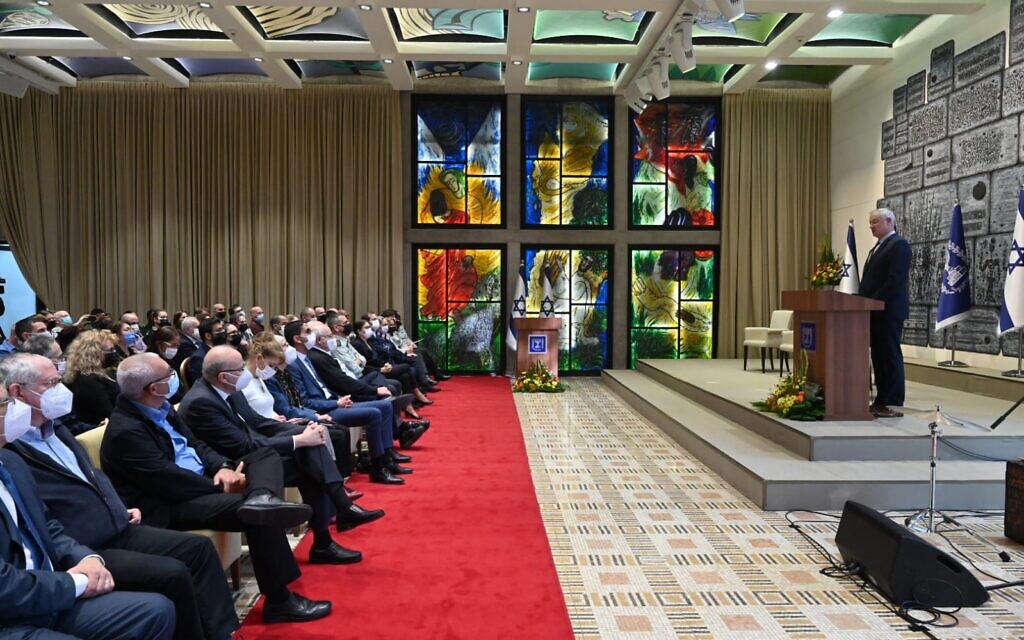 Defense Minister Benny Gantz speaks at a swearing-in ceremony for the incoming head of the military’s court of appeals at the President’s Residence in Jerusalem on February 13, 2022. (Ariel Hermoni/Defense Ministry)	In his speech, Gantz referred to both incidents, as well as recent sexual assault cases within the military, as something the IDF must reckon with and ensure does not repeat.	“There are ongoing efforts to instill these norms and to make wide-scale corrections on all fronts, which are being led by the chief of staff and the senior command in light of these incidents — with no connection to the legal aspects,” the defense minister said.	Military officials have repeatedly referred to As’ad’s death on January 12 as having been the result of an “ethical failure” by the soldiers involved, who tackled him to the ground, zip-tied his hands together, briefly gagged him, blindfolded him, and left him on the ground at a construction site after he refused to identify himself at an impromptu checkpoint.	A bit under an hour later, the soldiers removed the zip-ties, but left him on the ground unconscious at the unfinished building in the middle of the night in near-freezing temperatures. Two junior officers were removed from their positions over As’ad’s death and the head of the unit, the Netzah Yehuda Battalion, was formally censured, but no other disciplinary actions were taken.	In the friendly fire incident in the Egoz Unit, investigators determined that the soldiers involved set out on two separate, uncoordinated patrols to find a thief who had stolen night vision equipment from their unit the night before. Instead, the two patrols found each other and opened fire on one another. Two officers, Maj. Ofek Aharon, 28, and Maj. Itamar Elharar, 26, were killed in the exchange.Probes determined that the unit had a culture of failure to report incidents and to properly investigate what is reported and that officers in the unit believed themselves to be above the rules they set for their soldiers. Here too, relatively few and limited punishments were handed out: the deputy commander of the Egoz Unit was removed from his position, as were the other officers directly involved in the friendly fire exchange. The head of the unit was left in his position, though a planned promotion was blocked, while the commander of the brigade that contains the Egoz Unit was not reprimanded in any way. https://www.timesofisrael.com/gantz-backs-idf-chief-in-outcry-over-light-penalties-for-recent-deadly-incidents/ [this is evidence of really bad sloppy supervision and management in the IDF training of their units. My experience volunteering with SAREL and seeing the folks we dealt with is not at all in accordance with this type of behavior. - rdbSoldiers fire on IDF drone on Lebanon border due to mistaken identificationMilitary says aircraft, which soldiers suspected crossed into Israeli airspace from northern neighbor, was not damaged in incidentBy Emanuel Fabian Today, 7:29 pm 	Israeli soldiers fired at a drone on the Lebanese border on Sunday afternoon, only to then realize it belonged to the military.The soldiers initially suspected the drone had crossed from Lebanon into Israeli airspace, the Israel Defense Forces said. They fired at it due to a “mistaken identification.”The drone was not damaged in the incident, the military said. It added that a further investigation would take place.It was not immediately clear what type of drone was fired upon.Lebanon and Israel are technically in a state of war and drones have become a regular feature of their heavily guarded border.Small, off-the-shelf models used for simple reconnaissance missions are the types of IDF drones that have previously fallen in Lebanon. Such drones, which are relatively cheap, crash or are brought down in Lebanon — and the Gaza Strip — at a frequency of once every few months.Lebanon regularly complains about Israeli surveillance drones invading its airspace, but the IDF maintains that such incursions are necessary to track the activities of the Hezbollah terror group, which the Lebanese government is meant to keep in check.At least 74 drones flown by Hezbollah crossed into Israeli territory last year, compared to 94 in 2020 and 54 the year before that, according to the Walla news site. Most of the drones were downed. https://www.timesofisrael.com/soldiers-fire-on-idf-drone-on-lebanon-border-due-to-mistaken-identification/ One killed, two wounded in suspected car bombing in AshkelonIncident is second deadly attack in as many days linked to feuding underworld crime familiesBy TOI staff Today, 12:45 am 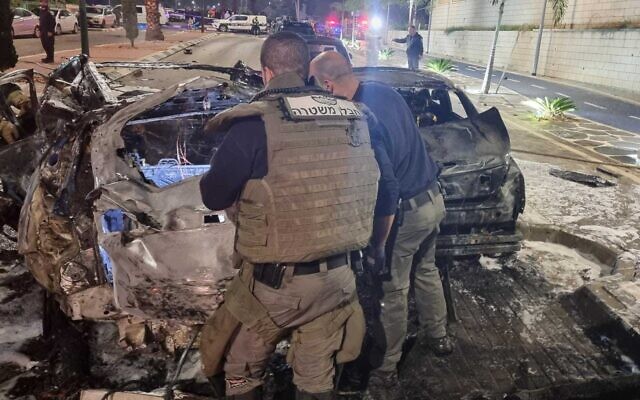 Police sappers and investigators examine the scene of a suspected car bombing in Ashkelon on February 13, 2022 in which one man was killed and two other seriously wounded (Police)	One man was killed and two others seriously wounded when a suspected car bomb went off late Sunday in the southern city of Ashkelon, police and rescue workers said.	The blast was apparently linked to ongoing wars between crime families in Israel and was the second deadly car bombing in as many days.	The vehicle was traveling on Yitzhak Rabin Street in Ashkelon when a powerful blast went off. One man was killed at the scene and two others were taken to the Barzilai Hospital in a serious condition, the Magen David Adom rescue service said.	The victims were not immediately identified.	Police said sappers and investigators were examing the scene of the attack and southern region commander Superintendant Peretz Amar was conducting an assessment of the situation with local police commanders.	This was the second suspected car-bombing linked to organized crime in recent days and comes amid an ongoing gang war between crime families that has killed several people in recent weeks.	Two people were killed and a third man was injured when an explosion ripped through their vehicle early Saturday near the central city of Ramle.	Last Sunday,  a man in his late 20s was shot dead in Ramle near a mosque in Jawarish, a deprived and mostly Arab neighborhood of the city. MORE - https://www.timesofisrael.com/one-killed-two-wounded-in-suspected-car-bombing-in-ashkelon/ [Sounds like the Al Capone group has hit Israel. There have been crime gangs for some time but this is getting more flagrant. – rdb]Israeli hospital planning to join global trial of Pfizer’s Omicron vaccine – reportSheba Medical Center said to be readying to participate in study; trial to consist of those over 60 who haven’t yet had 2nd booster shot, mainly staff members and their familiesBy TOI staff Today, 3:12 pm 	An Israeli hospital is to participate in a global trial by Pfizer and BioNTech of a vaccine specifically targeting the Omicron variant of the coronavirus, with the first shots to be given out at the end of the month, the Ynet website reported Sunday.	Talks have been held over the past several weeks between the pharmaceutical companies and Health Ministry officials, the report said. The trial is to be carried out at Sheba Medical Center in Tel Hashomer. [Here we go again using the Israeli population as a bunch of guinea pigs. This is evil and stupid. – rdb]	The hospital has already reportedly begun looking for volunteers to take part in the trial, with a specific set of requirements for those who can participate.	Most of the volunteers are to be those over 60 who have not yet had a fourth shot of the existing Pfizer vaccine Israel is using for its national inoculation program.In addition, the volunteers must have been under serological monitoring since the start of the country’s vaccine program at the end of 2020.	Most of those who will participate will therefore be hospital staff and their family members, according to the report.	The hospital is currently waiting for the agreement to be finalized and to get approval for the trial from the Health Ministry’s Helsinki Committee.	The highly contagious Omicron variant has driven Israel’s fifth wave of COVID-19, which saw record infections rates. Though the wave has recently begun to wane, there were still over a thousand people hospitalized in serious condition according to Health Ministry figures released Sunday.	However, there is a concern at the Health Ministry that the trial may reduce interest in the second vaccine booster shot — the fourth shot in total — currently available to many, as people may opt to wait for a future Omicron-specific shot. [Four JABS and they are just finishing up their latest round of Omicron which has demonstrated that the JABS are essentially useless as a therapeutic and are primarily just causing adverse reactions’ – rdb]	There has already been a slide in the number of people getting vaccine shots after the government earlier the month canceled the Green Pass certification system which made access to public venues easier for those who aren’t vaccinated or recovered, and also followed an easing in quarantine and virus testing rules for children and teens. [that is a GOOD THING! – rdb]	On Friday a source familiar with the developments told Ynet: “We were Pfizer’s ‘natural partners,’ and it makes a lot of sense that they would choose us now. Because most of the population here has already been vaccinated, they want to test the Omicron vaccine as a booster,” the source said. [And that is a BAD thing. – rdb]	Israel was one of the first countries in the world to begin administering COVID-19 vaccines, which are currently available to anyone over the age of five. The country was able to secure the millions of doses it needed in a deal with Pfizer that included providing the company with data on how effective the vaccines were among Israeli citizens.	Israel was the first to offer a booster shot to all those over 12 and last month a Health Ministry advisory panel suggested making a second booster available to over 18-year-olds. The fourth shot is currently being given to those over 60.Last month Pfizer and BioNTech said they were  seeking enrollment for a clinical trial to test the safety and immune response of their Omicron-specific COVID-19 vaccine. Those volunteers were reportedly to come from the US. https://www.timesofisrael.com/israeli-hospital-planning-to-join-global-trial-of-pfizers-omicron-vaccine-report/ Russia's 100-megaton underwater nuclear doomsday device'Instead of merely ending a city, Poseidon could actually end a continent'By WND Staff Published February 13, 2022 at 11:32am 	Is it high-stakes gamesmanship – or just a bluff?	It was back in 2015 that images of a Russian nuclear torpedo first emerged on state television.	It didn't raise much attention in the West.	But since then, with Moscow on the march toward war, it's raising the question why Russia has constructed a deadly weapon that could eradicate all life on this planet.	Business Insider reports: "While all nuclear weapons can kill thousands in the blink of an eye and leave radiation poisoning the environment for years to come, Russia's new doomsday device, called 'Poseidon,' takes steps to maximize this effect."	Stephen Schwartz, the author of "Atomic Audit," says if the U.S. fired one of its Minutemen III nuclear weapons, Poseidon has the capability to detonate the air above the target. The fireball from the nuke does not need to touch the ground sending only radiation from the bomb itself.	The new bomb is said to use a warhead much stronger, perhaps the largest one ever detonated. And designed to have direct contact with water and the ocean floor, it could kick up a radioactive tsunami that potentially spread radioactivity over a deadly swath hundreds of miles and land and sea making uninhabitable for decades, Business Insider noted.	Instead of merely ending a city, Poseidon could actually end a continent.So why would such a device be developed now?It's being characterized as a "third-strike vengeance weapon" – meaning "Russia would attack a NATO member, the U.S. would respond, and a devastated Russia would flip the switch on a hidden nuke that would lay waste to an entire U.S. seaboard," the report indicated.	Russian President Vladimir Putin "has made it clear he seeks the collapse of NATO," said Malcolm Davis, a senior analyst at the Australian Strategic Policy Institute. "If NATO doesn't come to the aid of a member state, it's pretty much finished as a defense alliance."	Davis also explained Poseidon could also be used as a naval weapon, possibly taking out an entire carrier strike group in a single shot.	This is why the risk of war Ukraine is so dangerous. https://www.wnd.com/2022/02/russias-100-megaton-underwater-nuclear-doomsday-device/ North Korea in ‘phase of provocation,’ US says after Asian allies meeting US with Japan and South Korea jointly condemn DPRK missile launches 13 Feb, 2022 17:35 	North Korea is “in a phase of provocation,” US Secretary of State Antony Blinken declared during a news conference after a meeting with his Japanese and South Korean counterparts in Hawaii on Saturday. The two Asian nations apparently agreed with that judgment, though not revealing details of their next steps, as Blinken added that “we are absolutely united in our approach, in our determination.”	The nations jointly released a statement demanding Pyongyang engage in “dialogue” and cease its “unlawful activities.” The country began the year with several missile tests, triggering condemnation from the three countries who met to “very closely consult” on future steps toward engaging with North Korea. Japanese FM Yoshimasa Hayashi told local media the discussion had been “very fruitful,” even as he declined to offer up further details.	Last month South Korean President Moon Jae-in denounced the DPRK's tests as a violation of UN Security Council resolutions, urging his country's northern neighbor to end “actions that create tensions and pressure.”
	While the North has put a pause on missile launches during the Beijing Winter Olympics, its neighbors - and those watching from Washington - expect a resumption in missile launches once the games are over. Of particular concern is the recent test of a Hwasong-12 intermediate-range ballistic missile believed to be capable of reaching the US territory of Guam.	Pyongyang has rejected US efforts to resume diplomacy under President Joe Biden, vowing not to return to talks unless Washington starts by rolling back some of the sanctions and other hostile policies that are keeping North Koreans isolated and undersupplied. While Biden's predecessor Donald Trump made a point of courting the leader of the Hermit Kingdom in the hope of reaching a meaningful agreement, the Panmunjom Declaration signed by North and 	South in 2018 was just one step on a long road to making peace with the country an earlier US president insisted on referring to as part of an “axis of evil.”	The talks around North Korea effectively stalled after the 2019 no-deal summit between then-US President Donald Trump and North Korean leader Kim Jong-un in Hanoi, Vietnam. North Korea says it is no longer bound by an earlier self-imposed moratorium on missile tests, since its talks with the West broke down. https://www.rt.com/news/549234-north-korea-provocation-us-japan/ [It appears to me that this current administration is simply hell bent on trying to get into some war. You couple that with the fact that this group has already demonstrated their incompetence by their exit from Afghanistan and their stupidity (or wickedness) by mandating a JAB for all the military and state workers which will in time probably trash their immune system so you can see why they assume that if they are going to strike at the USA the time is now when we are dominated by dolts – rdb]Swastika found inside ‘secure’ area of US embassy in BulgariaDiscovery made a day after International Holocaust Memorial Day and could only have been painted by someone with access to American diplomatic mission By TOI staff Today, 3:10 am 	A swastika painted on a window was discovered inside a “secure” area of the US embassy in Bulgaria, the Axios news site reported Sunday.	The Nazi symbol was painted in purple ink on a window shade in an area that could only be accessed by those who worked in the diplomatic mission. The discovery was made on January 28, the day after International Holocaust Memorial Day, Axios said, citing a State Department cable reporting on the incident.The discovery comes just months after a swastika was found carved into an elevator at the United States State Department, near the office of the special envoy to monitor and combat antisemitism.	“The department takes this matter extremely seriously,” State Department spokesperson Ned Price told Axios. “We unequivocally condemn any instances of hate or bias in the workplace, which this appears to be.”	“This is a repugnant symbol that stands for everything we as a department are standing against,” he said. “We are committed to doing everything possible to ensure the State Department, including our posts overseas, remain a welcoming, inclusive and bias-free workplace.”	The State Department was investigating the incident.After the first swastika was found at the State Department, US President Joe Biden vowed to crack down on antisemitism in his administration.	“Let me be clear: Anti-Semitism has no place in the State Department, in my Administration, or anywhere in the world,” Biden tweeted. “It’s up to all of us to give hate no safe harbor and stand up to bigotry wherever we find it.” MORE - https://www.timesofisrael.com/swastika-found-inside-secure-area-of-us-embassy-in-bulgaria/ 'Health nightmare': Dr. Robert Malone spotlights study on mRNA spike protein'Criminal' that public is only now learning about impact of COVID vaccinesBy Art Moore Published February 13, 2022 at 9:44am 	The Centers for Disease Control and Prevention assures Americans that the mRNA and the spike protein it produces in COVID-19 vaccines to create an immune response "don't last long in the body."	On its website, the agency states: "Our cells break down mRNA and get rid of it within a few days after vaccination. Scientists estimate that the spike protein, like other proteins our bodies create, may stay in the body up to a few weeks.”	However, a new peer-reviewed study by researchers at Stanford University finds that the spike protein created by the COVID vaccines remains in the body much longer than believed and at levels higher than those of severely ill COVID-19 patients.	The Stanford researchers tested the duration of the protein in the body for 60 days and found that it lasted at least that long.	Dr. Robert Malone, the key developer of the mRNA technology in the Pfizer-BioNTech and Moderna vaccines, said the findings were "buried" in the study, which was published by the journal Cell.	He described the results as a potential "health public policy nightmare" in an analysis on his Substack page.	Unlike typical vaccines, which use a live virus that has been attenuated, or weakened, the messenger RNA vaccines carry genetic material that instruct cells how to produce the spike protein, which activates the body's immune response and produces antibodies.	Malone said that having worked with mRNA for decades, he found the persistence of the synthetic spike protein in lymph node germinal centers to be "highly unusual."	Bottom of FormThe study quantitatively measured spike protein levels in plasma after vaccination. And it turned out that the levels are higher than the levels observed in a person with a severe COVID-19 infection.	Malone wrote that "the fact that this (is) only now being discovered, or if it was known, released to the public is criminal in my opinion."	"This should have been characterized long ago, including prior to beginning human clinical trials," he said.	The mRNA vaccines, he further explained, use a modified chemical called pseudouridine to encode the spike protein and unique nanoparticles to deliver it.  It's a system, he said, that was approved "without fully understanding the implications and without the FDA requiring a complete pre-clinical toxicology regulatory package, including long-term follow-up, as is done with any other unique chemical or adjuvant additive."	Prominent cardiologist Dr. Peter McCullough, an epidemiologist, said in a recent podcast it’s known that the vaccines have a "dangerous mechanism of action," which is "the production of the spike protein."	"The spike protein is what make the respiratory infection lethal, and it follows that in some people excessive production of the spike protein in a vulnerable person would lethal after a vaccine," he said.	McCullough has found from his review of studies that the lipid nanoparticles -- which deliver the spike protein in the mRNA system -- "go right into the heart." He believes that's why studies indicate a higher-than-expected rate of myocarditis, particularly in boys, associated with the vaccines. And the studies show that the myocarditis produced by a COVID-19 infection tends to be mild and "inconsequential" while the myocarditis caused by the vaccine can be severe."When the kids get myocarditis after the vaccine, 90% have to be hospitalized," McCullough said in a podcast interview in December. "They have dramatic EKG changes, chest pain, early heart failure, they need echocardiograms."Malone said it's possible that the chemical pseudouridine in the vaccines is causing a reaction that allows mRNA to migrate to the lymph nodes and throughout the body, as non-clinical Pfizer data from Japan suggests.	"I do not know how to write this more strongly," Malone said. "This technology is immature."	He noted the World Health Organization has approved six COVID-19 vaccines that are more traditional, all of which the U.S. government could license.	"These genetic vaccines are not the only option." https://www.wnd.com/2022/02/health-nightmare-dr-robert-malone-spotlights-study-mrna-spike-protein/ Embalmer alarmed by mysterious blood clots in vaccinated peopleColleagues in industry also report anomaly in more than half of their casesBy Art Moore  Published February 13, 2022 at 12:00pm Amid indications from many different sources of a dramatic rise in the sudden onset of serious illnesses following COVID-19 vaccination, a veteran embalmer is reporting that he and more than a dozen colleagues in the industry have been noticing strange blood clots in most of their cases.Richard Hirschman, with more than 20 years of experience in the funeral industry in Alabama, says that in mid-2021, he began noticing odd blood clots in arteries and lungs he had never seen before.	In an interview with Steve Kirsch, Hirschman said that last month, he found that 65% of his cases exhibited the clots. He told Kirsch that every one of the 15 people in the industry with whom he has spoken has observed the same alarming trend.	Kirsch is a Silicon Valley entrepreneur who has applied his skills in data analysis to the pandemic, forming a group called the Vaccine Safety Research Foundation, where he serves as executive director.See the interview:	Hirschman said that with only one exception, he hasn't seen any cases in which the strange clots were seen in an unvaccinated person. The exception was an unvaccinated person who had received a transfusion.	Kirsch noted the Centers for Disease Control and Prevention contends that nobody has died from the COVID vaccines.	But, overall, Hirschman has seen the strange blood clots in more than 50% of his cases. And in January, 37 of his 57 cases, 65%, had the suspicious clots.Hirschman said the 15 peers with whom he has discussed the issue see the same phenomenon but won’t speak out publicly.	Politifact challenged Hirschman's belief that the blood clots are caused by the vaccines. Fact checker Naseem Ferdowsi, who has no medical experience, Kirsch noted, said she was told by an embalmer in Phoenix, Arizona, that "dark clots have been found in COVID victims long before vaccinations were available."	However, the clots Hirschman is observing are white fibrous material. And Kirsch pointed out that the number of COVID deaths in Houston County, Alabama, where Richard works, is miniscule.	In January, for example, there were nine recorded COVID deaths in the county. But Hirschman had 37 cases that month with the clots.	"If these clots were caused by COVID, it’s highly likely someone would have spotted it before 2021 and done a similar video," Kirsch wrote. https://www.wnd.com/2022/02/embalmer-alarmed-mysterious-blood-clots-vaccinated-people/ The mystery of the migrant kids'There is something fishy going on with all of it'By WND News Services Published February 13, 2022 at 10:42am [Editor's note: This story originally was published by Real Clear Investigations.]By James Varney  Real Clear Investigations	After months of delay, the Department of Homeland Security replied late last month to a Congressional demand for information about the number of illegal migrants the department has flown from border towns to communities around the country. In 2021, it said, 71,617 were dropped off in nearly 20 cities including locales as far from the Mexican border as Atlanta, Chicago, New York and Philadelphia.Immigration experts critical of the Biden administration’s permissive immigration policies believe those numbers are incomplete, especially regarding the most vulnerable migrants, those under 18, whom DHS classifies as "unaccompanied children." The agency says some 40,000 of the total transported are such minors, but that number is only a fraction of the 147,000 "encounters" the agency reports having with unaccompanied migrant children at the southern border between January and October 2021.Paramount among the questions raised by the transports is what happens to the unaccompanied children once they leave the airport?  The major cities DHS lists, the experts say, are probably simply way stations rather than final destinations.	“Everyone wants to know where they’re going, but nobody knows,” said Todd Bensman, a national security fellow at the Center for Immigration Studies, a Washington-based think tank. “Well, somebody knows,” he adds. “The government knows. But they are being as opaque and ‘darkened-windows’ as they can be about the entire matter.”	The lack of information raises a host of questions regarding the health and welfare of the children, and more:What security checks are being performed -- and background checks to ensure these minors are going to safe homes? How can checks be conducted on family members in the U.S. illegally who wind up taking custody of the children (a problem highlighted in a 2019 study)?What processes are in place to ensure that these children have enough to eat, are receiving any necessary medical care, or are enrolled in school?What traumas or crimes have they suffered along the way, at the hands of human traffickers, for example, and how are the cases being handled? (Through a public records request, Judicial Watch last year obtained a list of 33 incidents of alleged sexual abuse in a one-month period in 2021.)What pandemic precautions have been taken, beyond masks seen in some furtively taken images of the transportees, by an administration that professes to be aggressively dedicated to eradicating COVID-19? (Illegal immigrants dispersed on commercial flights in 2021 were not tested for covid, and agencies did not follow preventive procedures, according to preliminary findings of a DHS Inspector General's report reviewed by RealClearInvestigations.)Who is responsible for making sure the migrants, children in particular, check in with the government and show up for court immigration hearings?	The difficulty of getting answers from the Biden administration is frustrating many state and local officials who say that tracking the thousands of illegal immigrants apparently melting into their communities is a maddening endeavor.
	“The Biden administration is running a clandestine, covert, middle-of-the-night, special ops mission using the same tradecraft the military does in operations against foreign enemies,” said Larry Keefe, a senior policy adviser to Florida Republican Gov. Ron DeSantis. “We don’t know what’s going on because the states are not designed to mount intelligence-gathering operations against our own government.”
	The situation is complicated by the layers of groups involved. After a gumbo of federal agencies – CBP, DHS, DHHS, ICE, ORR – the government largely relies on nonprofit contractors to handle unaccompanied minors. While those groups present a rosy picture on their websites, it is unclear how they can handle what has proved a massive increase.
	In 2021, DHS shelters near the border and further inland took in 122,000 unaccompanied children, according to its figures, which shattered the previous record 69,000 in 2019. The unaccompanied children are but a portion of the illegal immigrants who flooded across the southern border in 2021. For the fiscal year ending last October, U.S. Customs and Border Protection reported 1.6 million "encounters" -- an all-time record and four times the figure the previous year. Although the number of encounters does not equal the number of people who crossed, given that some are repeat offenders, the actual figures are even higher, because CBP does not release the number of "got-aways" it records.
	Neither Homeland Security nor Health and Human Services nor the Office of Refugee Resettlement would answer questions about the resettlement process from RealClearInvestigations.
	But the huge increase in numbers means the organizations dealing with them are swamped. In many cases, responsibilities for placing unaccompanied children with families or sponsors are subcontracted through the Office of Refugee Resettlement, or ORR. In 2020, the most recent year for which figures were available, under the far more restrictive immigration policies of the Trump administration, taxpayers spent more than $1.5 billion among 42 various non-profit and religious groups that offer help with housing, educational, medical, legal and other services.
	More than $1 billion of that 2020 total was paid to six groups. The major recipient, Southwest Key Programs, received $400 million and a global nonprofit called BCFS received at least $253.1 million, according to tracking of ORR contracts by Maya Pagni Barak, a professor of criminology and criminal studies at the University of Michigan-Dearborn.
	None of the six groups would answer questions from RealClearInvestigations, instead referring them back to federal agencies in the kind of loop that has bedeviled others seeking information.
	“This is all being done under the cover of darkness and no one really knows what is happening,” said Rosemary Jenks, director of government relations at NumbersUSA, a group that favors immigration limits. “Plus, there’s so much confusion over who has custody over which groups.”
	The groups handling unaccompanied children have sites scattered across the U.S., according to their websites. Southwest Key, for example, says it runs such shelters in 18 states, while BCFS lists shelters in a dozen states, from California and New York, to Colorado, Illinois, North Carolina, Oregon, Tennessee and elsewhere. A fact sheet from ICE notes that altogether there are sites for unaccompanied children in 22 states.
	Regarding shelter conditions, the operators' blanket silence beyond rosy website depictions is not a new development. In 2018, when the Trump administration's border policies were under scrutiny, Southwest Key barred Democratic Oregon Sen. Jeff Merkley from inspecting its Casa Padre facility in a former Walmart in Brownsville, Texas. At that time, Democratic Rep. Nancy Pelosi declared the system "barbaric."
	In an effort to shed some light on the situation in Florida, Gov. DeSantis issued an executive order in September that told state law enforcement and other officials to begin gathering information on the number of illegal immigrants federal agencies were bringing to Florida and where they wind up.
	DeSantis took that step after accusing President Biden of abandoning any pretense of protecting the southern border.
	In the face of what Keefe and other Florida officials described as continued intransigence on the part of federal agencies flying and busing illegal immigrants into the Sunshine State, DeSantis has proposed a package of laws now pending before the legislature in Tallahassee that would codify the steps laid out in his executive order. The proposed measures would also “prohibit state and local agencies from doing business with any private entities that facilitate the resettlement of illegal aliens in the state of Florida from the southern border.”
	Florida’s Department of Children and Families published an emergency rule in December that directly addresses the various non-profits and religious groups that contract with the federal government. The rule “prohibits the issuance or renewal of any license to provide services to UAC who seek to be resettled in Florida,” unless the state and the federal agencies can craft some “cooperative agreement.”
	Keefe said the governor's moves will also put a crimp in human smuggling. Because the children lack documentation to board international flights from Central American airports and others, someone is paying to have them brought from their country of origin to the U.S. border. These are often criminal organizations that are most likely paid by family members - with whom the children may be eventually reunited - or human trafficking syndicates posing as legitimate sponsors that might exploit them for nefarious purposes.
	"We don't have laws in place to investigate the federal government," Keefe said. "We're being kept in the dark by our own country on something that's definitely contributing to human smuggling because this is about bringing their kids here. Somebody drops the kids off at the border and then HHS is handing off to taxpayers the cost of flying them to illegal immigrant parents."
	Pennsylvania lawmakers are facing a similar situation. Keystone state senators remain dissatisfied with answers they have sought on flights packed with immigrants from the southern border that landed in the middle of the night in Scranton and other Pennsylvania airfields.
	In December, there were at least two so-called “ghost” flights into the Lehigh Valley, a tiny fraction of the more than 900 such domestic or “lateral” flights ICE’s air arm flew around the U.S. in 2021.
	Republican State Sen. Doug Mastriano and others sought answers from Pennsylvania Gov.  Tom Wolf and Attorney General Josh Shapiro, both Democrats. While Wolf said Scranton was simply a transit point, he offered no information on passengers that landed in the early morning darkness in Scranton. In a familiar refrain, the state lawmakers were told to direct their questions to the feds.
	Mastriano has now filed a series of FOIA requests of DHS and ICE, but he remains perplexed and angered at the reluctance of those involved in the system to provide clear answers.
	“On two flights from El Paso to Scranton there were 120 passengers, many of which were minors,” Mastriano said. “Imagine that. I don’t know who pays for their schooling or the impact on our community, and there is something fishy going on with all of it.”
	The scant information that has been provided is unlikely to offer a complete picture, Mastriano told RCI.
	"I think these findings are just the tip of the iceberg," he said. "We need to further examine the total number of illegal immigrants being sent [here] by plane and bus. It's not just minors they are sending to Pennsylvania, its adults, too." https://www.wnd.com/2022/02/mystery-migrant-kids/  [This is long but a very important article. We are truly being invaded by mostly young military age folks and they are being shipped by our government all over. This is treason and needs to be treated as such. – rdb]Commentary:Senility or SabotageBy Michael Peroutka|February 13th, 2022
  	The Constitution is the supreme law of the land.
  	And at Article IV and Section 4, the Constitution says this:
  	“The United States shall guarantee to every State in this Union a Republican Form of Government, and shall protect each of them against Invasion…”
  	So, the federal government has an affirmative duty to secure the borders of our country against invasion.
  	But Joe Biden and his agents are doing exactly the opposite.
  	Video Column
  	Under his direction, agents of the federal government have not only failed to defend America’s borders, but they are deeply complicit in aiding and assisting the invading enemies.
  	Now, on the other hand, despite a diligent search, I can find no Constitutional provision which authorizes Joe Biden to protect the borders of the Ukraine.
  	But, for some reason, Joe Biden has decided that Ukrainian lives and property are worth defending but American lives and livelihoods are not. (In fact, he is willing to risk American lives to defend Ukrainian lives.)
  	When you consider all this together with lawless vaccine mandates, lockdowns, reckless spending, endangerment of the military and the abandonment of Americans behind enemy lines, at some point, don’t you have to question his allegiance?
  	Many of his most strident critics such as Sean Hannity and Mark Levin question Biden’s competence and his cognition, but isn’t it beyond time to question his motives?
  	Is this senility? Or is this sabotage?
  	By the way, the Constitution defines “Treason” at Article III and Section 3.  https://newswithviews.com/senility-or-sabotage/Putin's Game between Friend and Foeby Amir Taheri   February 13, 2022 at 4:00 am
	In his lightning trip to Beijing on February 4, Russian President Vladimir Putin signed a "Strategic Partnership" treaty with his Chinese counterpart Xi Jinping. The event coincided with the 20th anniversary of another "Strategic Partnership" deal that he had signed in 2002, with then US President George W Bush.
	So, did the Beijing signature represent a reversal of course in Russian foreign policy that, since Russia's admission into the G7 club (later G8), had been focused on forging closer ties with the United States?
	Putin's recent behavior, notably his efforts to portray the United States as a barrier to Russia's global ambitions, may indicate such a development. More significantly, what may be seen as Putin's Ostpolitik comes at a time that China is flexing its muscles against the United States in a good chunk of the Asia-Pacific region. Finally, Putin may see Xi's saber-ratting over Taiwan as echoing what he himself is doing over Ukraine.
	More importantly, perhaps, does Putin's Beijing pirouette represent a radical shift of Russia attitude towards China -- something that could lead to the emergence of what Thomas Fichy and Jean-Marie Holzinger in their 2013 book, called "A New Mongol Empire" led by China with Russia as its bridgehead to Europe and Iran as its Trojan horse in the Middle East.
	However, as far as Russian perception of the world is concerned, transforming China from "foe" to "friend" wouldn't be easy. In Russian perception, as reflected in culture and literature, China, often taken to represent all "Asiatic" peoples including Mongols, Tatars and Japanese, is often seen as the "foe" (vrag) along with Germans, Poles, Swedes and Lithuanians in Europe.
	This fear of the "Yellow Peril" is reflected in Russian music, literature and cinema. Boris Pilniak's Diary of China, Ivan Goncharev's The Fregate Pallas, and Andrei Rogozina's A Russian Woman in China are some examples, not to mention Tchaikovsky's Swan Lake and Eisenstein's Ivan the Awe-inspiring (Grozny).
	As the largest country in the world, Russia has numerous land and sea neighbors from the Arctic to the Caspian Basin and from the Pacific to the Black Sea, and has been at war with all of them except one: the United States, a neighbor through Alaska. This is why, ever since the Russians discovered or imagined their America, the United States has often had a positive image in Russian literature and culture. Even the advent of Bolshevism as the standard-bearer of anti-imperialism did not lead to radical changes in that image.
	Lenin's missives to the Politburo after launching his New Economic Policy (NEP) clearly indicate the influence of American styles of management and production methods as he understood or misunderstood them. Lenin and others in the early leadership of the Bolsheviks, including Kamenev and Zinoviev, dreamed of a socialist society that, inspired by the American "can-do" spirit, would produce economic prosperity without political freedom, an illusion that has also dominated Chinese politics since Deng Xiaoping.
	During the Second World War, America was cast as an ally of the Soviet Union. It fed and armed the Red Army to fight the Nazis and, in the process, impressed Russians with America's unique productive and logistic prowess.
	American agricultural machinery reached thousands of Soviet collective farms, helping increase food production. American tractors, threshers and combine-harvesters became iconic objects. However, film-maker Pudovgin had to re-shoot several scenes of one of his propaganda features to have the hammer and sickle emblem stuck on US-made farm machinery which supposedly made Russian peasants happy thanks to Stalin.
	America's sympathetic image cut across ideological barriers. Communist Ilya Ehrenburg admired America, as did anti-Communist Ivan Bunin. Vladimir Nabokov, who transformed himself from an old-Russian into an American writer, and Edward Limonov, author of "The Russian Poet Prefers Big Negroes" reflected the mixture of grudging admiration and painful envy vis-à-vis their imaginary America.
	The only war that Russia fought against the US was the Cold War. But even then, the US was never designated as "foe" or "hostis" (vrag or vrazhesky), a label used at different times and contexts, for the Germans, Swedes, Poles, Lithuanians, French and the Chinese. Soviet Cold War propaganda labeled the US "adversary" (protivinik). According to Carl Schmidt's classification, an "adversary" could be transformed into a partner if not a friend, whereas a "foe" must be defeated or even eliminated.
	It is unlikely that Putin is unaware of the difficulties he faces in trying to transform the US from rival and/or adversary into a mortal foe for his dreamed Russia. He uses a set of bogus claims that won't stand at closer examination.
	The other day in Moscow, he told French President Emmanuel Macron that Russia is "concerned about European security" when it is Russia that has assembled a war machine with 120,000 men poised for invading Ukraine.
	He also told Macron that Europe needs a framework for ensuring its security. But such a framework already exists in the Organization for Security and Cooperation in Europe (OSCE), of which Russia is a founding member, and not to mention the Helsinki Accords.
	Putin's other claim, that the North Atlantic Treaty Organization (NATO) is a potential threat to Russia, is equally hard to sustain. NATO did nothing when Putin invaded and snatched territory from Georgia and Ukraine, and when he militarily intervened in Syria to obtain an aero-naval base on the Mediterranean.
	Three other points: First, Russia already has a partnership accord with NATO that, if used effectively, could iron out all discord through consultation and compromise. Next, NATO members account for almost 70% of all direct-foreign investment in the Russian economy and provide 80% of the market for Russian energy exports. Last year, Russia was the largest exporter of crude oil to the United States. Finally, the bulk of Russia's foreign currency reserves are lodged in banks and financial instructions located in NATO countries.
	So, why is Putin beating the drums of war when he knows that he does not have the military and economic stamina, nor the popular backing at home. without which no major conflict could produce victory if such a thing has any meaning these days.
	Putin also feigns concern about NATO powers trying to sabotage Russian elections through "Trojan horses" and cyber-attacks. Right now, however, it is he who is fielding an army of over 1,500 lobbyists, including a former German Chancellor and former prime ministers of France and Austria, to peddle his bill of goods in NATO countries.
	Maybe he craves attention. Or maybe, sensing that his star is no longer rising at home, he is looking for a diversion. Whatever the case, the most prudent thing to do is not to dance to his tune and take part in dramatizing the crisis he has conjured. This is why Macron's dramatic visit to Moscow was a wrong move.Amir Taheri was the executive editor-in-chief of the daily Kayhan in Iran from 1972 to 1979. He has worked at or written for innumerable publications, published eleven books, and has been a columnist for Asharq Al-Awsat since 1987. https://www.gatestoneinstitute.org/18225/putin-game-friend-foe Democrats Fake Justice, Part 2
 By Roger Anghis|February 13th, 2022
  	We have seen that the shadow government does not operate in the best interest of America or the American people.  The formation of the Federal Reserve was nothing more than a successful attempt to control our currency. The Federal Reserve is neither Federal nor a Reserve but a controlling agent that governs our economic system. I’m not a lawyer nor a Constitutional scholar but I don’t think that what Woodrow Wilson did in forming the Federal Reserve is even constitutional.  They refuse to be audited and refuse to be held accountable to anyone. Eustace Mullins wrote about the operations of the Federal Reserve: Each of the twelve Federal Reserve Banks is organized into a corporation whose shares are sold to the commercial banks and thrifts operating within the Bank’s district. Shareholders elect six of the nine board of directors for their regional Federal Reserve Bank as well as its president. Mullins reported that the top eight stockholders of the New York Fed were, in order from largest to smallest as of 1983, Citibank, Chase Manhatten, Morgan Guaranty Trust, Chemical Bank, Manufacturers Hanover Trust, Bankers Trust Company, National Bank of North America, and the Bank of New York (Mullins, p. 179). Together, these banks owned about 63 percent of the New York Fed’s outstanding stock. Mullins then showed that many of these banks are owned by about a dozen European banking organizations, mostly British, and most notably the Rothschild banking dynasty. Through their American agents, they are able to select the board of directors for the New York Fed and to direct U.S. monetary policy. Mullins explained,
  	‘… The most powerful men in the United States were themselves answerable to another power, a foreign power, and a power which had been steadfastly seeking to extend its control over the young republic since its very inception. The power was the financial power of England, centered in the London Branch of the House of Rothschild. The fact was that in 1910, the United States was for all practical purposes being ruled from England, and so it is today’ (Mullins, p. 47-48).
  	He further commented that the day the Federal Reserve Act was passed, “the Constitution ceased to be the governing covenant of the American people, and our liberties were handed over to a small group of international bankers” (Ibid, p. 29).
  	This usurpation of our Constitution was engineered by the Democrat Party. No surprise but it has not been challenged by the Republicans making them just as guilty. Somehow these politicians are not bothered by the tearing down of the foundations of this great nation.  The Federal Reserve says that they are accountable to Congress but every time Congress calls for an audit of the agency it refuses access to files and data. In an interview with Jim Lehrer that was aired on PBS’ News Hour on September 18, 2007, that you can watch on YouTube, formal Federal Reserve Chairman Alan Greenspan said, essentially, that the Federal Reserve was above the law and that no agency of government can overrule their actions:
  	Jim Lehrer: “What is the proper relationship, what should be the proper relationship between a chairman of the Fed and a president of the United States?”
  	Alan Greenspan: “Well, first of all, the Federal Reserve is an independent agency, and that means, basically, that there is no other agency of government which can overrule actions that we take. So long as that is in place and there is no evidence that the administration or the Congress or anybody else is requesting that we do things other than what we think is the appropriate thing, then what the relationships are don’t frankly matter.”[1]  The Youtube video of this conversation has been pulled.  I wonder why?
  	This ‘above the law’ attitude of the Federal Reserve was solidified by Ben Bernanke in 2009 when before Congress he refused to tell Congress who the Federal Reserve lent $2.2 trillion: The fact that the Fed is above the law was demonstrated by current Fed chairman, Ben Bernanke, during his appearance before Congress on March 4, 2009 (as shown in this video). Senator Bernie Sanders asked Bernanke about $2.2 trillion in American tax dollars that was lent out by Federal Reserve. Bernanke refused to provide an answer:
  	Senator Sanders: “Will you tell the American people to whom you lent $2.2 trillion of their dollars? … Can you tell us who they are?”
  	Bernanke: “No”[2]
  	This reminds me of the time under oath an Obama official was asked where Obama got all the pallets of cash they gave Iran. The official plead the 5th.  Republicans did nothing. Bernanke was a Republican until about 2015 and is now an Independent which shows that none of the parties seem to care about justice or the Constitution.
  	Crimes against the United States are ignored regularly by our politicians in both parties.  Representative Swalwell had a long going affair with a Chinese spy and Adam Shiff put him in charge of CIA oversite! When newly elected California representative Eric Swalwell arrived in Washington, DC, in January 2013, he brought three things with him: a reputation as someone to watch, having bumped off ossified 20-term Democrat incumbent Pete Stark in the primary; a crap ton of ambition; and a Chinese spy he was banging.
  	According to media reports, the spy, Fang “Christine” Fang, latched onto Swalwell around 2011 when he was a new city councilor for Dublin, California. She became a bundler for his campaign in addition to other services performed. Swalwell let her place at least one intern in his congressional office; as a freshman, he was slotted onto the Science, Space, and Technology subcommittee of the House Homeland Security Committee where Democrat Bennie Thompson was ranking member at the time.
  	In 2014, Swalwell was reelected. Now part of the new anti-American majority in the House, he moved over to serve under the sociopathic buddy of sexual predator and major Democrat donor Ed Buck, Adam Schiff. Schiff put him in charge of the oversight committee for the CIA.[3]
  	Even though the affair was well known Democrat powers to be simply ignored it and the probable implications of sleeping with a Chinese spy.
  	It seems that China is allowed unfettered access to our politicians and our education system with no recourse. Think that traitors and spies that engage in espionage activities on the behalf of the CCP should, at the very least, be locked up so that they can no longer steal US technology or secrets to send back to their overlords in Red China?
  	Well, Brandon and his DOJ disagree. While they’re fine with locking up January 6th protesters indefinitely and sending in the police to arrest people for not wearing a mask, punishing Chinese spies is just a bridge too far for the modern FBI.
  	You see, there’s a Massachusetts Institute of Technology professor that was seeking federal grants, but hid his connection to Red China during the process. As Just the News reports:
  	Professor Gang Chen had been accused of omitting, when applying for an Energy Department grant, that he held a position as an “overseas expert” for the Chinese government, in addition to sitting on the advisory board of Shenzhen’s Southern University of Technology. 
  	Yeah, right. Chen was charged back in January of 2021, discovered and prosecuted by the Trump Era “China Initiative.” Either Chen turned in the forms he was supposed to and disclosed his ties to Red China yet it took the government an entire year to find some form lost in the mail, or he broke the law and now Team Biden is letting him off the hook.[4]
  	Breaking the law has resulted in no charges, no jail time, no fines, and not even being censored if you’re a Democrat. They blame Republicans for all the negative results of their lawbreaking.  We have effectively become a one-party dictatorship. The Democrats are now just trying to make it legal. We either stand now or we’ll kneel.
  	© 2022 Roger Anghis – All Rights Reserved
  	E-Mail Roger Anghis: roger@buildingthetruth.org
  	Foot Notes
  	https://www.youtube.com/watch?v=ol3mEe8TH7w
  	Six former US presidents warn invisible shadow government
  	While Eric Swalwell was sleeping with a Chinese spy Adam Schiff put him in charge of CIA oversight
  	Brandons DOJ drops charges against the MIT professor that spied for-china
  	https://newswithviews.com/democrats-fake-justice-part-2/ARUTZ SHEVASenior Iranian official: Western powers pretending to come up with initiatives Senior Iranian official blames Western powers for lack of progress in talks to salvage 2015 nuclear deal. Elad Benari 14.02.22 03:12	A senior Iranian security official said on Sunday that progress in talks to salvage the 2015 nuclear deal was becoming "more difficult" and accused Western powers of "pretending" to come up with initiatives.	"The work of Iranian negotiators towards progress is becoming more difficult every moment ... while Western parties 'pretend' to come up with initiatives to avoid their commitments," Ali Shamkhani, secretary of Iran's Supreme National Security Council, said on Twitter, according to Reuters.	The comments came days after the talks to revive the 2015 deal with Iran on its nuclear program resumed in Vienna.	Iran has gradually scaled back its compliance with the 2015 nuclear deal it signed with world powers in response to former US President Donald Trump’s withdrawal from the agreement in May of 2018.	However, it has held several rounds of indirect talks with the US on reviving the deal. The talks are being mediated by the remaining five countries that are party to the deal.	Negotiators from the three European countries involved in the negotiations recently said the talks are reaching their final stage and now require political input.Shamkhani said last week that Washington and Tehran had so far failed to produce "balance" in their commitments during the Vienna talks.	Meanwhile, White House press secretary Jen Psaki said that talks with Iran have reached an urgent point and warned that it will be impossible to return to the Iran nuclear deal if an agreement is not reached in coming weeks.https://www.israelnationalnews.com/news/322226  [No matter what concession the US would make they would never be enough for Iran. That is the way you barter in the Shuk. Forcefully demanding. The only way to deal with them is to walk away from them and have them beg you to come back. In this case that won’t happen because they are getting what they want and that is time to build their bombs. They know that this “Bi-Dum" group is weak and anxious. They know they can milk them for more and more concessions while they continue to make their refined uranium.  – rdb]Soon: Rapid PCR test at Ben Gurion Airport Ministry of Health promoting rapid test for those returning to Israel, the results of which can be obtained within 3-4 hours. Israel National News 14.02.22 02:00Testing for COVID-19 at Ben Gurion Airport Flash 90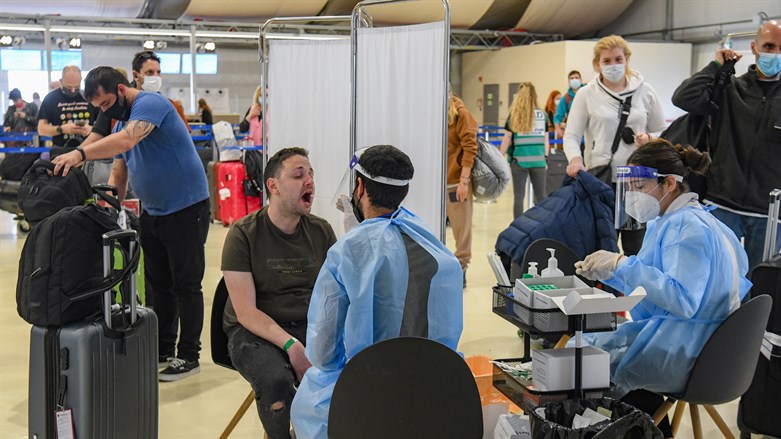 	A quick PCR test for returnees from abroad will soon be available at Ben Gurion Airport, Channel 12 News revealed on Sunday.	The test is just as reliable as other PCR tests and it will allow, for a fee, to shorten the quarantine time for returnees from abroad.	The test in question is one being promoted by the Ministry of Health, and its results can be obtained in three to four hours, instead of 24 hours as is the case with the tests currently being used.	However, this test will cost twice as much as the current one - 160 shekels instead of 80 shekels.	The test is part of the new tender for the operation of the test complex at Ben Gurion Airport, and the company that wins the tender will be obliged to offer returnees from abroad both the standard PCR test as well as the rapid test. https://www.israelnationalnews.com/news/322225 Ukraine to spend $590 million to insure flights in its airspace Ukrainian government moves to keep international flights going after insurers stop providing insurance for flights in Ukrainian airspace. Israel National News 13.02.22 22:55	The Ukrainian government will spend $590 million to insure flights in its airspace amid concerns over a possible Russian invasion, the Kyiv Independent reported.	Ukrainian Prime Minister Denys Shmyhal announced the move Sunday after many airline insurers announced they would no longer insure flights which entered Ukrainian airspace, which could have grounded all air travel to and from Ukraine.	At the same time, Andriy Yarmak, the director of the Ukrainian state air traffic service, warned airlines not to fly over the Black Sea from tomorrow until Saturday due to Russian military exercises in the area.	Last night, Israeli Prime Minister Naftali Bennett and Foreign Minister Yair Lapid called on all Israelis in Ukraine to leave the country immediately. Israel has returned the families of its diplomatic staff in Ukraine to Israel, but unlike most countries has not evacuated its diplomats from the country.	Today, Lapid told reporters: "There are between 10,000 and 15,000 Jews in Ukraine, most of them in Kyiv. About half of them are registered on the embassy link and each one receives a personal message to make sure they have been in contact with them. The rest are attempting to get in touch. The country also has one of the largest Jewish communities in the world. We are in close contact with them and the embassy is working with them."	He said, "According to political and intelligence sources who speak with us, we have a very short window of time to get the Israelis out of Ukraine and I tell them: return to Israel before the situation gets complicated. We still hope the situation will be resolved diplomatically, but we have responsibilities towards Israelis and Jewish communities there. Israel is the capital of the Jewish people and we should be there for them."	Lapid clarified that in the coming week there will be many flights from Ukraine and the airlines are also ready for the possibility of adding additional flights. "We are preparing for the possibility of the sky being closed, even though at the moment that is not happening. We have opened up the possibility of evacuating people over land with countries bordering Ukraine in order to get Jews and Israelis out." https://www.israelnationalnews.com/news/322221 [You look around you and you get the feeling that the world has gone totally insane. It is beyond anyone to know the thoughts of another person. You can surmise by previous behavior why you think they are doing what they are doing but you don’t really know that for sure. We have no way of knowing Pootie Poot’s intentions or his motivations just as we have no way of knowing those of “Bi-Dum" or more appropriately the socialist and political deep state’s reasoning but we can surmise that on either side their motives aren’t good. The battle is in the heavenlies and the battle is only reflected down on earth by the feeble actions of mankind.  I would hope that to all it should be obvious that we are coming very close to the “acharim hayomim”, the end of days as described by the prophets of the scriptures. Wars, rumors of war, earthquakes, pestilence and famine. Conflict and very difficult situations are about everywhere. Look up for you know your redemption is neigh. There is a redeemer, and His return visit is very soon. – rdb] 02/13/2022 NEWS  - Purimis coming - March 17 see below!Biblical Archaeological Discovery in Israel 2021https://www.youtube.com/watch?v=TtX-_zvwRDc Read the Prophets & PRAY WITHOUT CEASING!That is the only hope for this nation!Exodus 8:1(7:26) And the LORD spoke unto Moses: 'Go in unto Pharaoh, and say unto him: Thus saith the LORD: Let My people go, that they may serve Me. 2(7:27) And if thou refuse to let them go, behold, I will smite all thy borders with frogs. 3(7:28) And the river shall swarm with frogs, which shall go up and come into thy house, and into thy bed-chamber, and upon thy bed, and into the house of thy servants, and upon thy people, and into thine ovens, and into thy kneading-troughs.Bennett urges Israelis ‘to immediately leave’ Ukraine as evacuation plans readiedGantz orders IDF to be ready to assist amid fears of Russian invasion; diaspora minister calls for Israel to prepare for ’emergency immigration’ of Ukrainian JewsBy TOI staff Today, 9:09 pm 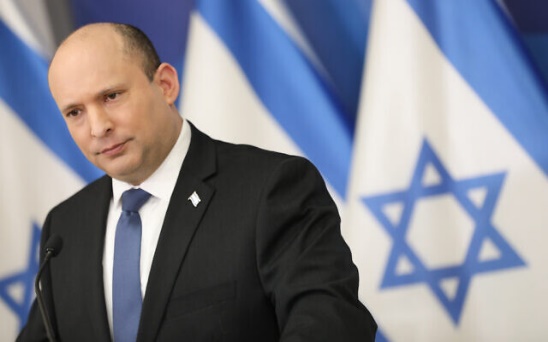 Prime Minister Naftali Bennett holds a press conference on COVID-19 in Tel Aviv, January 11, 2022. (Noam Revkin Fenton/Flash90)	Prime Minister Naftali Bennett called on Israeli citizens in Ukraine to leave the country immediately, following a second meeting held with top security and diplomatic officials on Saturday due to the growing fears of an imminent Russian invasion.	There were around 4,500 Israelis registered with the Israeli embassy in Ukraine, the Foreign Ministry told the Times of Israel. The ministry estimated that there are between 10,000-15,000 Israelis in the country.	The Foreign Ministry also further raised its travel warnings to the area.	“It was agreed to raise the travel warning for the area, along with calling on Israeli citizens to immediately leave,” Bennett’s spokesperson said in a statement.	The statement added that “an augmentation of civil flights on the Israel-Ukraine route will be examined.” The Foreign Ministry said calls were being made to various airlines for them to assist with evacuating Israeli citizens from Ukraine.	It was the second meeting on Saturday between Bennett and top officials on “the tensions between Russia and Ukraine,” his spokesperson said.	Senior officials in the meeting included Foreign Minister Yair Lapid, Defense Minister Benny Gantz, IDF Chief of Staff Aviv Kohavi and Shin Bet chief Ronen Bar.	Also Saturday, Channel 12 reported that Bennett instructed government ministers to not publicly weigh in on Russia’s amassing of troops on the Ukraine border. The premier reportedly told ministers not to offer their opinions on the matter and to limit any public comments to the potential evacuation of Israelis from Ukraine. The report didn’t give a reason for the order but noted Jerusalem’s sensitive ties with Moscow vis-à-vis Russian ally Syria, where Israel has been carrying out strikes on Iranian-linked targets	Earlier Saturday, the office of the prime minister, an observant Jew, said the first meeting on the Jewish day of rest was held “to expedite preparations to evacuate Israelis from the country.”	Gantz said Saturday that he has instructed the Israel Defense Forces to prepare for the possibility of helping evacuate Israelis from Ukraine.	His office said any IDF assistance would “depend on the scenarios and assessments of the situation.”	Diaspora Affairs Minister Nachman Shai said Israel must also begin readying plans for the “emergency immigration” of Jews from Ukraine in case of a Russian invasion.	“Israel is the national home of the Jewish people. If the Jewish community in Ukraine encounters hardship as a result of a conflict between Russia and Ukraine, we must offer them an immediate solution of emergency immigration to Israel, now,” Shai said on Twitter.	The UK Jewish News reported Friday that Jewish charities were readying plans to evacuate Ukrainian Jews in case war breaks out.	According to a newspaper report last month, some 75,000 people living in eastern Ukraine are believed eligible for Israeli citizenship.	Meanwhile, the Foreign Ministry has said it has begun working in an emergency capacity. Though embassy staff’s families and diplomats’ families are being evacuated for their safety, the embassy itself will continue to operate and will even be reinforced with additional staff from Israel to boost consular services for Israelis wishing to leave the country.	The Foreign Ministry issued a new “stricter” travel warning for Ukraine on Saturday, urging Israelis currently in the country to leave “as soon as possible.” Israelis planning on traveling to Ukraine should cancel their trips, the ministry added.	The Foreign Ministry statement, which cited the “continued tension and fear of escalation” in Ukraine, did not name Russia or cite the prospect of a Russian invasion.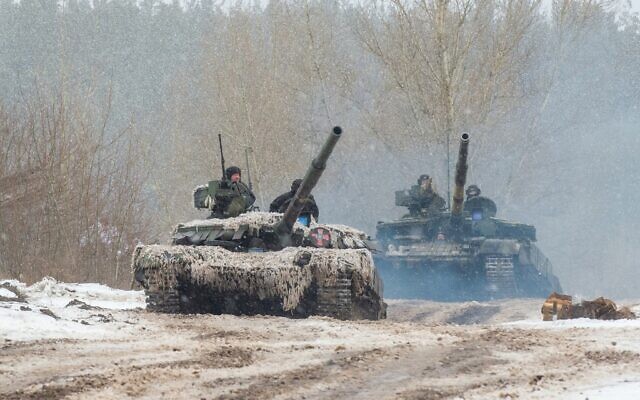 Ukrainian Military Forces servicemen of the 92nd mechanized brigade use tanks, self-propelled guns and other armored vehicles to conduct live-fire exercises near the town of Chuguev, in the Kharkiv region, on February 10, 2022 (Sergey BOBOK / AFP)	The US picked up intelligence that Russia is looking at Wednesday as a target date for an invasion, according to a US official familiar with the findings. The official, who was not authorized to speak publicly and did so only on condition of anonymity, would not say how definitive the intelligence was.	Russia and Ukraine have been locked in a bitter conflict since 2014, when Ukraine’s Kremlin-friendly leader was driven from office by a popular uprising. Moscow responded by annexing the Crimean Peninsula and then backing a separatist insurgency in eastern Ukraine, where fighting has killed over 14,000 people.	A 2015 peace deal brokered by France and Germany helped halt large-scale battles, but regular skirmishes have continued, and efforts to reach a political settlement have stalled. https://www.timesofisrael.com/bennett-urges-israelis-to-immediately-leave-ukraine-as-evacuation-plans-readied/ In 62-minute call, Biden warns Putin of ‘severe costs’ of Ukraine invasionUS official says ‘professional’ phone conversation produces ‘no fundamental change’; evacuation of non-essential staff at American embassy, foreign citizens in Kyiv underwayBy Agencies Today, 8:50 pm 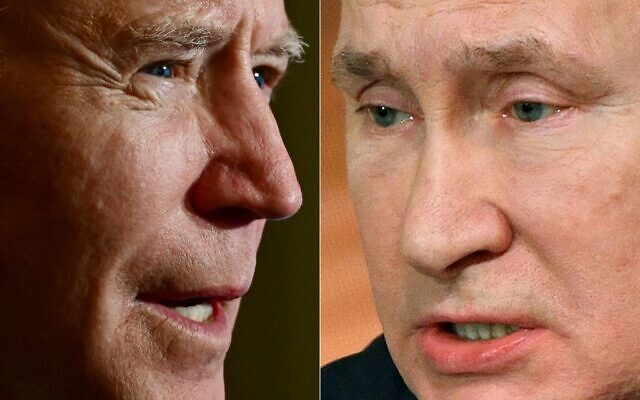 This combination of pictures shows US President Joe Biden, left, speaking at the White House in Washington, DC, on January 20, 2021; and Russian President Vladimir Putin holding his annual press conference in Moscow on December 19, 2019. A call on February 12, 2022, between Biden and Putin on the Russian troops massing next to Ukraine ended after one hour and two minutes, the White House said. (JIM WATSON and Alexander NEMENOV / AFP)	MOSCOW — President Joe Biden on Saturday again called on President Vladimir Putin to pull back more than 100,000 Russian troops massed near Ukraine’s borders and warned that the US and its allies would “respond decisively and impose swift and severe costs” if Russia invades, according to the White House.	According to a readout of the call, Biden stressed that “while the United States remains prepared to engage in diplomacy, in full coordination with our allies and partners, we are equally prepared for other scenarios.”	Biden said an invasion of Ukraine would “produce widespread human suffering and diminish Russia’s standing.”	The call was “professional and substantive and lasted a bit over an hour. There was no fundamental change in the dynamics unfolding now for several weeks,” a senior US official, speaking on condition of anonymity, told reporters.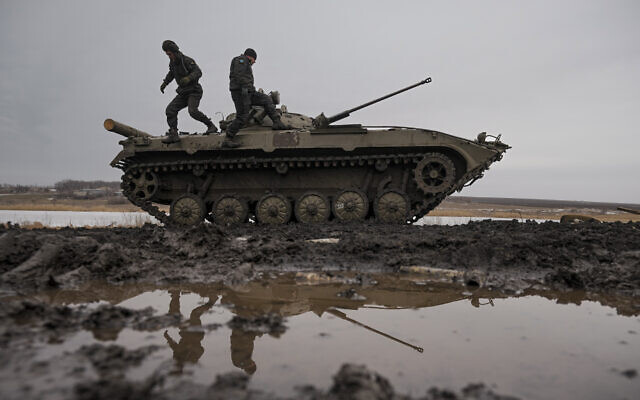 	Biden and Putin spoke for more than an hour the day after the US president’s national security adviser, Jake Sullivan, warned that US intelligence shows that a Russian invasion could begin within days and before the Winter Olympics in Beijing end Feb. 20.Ukrainian servicemen walk on an armored fighting vehicle during an exercise in a Joint Forces Operation controlled area in the Donetsk region, eastern Ukraine, Thursday, Feb. 10, 2022. A peace agreement for the separatist conflict in eastern Ukraine that has never quite ended is back in the spotlight amid a Russian military buildup near the country’s borders and rising tensions about whether Moscow will invade. (AP/Vadim Ghirda)	The Biden administration has been warning for weeks that Russia could invade Ukraine soon, but US officials had previously said the Kremlin would likely wait until after the Games ended so as not to antagonize China.	Sullivan told reporters on Friday that US intelligence gleaned show that Russia could take military action during the Olympics.	Russia denies that it intends to launch an offensive against Ukraine.	Before talking to Biden, Putin had a telephone call with French President Emmanuel Macron, who met with him in Moscow earlier in the week to try to resolve the biggest security crisis between Russia and the West since the Cold War. A Kremlin summary of the call suggested that little progress was made toward cooling down the tensions.The closely watched call between Biden and Putin began shortly after 11 a.m. and lasted just over an hour (62 minutes), according to the White House. Biden conducted the call from Camp David. There were no immediate details about the discussion.In a sign that American officials were getting ready for a worst-case scenario, the United States announced plans to evacuate its embassy in the Ukrainian capital, and Britain joined other European nations in urging its citizens to leave Ukraine.	Russia has massed well over 100,000 troops near the Ukraine border and has sent troops to exercises in neighboring Belarus, but denies that it intends to launch an offensive against Ukraine.	The timing of any possible Russian military action remained a key question.	The US picked up intelligence that Russia is looking at Wednesday as a target date, according to a US official familiar with the findings. The official, who was not authorized to speak publicly and did so only on condition of anonymity, would not say how definitive the intelligence was. The White House publicly underscored that the US does not know with certainty whether Putin is committed to invasion.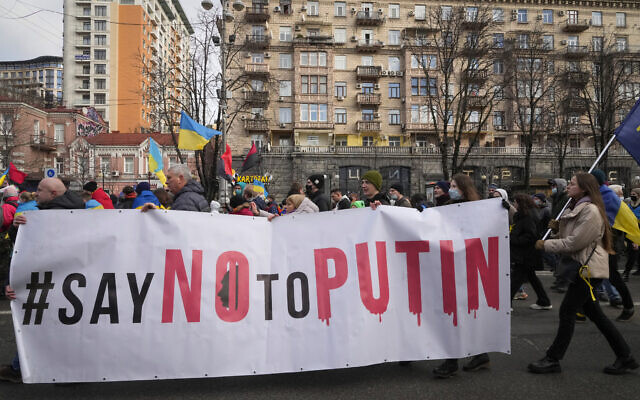 Ukrainians attend a rally in central Kyiv, Ukraine, February 12, 2022, during a protest against the potential escalation of the tension between Russia and Ukraine. (AP Photo/Efrem Lukatsky)		However, US officials said anew that Russia’s buildup of firepower near Ukraine has reached the point where it could invade on short notice.		A Kremlin statement about the Putin-Macron call referred to “provocative speculations about an allegedly planned Russian ‘invasion’ of Ukraine.” Russia has consistently denied that it plans military action against its neighbor.		Putin also complained in the call that the United States and NATO have not responded satisfactorily to Russian demands that Ukraine be prohibited from joining the military alliance and that NATO pull back forces from Eastern Europe.	Biden has said the US military will not enter a war in Ukraine, but he has promised severe economic sanctions against Moscow, in concert with international allies.	US Secretary of State Antony Blinken said he told his Russian counterpart Saturday that “further Russian aggression would be met with a resolute, massive and united trans-Atlantic response.”	Meanwhile, Ukrainian President Volodymyr Zelenskyy tried to project calm as he observed military exercises Saturday near Crimea, the peninsula that Russia annexed from Ukraine in 2014.	“We are not afraid, we’re without panic, all is under control,” he said.	US Defense Secretary Lloyd Austin and his Russian counterpart, Sergei Shoigu, also held telephone discussions on Saturday.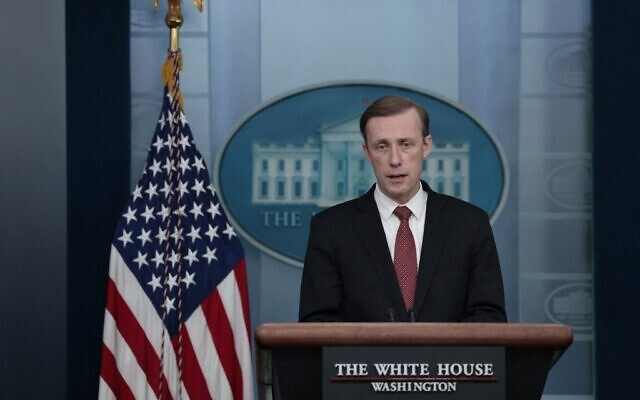 National Security Adviser Jake Sullivan speaks during the daily White House press briefing on February 11, 2022 in Washington, DC. Sullivan spoke to reporters about the call U.S. President Joe Biden held with transatlantic leaders to discuss the ongoing tensions at the border of Russia and Ukraine. (Anna Moneymaker/ Getty Images via AFP)		UK troops that have been training the Ukrainian army also planned to leave the country. Germany, the Netherlands and Italy called on their citizens to leave as soon as possible.	A State Department travel advisory on Saturday said most American staff at the Kyiv embassy have been ordered to leave and other US citizens should depart the country as well.	Further US-Russia tensions arose on Saturday when the Defense Ministry summoned the US embassy’s military attache after it said the navy detected an American submarine in Russian waters near the Kuril Islands in the Pacific. The submarine declined orders to leave, but departed after the navy used unspecified “appropriate means,” the ministry said.	Adding to the sense of crisis, the Pentagon ordered an additional 3,000 US troops to Poland to reassure allies.	Biden’s national security adviser, Jake Sullivan, said Americans in Ukraine should not expect the US military to rescue them in the event that air and rail transportation is severed after a Russian invasion.	Several NATO allies, including Britain, Canada, Norway and Denmark, also asked their citizens to leave Ukraine, as did non-NATO ally New Zealand.Sullivan said Russian military action could start with missile and air attacks, followed by a ground offensive.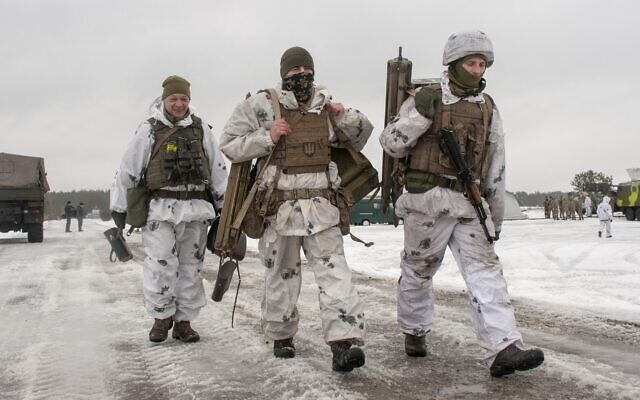 Ukrainian soldiers train during military drills close to Kharkiv, Ukraine, on February 10, 2022. (AP Photo/Andrew Marienko)	“Russia has all the forces it needs to conduct a major military action,” Sullivan said, adding that “Russia could choose, in very short order, to commence a major military action against Ukraine.” He said the scale of such an invasion could range from a limited incursion to a strike on Kyiv, the capital.		Russia scoffed at the US talk of urgency.	“The hysteria of the White House is more indicative than ever,” said Maria Zakharova, a Russian Foreign Ministry spokeswoman. “The Anglo-Saxons need a war. At any cost. Provocations, misinformation and threats are a favorite method of solving their own problems..” [This may be one of the most truthful comments in the entire article. When the economy is on the fritz nothing improves things like a war. That has been the modus operandi of the military industrial complex for years. The biggest supporters of DC has been the arms industry and Big Pharma. That is why it is very prudent to be very skeptical of anything that comes from them. While the conflict with Ukraine has existed for a number of years Russia’s request to not have NATO on its doorstep is reasonable. Keep in mind the lies that the US government has promulgated about the COV which gives you an example of the manipulation that is endemic in the power hungry groups. – rdb] 	Zakharova said her country had “optimized” staffing at its own embassy in Kyiv in response to concerns about possible military actions from the Ukrainian side.	In addition to the more than 100,000 ground troops that US officials say Russia has assembled along Ukraine’s eastern and southern borders, the Russians have deployed missile, air, naval and special operations forces, as well as supplies to sustain a war. This week, Russia moved six amphibious assault ships into the Black Sea, augmenting its capability to land marines on the coast.	Sullivan’s stark warning accelerated the projected time frame for a potential invasion, which many analysts had believed was unlikely until after the Winter Olympics in China end on Feb. 20. Sullivan said the combination of a further Russian troop buildup on Ukraine’s borders and unspecified intelligence indicators have prompted the administration to warn that war could begin any time.	“We can’t pinpoint the day at this point, and we can’t pinpoint the hour, but that is a very, very distinct possibility,” Sullivan said. MORE - https://www.timesofisrael.com/in-62-minute-call-biden-warns-putin-of-severe-costs-of-ukraine-invasion/ Russia says US submarine violated its waters in far east Russia's defense ministry summoned the US military attache on Saturday after complaining of an incident in which it said a US submarine violated its territorial watersBy REUTERS Published: FEBRUARY 12, 2022 18:00 Updated: FEBRUARY 12, 2022 18:47 	A Russian naval vessel chased away a US submarine in Russian waters in the Pacific after the submarine ignored a Russian order to surface, Interfax news agency cited the defense ministry as saying on Saturday.	The Russian ministry called in the US defense attache after complaining that the submarine had entered its waters, the RIA news agency reported. Tensions between Moscow and Washington are already high over a Russian military buildup near Ukraine.	The submarine was spotted near the Kuril islands early on Saturday as Russia was conducting naval exercises with its Pacific Fleet and it was ordered to surface immediately, the Russian ministry was quoted as saying.	It said the order was ignored by the US submarine's crew, leading the crew of Russia's Marshal Shaposhnikov frigate to use unspecified "corresponding means" to make the vessel leave.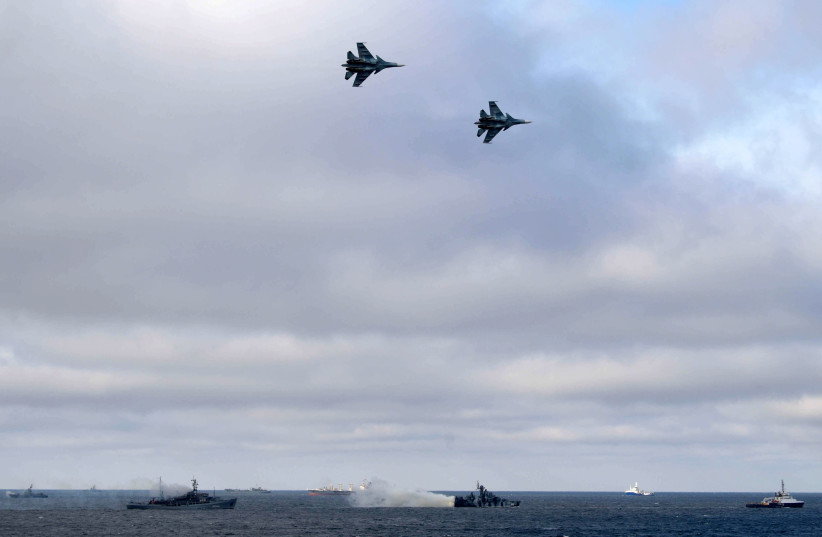 	"The US submarine ... left Russian territorial waters at maximum speed," the defense ministry was quoted as saying.Russian Navy's ships and jet fighters are seen during the joint drills of the Northern and Black Sea fleets, attended by Russian President Vladimir Putin, in the Black Sea, off the coast of Crimea January 9, 2020 (credit: SPUTNIK/ALEXEI DRUZHININ/KREMLIN VIA REUTERS)	There was no immediate comment from the United States.Russia's defense minister spoke by phone with his US counterpart on Saturday as the United States and other Western nations warned that war in Ukraine could ignite at any moment. US President Joe Biden and his Russian counterpart Vladimir Putin started a call later in the day  https://www.jpost.com/breaking-news/article-696268 Ramming reported as clashes break out between Jews, Arabs, police in Sheikh JarrahThe clashes came shortly after MK Itamar Ben Gvir announced that he would be setting up an office in the neighborhood.By TZVI JOFFRE Published: FEBRUARY 12, 2022 21:46 Updated: FEBRUARY 13, 2022 00:12 	A suspected ramming attack was reported in the Sheikh Jarrah-Shimon Hatzadik neighborhood of east Jerusalem on Saturday night shortly after clashes broke out between Jews and Arabs and police in the neighborhood. One Jewish-Israeli is reportedly lightly injured in the ramming.עשרות ערבים החלו להשליך אבנים לעבר בתי היהודים בשמעון הצדיק (שייח ג'ראח) המשטרה מגיבה ברימוני הלם והזעיקה למקום עוד שני צוותות של יס"מ pic.twitter.com/2oiNTvtygV— יאיר לוי (@Yair__Levy) February 12, 2022	Videos reportedly from the scene showed Jewish and Arab residents throwing stones and other objects at each other while other videos showed police arriving at the scene and firing tear gas."قوات الاحتلال تهاجم الأهالي وتطلق قنابـ.ـل الغاز تجاههم تزامناً مع اعتداء المستوطنين على المقدسيين بحي الشيخ جراح" pic.twitter.com/1cqB73cqKk— AlQastal القسطل (@AlQastalps) February 12, 2022	The clashes came shortly after Otzma Yehudit head MK Itamar Ben Gvir announced that he would be setting up an office in the Sheikh Jarrah neighborhood on Sunday.	Ben Gvir said that he would be setting up the office in the garden of the Yoshvayev family whose house was set fire to over the weekend adding that he would stay there until the family receives 24/7 security.	In May last year, the MK set up an office in the Sheikh Jarrah neighborhood during the tensions and violence in the neighborhood leading up to Operation Guardian of the Walls. Tensions surrounding planned evictions of Arab families in the neighborhood were one of the reasons Palestinian terrorist groups citing for launching rockets at Jerusalem on Jerusalem Day, sparking the nearly two-week long conflict.	In November, the four Arab families threatened with eviction rejected a High Court of Justice compromise to solve their property dispute with the Jewish-owned Nahalat Shimon Company. https://www.jpost.com/breaking-news/article-696280 Does Israeli youth care about environmental activism?New data reveals young people in Israel feel 'aware, engaged, and responsible' for the climate, with 40% of Israeli teens saying they believe they are the ones who will lead the change toward a better futureZavit, Yehonatan Sher |  Published: 02.12.22, 18:48 	Over a month ago, the largest ever climate protest in Israel took place in Tel Aviv, with tens of thousands of participants from all over the country. Among them were teenagers who skipped school in order to take part and send a message to our political leaders, demanding them to act immediately on the worsening state of climate change.	The event sparked a question on the ages of the protesters. In two recent studies, experts analyzed the extent to which environmental issues interests Israeli youth, their feeling of responsibility to act, and where their knowledge on the matter comes from.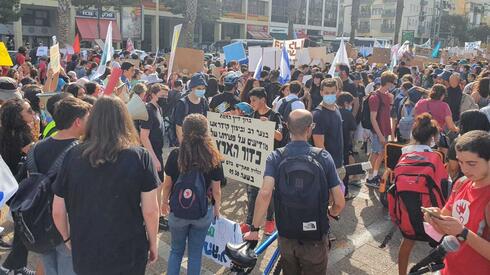 Young people attend climate protest in Tel Aviv  (Photo: Noa Fischer)	The first study was conducted by Electrolux, and it included almost 14,000 participants aged 15-20 from all over the world, of whom 1,255 were from Israel. 	According to the survey, 46% of the adolescents in Israel believe that sustainability is an extremely important global topic today. Some 40% believe that they are the ones who will lead the change toward a better future, and only 6% trust the older generation to take responsibility upon themselves.	The second study was conducted by The Israeli Association for Ecology and Environmental Sciences, with the purpose of finding the best ways to make environmental and ecological topics accessible to youth. Out of 301 Israelis - between the ages of 14 and 25 - surveyed, 83% declared that they take interest in at least on topic related to environment and sustainability. The most concerning topics among these adolescents were pollution (air, land, and water), natural disasters, and climate change. About a third of the surveyed individuals declared that they consume content related to environment and sustainability on a weekly basis, mostly through Instagram, news websites, YouTube, and TV channels. The source of information transition: from school to social media	There is also an apparent correlation between the different informative platforms used by the young generation, and their growing awareness of environmental issues. 	"One of the things that dramatically increased teenagers' involvement in environmental topics is social media," says Dr. Iris Alkaher, a senior researcher and lecturer in the field of sustainability education the Kibbutzim College.  MORE -  https://www.ynetnews.com/environment/article/bjyqm0ykc This gives you an idea of how vulnerable the youth are to the trash this is fed to them on the social media and the MSM who have bought into the lie. – rdb]Top health expert estimates serious COVID cases to soon drop to under 1,000Eran Segal says half of Israel’s population likely to be infected in Omicron-driven wave; transmission rate dips to 4-month lowBy TOI staff Today, 10:42 pm 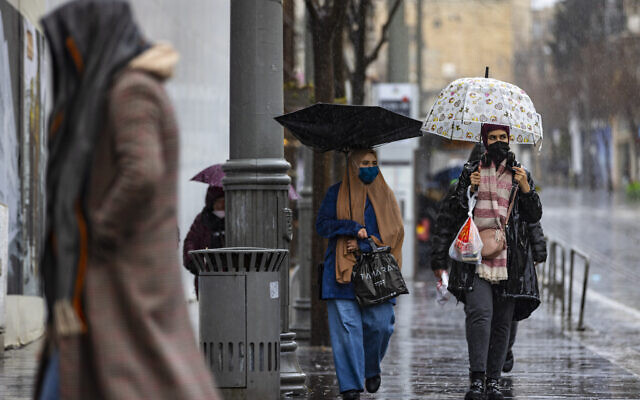 People wearing face masks are seen in central Jerusalem, February 10, 2022. (Olivier Fitoussi/Flash90)	Prof. Eran Segal, a leading government adviser on COVID-19 policy, said Saturday Israel would likely see less than 1,000 hospitalized coronavirus patients in serious condition next week, as the Omicron-driven wave continued to ebb.	“We estimate infections will continue to trend downward… and by next week we may have 10,000 or 20,000 cases per day… and by the end of next week we will be under 1,000 serious cases in hospitals, possibly even reaching 800,” Segal told Channel 12 news.	The number of serious patients has remained elevated during the gradual decline in morbidity over the past few days, standing at 1,048 on Saturday, according to Health Ministry data. But that’s down from last Sunday’s 1,259, the highest number recorded in Israel since the onset of the pandemic in early 2020.Of those currently in serious condition, 270 are on ventilators.	In total, 2,339 people were hospitalized Saturday with COVID-19, of whom 336 were in critical condition, according to ministry figures.	The Health Ministry said serious cases were far more common for the unvaccinated. Among unvaccinated patients aged 60 and up, there were 349.2 serious cases per 100,000 people, compared with 28.8 for their vaccinated peers. [Remember the ‘revised definition’ of unvaccinated. – rdb]	There were 22,360 new coronavirus cases diagnosed on Friday, as the number of active cases fell to 298,454. Last month, some 70,000 new cases were diagnosed daily, based on a weekly average, and active cases surged past 500,000.	But experts have estimated the true number of cases was much higher. Segal said Saturday that by the end of the fifth wave driven by the Omicron variant, at least half of Israel’s over 9 million population would have likely been infected.	According to Health Ministry data, some two million infections have been recorded in recent months. Segal said the true figure was like double. [That represents over ¼ almost 1/3 of the Israeli population – rdb]	Of some 100,000 tests conducted on Friday, the positive test rate was 22.76%, a slight increase from a day earlier, when over 21.8% of tests came back positive.	The transmission rate (measuring the average number of people each infected person spreads the virus to) continued to fall, reaching a value of 0.74 — its lowest figure since October.	The transmission rate is based on data from 10 days earlier and any value below 1 shows that the pandemic is shrinking. In December, the value shot up to 2.12, but has since been on the decline.	The death toll since the start of the pandemic stood at 9,458, with at least 268 fatalities from COVID-19 complications in the past week, the Health Ministry said. That figure marked a 30.6% decrease in coronavirus deaths compared to the previous week. https://www.timesofisrael.com/top-health-expert-estimates-serious-covid-cases-to-fall-under-1000-next-week/Top Fatah official to ‘Post’: PA is very weak; Fatah ‘proud’ of its armed wingSays the authority has been weakened as a result of rampant corruption, the absence of a political horizon, and the widening gap between its leaders and the Palestinians.By KHALED ABU TOAMEH Published: FEBRUARY 12, 2022 19:19 Updated: FEBRUARY 12, 2022 20:52 	The al-Aqsa Martyrs Brigades are an essential part of the ruling Fatah faction, Jamal Tirawi, a senior Fatah official with close links to the coalition of armed groups, said on Saturday.	“The members of al-Aqsa Martyrs Brigades were born Fatah and are still part of its entity,” Tirawi said in an interview with The Jerusalem Post.	The Palestinian Authority, he said, has been profoundly weakened as a result of rampant corruption, the absence of a political horizon, and the widening gap between its leaders and the Palestinians.	Tirawi, a resident of Balata refugee camp near Nablus, was previously arrested by the IDF on suspicion of heading one of the brigades' groups and involvement in terrorism, for which he served several years in prison.	Balata has long been known as a hotbed for various Fatah-affiliated armed groups, especially the al-Aqsa Martyrs Brigades.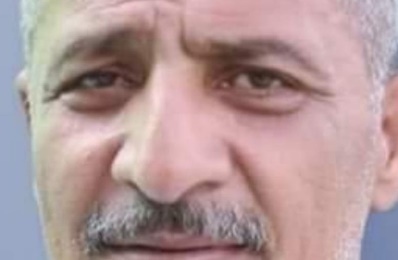 Jamal Tirawi (credit: Jamal Tirawi)	Additionally, the camp is known for serving as a home to several disgruntled Fatah officials, who, like Tirawi, do not hesitate to openly challenge the veteran leadership of Fatah and the PA.	Tirawi, an elected member of the Palestinian parliament, the Palestinian Legislative Council (PLC), was speaking days after the IDF killed three Fatah gunmen who were responsible for several shooting attacks against IDF soldiers and Israeli civilians in the Nablus area in recent weeks.	In 2016, PA President Mahmoud Abbas issued a decree stripping Tirawi of his parliamentary immunity. The move came after Tirawi and other Fatah officials and PLC members publicly criticized the PA leadership.	The killing of the three Fatah gunmen in Nablus last week is seen by many Palestinians as a serious embarrassment for Abbas and the PA leadership, especially in light of growing criticism over the security coordination between the authority's security forces and the IDF.	THE PA leadership has had a complex relationship with the al-Aqsa Martyrs Brigades. While the security forces have on several occasions arrested or clashed with members of the group, they have refrained from taking drastic measures against the Fatah gunmen, such as confiscating their weapons.	“Let’s be clear: this group represents the young generation of rebellious youths born after the Oslo Accords,” Tirawi said, referring to the brigades, which is believed to have hundreds of members in the Nablus area alone.	“These men believe in the culture of resistance and belonging to Fatah; they inherited this from previous generations," he said. "The current generation of al-Aqsa Martyrs Brigades members did not live through the First and Second intifadas, yet they inherited the idea of revolting against the [Israeli] occupation. [That means they believe in terrorism. - RDB	"They are the sons of Fatah. Anyone who says that they are outside the frame of Fatah and that they have an agenda, I say to them that you are wrong. Everyone knows that these young men belong to Fatah.”	Asked if the group was acting against the PA, Tirawi replied: “The al-Aqsa Martyrs Brigades were never against the Palestinian Authority; on the other hand, the Palestinian Authority is not responsible for the group. The Palestinian Authority is not a breeding place for the group.	"The al-Aqsa Martyrs Brigades is an arm of Fatah, and it does not belong to the Palestinian Authority. The Palestinian Authority is a political entity, and unfortunately until now it has not received the stage of statehood. Fatah is proud of the al-Aqsa Martyrs Brigades, [which] are part of the entity of Fatah. They are part of Fatah’s organizational framework.” MORE -  https://www.jpost.com/arab-israeli-conflict/article-696272 Under Erdogan, Turkish authorities are leading a revival of Jewish heritageSome observers say meeting Jewish leaders is nothing more than an attempt to ditch the antisemitism label Turkey has earned in recent years, while others think it is a genuine appreciation for the ancient presence of Jews in the countryCnaan Liphshiz/JTA | Published: 02.12.22, 13:30 	Turkey, a country with a dwindling Jewish population and a Muslim leader who’s been accused of making antisemitic remarks by the U.S. State Department, might not present the likeliest scene for a revival of Jewish heritage.	Yet that is what has been happening there for the past five years. Historic synagogues have been renovated and the historic center of Sephardic life holds an annual culture festival.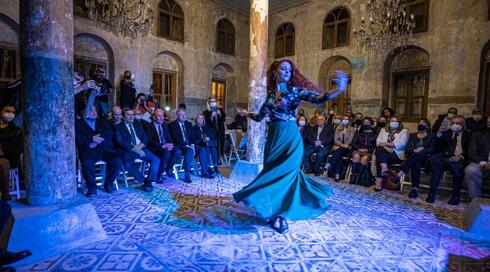 Dignitaries and Jewish community members watch a dancer perform at the Izmir Sephardic Cultural Festival in Izmir, Turkey (Photo: Courtesy of Izmir Metropolitan Municipality)	Some observers regard this revival, much of it underwritten with government funds, as little more than an attempt by President Recep Tayyip Erdogan to ditch the antisemitism label he has earned by ranting against Israelis and Jews and dismissing critics as stooges of Israel.	But others identify a more complex set of motivations, combining aspirations to attract tourists and a genuine appreciation for the ancient presence of Jews in Turkey and their contribution to its culture.	Last Dec. 3, the fifth day of Hanukkah, leaders of the Jewish community of Istanbul celebrated the reopening of the local synagogue in Kilis, a town situated about 250 miles away near the border with Syria. Only two years ago the building was a ruin favored by goat keepers.	The Kilis celebration, hosted by municipal bosses, coincided with the Izmir Sephardic Culture Festival, an annual Hanukkah event kicked off in 2019 by the local government of Konak — the most populous of the 11 districts of the Izmir metropolitan area — and the Izmir Jewish Community Foundation. The festival features tours of Jewish heritage sites in the western Turkish city, historically known as Smyrna. Four out of Izmir’s nine synagogues have been renovated recently, though very few Jews live there.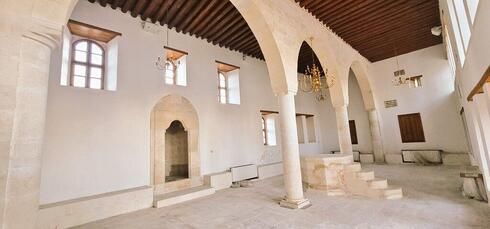 The newly-renovated synagogue in Kilis, Turkey  (Photo: Mendy Chitrik)Also in 2019, authorities renovated and reopened a synagogue in Gaziantep near Kilis — even though neither of those cities has any Jewish residents. In 2015, a historic and ornate synagogue in Edirne, a city near Turkey’s western border with Greece and Bulgaria, was renovated and reopened with government funding.	This effort is reminiscent of similar initiatives in other Mediterranean countries with small Jewish communities and rich Jewish heritage, including Spain, Portugal, Italy and Greece.	But in Turkey, the investment in Jewish heritage sites is coinciding with what critics call state-sponsored antisemitism and a vehemently anti-Israel agenda led by Erdogan, whom the U.S. State Department in May 2021 accused of making “antisemitic comments.”	Erdogan “wants this to appear magnanimous on Jewish issues so he can seem more humane,” said Raphael Sadi, a former spokesman of the Association of Turks in Israel, who attended university with Erdogan.	The State Department was responding to a rambling speech by Erdogan, head of the Justice and Development Party, in which he had used “Jews” and “Israelis” interchangeably. “They are murderers, these are murderers enough to kill 6-year-old babies,” Erdogan said, the Hurriyet newspaper reported. “They are murderers enough to make women crawl on the ground.”	Under Erdogan, antisemitism in Turkey ”is of a qualitatively different character than that of previous eras,” Rifat Bali, a Turkish author and publisher who has studied the subject for decades, wrote in a 2021 essay. He cited the veneration and promotion of openly antisemitic journalists and politicians by the Justice and Development Party.	Critics of Erdogan’s conservative party, which has triggered a revival of Muslim nationalist sentiment as it cracked down on dissent in the media, the army and everyday society, say it is Islamist and fundamentalist. Erdogan has rejected these labels, and he has recently spoken with Israeli President Isaac Herzog about hosting a warm diplomatic meeting.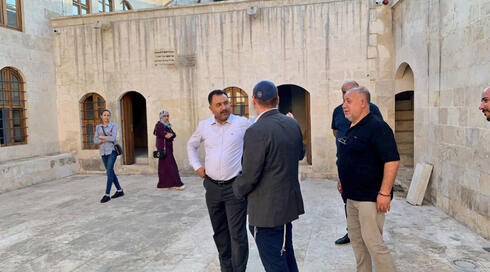 Rabbi Mendy Chitrik, wearing kippah, speaks with locals at the newly-renovated synagogue in Kilis, Turkey  (Photo: Mendy Chitrik)	Today, only some 15,000 people who define themselves as Jews live in Turkey, almost all of them in Istanbul. That’s a 61% decrease from 1970, when Turkey had 39,000 Jews, according to a 2020 report by the Institute for Jewish Policy Research in London. Erdogan rose to power in 2003.Few of Turkey’s Jews are observant. Synagogue services are held under tight security for registered community members only. 	Random visitors are not allowed access to synagogues. Jewish communities in Turkey, almost all of them in Istanbul, tend to keep a low profile, also because of multiple terrorist attacks against them in recent years.	Following the State Department’s rebuke last year of Erdogan’s perceived antisemitism, the Jewish Confederation of Turkey defended the strongman. “On the contrary, he has always been constructive, supportive & encouraging towards us,” the group said on Twitter.	Ishak Ibrahimzadeh, the Confederation’s president, declined to be interviewed for this article.Rabbi Mendy Chitrik, the Istanbul-based chairman of the Alliance of Rabbis in Islamic States, said authorities seem sincere in their devotion to preserving Jewish heritage. “As a rabbi who cares about strengthening Jewish life and persevering Jewish heritage, I am not concerned with political considerations,” said Chitrik, who attended the Kilis festival.	In Kilis, city and provincial officials “seriously and very sincerely care about integration in a city that’s 75% Syrian. They are caring and warm regarding their Jewish history,” Chitrik said.  MORE - https://www.ynetnews.com/article/rjlx2ifj9 China breaks silence as talks drag on and Iran deflectsChina’s ambassador to the UN in Vienna said that the negotiators “all agree that we have reached the concluding stage."By LAHAV HARKOV Published: FEBRUARY 12, 2022 21:40 	China encouraged Iran to respond to an American proposal, in a rare statement by the Chinese representative to the nuclear talks in Vienna.	Wang Qun, China’s ambassador to the UN in Vienna, said on Saturday that the negotiators “all agree that we have reached the concluding stage, especially I think after our Iranian colleagues have come up with their final package.”	That statement was made a week after the US gave the other world powers in the negotiations – in which the Iranian team refuses to sit with American negotiators – submitted their proposal for a return to the 2015 nuclear deal.	Wang broke his negotiating team’s relative silence compared to the delegations on Thursday, saying that he hoped that Iran will “formally come up with its written feedbacks on the proposed package for discussion by all parties,” Chinese media outlet CGTN reported.
  	In the ensuing days, Iranian media and officials repeatedly blamed the Americans for the talks dragging on, despite that the other countries are waiting for a proposal from Tehran.
  	Iran also delayed the talks by five months last year, walking away from the table in Vienna ahead of its presidential election in June and refusing to return until the end of November.
  	Iranian President Ebrahim Raisi said on Friday that he is not pinning his hopes on the nuclear talks.
  	“We put our hopes on the east, west, north, south of our country and never have any hope in Vienna and New York,” Raisi said in a televised address marking the anniversary of the 1979 Iranian Revolution.
  	A source on the Iran negotiating team claimed that Iran was “pioneering in putting forward new ideas and proposals” and that “the US finally needs to make a decision and end dragging its feet,” Iranian journalist Abas Aslani reported on Saturday.
  	The Islamic Republic News Agency claimed on Saturday that “an informed source in Vienna said that China and Russia along with the European Union have complained about the United States’ bewilderment and incapability to take [a] political decision on the result of negotiations.”
  	Nour News called the Biden administration “powerless to negotiate and cannot be flexible in negotiations.”
  	Secretary of Iran’s Supreme National Security Council Ali Shamkhani tweeted last Wednesday – when the US had tabled a proposal and Iran had not – that “there is no coherence in the [US government] to make political decisions in the direction of advancement in the Vienna Talks.”
  	On Saturday, Shamkhani said that “maintaining and strengthening Iran’s peaceful nuclear capabilities and defense capabilities, [and] regional security-making policies of the Islamic Republic” are non-negotiable.
  	The US and Iran have been engaged in indirect negotiations since April 2021 to revive the 2015 Joint Comprehensive Plan of Action, which restricted Iran’s enrichment and stockpiling of uranium until 2030, in exchange for the gradual lifting of sanctions.    MORE - https://www.jpost.com/international/article-696279 Ukraine’s US lobbying army exposed Ukraine’s lobbyists mounted an “extraordinary” campaign to win support of US politicians, pundits and media, a new report claims 13 Feb, 2022 00:42 	Ukrainian lobbyists contacted US congressional offices, think tanks, and media figures over 10,000 times last year, according to an analysis of Foreign Agents Registration Act (FARA) filings reported by the Quincy Institute for Responsible Statecraft on Friday.  	The Quincy report pointed to the “extraordinary” scale of Ukranian’s lobbying campaign, noting that the lobbying effort of Saudi Arabia - known as one of the largest foreign lobbies in Washington DC - pales in comparison.	According to the report, most of Kiev’s persuasive efforts focused on the members of Congress, who were deluged with over 8,000 contacts - emails, phone calls, and meetings - in an effort to convince them of the need to block the Nord Stream 2 pipeline, among other issues. The Ukrainian Federation of Employers of the Oil and Gas Industry (UFEOGI), the country’s largest energy trade group, would reportedly cite Ukraine’s PM arguing that the pipeline was “no less an existential threat” to Ukraine’s “security and democracy” than “Russian troops on the border.” The pipeline, which is completed but still has to receive the green light from German regulators, would allow Russia to export gas directly to Europe without having to pay Kiev billions for the transfer of the gas.
  	UFEOGI lobbyists apparently centered their effort on Sen. Ted Cruz (R-Texas), who took just several days to channel the Ukrainian PM on social media. In his own message, Cruz likewise referred to the Russian pipeline as an “existential threat.”
  	The trade group also sought to reach out to the senators who had previously backed legislation to scupper the completion of the pipeline, including several members of the Foreign Relations Committee with a history of anti-Russian votes. Cruz, Tom Cotton (R-Arkansas), John Barrasso (R-Wyoming), Ron Johnson (R-Wisconsin), and Jeanne Shaheen (D-New Hampshire) were all contacted at least 100 times last year, with some of these contacts resulting in their staffers meeting directly with Ukrainian energy lobbyists, the report claims.
  	The bill proposed by Cruz would have imposed bans on doing business with US companies for those involved with the Nord Stream 2 project in addition to travel restrictions and asset freezes. It failed to pass, however, having been blocked by Senate Democrats.
  	A separate legislative proposal, put forth by Sen. Bob Mendendez (D-New Jersey) and dubbed “the mother of all sanctions,” would punish top Russian officials and banks in the event of an invasion of Ukraine. The Quincy report noted that one of Menendez’s former staffers, Brittany Beaulieu, now represents UFEOGI as well as the so-called Civil Movement for a Just Ukraine.
  	Apart from the US lawmakers, Ukrainian lobbyists also reportedly courted pro-NATO think tank the Atlantic Council, contacting it hundreds of times. The report noted that one of the richest men in Ukraine, Victor Pinchuk, is also one of the Atlantic Council’s international advisors, while his foundation is a major contributor to the think tank. 
  	Ukrainian lobbyists also targeted the Heritage Foundation, which has been advocating selling more US weapons to Ukraine and ramping up US financial assistance to Kiev. The lobbyists reached out 180 times to high-ranking figures in the organization, including its VP, throughout 2021, according to the report.
  	The lobbyists also did not overlook the US media, contacting the Wall Street Journal’s newsroom at least 147 times last year, the report said, citing Quincy’s analysis of the interactions.
  	Russia has repeatedly denied plans to invade its neighbor, dismissing reports to the contrary as fake news. US media outlets, nevertherless, have attempted to predict the outbreak of hostilities down to the very day, citing anonymous government sources. Numerous US officials have argued that the invasion was looming, with National Security Advisor Jake Sullivan saying on Friday that it could begin “any time.”
  	On Saturday, however, Ukrainian President Volodymyr Zelensky called on the Americans to share the evidence they supposedly have of Russia’s intentions after having previously warned that reports of an imminent war risk destabilizing his country.   https://www.rt.com/russia/549190-ukrainian-lobbyists-congress-americans/  [HUMMMMM? Does this give you a bit of an idea that there just might be something else besides a ‘Russian invasion’ behind a lot of this activity going on today. The question is what is Russia’s intent and why is the US pushing this so hard. It isn’t that the Ukraine is an essential part of US policy or a national threat. This smells of more deep state money and planning . – rdb]Majority of Americans say its a bad idea to send troops to fight in Ukraine: pollBy Lexi Lonas - 02/12/22 12:18 PM EST 1,388 	A plurality of Americans favor aiding Ukraine in some way, but a majority are opposed to sending U.S. troops into the country to fight amid threats of a Russian invasion, according to a new poll released Friday. 	The Russian military has amassed over 100,000 troops at its border with Ukraine, prompting concern from the international community that Russia is poised to invade the former Soviet state like it did in 2014, when it annexed Crimea. 	The poll, conducted by YouGov, found that 42 percent of Americans surveyed said that the U.S. should send financial aid to Ukraine, compared to 24 percent who said it was a bad idea and 34 percent who said that they were unsure. 	Fifty-five percent of Americans said that they were against sending U.S. troops in to fight Russian soldiers in the event of an incursion in Ukraine. Only 13 percent of those surveyed thought it was a good idea. 	Thirty-four percent of Americans disapprove of U.S. troops going to Ukraine to assist but not fight the Russians if an invasion would occur. Thirty-three percent support the idea and 33 percent are unsure of their position. 	The Biden administration has previously stated that the U.S. would support Ukraine support but, it has indicated the U.S. would not send troops to the country.	On Saturday, Defense Secretary Lloyd Austin ordered 160 American troops out of Ukraine as officials say an invasion could happen at occur any day.  	Americans look more favorably at measures that don’t involve putting our troops directly in Ukraine, such as imposing sanctions on Russia, sending troops into NATO countries and sending weapons to Ukraine, according to the poll. 	Fifty percent of Americans surveyed said they thought imposing sanctions on Russia was a good idea. Just 20 percent of those surveyed said they oppose the idea. 	President Biden has said that if Russia invades Ukraine, the country will experience crushing economic sanctions.  Forty percent of Americans approve of sending troops in allied countries, while 23 percent of participants oppose such actions.  	The poll was conducted among 1,500 U.S. adults from Feb. 5 to Feb. 8. The margin of error is plus or minus 3 percentage points.  https://thehill.com/policy/international/593989-americans-favor-support-for-ukraine-without-troops-poll Ukraine’s president asks West to share evidence of alleged Russian invasion Russia says the West is ‘mocking’ the Ukrainians and common sense 12 Feb, 2022 18:31 	Ukrainian President Volodymyr Zelensky has called on his allies to share information about the alleged Russian invasion, prompting Russia to accuse the West of “mocking” the Ukrainians and common sense.	Zelensky’s remarks come as the crisis over Ukraine is deepening, with NATO forces building up their presence in Eastern Europe. They explain their actions as an attempt to prevent Russia from attacking, despite Moscow’s numerous denials of such intentions. On Friday, a number of Western news outlets, quoting unnamed US officials, published stories about a potential Russian attack on Ukraine on February 16.	Speaking at a press briefing on Saturday, Zelensky said that the Ukrainian side understood “that the risks existed,” but emphasized that there was “too much information” in the media about “a deep full-scale war from the Russian Federation.”	“If you or any other people have any additional information about the 100% Russian invasion in Ukraine starting on the 16th [of February], please give us this information. We work on a daily basis, receiving information from our intelligence. We are also grateful to other intelligence agencies of other countries,” Zelensky said.	He added that Ukraine should be prepared for any “surprises” and must rely on itself, on its government agencies, and intelligence, which, according to him, work as well as in other countries.	“We are not afraid of anyone, no panic, everything is under control,” he added, emphasizing that diplomacy is the only way for de-escalation.	Zelensky’s statement has prompted reaction from Moscow, with the Foreign Ministry spokeswoman Maria Zakharova asking the public: “Have you ever seen anything like that?”	Emphasizing that the US has been “declaring daily for two months” that Russia was about to attack Ukraine, Zakharova made a point that the Ukrainian president and representatives of the power bloc have been saying all this time that they did not have such information, while “now they are also asking those who care to share the data.”	Zakharova added that apparently no one has such evidence besides some media outlets and unnamed American sources.“For two months they have been mocking common sense and the Ukrainian people, while implementing another global provocative campaign,” the spokeswoman noted.	 Meanwhile, a number of countries have started evacuation of their diplomatic personnel from their embassies in Kiev. Russia also announced its intention to remove some diplomats due to fear of “provocations.” https://www.rt.com/russia/549180-zelensky-data-invasion-russia/ [Folks please read this and think about it for a bit. The leader of the country that DC is saying will be invaded by Pootie Poot is asking the US for our information on the issue because he doesn’t see where the US and hysteria are coming from. Something about this stinks big time like a huge dead fish. – rdb]'Nazi rat': Antisemitism running rampant on U.S. college campusesPeople shouting 'apartheid supporters' and 'white occupiers' at Jewish students studying at universities across America have become a common occurrence, with anti-Israel brigade no longer disguising its antisemitic feelingsMichal Cohen |  Published: 02.12.22, 23:19 	Antisemitism is on the rise in the U.S. across all sectors of society. On college campuses, however, the situation is especially worrying. A perceptual shift toward Jews is in process, and antisemitism is becoming a common way of expression for those who claim to be against Israel.	In May 2021, as Israelis were embroiled in cross-border violence with Gaza's rulers, Hamas, many American Jews began feeling hints of a different war breaking out - one against the legitimization of Israel's existence. 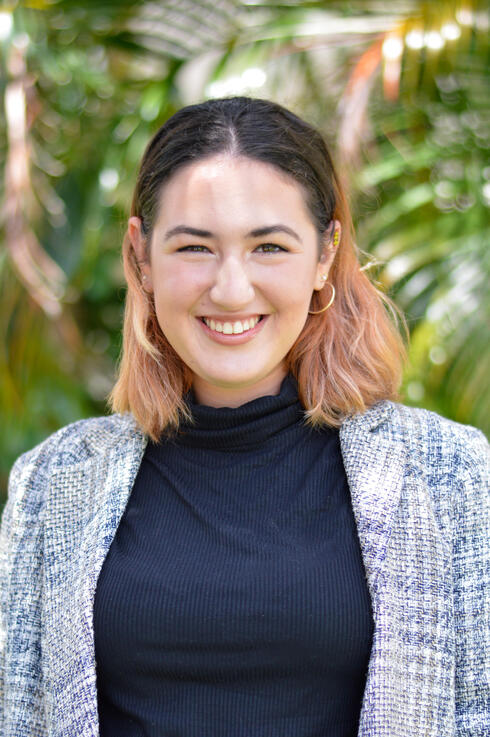 Michal Cohen  (Photo: Quinn Dombrowski)	I, among many American Jews, was called a "Nazi", "illegitimate", "rat", and was sent countless death threats only because of my nationality. 	Even prior to May's "Operation Guardians of the Walls", antisemitism masquerading as anti-Israel protest was on the rise and gaining online attention and popularity. 	My first confrontation with this anti-Israel hate took place during one of my days at the American University, in Washington D.C. I sat in the floor's common room of my dorm building, conversed with other students, and each of us said where he/she came from. This was the first time in my life when most of my friends weren't Jews. 	I introduced myself, and someone asked me where I was from, because my name sounds weird. When I said I was Israeli, he looked into my eyes and called me an "apartheid supporter" and "white occupier". I was in shock. I didn't understand how he could use such blunt and offensive words towards someone he had just met.	Being an Israeli-American means being being split between two communities: On the one hand, surrounded by Israeli parents and family friends in a Hebrew-speaking setting, and on the other - involved in the Jewish-American culture - explaining to each what the other feels and thinks. The essence of my identity was acting as a mediator between the Israeli community and the Jewish-American one. 	As opposed to most American Jews, I grew up on stories of my grandfather fighting in Israeli wars, my parents' IDF service, and my personal experience from 2014 Gaza war known as "Operation Protective Edge" - in which rockets were shot over Tel Aviv, my home at the time. 	My experiences also include a traumatic memory from a suicide terrorist attack on a bus right behind my school, in the middle of a school day. These stories helped me depict my Israeli narrative to Jewish Americans. 	One of the biggest gaps I see between the Israelis residing in Israel and the Jewish-American community is in their understanding of antisemitism and what it looks like. In 2022, antisemitism in America is split into three categories: hate of "otherness" directed towards Israelis, antisemitism masked as "criticism of Israel", and the old-fashioned historical antisemitism. 	Hate of "others" directed at Israelis is no longer hidden - it is bluntly expressed in social media, campuses, universities, and day-to-day interactions. I've been told my face is "too Israeli", I've been nicknamed "foreign invader" on social media, and one of my professors that heard my name on the first day of school made fun of me. 	This hatred did not originate out of nowhere, it's derived from a broader phenomena, in which antisemitism is disguised as criticism of Israel. Criticism towards its government and policies isn't new to Israel, but university campuses in the U.S. turn this criticism into a call to eliminate the Jewish state, as well as hold Israel responsible for the Jews in America, and even confront American Jews (including those with no connection to Israel) with the question of how many Palestinians they've killed. 	Student organizations across campuses in the U.S. declare that excluding Zionist students from support groups is a legitimate criticism mechanism towards a foreign and "oppressive" government.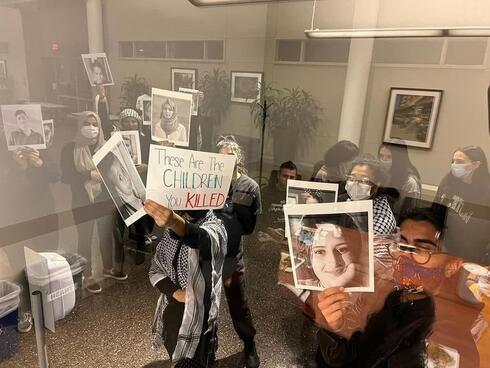 IDF handicapped veterans attacked by BDS activists at Stockton University Atlantic City	Alongside antisemitism masked as anti-Zionism, the historic antisemitism still thrives, and is reflected by countless swastikas drawn across campuses all across America, including the one I study at. In universities all over the world students encounter Nazi parades, professors who try to defend Hitler, and students that belittle the Holocaust. There are countless stories I've heard from Jewish students who have been bullied, who were seen as monsters and responsible for Israel's policies towards the Palestinians, because of their Jewish identity. 	When I lived in Israel, I though antisemitism no longer existed. Have we learned nothing from the Holocaust? Unfortunately, we haven't. Antisemitism continues to spread like a plague on American campuses, while the deans look the other way, hoping for the trend to pass. It's 2022, and history is repeating itself once again. https://www.ynetnews.com/magazine/article/hkcdmxw19 Court rules judges can't create 'exceptions' to ConstitutionMurder conviction reversedBy WND Staff Published February 12, 2022 at 5:47pm 	In a nearly unanimous decision, the Supreme Court has ruled that judges cannot create "exceptions" to the United States Constitution.
  	"As the Supreme Court has recognized, the right to confront and cross-examine witnesses is one of the bedrock constitutional protections afforded to criminal defendants," said constitutional attorney John W. Whitehead, president of The Rutherford Institute and author of "Battlefield America: The War on the American People."
  	"At its core, the Sixth Amendment acts as a restraint on the government’s power to unfairly punish citizens in criminal cases, putting safeguards in place to prevent the accused from being indiscriminately stripped of their life and liberty."
  	Rutherford, along with several other civil rights organizations, had filed a friend of the court brief in Hemphill v. New York, explaining that judge-created exceptions to the Sixth Amendment aren’t allowed.
  	The 8-1 high court decision said the "Confrontation Clause requires that the reliability and veracity of the evidence against a criminal defendant be tested by cross-examination, not determined by a trial court."
  	The Sixth Amendment provides that when people are accused of a crime, they are told what they're charged with and be given a fair, speedy and public trial.
  	They also must have an impartial jury, a lawyer, and, significantly in this case, a chance to confront and question their accusers.
  	There realistically have been only two exceptions to that last protection, wrongdoing, or a case where a defendant tries to prevent a witness from testifying, and dying declarations.
  	Bottom of FormBut in Hemphill v. New York, the trial court claimed that an accused’s defense in a murder trial had "opened the door" to allow the prosecution to present past statements from another person which undermined that defense without giving the accused the benefit of cross-examination.
  	The fight arose in 2006, when a two-year-old boy in a car was killed by a stray 9 mm bullet from a Bronx street fight involving Nicholas Morris, Ronnel Gilliam and Darrell Hemphill.
  	Police found a 9 mm cartridge and some .357-caliber bullets in Morris' home and he was arrested for murder. Then Gilliam told police that Morris was the gunman, but later changed his story and said Hemphill was the shooter.
  	Morris agreed to a plea bargain that dropped the murder charge, but then years later police obtained DNA evidence suggesting Hemphill was the gunman, and he was charged.
  	Hemphill claimed Morris was the shooter, but prosecutors' evidence included statements Morris made earlier claiming that he possessed only a .357, not a 9 mm.
  	Hemphill was convicted, but without having an opportunity to cross-examine Morris, so the court's ruling reversed that decision. https://www.wnd.com/2022/02/court-rules-judges-cant-create-exceptions-constitution/ [Well isn’t that special, the US Supreme Court stood up for the constitution. – rdb]Court hearing case by doctor who was banned from saving babiesFight erupts over his help for couples wanting to reverse abortion pill processBy Bob Unruh Published February 12, 2022 at 12:01pm 	A court hearing will be held this month in the United Kingdom to consider the case of a doctor who was banned from saving babies.	The order from an interim Orders Tribunal for physicians found that he was offering life-saving treatment to couples for their unborn babies – on an urgent basis – if they decided they wanted to reverse the chemical abortion pill process.	Christian Concern said it is Dr. Dermot Kearney who was ordered to not provide treatment for the next 18 months by the tribunal, after the General Medical Council complained about him.In May 2021, Kearney was banned from prescribing emergency abortion pill rescue therapy, which simply involves administering the natural hormone progesterone to a pregnant woman.	That reverses the chemical abortion pill process which cuts off progesterone from the unborn child, killing him or her.	Christian Concern explained, "The move by the GMC to prevent Dr. Kearney from providing this treatment is believed to be the first time a medical doctor has been prohibited from providing a treatment that saves lives."	He now is supported by the Christian Legal Center, and will have his case heard at the Royal Courts of Justice on February 24.	He's asking that the order be overturned.	The medical industry in the U.K. decided at the start of the COVID pandemic to let corporations sell abortion-producing chemicals to women, and mail them out.	The report said the decision "has led to thousands of vulnerable women having unsafe and traumatic abortions at home without proper advice, medical supervision or aftercare." Thousands have called for emergency help because of the unsupervised chemical treatments they take.Kearney simply offered an option for those women who regretted their abortion decision, and so date, 32 women who got treatment have given birth to healthy babies.	Abortionists say the treatment isn't safe, but so far haven't documented that, the report said.	Kearney's patients have volunteered statements in his case endorsing his work.	One mother said of Kearney, "He was incredible. He was kind, he did not pressurize me, he set realistic expectations and also helped my partner who had questions. If it wasn’t for Dr Kearney, our child would not be alive."	Andrea Williams, chief executive of the Christian Legal Centre, said: "The ban on Dr. Kearney is wrong and should be reversed. We have seen many women immediately regret taking the first abortion pill. Dr Kearney offers the possibility of saving the pregnancy when this happens. He should have the freedom to do it."	He added, "Many women feel unbelievably grateful to Dr Kearney. for helping them to save their babies. Even where the babies were not saved, or where they decided to decline the progesterone treatment, they feel that he has cared for them and helped them when they most needed it. He steps into the breach where the abortion providers are manifestly failing." https://www.wnd.com/2022/02/court-hearing-case-doctor-banned-saving-babies/  [This is absolutely reprehensible and criminal. – rdb]New Zealand uses unusual tactics to flush out anti-mandate protesters The parliament speaker used sprinklers and blasted annoying music to scare away demonstrators camping outside 12 Feb, 2022 17:59	Hundreds of anti-vaccine mandate protesters camped outside New Zealand’s parliament in the capital city of Wellington throughout Saturday, despite the authorities’ unconventional techniques to flush them out.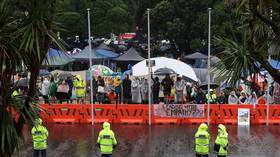 Police stand in the rain as they guard Parliament amid demonstrations against Covid-19 restrictions in Wellington, New Zealand on February 12, 2022. © AFP / Marty Melville	The parliament speaker, Trevor Mallard, said he ordered the sprinkler system to be turned on to flood the lawn where the protesters set up camp. The use of sprinklers in addition to heavy rain turned the lawn outside the parliament into a muddy field, videos from the scene show.	“I ordered them on,” Mallard said as quoted by local media. “No one who is here is here legally, and if they’re getting wet from below as well as above, they’re likely to be a little bit less comfortable and more likely to go home.”"Some people have suggested we add the vaccine in the water, but I don’t think it works that way," he added.	Sprinklers were deliberately turned on at Parliament in Wellington New Zealand leaving protestors camped on the grounds taking matters into their own hands pic.twitter.com/KEhL7WZ9VD— Constitutional Freedom🇦🇺 (@section_117) February 12, 2022	The protesters, however, were not deterred, and were seen digging trenches and installing makeshift piping to redirect the water into storm drains. They also mocked the speaker, putting toy mallard ducks into the puddles, photos show.#Moist at #Parliament in #Wellington today as #DJMallard played us some nice music. We took the sky's bountiful rain and dedicated a space to him on his lawn #DropVaccineMandates#FreedomConvoy2022pic.twitter.com/5BB8CYZ88j— RhubarbGarageSale (@RhubarbSale) February 12, 2022	With the sprinklers proving ineffective, Mallard came up with a new idea – blasting loud music through the parliament’s loudspeaker system on a loop. The playlist included songs by Barry Manilow, ‘Macarena’ by Los Del Rio, as well as a mix of coronavirus-related ads. 	Mallard told Stuff on Saturday that the methods were approved by local residents and claimed the protest was “clearly being orchestrated by neo-Nazis.” He alleged that “young people and old people and disabled people are being abused, having rubbish thrown at them, spat on” by the anti-mandate activists. 	The unconventional tactics received mixed reactions on social media. Some offered recommendations for other annoying songs to play. Others, however, condemned the official’s behavior as “childish” and “petty.” What an embarrassment. The Speaker of NZ Parliament is allowing Twitter sycophants to take part in his childish behaviour towards protestors.This is the beltway, laptop working from home class being allowed to partake in harassing the ‘great unwashed’. pic.twitter.com/g5NzDycAOk— Ani O'Brien (@aniobrien) February 12, 2022The protest at New Zealand’s parliament is continuing for the fifth day, with around 1,000 camping outside, according to local media estimates. The protest kicked off on Tuesday, when two Canada-style ‘Freedom Convoys’ reached the capital. Dozens of people were arrested outside the parliament in the following days when police tried to dislodge the protesters by force. https://www.rt.com/news/549163-new-zealand-parliament-protest/  [These gestapo vaccine control freaks are simply out of their mind and crazed with power. Someone needs to flush them all. – rdb]Commentary:The Hidden Depths of the Deep State
By J.W. Bryan|February 12th, 2022
  	At the outset of information of the existence and operation of the Deep State, the general mindset was that this was only a part of the FBI that was working to put together false information to implicate President Trump in dealings which would help result in his impeachment.
  	However, subsequent events, as well as results from the research of many individuals,have revealed that this was only the tip of the iceberg as far as the depth and breadth of the Deep State’s operation goes.
  	It is now completely evident that the Deep State is involved in practically everything related to changing America into a Socialist/Communist state. We are currently finding that most conservative organizations are heavily saturated.  And if they’re not actually staffed with those connected to it their top leaders are directing the show.  This, of course, results in those organizations either doing nothing, or doing the wrong thing.
  	How has this come about? A good example would be the selections of Gorsuch, Kavanaugh and Barrett as President Trump’s three chosen supreme court justices.
  	Conservatives were led to believe that all of them were/are Constitutional Conservatives.  However, subsequent observations refute this. According to a recent article by Kelleigh Nelson, anyone still believing that these justices are true Constitutional Conservatives hasn’t been paying attention to how they vote.
  	Nelson states, “Not one of them even follows the U.S. Constitution. What is so discouraging is that they take turns being on the side of those who vote against our Constitution and against American citizens. Watch how they vote, and you’ll notice that one of the three will always side with Roberts, Sotomayor, Kagan and Breyer.”
  	I had noticed this prior to reading her article. Also, I had noticed that Justice Roberts did the same; If an issue came up that was practically insignificant, even though it might lean to the conservative side, he would vote with the conservatives, but if it was a key issue leaning to the left, he would support it.
  	I highly recommend this article by Kelleigh Nelson. Not only will one be enlightened concerning the things going on now, but also the many traitorous activities extending back to the Reagan years. And please go to the highlighted links which will give you a good beginning for a political science education in addition to a better understanding of how, and why issues which begin with being promoted as, Conservative and pro-American, turn out to be exactly the opposite.
  	This has come about, largely and in part, by the fact that most conservative organizations Americans are influenced by, like the Heritage Foundation and many others, are saturated, and to some extent staffed by those whose agenda is completely opposite of that claimed by the organization.
  	The Heritage Foundation has, for many years, been the epitome of influence for what was considered,”conservatives in the know.” This, of course, and as it was intended,resulted in many lesser conservative organizations and their adherents’ becoming satellites of the Heritage Foundation. So, what Heritage promoted, or stood behind was greeted with favor as it was presented to the conservative base.
  	But let’s look at a few examples of what it supported and promoted. I’ve already touched on the planting of Gorsuch, Kavanaugh, and Barrett in the Supreme Court; this resulted in the Court being, possibly the enemy of America for the remainder of time. In addition, the list of justices which Heritage submitted for President Trump to choose from to be candidates for Justices of the Supreme Court contained close to 20 lower court judges of which only two of them were Pro-Life. The remainder were all pro-abortionists. So, in view of this alone, we can deduce conclusively that esoterically speaking,the only thing conservative about the Heritage foundation is its purpose to keep things as they are, i.e., to support and promote issues which are diametrically opposed to American principles.
  	What can we say about those individuals and organizations who support Heritage in the way of donations? Well, I would say most individuals continue to perceive it to represent the epitome of conservative thinking. In view of that, they think they’ve done their patriotic bit by donating a few dollars from time to time. However, it is quite evident that probably at least 90% of them don’t have the foggiest idea of what Heritage’s purpose and goals are.
  	That is only for individuals; for organizations and corporations…well, that’s a different pot of beans.
  	There may be a few small conservative organizations that have not succumbed to Council on Foreign Relations (CFR) connections, that continue to think Heritage is what it says it is. But for most of the larger so-called conservative organizations and corporations, and wealthier individuals, I believe that they are aware of the real Heritage agenda. For information on this part, I suggest the article by Kelleigh Nelson, which I referred to earlier.
  	The Deep State deepens with Vice President Michael Pence!
  	Trump thought he was the “trustworthy” and devout “Christian” Vice President was more than willing to tell the politically naïve President that Heritage was a conservative think tank who would guide him to constitutionally conservative judges for the Supreme Court.
  	This, of course, identifies the former VP as an agent of the Deep State, which to all practically thinking makes him a traitor, in my opinion. But he’s only one; there are many more throughout the Republican Party, who are referred to as Trotskyites, Neo-cons and RINOs. All of these have their part in aiding the Deep State.
  	I marvel at the amount of intelligence my friend, Kelleigh Nelson, has disclosed in this article. Considering the number of articles of quality, she writes throughout the year, it just seems impossible that she, in such a limited amount of time, would be able to unveil so much that was practically hidden from the public.
  	During the 2016 presidential campaign, I began to have suspicions about Pence. I had noticed some remarks he had made to the effect that he was for the Trans Pacific Partnership (TPP). This was at the time in which Trump had let it be known that he was against it. Subsequently however, Pence became silent about the issue.
  	Practically all Kelleigh reveals in this single article plays into what the title of this article is all about. However, this article will be directed at the transitions over the last hundred plus years which set the tablemaking it possible for the enemies of liberty to bring about what we are witnessing today.
  	We now know that the deep state didn’t justsuddenly come into being for the purpose of helping to concoct lies about former President Donald Trump. Its beginnings started before I was born, a little over 94 years ago.  It all goes back at least to 1776 with the advent of the Illuminati. But the pot was beginning to boil even prior to that, with some financial interests starting to get both financial and political thingsarranged to set the table for future developments toward the goal of world government.
  	Skipping over the following 150 years with all the events of that time to World War I, the agenda for world government attempted to use the war for an impetus to aid them in instituting the League of Nations. However, the U.S. senators at that time read the Charter which resulted in the rejection of the League of Nations.
  	The failure to bring forth the League of Nations resulted in the agenda having to begin again. They accomplished this with the founding of the Council on Foreign Relations (CFR) in 1921.To show the position of its agenda and sphere of influence, John Foster Dulles, the former U.S. Secretary of state, was its president. At the very outset, he began recruiting men of an international bent, both in government and high-up financial affairs.By the year 1939, the agents of the CFR descended upon Washington, DC to begin taking over the U.S. State Department on September 12, 1939.
  	For moreinformation relative to the above events, go to my previous article, “Path to Understanding, Part 3.”
  	By 1950,the CFR’s membership totaled approximately one thousand, at which time it became the invisible government. Dan Smoot, Assistant to J. Edgar Hoover, wrote a book titled, “The Invisible Government”, wherein he described much about the CFR.
  	Here then is a partial outline of the development of the main planning and coordinating force behind everything that is happening today.
  	Probably the most significant thing the CFR was able to achieve towards progress related to its goal of world domination was its success in getting the United Nations accepted and set up, as well as getting it acknowledged as an “institution of peace.” However, we are at last seeing that the strive for world peace is only esoteric, which is to say the peace it is working to achieve is when it is in complete domination of the world where no resistance exists from anyone.
  	The following are prime examples of how the CFR gets things done through the power of government.
  	According to James Perloff, Author of “Shadows of Power,”in 1953 the Bricker Amendment was introduced in Congress. It stipulated that no treaty signed by the U.S. could override the Constitution or infringe on the rights guaranteed Americans. It was born out of painful retrospect of Yalta and the U.N. Charter. Foreign Affairs, the official publication of the CFR, ran a 19-page denunciation of the Bricker Amendment as its lead article in October 1953. President Eisenhower towed the CFR line calling the Amendments’ backers “nuts and crackpots.” Biographer Ambrose writes, “Eisenhower used all his persuasive powers – at stag dinners, at meetings, in private, in correspondence, even on the golf course, to kill the amendment. And killed it was.”
  	Mr. Perloff also states, “In the fall of 1953, Norman Dodd, Director of Research for the Reece Committee, was invited to the headquarters of the Ford Foundation by its President, H. Rowan Gaither (CFR). According to Dodd, Gaither told him, “Mr. Dodd, all of us here at the policy making-level have had experience, either in the Office of Strategic Services (OSS) or the European Economic Administration, with directives from the White House. We operate under those directives here. Would you like to know what those directives are?”  Dodd replied that he would. Gaither said, “The substance of them is that we shall use our grant-making power to alter our life in the United States that we can comfortably be merged with the Soviet Union.”
  	These two events confirm that Eisenhower was a secret agent of the CFR. It has been reported that he was a member of the organization which was possible and likely. This could have played into him being bumped from a Lt. Colonel to a 5 star General. So, we can readily see that all this resulted in a useful hidden depth of the Deep State. For more on this see my article, “The Enemies of Our President, Part 3.”
  	The membership of the CFR possibly stands now at between six and seven thousand with about five or six hundred in government departments. We can be sure they are continually striving to bring to fruition the entire agenda of the CFR. Each of them, I’m sure, are connected to those who are their personal satellites which aid in spreading the CFR narrative – world government via the Great Reset, but the CFR will not be referenced anywhere.
  	There are those who might say, “I’ve never seen anything attributed to the CFR as being involved in what is happening now.” Of course not, it is practically never out front; it works from behind the scenes through others. https://newswithviews.com/the-hidden-depths-of-the-deep-state/ 
Freedom Convoy Keeps Outsmarting Liberal Politicians
David Krayden Posted: Feb 12, 2022 12:01 AM
  	OTTAWA – Canadian Prime Minister Justin Trudeau and the City of Ottawa are constantly looking at new and adventurous ways to remove the freedom convoy from the nation’s capitol but the truckers keep outsmarting and outmaneuvering them at every turn. The Ottawa Police Service is repeatedly warning the truckers that they are going to be raided.
  	The truckers have not responded to these threats with any incendiary language or violence and watching the action first hand, one is impressed at how much the convoy is actually doing to improve situations in the city, offering free food and clothing to homeless people.
  	Nothing has been more devastating to police than the release of a YouTube video showing a Ottawa police officer swearing, arresting and throwing a 78-year-old man against his car for honking his horn. The incident has essentially frozen any further aggressive police action toward the convoy and has embarrassed the police service.
  	The police service has also raised the issue of the number of children involved with the convoy as some social workers have mused about seizing them. That idea has been roundly condemned as another example of how COVID-19 restrictions have flagrantly violated basic democratic norms. 
  	The Official Opposition Conservative Party Thursday demanded that the House of Commons vote on ending the COVID-19 mandates, while more provinces are announcing that they plan to withdraw vaccine passports and masking in all indoor public places.
  	Trudeau has continued to insist the protesters are displaying “Nazi symbols” although this claim is being increasingly dismissed and ridiculed by media outlets. The arrival of Fox News has turned the convoy into an international story and whenever the camera is on, the crowds of protesters and supporters cheer and offer their complete disdain for those Canadian media outlets that continue to parrot Trudeau’s version of the truth.
  	The prime minister’s Quebec caucus is furious at how Trudeau has ignored the protesters – because so many are from vote rich and usually Liberal-friendly Quebec. One of the truly amazing phenomena of this protest is how truckers from Quebec and Alberta – two provinces that have often sparred over4 language and energy issues – have literally embraced each other in their opposition to COVID-19 mandates and the Trudeau government.
  	With the protest poised to begin its third week, it shows no sign of collapsing and its participants continue to say they are not leaving town until they see change. More trucks are expected to arrive on Saturday as some truckers have gone to Toronto to expand the protest in Canada’s largest city.  
  	A party-like atmosphere continues to pervade the protest. At a detachment organized at a ballpark about a five minute drive from Parliament Hill, the organizers have set up saunas and a food tent that also offers toiletries and winter clothing to participants. These saunas, combined with bouncy tents for the kids, apparently sent Ottawa Mayor Jim Watson over the edge as he complained that it was “disturbing” that the protest was turning into a “some kind of fun carnival.”
  	All Trudeau can say is that “these protests have to stop” and reiterate his apparent belief that white supremacists are behind the event.  The Liberals are suggesting the convoy is being funding by American interests and want to expand an investigation into funding into whether it is “ideologically motivated.”
  	Longtime Ottawa resident Phiilip Lafleche discussed whether people in Ottawa were being inconvenienced by the protest.
  	“I’ve been here for six days and I have seen so much support,” he said, noting the piles of food, clothing and provisions that have been donated by locals. “They’re so behind us.”
  	He said in his analysis of history, he cannot recall a time when a government “locked up the healthy … we quarantine the sick and we make sure we take preventative measures for the vulnerable but we never have locked up the healthy. And I’ve been locked up for two years.”
  	He said one of the effects that the convoy has on local businesses is that people are increasingly refusing to wear masks when they go into stores.  Lafleche said mandates have forced business owners to be “policemen for the government.”
  	“The truckers were the point. They broke through the barriers, They started the conversation. Even though [Trudeau] won’t talk to us.”
  	Lafleche said he is fed up with the “mainstream media,” much of which he says he “used to watch.” He criticized journalists for getting the news “from their Twitter feed” instead of engaging in investigating journalism and doing their jobs.
  	He says he plans to stay at the protest as long as he can. “But I’m willing to be arrested – yes.”  https://townhall.com/columnists/davidkrayden/2022/02/12/freedom-convoy-keeps-outsmarting-liberal-politicians-n2603177 
Indisputable Facts, Unacceptable Conclusions: DHS’ Latest Effort to Stamp Out 'False or Misleading Narratives'
Adam Turner Posted: Feb 12, 2022 12:01 A
  	Today, everywhere you look, the First Amendment and/or free speech are under attack.
  	The most prominent recent example involves Joe Rogan.  Rogan, a comedian with a large podcast following, has found himself under pressure from critics who want to cancel him and his show on Spotify because of alleged “false” or “misleading” information presented by some of his guests.  As a result of these criticisms, Rogan has already apologized for some of his podcasts, and removed some of the offending ones from Spotify.  Needless to say, his critics are not mollified, and have moved onto other attacks on his speech. 
  	But the Rogan example – while very much in the public eye – is actually far less dangerous than two recent actions by the federal government to attack the free speech rights of the American public. These actions actually violate the First Amendment to the Constitution, yet both have been justified by the need to fight domestic terrorism.
  	First, the Department of Justice went after the free speech of parents.  On October 4, 2021, Attorney General Merrick Garland issued a memo directing the FBI to involve itself in local school board meetings because of supposed threats and/or violence directed against board members coming from some parents.  However, it quickly became apparent that the FBI/DOJ was actually targeting the speech of parents, when, on October 14, 2021, another memo was released by the U.S. Attorney in Montana, which directed law enforcement to “contact the FBI” if a parent calls a member of a school board simply “with intent to annoy” which “may serve as a basis for a prosecution” under federal law.  Garland and the DOJ/FBI were forced to disavow the latter memo, since it directly targeted simple and non-threatening speech.
  	Second, the Department of Homeland Security issued its new National Terrorism Advisory System (NTAS) Bulletin, which also seeks to chill certain kinds of free speech.   This bulletin prioritizes so-called “false or misleading narratives and conspiracy theories, and other forms of mis- dis- and mal-information (MDM) introduced and/or amplified by foreign and domestic threat actors,” as a top domestic security threat, aiming to combat MDM through intelligence gathering and dissemination.  By the way, even DHS acknowledges that some of this information is indeed truthful; it just justifies including “mal-information” because this factual information is “used out of context to mislead, harm, or manipulate.”  So the DHS will also be determining the correct context for narratives.  The NTAS Bulletin also provides funding for select nonprofits, presumably ones that would combat this “false or misleading or mal” information.  At CASA, we believe that the NTAS has the potential to be a frightening assault on the First Amendment and the expression of legitimate protest and dissent.  By definition it seeks to fight any “narrative” that undermines public trust in U.S. institutions, which could include simple and truthful reporting about officials’ misconduct, potential corruption of political leaders, or scientifically-supported statements questioning contentious COVID policies.    
  	And that is not all.  The NTAS Bulletin brings to mind a number of important questions that need to be answered: How much money will be sent out to politically motivated non-profit organizations dedicated to promoting the current Administration’s policy agenda through the Center for Prevention Programs and Partnerships (CP3)?
  	What is a “misleading narrative” and who will determine whether true information contributes to a “misleading narrative?”  Will this bulletin be the basis to fund groups that purport to “correct” misinformation or articulate the “approved narrative of events?”  Will the Nonprofit Security Grant Program be used to hand money to partisan organizations or those with close ties to public officials in an effort to bolster their public communications efforts?  Will any of the “collaboration with private sector partners” be used to work with social media companies, as White House Press Secretary Jen Psaki suggested at a recent press conference, to censor and identify peaceful but politically active opponents of the Administration?
  	Over the next few months, CASA intends to get some answers to these questions – questions that many Americans would be appalled to learn we even have to ask. Stay tuned.
  	Adam Turner is the Director of the Center to Advance Security in America.  https://townhall.com/columnists/adamturner/2022/02/12/indisputable-facts-unacceptable-conclusions-dhs-latest-effort-to-stamp-out-false-or-misleading-narratives-n2603170 ARUTZ SHEVATop Hamas official: Israel is getting weaker and weaker Hamas' Khaled Mashaal says the Palestinians must act to shape their future and not wait for international developments. Dalit Halevi 13.02.22 02:43Khaled Mashaal Flash 90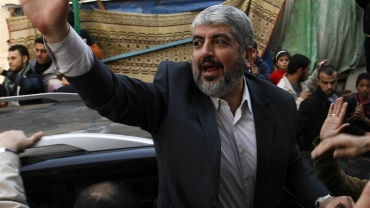 	Khaled Mashaal, who is in charge of Hamas' foreign policy, said on Saturday that it is a mistake to wait for developments in the international arena that will lead to the settlement of the Palestinian issue, adding that that the Palestinians must act to shape their future.	Mashaal noted that the American withdrawal from Afghanistan and its focus on developments in China and Russia opens up an opportunity for the countries of the region to play an influential independent role in a way that will serve the Palestinian issue.	He said Israel no longer serves as an arm of the US in the region, that the IDF has lost its image as an undefeated military, that Israel's legitimacy in the world is eroding and the boycott movement against Israel is growing stronger.The Palestinian goals, Mashaal said, include adherence to the right of return, the release of security prisoners, the development of patterns of resistance and the lifting of the siege on the Gaza Strip. https://www.israelnationalnews.com/news/322174 Uman rabbi calls on Israelis to leave Ukraine Rabbi Yaakov Jan warns Israelis to get out before expected Russian invasion of Ukraine. Israel National News 12.02.22 22:45Entrance to Rebbe Nachman's tomb in Uman ISTOCK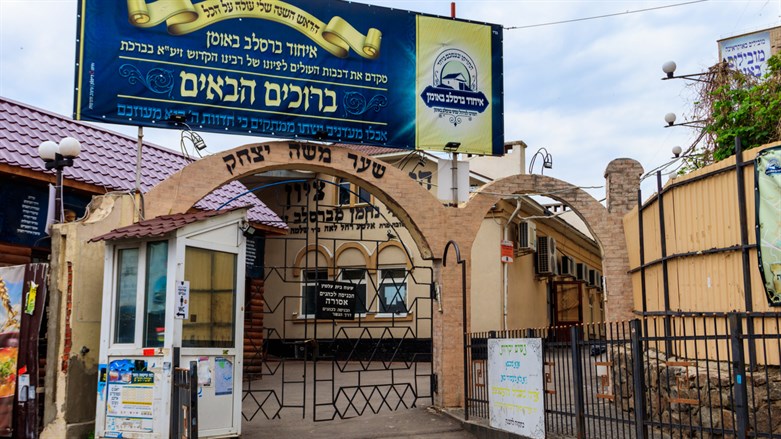 	Rabbi Yaakov Jan, the rabbi of the city of Uman, has instructed all Israelis to leave Ukraine in light of the current tensions with Russia."	Tourists must leave by Wednesday. Anyone who can go with his family should do so," Rabbi Jan wrote Saturday night.	The rabbi's instructions come as the US warns that a Russian invasion of Ukraine is imminent and may occur in the coming days.	US Secretary of State Antony Blinken warned on Friday that Russia could launch an invasion of Ukraine at any time, including during the Beijing Winter Olympics.	Blinken said Washington was continuing to "draw down" its embassy in Ukraine and repeated a State Department call to American citizens in Ukraine to leave the country immediately."Simply put, we continue to see very troubling signs of Russian escalation, including new forces arriving at the Ukrainian border," Blinken told a news conference in the Australian city of Melbourne, as quoted by Reuters.	"As we've said before, we're in a window when an invasion could begin at any time, and to be clear, that includes during the Olympics," he added.	"We will continue that process and we've also been very clear that any American citizens who remain in Ukraine should leave now," Blinken said.	On Saturday, Israeli Prime Minister Naftali Bennett and Foreign Minister Yair Lapid called Israeli citizens in Ukraine to "immediately leave" in response to concerns that a Russian invasion was imminent.	Uman is the site of the burial place of the prolific hassidic leader Rabbi Nachman of Breslov, and serves a pilgrimage site for tens of thousands of hassidic Jews during the Rosh Hashannah festival. https://www.israelnationalnews.com/news/322170 As Ramadan nears, Shabak asks rabbis to 'rein in' Jews 'Infuriating and insulting' that 'system still lives with the feeling that we are the ones attacking here,' Jewish resident of Lod tells Makor Rishon. Israel National News 11.02.22 15:22	As the Muslim holiday month of Ramadan nears, Shabak (Israel Security Agency) has begun carefully watching what happens on the "Jewish side" of mixed cities, Makor Rishon reported Friday morning.	Ramadan will begin this year on April 2, and end on May 2. The month is traditionally a tense time in Israel, since terror attacks often become more frequent during that time. Last year, Ramadan spanned the month between April 12 and May 12, and incitement, riots, and rockets during the last weeks of Ramadan sparked a war lasting until May 21.	According to the Makor Rishon report, members of Shabak's "Jewish Department" recently met with the leaders of Jewish communities in mixed cities, including the leaders of "Torah seed" groups, and requested their cooperation in passing information on local gatherings, so as to prevent a renewal of the riots.	"Sources presenting themselves as Shabak officials from the Jewish Department turned to us and wanted to make sure that we are all good children," a leader of one of the communities said. According to him, the organization's representative explained that they "are working very hard to be prepared for the next time, in every sense."	A security guard in another mixed city in central Israel said that the fact that they called the meeting specifically for intelligence purposes angers him: "In a well-administered society, I would expect a Shabak coordinator to meet with the leaders of Jewish communities ahead of Ramadan in order to present the threats and their estimates, and to see how the community can prepare - not in order to supposedly prevent illegal action on the part of the Jews."	"It's infuriating and insulting," Keren Eshchar, a resident of Lod and a member of the Mixed Cities Forum, told Makor Rishon. "I don't understand how the system still lives with the feeling that we are the ones attacking here. It left us alone at home while hundreds of rioters were wandering around outside, and only by miracle they didn't come in, so when did we become the risk factors?" https://www.israelnationalnews.com/news/322130 02/12/2022 NEWS  - Purimis coming - March 17 see below!Why Frankincense And Myrrh Are So Expensive | So Expensivehttps://www.youtube.com/watch?v=8LMioQGsFFw Read the Prophets & PRAY WITHOUT CEASING!That is the only hope for this nation!Exodus 7:21And the fish that were in the river died; and the river became foul, and the Egyptians could not drink water from the river; and the blood was throughout all the land of Egypt. 22And the magicians of Egypt did in like manner with their secret arts; and Pharaoh's heart was hardened, and he hearkened not unto them; as the LORD had spoken. 23And Pharaoh turned and went into his house, neither did he lay even this to heart. 24And all the Egyptians digged round about the river for water to drink; for they could not drink of the water of the river. 25And seven days were fulfilled, after that the LORD had smitten the river.Israel issues travel warning for Ukraine amid Russian invasion fearsForeign Ministry says families of diplomats will be evacuated, urges Israelis in the Eastern European country to consider leaving; official warns Russia may soon launch offensiveBy TOI staff and Agencies Today, 7:31 pm Ukrainian soldiers train during military drills close to Kharkiv, Ukraine, on February 10, 2022. (AP Photo/Andrew Marienko)	The Foreign Ministry on Friday issued a travel warning for Ukraine and announced the evacuation of the families of Israeli diplomats stationed there amid fears of a Russian invasion.	A ministry statement urged Israelis currently in Ukraine to consider leaving the country and “in any case to avoid approaching centers of tension.” It called on Israelis who are there to register with the ministry online.	Israelis planning on traveling to Ukraine should reconsider, the ministry added.	The Foreign Ministry also said it has decided to evacuate the families of diplomats and Israeli workers at the embassy in Kyiv.	The United States and several other countries have already moved to evacuate the families of diplomats from Ukraine.	The Foreign Ministry statement, which cited the “worsening of the situation” in Ukraine, did not name Russia or cite the prospect of a Russian invasion.	But a senior Israeli official told the Walla news site that the Foreign Ministry issued the travel warning and decided on the evacuations because Russia now has enough forces on Ukraine’s borders to invade.	“The Russians began a military exercise in Belarus that may soon become an offensive against Ukraine,” the unnamed official was quoted as saying.	Separately on Friday, US Secretary of State Antony Blinken said Russia could invade Ukraine during the current Beijing Winter Olympics so Americans should leave the Eastern European country immediately. Blinken did not detail the reasons behind the State Department’s latest security alert that calls on all American citizens to leave Ukraine.	“Simply put, we continue to see very troubling signs of Russian escalation, including new forces arriving at the Ukrainian border,” Blinken said in Melbourne, Australia. “We’re in a window when an invasion could begin at any time and, to be clear, that includes during the Olympics,” Blinken added. The Olympic Games are scheduled to end on February 20.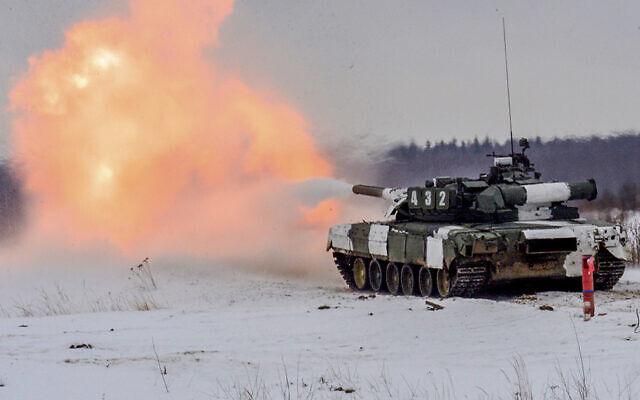 	Russia has amassed over 100,000 troops near Ukraine. It says it has no plans to invade, but wants the West to keep Ukraine and other former Soviet countries out of NATO.In this photo released by the Russian Defense Ministry Press Service, a tank takes part in a military exercise, in in Nizhny Novgorod, Russia, on February 5, 2022. (Russian Defense Ministry Press Service via AP)	The Foreign Ministry announcement came as the UK Jewish News reported that Jewish charities were readying plans to evacuate Ukrainian Jews in case war breaks out, and amid growing warnings over the Russian troop buildup on Ukraine’s borders.According to a newspaper report last month, some 75,000 people living in eastern Ukraine are believed eligible for Israeli citizenship.	Russia and Ukraine have been locked in a bitter conflict since 2014, when Ukraine’s Kremlin-friendly leader was driven from office by a popular uprising. Moscow responded by annexing Crimea and then backing a separatist insurgency in eastern Ukraine, where fighting has killed over 14,000 people.	A 2015 peace deal brokered by France and Germany helped halt large-scale battles, but regular skirmishes have continued, and efforts to reach a political settlement have stalled. The Kremlin has accused Kyiv of sabotaging the agreement, and Ukrainian officials argued in recent weeks that implementing it would hurt their country.	Foreign policy advisers from Germany, France, Russia and Ukraine held nearly nine hours of talks in Berlin on Thursday to try to revive the stalled agreement, but made no progress.	The Berlin talks were part of renewed diplomatic efforts to resolve the biggest security crisis between Russia and the West since the Cold War. https://www.timesofisrael.com/israel-issues-travel-warning-for-ukraine-amid-russian-invasion-fears/ NATO chief warns ‘real risk’ of war amid Russian troop buildup around UkraineIn Romania, Jens Stoltenberg urges Moscow ‘to de-escalate and to engage in good faith’ as military alliance bolsters presence in Eastern EuropeBy AFP Today, 4:42 pm 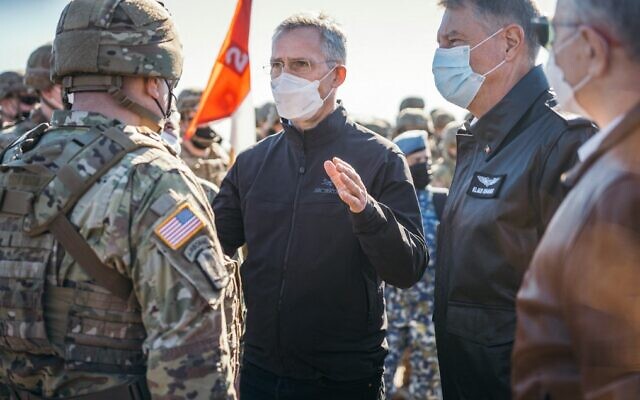 NATO Secretary General Jens Stoltenberg (center) and Romania's President Klaus Iohannis (center right) visit the Mihail Kogalniceanu Military Base, on February 11, 2022, in Mihail Kogalniceanu, Romania. (Andrei Pungovschi/AFP)	MIHAIL KOGALNICEANU, Romania — NATO chief Jens Stoltenberg warned Friday of the “real risk for a new armed conflict in Europe” as both the alliance and Russia are increasing their troop presences around Ukraine.	Moscow has around 100,000 troops stationed close to Ukraine’s frontier and Western leaders have scrambled to hold talks with Russia fearing an attack.	A total of 1,000 additional US troops — meant to bolster NATO’s eastern flank — are arriving in Romania this week, while more troops and equipment are also being sent to other eastern European countries.	“There is a real risk for a new armed conflict in Europe. The number of Russian troops are going up, and the warning time is going down,” Stoltenberg told reporters after visiting the Mihail Kogalniceanu base near the Black Sea with Romanian President Klaus Iohannis.	“At the same time we don’t have any certainty, and therefore we continue to reach out to Russia to call on them to de-escalate and to engage in good faith in political dialogue with NATO and NATO allies,” he added.	US President Joe Biden announced last week that he was sending 1,000 soldiers to Romania and 2,000 to Poland.Those arriving in Romania are being transferred from a base in Germany.	France’s President Emmanuel Macron has also said he’s ready to send hundreds of troops to Romania under NATO command.	Romania, a NATO member since 2004, already hosts around 900 US troops, as well as 140 Italian and 250 Polish troops. https://www.timesofisrael.com/nato-chief-warns-real-risk-of-war-amid-russian-troop-buildup-around-ukraine/ [ It would seem that now there are indications on almost all the western groups of an impending invasion. This could be a pivotal historic moment because it could indicate WWIII. Should that be the case and with the history of the past wars in the Eurasian area and with the apparent friendly relations of Turkey, Iran, and Syria/Hezbollah it would not be unlikely that there could also end up an involvement in Israel. North Africa and other Mediterranean areas got heavily involved in the last war. – rdb] Iranian cell caught in plot to assassinate Israeli in Istanbul, media and target say8 spies said arrested in plot to kill businessman Yair Geller, in retaliation for killing of Iran’s nuclear chief; Turkish intel worked with Mossad, moved Geller to safehouseBy TOI staff Today, 9:47 amUpdated at 5:26 pm 	Turkish intelligence thwarted an Iranian plan to assassinate an Israeli businessman in the country, according to reports in Turkish media Friday. The intended target, Yair Geller, confirmed the reports. “I know for certain they want to kill me,” Geller said.	Authorities led an operation in recent days to arrest eight suspects in the case, according to the Sabah newspaper and many other media outlets.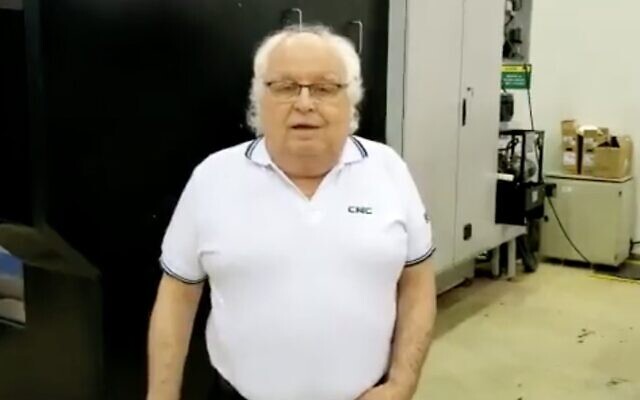 Yair Geller speaks with Channel 13 news in an interview on February 11, 2022. (Screen capture: Twitter)	The reports say an Iranian spy cell comprised of nine operatives, some Iranian and some Turkish, who were sent to kill Yair Geller, an Israeli-Turkish businessman who lives in Istanbul and owns an engineering company specializing in aerospace technology.	The planned hit was to be a retaliation for the killing of Iranian nuclear chief Mohsen Fakhrizadeh in 2020, widely attributed to Israel’s Mossad, the reports said, as well as a means to hinder warming relations between Ankara and Jerusalem.	The reports say the hit squad followed Geller to his home and workplace and was planning to use Turkish citizens to carry out the assassination.	Unbeknownst to the spies, they were being watched themselves, by Turkish agents. Once these determined that assassination preparations were underway, they shared the information with Mossad.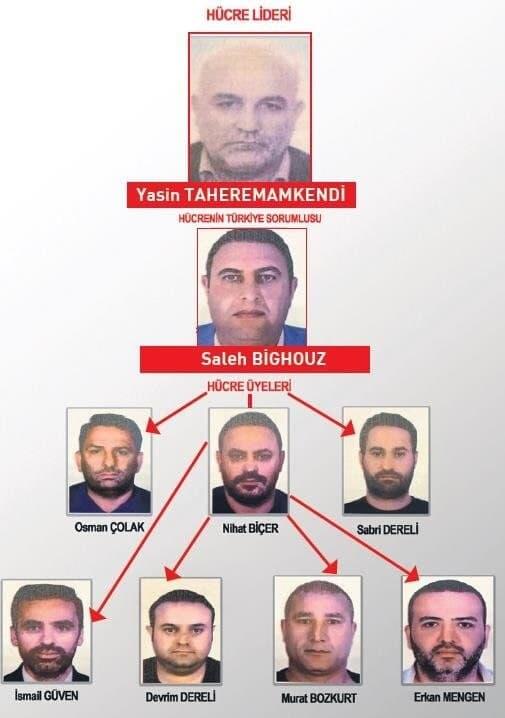 Geller was then transferred to a safe house, with Mossad actively aiding in his protection, the report said. He was invited to move to Israel for safety but declined.	Meanwhile, eight cell members were arrested by Turkish police. The leader of the cell in Turkey was identified as Iranian Moshtagh Bighouz. A ninth person, the squad’s leader in Iran, was named as Iranian intelligence officer Yasin Taheremamkendi.	The suspects have been charged with plotting to commit a crime.Photos of the alleged hit squad sent to assassinate an Israeli businessman in Turkey, as published in Turkish media, on February 11, 2022 (Courtesy)	Speaking to the Walla news site, Geller confirmed that he had been warned of the plot by Turkish authorities four months ago.	“Since it happened I’ve been very careful,” he said, while adding he felt safe in Turkey.	“They’ve arrested most of the cell members. If only I felt as safe and as well-treated in Israel as I’ve felt here.”In a separate interview with Channel 13 news, Geller said he did not know why he was targeted.	“I cannot speak freely and I know for certain they want to kill me,” he said. “If I go into detail on the matter, I could cause significant damage to the country, but it’s completely true.”	The reports are the latest alleged attempt by Iran to assassinate an Israeli businessman abroad.	In November, Cypriot authorities filed charges against six suspects for allegedly planning to attack Israeli targets on the eastern Mediterranean island.	Israel said the cell had been sent by Iran to assassinate billionaire Teddy Sagi, and possibly others.	Among those charged was Orkhan Asadov, a 38-year-old Azerbaijani national. He and three Pakistanis indicted in the case were accused of plotting to visit Cyprus to commit acts of terror.	All but one of the suspects allegedly planned to kill five Israelis who live in Cyprus, according to the Politis daily.	News of the alleged attack plans broke in early October after Asadov was arrested on suspicion of planning an attack against Israelis. Asadov reportedly was in possession of a gun and silencer when he was arrested.   https://www.timesofisrael.com/turkish-media-iranian-cell-caught-while-planning-to-assassinate-israeli-in-istanbul/ [Unending intrigue and attempts at terror against Israel and Israelis  by Iran who assures the “negotiators” that everything nuclear is peaceful.  Believe it and you will lose. There is unending hatred and antipathy. – rdb]Ra’am head Abbas rejects Amnesty’s apartheid label for IsraelLeader of coalition’s Islamist party says he’s focused on bringing people together rather than being judgmental, prefers objective terms to describe ills decried by rights groupsBy Joseph Krauss Today, 3:56 am 	AP — Ra’am party head Mansour Abbas said Thursday he would not use the word “apartheid” to describe relations between Jews and Arabs within the country.	Amnesty International last week joined two other well-known human rights groups in saying that Israel’s policies toward the Palestinians within its borders and in the West Bank and Gaza amount= to apartheid. Israel rejects those allegations as antisemitic, saying that, among other things, they ignore the rights and freedoms enjoyed by its Arab citizens.	“I would not call it apartheid,” Abbas said in response to a question at an online event organized by the Washington Institute for Near East Policy, a DC-based think tank. He noted that he was in a governing coalition with Prime Minister Naftali Bennett and could join the cabinet if he wanted to.	“I prefer to describe the reality in objective ways,” he added, according to the English translation of his remarks, which he delivered in Hebrew. “If there is discrimination in a certain field, then we will say that there is discrimination in that specific field.”	He did not say whether he thinks the apartheid term applies to the West Bank, where more than 2.5 million Palestinians live under Israeli military rule alongside nearly 500,000 Jewish settlers with Israeli citizenship. Israel captured the territory from its Jordanian occupiers in the 1967 Mideast war, and the Palestinians want it to form the main part of their future state.	Abbas’s Islamist Ra’am party made history in June by becoming the first major Arab party to sit in a governing coalition, which includes parties from across the political spectrum.	He has steered the faction toward a more pragmatic approach than Arab parties have traditionally taken, working with the government to secure gains for the Arab community.	Arabs make up some 20% of Israel’s population of nearly 9.5 million. They have citizenship, including the right to vote, and have a major presence in the medical profession and universities, among other fields. But they face widespread discrimination.	They have close familial ties to the Palestinians in the West Bank and Gaza and largely identify with their cause. Historically, they refused to join coalitions and were not invited to do so.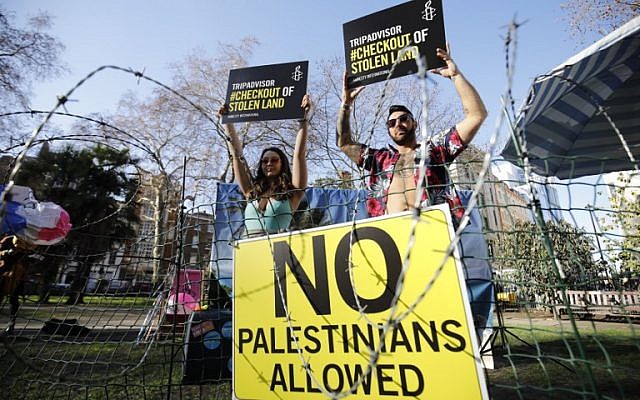 	The rights groups say Israel only grants citizenship to a minority of the Palestinians under its control in an overarching system designed to ensure a Jewish majority in as much of the Holy Land as possible.Rights group Amnesty stages a demonstration outside the UK headquarters of US travel company TripAdvisor in London on January 30, 2019. (Photo by Tolga AKMEN / AFP)	Israel views such allegations as an assault on its very existence, saying its policies are designed to ensure the survival and well-being of the world’s only Jewish state.	Abbas said his focus is on bringing Jews and Arabs together to address social and economic challenges.	“I’m usually trying not to be judgmental, I’m not trying to say you’re racist or the state is racist, or this is an apartheid state or not an apartheid state,” Abbas said. “My role as a political leader is to try to bridge the gaps.” https://www.timesofisrael.com/raam-head-abbas-rejects-apartheid-label-for-israel/ Middle class unimpressed by a financial plan critics say does too little for too fewBennett and Liberman’s proposal to address cost of living is met with criticism from protesters, members of the coalition and opposition forces alikeBy Carrie Keller-Lynn Today, 12:37 pm 	Kobi Yusov, a married father of three from the town of Yavne, earns what he calls a “respectable living” and considers himself solidly middle class. Like many other Israelis in his situation, though, each month is a struggle to cover his family’s expenses and make ends meet.	“I can’t complain about the money we are able to bring home, and [even then] it’s still hard,” Yusov said recently. “I’m in the middle class, and being in the middle class has become really hard.”	Of Yusov’s three children, only one – his 6-year-old – falls within the bounds of a cost of living reduction plan announced by the government on Wednesday. The plan offers each working parent a tax credit of NIS 223 ($69) a month for each child aged 6 to 12.	“What am I going to do with that? It’s a joke to give me NIS 223 and to take NIS 1,000,” Yusov said, lamenting that the plan will do little to offset rising prices.	The plan also provides benefits to low-wage workers. And it seeks to lower tariffs on various products and increase competition in the markets, but the tangibles of those declarations remain in question.	In the past weeks, price hikes have been announced in energy, gasoline, food and household products, and municipal taxes. Coupled with the financial hardships brought on by the pandemic, public anger has bubbled up on social media and in sporadic street protests.	Yusov is a local activist who has been involved in cost-of-living protests since 2018, when he and a few other Yavne-based protesters organized a campaign to successfully halt planned increases in food prices.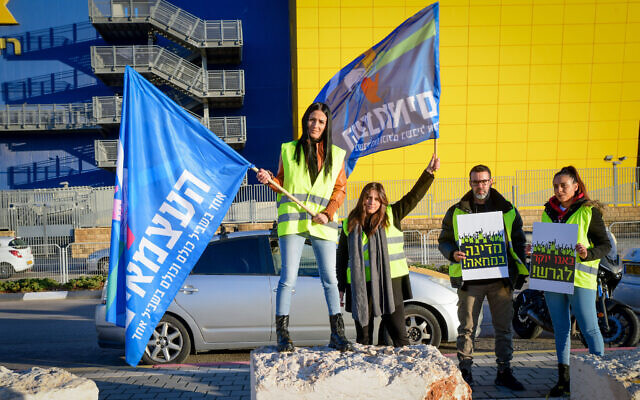 Yellow vest protesters against the rising cost of living, outside Ikea in Rishon Lezion, February 2, 2022. (Avshalom Sassoni/Flash90)	Now, he and fellow activists are redoubling their efforts in the wake of what they describe as a weak response from the government that does not address their struggles.	On Thursday, Yusov began recruiting people to lead local activist groups, with the goal of creating a network of protests in cities and towns across the country.	“Right now, we are trying to enlist organizers in every city and we’re going to go out to the street,” Yusov said. “We’re talking about every city, we want to get to everyone.”Not good enough	Since Wednesday night, when Prime Minister Naftali Bennett, Finance Minister Avigdor Liberman, and Economy and Industry Minister Orna Barbivai unveiled their plan to offer relief to families struggling under the financial burden, social networks, radio shows and television programs have lit up with criticism.	Many say the proposal does little to address the majority of money-stressed Israelis’ financial woes.	The proposal, which must still be crafted into legislation that wins Knesset approval, roughly clusters into two parts: income tax-based measures to help working families and low-wage earners; and the removal of import tariffs to make various foreign products cheaper and introduce greater competition into the market.	Liberman touted the measures as targeted, rather than a wasteful catch-all. But critics say it is too narrow and fails to take into account the broad swath of struggling middle-class Israelis.The plan is only set to put money directly into the pockets of the estimated 530,000 working parents of children between 6 and 12, the 300,000 low wage earners who don’t meet the threshold to pay income tax, and the parents of the estimated 60,000 children who are eligible for expanded childcare subsidies.	In 2018, the most recent year that the Central Bureau of Statistics surveyed average monthly income and expenditure by household, the top decile of earners brought in NIS 54,192 ($16,000) a month and spent NIS 26,470 ($8,000), whereas bottom decile earners brought in NIS 5,795 ($1,800), which is insufficient to cover their surveyed expenses of NIS 10,327 ($3,200). In fact, the bottom four deciles of wage earners — families who earned below NIS 13,656 ($4,200) a month — could not cover their projected monthly expenses.	The average monthly wage as of November 2021 is NIS 11,349 ($3,500).	The planned removal of import tariffs on key food, household, and raw material products is the only measure presented that could presumably help middle-class Israelis who are otherwise untouched by the plan. However, there is no announced plan for oversight to ensure that price reductions find their way into consumers’ pockets, and not remain with importers or retailers. Neither the Finance Ministry nor the Economy Ministry has presented an oversight mechanism as of yet.Opposition to the plan has come from voices across the fractured political spectrum. MORE - https://www.timesofisrael.com/middle-class-unimpressed-by-financial-plan-critics-say-does-too-little-for-too-few/ [the further the deep state groups and the WEC cabal go in their great reset plans the worse it will be for middle and lower income families. Fixed income people will be hurt the worst. I am still of the opinion that one of the reasons for the release (or “leak”) of this virus was to ‘thin out’ the older population many of whom are on Medicare/Medicaid/ Social Security because those plans are in deep financial trouble. Government pensions in many countries are very stressed and have been for years. Remove that segment of the population and you solve part of your problem. The label “useless eaters” comes to mind when I think of this. I don’t agree with it but the concept may still be there. – rdb]Examining phones of 2 alleged police targets, cyber firm finds evidence of hackingZecOps says high likelihood devices of former ministry chiefs were infected with malware, which was oddly removed in recent days; 3rd ex-ministry head hands in phone for probeBy TOI staff Today, 3:09 pm 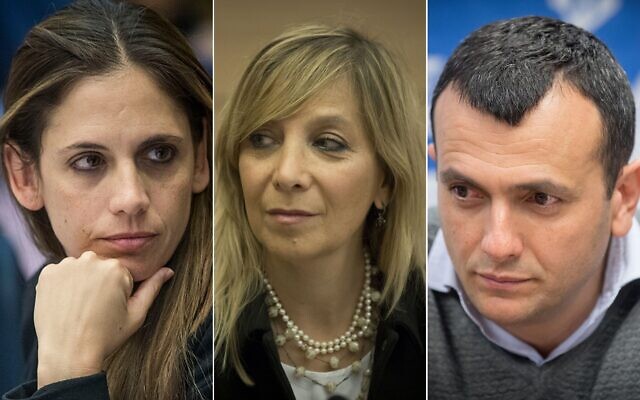 From left to right: Keren Terner Eyal, former director general of the Transportation Ministry; former Justice Ministry director general Emi Palmor; and Shai Babad, the former director general of the Finance Ministry. (Flash90) 	An Israeli cybersecurity company has examined the phones of two alleged targets of Israel Police spyware attacks, and believes that their devices were likely infiltrated with malware — though it is not known who by.	ZecOps, which specializes in phone hacking, examined the phones of Shai Babad, the former director-general of the Finance Ministry, and Keren Terner Eyal, also a former director-general of that ministry as well as the Transportation Ministry.	Its initial findings indicate a 90 percent probability that the phones were hacked. Malicious activity appeared to have begun in early 2020. Suspiciously, the malware appeared to have been removed in recent days: in Babad’s phone on February 1, and in Terner Eyal’s phone on February 10.	The ZecOps investigation was reported on by Haaretz, Walla and Maariv.	Both former top officials were named by Calcalist on Monday as targets of police hacking. The first Calcalist report on alleged illegal police use of spyware tools was published last month.ZecOps could not say where the attacks originated, but was continuing its examination of the phones.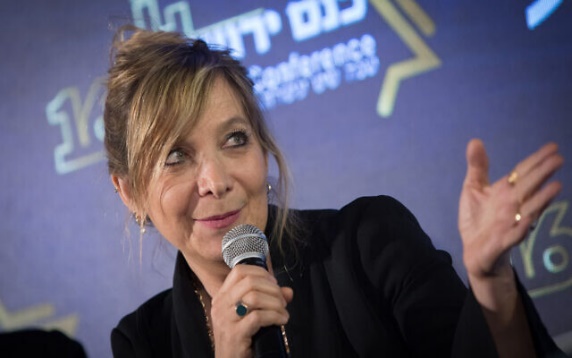 Then Justice Ministry director-general Emi Palmor speaks at the Jerusalem Conference of the ‘Besheva’ group, on February 11, 2019. (Noam Revkin)	Emi Palmor, a former director-general of the Justice Ministry who has also been named by Calcalist as a hacking target, has also handed in a phone for examination, though it is a relatively new device and she is searching for her previous phone.	Calcalist’s reports, which have alleged unsupervised use of spyware against Israeli civilians by law enforcement, have spurred an investigation and statements of concern from lawmakers, including Prime Minister Naftali Bennett.	A special team is aiding the state prosecution in probing the claims, including cyber experts from the Mossad and the Shin Bet agencies.	Police have continuously denied any wrongdoing.	Calcalist specifically pointed a finger at NSO Group and its Pegasus spyware, which has made headlines due to its alleged use by countries around the world as an undemocratic means to spy on dissidents and quash opposition.	On Thursday, NSO sent a letter to Calcalist threatening legal action. The company said Calcalist has published “sensationalist” claims without providing any evidence to back them up.	The letter appeared to be threatening action in response to a Tuesday report by Calcalist that said NSO Group allows clients to hide their footprints when using its technology, which could undermine investigations into its use. Previous reports have largely alleged wrongdoing by police using NSO’s technology, not illegality by the company itself.MORE - https://www.timesofisrael.com/examining-phones-of-2-alleged-police-targets-cyber-firm-finds-evidence-of-hacking/ [This could go on for a long time and will further delay the Netanyahu trial. – rdb]IDF officer charged over sexual assault of 3 female subordinatesSecond lieutenant faces 11 counts of sodomy and forcible indecent acts that he allegedly committed ‘using his command authority’By Emanuel Fabian Today, 7:48 pm 	An IDF officer has been indicted over several counts of sexual assault against three of his subordinates, Israeli television reported Friday.	According to the Kan public broadcaster, a female soldier filed a complaint against the officer after she was released from the military. The IDF then located two other enlisted soldiers who were also allegedly sexually assaulted by the officer, the report said.	The military said the officer, who holds the rank of second lieutenant, was charged on February 3 with sodomy and forcible indecent acts toward female soldiers under his command. Kan said there were 11 charges in total.	The alleged crimes took place between 2019 and 2021.	“Most of the offenses were committed using force and using his command authority,” the IDF said.	His remand has been extended until the end of legal proceedings.	The officer’s name was not immediately published.	The incident comes after a military tribunal last month sentenced an officer to a year and a half in jail for secretly filming dozens of female soldiers in intimate situations.	Lt. Rom Abergil pled guilty to 45 counts of indecent acts and attempted sexual harassment. At least 30 victims were identified in the investigation, first published by the Ynet news site last year.	There were two other recent high-profile incidents of alleged sexual offenses against female soldiers.	Lt. Col. Dan Sharoni was indicted in December with 79 charges related to his alleged filming of dozens of his subordinates while they were nude and without their knowledge, and collecting sexual images of soldiers, as well as some civilians, over the course of at least eight years.	And also in December, an officer in an elite unit of the navy was charged with three counts of rape against another soldier in a case that roiled the service branch. https://www.timesofisrael.com/idf-officer-charged-over-sexual-assault-of-3-female-subordinates/ Officials to discuss easing more COVID restrictions as Omicron wave recedes furtherHealth Ministry may lift recommendation to mask at outdoor gatherings; transmission rate, new daily case numbers continue to fallBy TOI staff Today, 5:05 pm 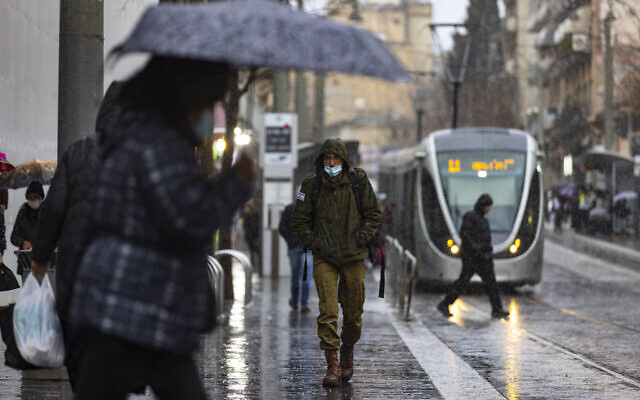 People wearing face masks walk in Jerusalem, on February 10, 2022. (Olivier Fitoussi/Flash90)	Officials are expected to discuss lifting additional coronavirus-related restrictions next week, as Health Ministry data released Friday showed the Omicron-driven wave continuing to ebb.	The number of serious patients has remained elevated during the gradual decline in morbidity over the past few days, standing at 1,074 on Friday. But that’s down from Sunday’s 1,259, the highest number recorded in Israel since the onset of the pandemic.Of those currently in serious condition, 267 are on ventilators.	In total, 2,354 people were hospitalized Friday with COVID-19, of whom 346 were in critical condition, according to ministry figures.	The Health Ministry said serious cases were far more common for the unvaccinated. Among unvaccinated patients 60 and up, there were 361.1 serious cases per 100,000 people, compared with 30.4 for their vaccinated peers. [I’m not sure I would believe those numbers and would be interesting to know if these were admitted for the COV or just WITH the COV. – rdb]There were 27,723 new coronavirus cases diagnosed on Thursday, as the number of active cases fell to 303,188. Last month, some 70,000 new cases were diagnosed daily, based on a weekly average, and active cases surged passed 500,000. Experts estimated the true number of cases was much higher.	Of some 135,000 tests conducted on Thursday, the positive test rate was 21.75%, a decrease from a day earlier, when over 25% of tests came back positive.	The transmission rate (measuring the average number of people each infected person spreads the virus to) continued to fall, reaching a value of 0.76 — its lowest figure since October.	The transmission rate is based on data from 10 days earlier and any value below 1 shows that the pandemic is shrinking. In December, the value shot up to 2.12, but has since been on the decline.	The death toll since the start of the pandemic stood at 9,431, with at least 285 fatalities from COVID-19 complications in the past week, the Health Ministry said. That figure marked a 28% decrease in coronavirus deaths compared to the previous week.	Health Ministry officials are expected to discuss easing certain virus restrictions next week, including the recommendation to wear a face mask at outdoor gatherings, according to Hebrew media reports Friday.	There has been no outdoor mask mandate in Israel since April last year, but the ministry had still recommended wearing one while in crowds.	Face masks are still required to be worn in indoor public areas.	Earlier this week, Israel further relaxed Green Pass requirements, as the virus wave continued to decline. The document showing proof of vaccination, recovery or a recent negative COVID-19 test, no longer needs to be presented at restaurants, movie theaters, gyms, and hotels.	Proof of a valid Green Pass will still be required upon entry to indoor sites where there is a higher risk for infection, such as event halls and dance clubs. https://www.timesofisrael.com/officials-to-discuss-easing-more-covid-restrictions-as-omicron-wave-recedes-further/ Israeli tech can identify genetic disorders in embryo with simple blood testIdentifAI Genetics, firm which specializes in artificial intelligence, aims to get the product that can read embryo’s entire DNA and provide in-depth analysis, to market within 2 years; technology could also be used to identify early markers of cancerMaya Margit | Published: 02.11.22, 13:55 	An Israeli startup is developing a non-invasive early detection method using artificial intelligence (AI) to identify genetic disorders in human embryos.	Via a simple blood test taken from the pregnant mother during the first trimester, IdentifAI Genetics can read the embryo’s entire DNA and provide in-depth analysis to detect genetic disorders.	Prof. Noam Shomron is the chief scientific officer and co-founder of IdentifAI, and head of the Functional Genomic Team at Tel Aviv University’s Faculty of Medicine.	“In a pregnant mother there are tiny bits of DNA that come from the embryo, from the placenta,” Shomron said. “If we look at a developing embryo, we can see tiny pieces of the placenta or embryonic DNA and if we could isolate it well enough and separate it then we’ll be able to read the entire DNA of the embryo.” [So if you find an abnormality such as a Trisomy (Downs) or other change you expect that they should abort the baby? – rdb]	IdentifAI could be used to identify any genetic disease that is caused by a minute number of changes in the DNA.	According to Shomron, there are several benefits to using this new tool over existing methods. Firstly, the procedure is non-invasive and therefore carries no risk for the pregnancy, unlike amniocentesis, in which a small amount of amniotic fluid is taken from the amniotic sac of a developing fetus. Secondly, while amniocentesis is usually carried out from weeks 15 to 20 of pregnancy, IdentifAI relies on a blood test taken already in the first trimester.	“You do it very early in the development of the embryo, in week 10 [of the pregnancy],” he said. “It’s comprehensive: it reads the DNA from beginning to end.”IdentifAI relies on a new AI-based software tool known as Hoobari that was first developed by Tel Aviv University.	In addition to detecting genetic disorders in embryos, the technology might have important applications with regard to early cancer detection.	“If we’re talking about cancer, we’re probably a few years away, but if we’re talking about embryonic development then we have already implicated it on real samples from genetic institutes,” Shomron said. “That means that we are now developing a product out of it and it should reach the market in one to two years.”Shomron and researchers from Tel Aviv University also recently used the state-of-the-art technology to help study the electronic medical records of roughly 8,000 patients with blood infections at Tel Aviv’s Ichilov Hospital. In that study, researchers were able to determine with 82 percent accuracy which patients were at greater risk of serious illness as a result of blood infections.	The groundbreaking study was carried out by Yazeed Zoabi and Dan Lahav, students in Shomron’s lab, in collaboration with Dr. Ahuva Weiss Meilik, head of the I-Medata AI Center at Ichilov Hospital, Prof. Amos Adler, and 	Dr. Orli Kehat. The results were published in the journal Scientific Reports.	In the study, the AI was able to uncover patterns of information in the medical files to determine which ones were at greater risk of serious illness or death as a result of their blood infection. The system is now being assimilated into Ichilov Hospital and will be used to help doctors assess and rank patients according to risk. MORE -  https://www.ynetnews.com/health_science/article/bygzks11kq [I’m Sorry folks but this sounds way too much like a culling of the “undesirables” and an attempt to play god instead of letting “God be God”. You have to get to the place where you say enough is enough. Who decides which pregnancies should be terminated? – rdb] Online anti-Hamas campaign sparks controversy among PalestiniansAn online event organized by Gazan activists on Twitter has morphed into a popular 'They Kidnapped Gaza' campaign across all social media platforms, raising an uproar among Palestinian and Arab community worldwideTheMediaLine |  Published: 02.11.22, 18:53 	Hundreds of users have used the hashtag #خطفوا-غزة (“They Kidnapped Gaza”) to share posts denouncing the party’s governance of the coastal enclave.	“Thieves can’t build a state that takes care of the interests of its people, just as they can’t liberate an occupied homeland,” Sad Abdalah tweeted, referring to the Hamas leadership.اللصوص لا يمكن ان يبنوا دولة ترعى مصالح الشعب ، كما لا يمكن ان يحرروا وطنا محتل. pic.twitter.com/YMHK4I5IjR— Sad abdalah (@abdalah_sad) February 8, 2022	The Gaza-based activist Amin Abed posted on his Facebook page: “…Gaza is the only place in the world where, when you go forward, you go backward thanks to its rulers.” He said that the campaign is intended “to make the ruler [Hamas] aware of its responsibilities after reaching an unbearable level of injustice and deterioration in all aspects of life.”	“Nothing can describe the cruel reality in Gaza. How can you justify the latest demolishing of beach kiosks in Jabalia [in the northern Gaza Strip], the only source of livelihood for desperate young [college] graduates who have lost hope of finding a job! How can you justify the unjust taxes extracted in return for no services! The skyrocketing unemployment! The extreme poverty!” he said.	People in Gaza are trying to communicate their problems to the media in order to put pressure on the rulers, “who must solve them or else go to national reconciliation [with the Palestinian Authority] that returns our dignity,” Abed stressed.	Many critics of the campaign, mainly Hamas supporters, accuse it of being based on political agenda, rooted in opposition to Hamas as a political party.	Amer Balosha, one of the initiative’s organizers, denies this. “This [online] campaign, which is an extension of the 2019 [“We Want to Live”] movement, is entirely based on basic living standard demands such as solving the crises of electricity, crossings, unemployment, taxes, and the health and education systems, and has nothing to do with Hamas as a political party itself,” he said.	Balosha, a 29-year-old law school graduate, lives in Istanbul after being arrested by Hamas police for his role in previously organizing similar movements.	Economist Mazen Alijla said that since Hamas’ 2007 takeover of Gaza, the residents of the strip have experienced dire living conditions because all economic and social indicators have been in continuous sharp deterioration.	“According to reports from the Palestinian Central Bureau of Statistics, the actual unemployment rate in Gaza has reached more than 55%, and nearly 65% among [college] graduates,” he claimed.	The Al Mezan Center For Human Rights reported in October 2021 that international institutions expected the poverty rate in the Gaza Strip to rise from 53% in 2017 to 64%. The rate of food insecurity has already increased, to 62.2%, and about 80% of the population has become dependent on international aid for basic necessities. [Sounds like a lot of places where the elite rich get richer and the poor get poorer – rdb]	This serious decline in basic living standards, Alijla noted, is a major reason for the fading of the middle class, whose consumer role is largely important in keeping the economy going. Unfortunately, the majority of this group has descended into poverty.	Alijla attributes the worsening economy to the policies of the de facto government in Gaza. “All measures taken by this government are in one direction, that is collection of money without providing any public services,” he said.	“As an economist,” he continued, “I can say that there is a huge problem in accessing information needed for economic assessment and analysis. The government doesn’t provide any statistics or information regarding the revenues collected or the expenditures. However, we know from the available general data that the level of money collected could be enough to produce a better economic situation.	"The fact that youth receive no support from the government explains the outrage on social media platforms", Alijla said.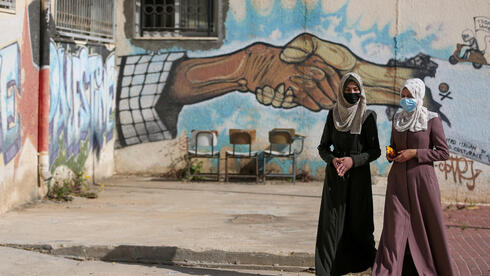 Palestinian students walk at a university in Khan Younis in the southern Gaza Strip  (Photo: Reuters)	However, Hamas may not be the only party responsible for the people’s misery in Gaza. Balosha believes there are three parties to the “crime,” saying that “Hamas should be blamed for this situation, given the fact that it’s the controller of the geographical space. The Palestinian Authority [in the West Bank] is guilty as well, after imposing sanctions on PA employees in Gaza since 2017.”	In addition, he continued, “the Israeli occupation bears the primary and greatest responsibility for all the Palestinian suffering, through its suffocating blockade, the recurring wars, and the inhuman practices and measures against the strip.”	Mansour Abu Krayem, a political analyst, agrees, claiming that “each side has played its role in deepening the Palestinian wounds, but Hamas’ insistence on holding on to power and the rule of Gaza for strategic leverage in the Palestinian internal equation makes it the direct factor behind the deadlock.”	On the contrary, Mustafa al-Sawwaf, also a Gaza-based political analyst, says Hamas is not at fault: “Hamas is not the one responsible for this suffering; Israel, the PA and the international community are. In fact, Hamas is trying to break the siege and mitigate its devastating impacts, while the PA is continuing to cooperate with the Israeli occupation and increase the burden on Palestinians in Gaza,” he said.	Sawwaf considers the #TheyKidnappedGaza campaign to be an attempt to demonize Hamas and cover for the PA’s “violations” in the West Bank. “This type of campaign is absolutely created by the PA intelligence in order to destabilize the situation in Gaza and to whitewash the PA’s page,” Sawwaf claimed.	According to Balosha, there is a good chance that the online movement develops into a ground protest like those of 2017 and 2019.	“Despite the suppression, Gaza’s people don’t waste opportunities to make their voices heard in a civilized and democratic way, through the legal demonstrations guaranteed by the law and all international constitutions,” he said. https://www.ynetnews.com/magazine/article/bkpci00f1c [This is really unfortunate. These folks elected these crooks as their leaders because they perceived that they might give them something that resembles a life with healthcare etc and that was 2005, 17 years ago. Shortly thereafter there was an enormous split between Hamas and Fatah which was actually instigated by the Bush folks and EU because they couldn’t believe that Hamas would win. The results was getting Abbas as the president which then opened the power war between the two. Both groups have the same desired outcome which is the destruction of Israel but they play one against the other and make Israel the butt of it all. In reality the population in the so called “PA” has no real advocate or government that represents them. They are political pawns in a huge game. – rdb]Nasrallah publicly distances Hezbollah from IranThe move comes as Hezbollah attempts to further extend its political influence in Lebanon, and tries to refute accusations by Gulf states and the Lebanese public that it is an Iranian proxy.By DEBBIE MOHNBLATT/THE MEDIA LINE  Published: FEBRUARY 11, 2022 14:10 If war breaks out between Iran and Israel, Hezbollah may not get involved, according to its Secretary-General Hassan Nasrallah.	Nasrallah made the assessment on Tuesday during an interview with the Iran-based Arabic news channel Al-Alam News Network, according to the Lebanese online news portal Naharnet.	It appears to be an attempt by Nasrallah to publicly distance Hezbollah, and himself, from Tehran, analysts say.	Torbjorn Soltvedt, principal analyst of the Middle East and North Africa at Verisk Maplecroft in London, told The Media Line that Nasrallah’s recent comments underscore the delicate political situation in Lebanon at the current moment.	More specifically, Soltvedt said, “Nasrallah will be acutely aware that ongoing allegations that Hezbollah is looking to capitalize on the current political and economic crisis needs to be managed carefully.” 	Soltvedt said that, from a domestic political standpoint, it makes sense for Nasrallah to signal Hezbollah’s independence from Tehran in the event of a conflict between Iran and Israel.
  	“It is unlikely that Iran would not draw on Hezbollah’s missile capabilities in the event of a conflict with Israel, but Hezbollah has little to gain from stating this publicly, especially at a time when Hezbollah is eying the opportunity to extend its political influence in Lebanon even further,” Soltvedt added.
  	Adam Prus, Middle East and North Africa analyst at a political risk firm, agrees. He told The Media Line that Nasrallah also may have been attempting to appease segments of society who are dismayed at Iran's perceived sway over developments within Lebanon.
  	“The country is in the midst of one of the world's worst socioeconomic collapses; pushback against what is in effect a state within a state is inevitable. Even so, Hezbollah is and will remain an Iranian proxy,” he said. 
  	After the decision to end its three-month boycott of the Lebanese Cabinet boycott, Hezbollah has faced renewed criticism that it is doing Iran’s bidding at a critical time in Lebanese politics.	However, Jamal Wakim, professor of History and International Relations at Lebanese University, told The Media Line that Iran does not interfere in Lebanese affairs in the sense that it does not give instructions and orders to Lebanese politicians.	“The relationship between Hezbollah and Iran is religious and ideological and Hezbollah’s decisions are taken by its leadership,” Wakim said.	Soltvedt disagrees with this assessment. “While the Gulf states will continue to play a part in Lebanese politics, Iran will remain by far the more influential external actor for the foreseeable future,” he said.	The US and Gulf pressures on Lebanon have taken the form of economic and financial sanctions, “in addition to instructions to the Lebanese forces and NGOs to wage a campaign against Hezbollah and their allies,” he said.	Soltvedt believes this pressure is due to the Iranian influence over Hezbollah and Lebanese politics and, he added, “while this remains the case, the Gulf states are likely to approach any requests for financial assistance from Lebanon with caution.”	Prus said that Lebanon will continue to suffer economically and politically. “The Gulf states had given millions to Lebanon in financial support; however, from their perspective, they received very little back, with Iran and Hezbollah only increasing their control over the country.”	The Saudis, in particular, have targeted the country’s economy by banning various Lebanese imports. While ostensibly in response to the smuggling of narcotics into the kingdom, Riyadh is aware that such a ban will further damage Lebanon's faltering economy.	Wakim, however, believes that this situation will not last for much longer. 	“I believe that at some point there will be an agreement between the regional powers, and this will result in an agreement between various Lebanese parties, including Hezbollah, and of course the Gulf states will retain their influence through their Lebanese allies,” he said.	“The Lebanese are accustomed to foreign interference in their affairs. Most people do not like it but they know that to change this reality they need first to change the political system. But too bad the forces of change are not united nor strong enough to do this,” Wakim concluded.  https://www.jpost.com/middle-east/iran-news/article-696206 Raisi says Iran ‘never has hope’ in nuclear talks as country marks 1979 revolutionCrowds wave Iranian flags, chant slogans and carry placards that read ‘Death to America’ and ‘Death to Israel’ as they celebrate uprising that ousted Western-backed monarchyBy TOI staff and Agencies Today, 12:47 pm 	Iran’s President Ebrahim Raisi said Friday that his country “never has hope” in the nuclear negotiations with world powers to restore the 2015 nuclear deal.	“We put our hopes in the east, west, north, south of our country and never have hope in Vienna and New York,” Raisi said in a televised speech as Iran marked the 43rd anniversary of the 1979 Islamic Revolution. [So much for all the foolish rhetoric from the UN/EU and US governments. – rdb]	Thousands of cars and motorbikes paraded in celebration of the event, although fewer pedestrians were out for a second straight year due to concerns over the coronavirus pandemic.	In the capital Tehran, processions started out from several points, converging on the usual meetup point at Azadi Square.	The anniversary comes as negotiations to revive Tehran’s tattered nuclear deal with world powers continue in Vienna. Former US president Donald Trump withdrew the US from the deal in 2018 and re-imposed sanctions, and in response, Iran gradually reneged on its commitments.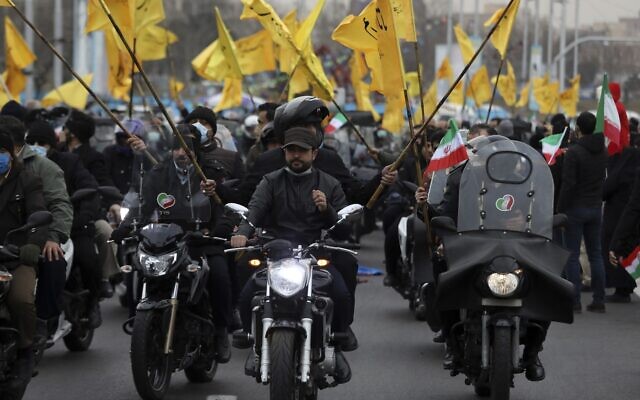 Men on motorcycles attend the annual rally commemorating the anniversary of Iran's 1979 Islamic Revolution at the Azadi (freedom) Square in Tehran, Iran, Friday, Feb. 11, 2022 (AP Photo/Vahid Salemi)	White House press secretary Jen Psaki said on Wednesday that a deal is “in sight,” but warned that “if it’s not reached in the coming weeks Iran’s nuclear advances will make it impossible” for the US to return to the deal.	Crowds waved Iranian flags, chanting slogans and carrying placards that read “Death to America” and “Death to Israel” in celebration on Friday, a commemoration for the uprising that ousted a Western-backed monarchy and brought the Islamists to power.	It was the second year where celebrations were largely limited to vehicles due to the pandemic. Authorities say the aggressive Omicron variant is now dominant in the country, and hospitals have been urged to prepare for a new wave of infections.	The US believes Iran could have enough fissile material to build a nuclear weapon within weeks if it wants to, lawmakers were told in a closed-door briefing this week.	US senators expressed shock and dismay over the assessment from US negotiator Rob Malley and National Security Council envoy Brett McGurk Wednesday, even as negotiators in Vienna signaled that the sides may be nearing an agreement.	Malley and McGurk told the lawmakers that Iran could break out to a bomb within “weeks,” Politico reported, citing a House Democrat. They argued that Trump’s maximum pressure campaign had made the region more dangerous by allowing Iran to restart its nuclear program.	Senator Chris Murphy described the briefing to reporters as “sobering and shocking.”	“If Iran chose to seek a nuclear weapon today, they likely only need 60 days to develop the fuel to do so,” he wrote in an op-ed published by Time magazine Thursday, which linked to a Politico article reporting on the assessment that Iran was weeks away from having enough fuel.	“That is a scary reality for our friends in the Middle East, especially Israel,” he added.	In August, Israeli Defense Minister Benny Gantz said Iran was only 10 weeks away from having enough fuel to build a nuclear bomb.
  	Michèle Flournoy, who was undersecretary of defense in the Barack Obama administration, told MSNBC News Thursday that “breakout time is down to a matter of weeks, which is truly alarming.”
  	“We are in a really dangerous situation,” she said.
  	The assessments have piled pressure on the Biden administration to reach a deal before it becomes a moot point.
  	Visiting Israel Thursday, German Foreign Minister Annalena Baerbock said that the nuclear talks with Iran were entering a “final phase,” and had reached a “very critical point.”
  	On Tuesday, European Union foreign policy chief Josep Borrell told a meeting that “we are reaching the last steps of the negotiation.” https://www.timesofisrael.com/irans-raisi-says-never-has-hope-in-nuclear-talks-as-country-marks-1979-revolution/ [To persist in the quest for a ‘stop the refining of uranium” when they are this close is nonsense. Once again the world leaders have not a clue in the dealings of the islamic mindset or else they are simply participating in a huge play act that they are doing ‘something’ while Iran gets ready to set off nukes. – rdb]This is a wonderful 7 minute statement demanding freedom. Wonderful declaration --6-Year-Old With Vaccine-Induced Myocarditis ‘Unable to Walk,’ as Reports of Deaths, Injuries After COVID Vaccines Climb SteadilyVAERS data released Friday by the Centers for Disease Control and Prevention included a total of 1,103,893 reports of adverse events from all age groups following COVID vaccines, including 23,615 deaths and 188,135 serious injuries between Dec. 14, 2020, and Feb. 4, 2022.By  Megan Redshaw  02/11/22 	The Centers for Disease Control and Prevention (CDC) today released new data showing a total of 1,103,893 reports of adverse events following COVID vaccines were submitted between Dec. 14, 2020, and Feb. 4, 2022, to the Vaccine Adverse Event Reporting System (VAERS). VAERS is the primary government-funded system for reporting adverse vaccine reactions in the U.S.	The data included a total of 23,615 reports of deaths — an increase of 466 over the previous week — and 188,135 reports of serious injuries, including deaths, during the same time period — up 4,824 compared with the previous week.	Excluding “foreign reports” to VAERS, 753,482 adverse events, including 10,747 deaths and 70,746 serious injuries, were reported in the U.S. between Dec. 14, 2020, and Feb. 4, 2022.Foreign reports are reports foreign subsidiaries send to U.S. vaccine manufacturers. Under U.S. Food and Drug Administration (FDA) regulations, if a manufacturer is notified of a foreign case report that describes an event that is both serious and does not appear on the product’s labeling, the manufacturer is required to submit the report to VAERS.	Of the 10,747 U.S. deaths reported as of Feb. 4, 18% occurred within 24 hours of vaccination, 23% occurred within 48 hours of vaccination and 60% occurred in people who experienced an onset of symptoms within 48 hours of being vaccinated.In the U.S., 541.5 million COVID vaccine doses had been administered as of Feb. 4, including 318 million doses of Pfizer, 205 million doses of Moderna and 18 million doses of Johnson & Johnson (J&J).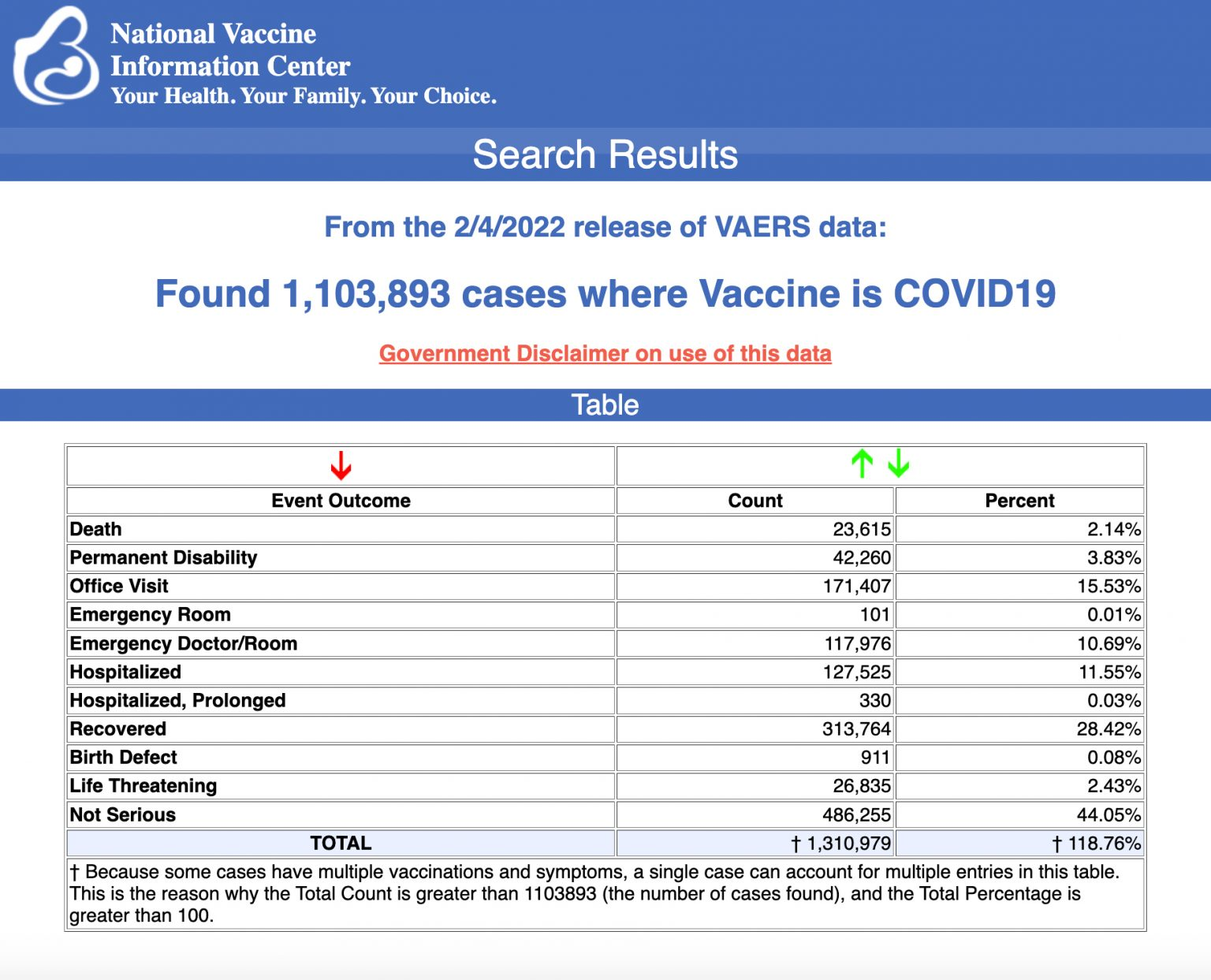 	Every Friday, VAERS publishes vaccine injury reports received as of a specified date. Reports submitted to VAERS require further investigation before a causal relationship can be confirmed. Historically, VAERS has been shown to report only 1% of actual vaccine adverse events.U.S. VAERS data from Dec. 14, 2020, to Feb. 4, 2022, for 5- to 11-year-olds show:7,724 adverse events, including 170 rated as serious and 3 reported deaths.The most recent death involves a 7-year-old girl (VAERS I.D. 1975356) from Minnesota who died 11 days after receiving her first dose of Pfizer’s COVID vaccine when she was found unresponsive by her mother. An autopsy is pending.16 reports of myocarditis and pericarditis (heart inflammation).29 reports of blood clotting disorders.U.S. VAERS data from Dec. 14, 2020, to Feb. 4, 2022, for 12- to 17-year-olds show:28,793 adverse events, including 1,651 rated as serious and 38 reported deaths.The most recent deaths involve a 13-year-old male (VAERS I.D. 2042005) from an unidentified state who died from a sudden heart attack seven months after receiving his second dose of Moderna, and a 17-year-old female from an unidentified state (VAERS I.D. 2039111) who died after receiving her first dose of Moderna. Medical information was limited and it is unknown if an autopsy was performed in either case.68 reports of anaphylaxis among 12- to 17-year-olds where the reaction was life-threatening, required treatment or resulted in death — with 96% of cases attributed to Pfizer’s vaccine.629 reports of myocarditis and pericarditis with 617 cases attributed to Pfizer’s vaccine.155 reports of blood clotting disorders, with all cases attributed to Pfizer.   MORE - https://childrenshealthdefense.org/defender/vaers-cdc-child-vaccine-induced-myocarditis-deaths-injuries/ Biden's Ivy League think tank profits from sale of vaccinesUniversity also hosts COVID 'misinformation' watchdog FactCheck.orgBy Art Moore Published February 10, 2022 at 10:02pm 	The University of Pennsylvania – which hosts Joe Biden's think tank as well as a top fact-check organization regularly used by social media to censor speech about COVID-19 – profits from the sale of the Pfizer-BioNTech coronavirus vaccine.	The National File reported the Ivy League institution, which directly funds the Penn Biden Center for Diplomacy and Global Engagement, receives "milestone payments" from BioNTech corresponding to global sales.	That means Penn makes more money if more vaccines are sold	In addition, Penn receives payments every time the Biden administration's Food and Drug Administration approves a Pfizer-BioNTech vaccine.	The Penn Biden Center is based in Washington, D.C., and has an office on the university campus.	Penn notably is protected from civil liability for any lawsuits claiming the vaccines caused bodily injury or death.	The university also is home to the pro-vaccine website FactCheck.org, a project of Penn's Annenberg Public Policy Center. The center says it receives funding from an endowment, grants and individual donations.	BioNTech signed a licensing agreement with Penn in 2018, prior to the pandemic ensuring the payouts if technology developed by its faculty ended up in new mRNA-based vaccines.Joe Biden, who was working for Penn when the deal was made, received more than $900,000 in the two years before his 2020 run for president.	The National File noted that Penn's president, Amy Gutmann, is now Biden's nominee for ambassador to Germany.	An FDA panel last fall approved the Pfizer vaccine for children ages 5-11, even though health experts on the panel expressed concern about adverse effects and complained that they were given a "binary choice." The panel had to vote only to recommend or not recommend the vaccine for children in that age cohort, rather than recommending it only for high-risk children with serious underlying conditions, as some members suggested.  https://www.wnd.com/2022/02/bidens-ivy-league-think-tank-profits-sale-vaccines/  [So how much more back scratching is the American citizenry willing to put up with. - rdb]WHO predicts Covid pandemic ‘acute phase’ end date Countries have been urged to commit to a 70% global vaccination rate in order to leave the pandemic behind this year 11 Feb, 2022 18:51	World Health Organization (WHO) Director-General Tedros Adhanom Ghebreyesus reiterated his call to prioritize the vaccination of around 70% of the world’s population. He added that this would ensure the “acute phase” of the Covid-19 pandemic ends this year.	Speaking at a press conference in South Africa on Friday, the WHO chief said expectations were that the worst of the pandemic would be over by “mid this year around June, July” if the vaccination target is achieved. His comments came days after warning that the coronavirus was not “finished with us.”[Obviously ignorance is bliss. This is a JAB that doesn’t prevent the disease nor does it prevent the spread of the virus and yet they are still trying to claim that if you get the JAB it well facilitate the end of the plandemic. I am absolutely aghast at the level of deceit and wickedness in their thinking that everyone is stupid enough to believe anything they say. – rdb]	Crossing that vaccination threshold is “not a matter of chance,” but a “matter of choice,” Tedros said, adding that the decision to mobilize resources to meet that target is “in our hands.”	He noted that “more than 10 billion doses had been administered globally” over the past two years, but said the “scientific triumph” of Covid-19 vaccine development and deployment had been “marred by vast inequities in access.” [So the worlds population is about 9 Billion  if it takes usually t JABs to be considered  JABBED then about ½ the world has had it. It will be interesting to follow the mortality rates over the next few years. They have already increased dramatically in the 18-40 age range from what would be expected. – rdb]	While “more than half the world’s population is now fully vaccinated,” he said “84% of the population of Africa is yet to receive a single dose.” The concentration of vaccine production in a “few mostly high-income countries” is to blame for “much of this inequity,” he noted.	Only 11% of Africans have reportedly been vaccinated, making it the least inoculated continent in the world. Last week, the WHO’s Africa office said the region needed to boost its vaccination rate by “six times” in order to meet the WHO’s 70% target.	To that end, Tedros stressed the “urgent need to increase local production of vaccines” in “low- and middle-income countries.” He pointed to the recent development of the continent’s first locally-produced mRNA Covid vaccine – made using the Moderna shot’s sequence – as a promising step. It was created by Afrigen Biologics and Vaccines through a pilot technology transfer project, backed by the WHO and the COVAX initiative.	“We expect this vaccine to be more suited to the contexts in which it will be used, with fewer storage constraints and at a lower price,” Ghebreyesus said, adding that the shot will be ready to begin clinical trials later in the year, with approval expected in 2024. https://www.rt.com/news/549106-who-covid-acute-phase-end-date/ [If you can’t understand from this that there is a very deep dark purpose behind all this JABBING then you aren’t awake. – rdb]Ebola persists in survivors’ brains for years, re-emerging to spread & kill – study New outbreaks may be caused by the virus hiding in the brain and reactivating in treated patients, researchers warn 11 Feb, 2022 11:21	One of the deadliest infectious diseases on the planet, which is caused by Ebola virus (EBOV), may relapse, researchers have warned. A study, published on Wednesday and dubbed “groundbreaking” by the scientific community, has found that Ebola may be hiding in the brain of those thought to have recovered years ago following an antibody treatment.	Such persistent infections in survivors make them spread the virus again, “potentially causing a new outbreak,” according to researchers. 	The study was conducted by a team at the US Army Medical Research Institute of Infectious Diseases (USAMRIID). Having linked some recent Ebola outbreaks in Africa to persistent infection in patients who had previously survived the disease, researchers aimed to discover where exactly the virus could be sitting in the body, avoiding antibodies. To locate the hiding virus, they used a nonhuman primate model, which most closely recapitulates Ebola virus disease in humans. 	They discovered “severe inflammation and massive Ebola virus infection” in the brains of about one in five macaque monkeys that had received monoclonal antibody (mAb) treatment. The virus persisted specifically in the brain ventricular system, in which cerebrospinal fluid is produced, circulated, and contained. Despite being cleared from all other organs with effective therapeutics, the virus was able to re-emerge to cause lethal disease, while also severely damaging brain tissues. 	“These findings have implications for long-term follow-up efforts to reduce the individual (disease relapse/recrudescence) and public health (reignition of outbreaks) consequences of viral persistence in survivors of EBOV infection,” the authors warned. 	During some of the worst recent Ebola epidemics in west Africa, more than 28,600 cases were reported between 2013-2016. More than 11,300 patients died, but the survivors could still harbor the virus and pass it on. Last year, an outbreak of Ebola virus disease in Guinea was linked to some cases of persistently infected patients, who survived a previous major outbreak at least five years ago. However, the exact hiding location of the virus in the body was unknown at the time. https://www.rt.com/news/549029-ebola-persistence-brain-study/  [Remember the article on Jan 24 about the monkeys being transported in Pennsylvania escaping? Those were a type of macaque monkeys? They were captured and quickly euthanized according to the article??????? Humm? I may be a bit of a sceptic but considering what has been going on it sounds to me that everyone needs to perk up their ears and pay close attention to everything that this Government is doing.  -RDB]Liz Cheney Exposed: RINO's Husband Has Horrifying Financial Connections to the Murderous CCP By Warner Todd Huston  February 10, 2022 at 7:36am 	The husband of embattled Wyoming Republican and staunch anti-Trump Rep. Liz Cheney has been revealed as benefiting from big-dollar business deals with the red Chinese, despite Cheney’s claims that she stands against Chinese aggression.
  	On Wednesday, a Just the News report revealed that Philip Perry, Cheney’s husband, works for a firm with ties to China that have resulted in millions in deals with entities linked to China’s military, intelligence, and security services.
  	“Philip Perry’s law firm was cashing in on legal and lobbying work that his employer — Latham & Watkins (LW), one of the largest law firms in the world — was doing for a host of Chinese companies, some of which were involved in the kind of activity that Cheney was warning had to be stopped,” Just the News reported.
  	The report, written by Just the News founder John Solomon and reporter Aaron Kliegman, added that even if Cheney’s husband does not work on the particular accounts his firm has with China, he benefits nicely from its ties to the communist government.
  	This is a government so notorious for its murderous behavior toward its Uyghur Muslim population that the Trump administration branded its actions “genocide.”
  	China isn’t the only country Perry’s firm does business with that has a distasteful record when it comes to human rights, according to the report. Belarus in Eastern Europe and Kazakhstan in central Asia, both former socialist republics that were part of the USSR, are also clients or former clients, according to the report.
  	“Perry’s firm’s work for Chinese entities and countries whose human rights abuses and authoritarian rule have troubled the U.S. for years seems to conflict with his wife’s frequent calls for America to stand up to autocratic regimes like China,” the report added. “The dynamic is one familiar to longtime observers of Washington, D.C.: a power couple calling out the very behavior from which they benefit.”
  	In a statement to Just the News, Perry distanced himself from that end of the firm’s business.
  	“I have not personally represented China, an entity owned by China, Kazakhstan, or Belarus,” the statement said. “I have not registered on behalf of any foreign entity under the Foreign Agents Registration Act at any point in time.”
  	Bottom of FormThat doesn’t mean criticism wasn’t coming.
  	“It’s the kind of say-one-thing, do-another that Americans hate in Washington, D.C.,” Mark Meadows, who served as White House chief of staff under former President Donald Trump, told Just the News. “Liz Cheney will have a lot of explaining to do to the Wyoming voters.”
  	Cheney’s top primary challenger, Trump-endorsed attorney Harriet Hageman, blasted Cheney and her husband after the news broke.
  	“This is exactly the problem with Washington D.C.,” Hageman said on the “John Solomon Reports” podcast on Wednesday. “What do we find out when we dig a little bit deeper,” Hageman continued, charging that Cheney and her husband “are personally, financially benefiting from working for China, and Kazakhstan, and Belarus, and Saudi Arabia.”  MORE - https://www.westernjournal.com/liz-cheney-exposed-rinos-husband-horrifying-financial-connections-murderous-ccp/ [It is always the same story. FOLLOW THE MONEY. You can bank on it every time. When you look at relatives of politicians and their groups and holding companies it is always about money and power. They may go to DC or their state capitols with meager to moderate financial status but they almost always leave with a bundle. That is why the only thing most of them care about is getting re-elected so they can continue the gravy train.  There are exceptions but usually few and far between. – rdb]Declassified document accuses CIA of bulk collection of data on Americans A heavily redacted letter claims the agency collects data without any judicial or congressional oversight 11 Feb, 2022 06:35 	Two US senators have accused the CIA of bulk collecting data on citizens following the release of documents disclosing the problems with how the agency searches and handles the information.	In their letter, sent on April 13, 2021, but partially disclosed on Thursday, Democratic Senators Ron Wyden of Oregon and Martin Heinrich of New Mexico asked CIA Director William J. Burns and US Director of National Intelligence Avril Haines to declassify the Privacy and Civil Liberties Oversight Board’s (PCLOB) study into the CIA’s intelligence gathering on Americans under Executive Order 12333 – an order passed by Republican President Ronald Reagan in 1981, which expanded the power of intelligence agencies.	“During your confirmation processes, you expressed a commitment to greater transparency and an appreciation for how secret interpretations of law undermine democratic oversight and pose risks to the long-term credibility of the Intelligence Community,” the senators wrote, before adding that “the secret nature of the CIA’s activities described in the PCLOB report raise these very concerns.”	Wyden and Heinrich accused the CIA of acting “entirely outside the statutory framework that Congress and the public believe govern this collection, and without any of the judicial, congressional or even executive branch oversight that comes with FISA collection.”	This basic fact has been kept from the public and from Congress. Until the PCLOB report was delivered last month, the nature and full extent of the CIA’s collection was withheld even from the Senate Select Committee on Intelligence	The two senators also observed that despite Congress and the American public’s longstanding desire to “prohibit the warrantless collection of Americans’ records,” the CIA has “secretly conducted its own bulk program.”	The American Civil Liberties Union (ACLU) claimed on Thursday that the newly declassified documents “reveal that the CIA has been secretly conducting massive surveillance programs that capture Americans’ private information,” and that the surveillance was conducted “without any court approval, and with few, if any, safeguards imposed by Congress to protect our civil liberties.”	These reports raise serious questions about what information of ours the CIA is vacuuming up in bulk and how the agency exploits that information to spy on Americans. This invasion of our privacy must stop	NSA whistleblower Edward Snowden called the accusations “huge,” writing, “This is the systematic construction of a surveillance state that will dominate the rest of our lives.”	“People brushing this off with ‘duh’ or ‘I’m not surprised’ should take this seriously: elections are months away. Vote out any politician who defends this in the slightest way,” Snowden added.  https://www.rt.com/news/548984-declassified-documents-cia-data/  [So these congressional folks are surprised? I am not. Anyone who is awake should have expected this because we know that there has been a host of undercover actions by the so called ‘intelligence agencies for years including experimentation on brain control and many other control and surveillance actions. – rdb]Commentary:Why the Freedom Convoy is provoking unprecedented hysteria The fact that it’s ordinary people behind the Freedom Convoy, rather than professional activists, has caused alarm among the ruling class Rachel Marsden10 Feb, 2022 12:58 Rachel Marsden is a columnist, political strategist and host of an independently produced French-language program that airs on Sputnik France. Her website can be found at rachelmarsden.com	In the two weeks since the Freedom Convoy of Canadian truckers and their supporters began rallying in Ottawa to demand an end to all pandemic-related mandates and restrictions nationwide, it has become clear that this movement isn’t like other protest movements. And that’s a scary proposition for those in charge who thought that they’d manage and exploit this crisis on their own sweet time and schedule regardless of the actual science and reality on the ground.
  	There has long been an agenda to corral as many humans as possible unwittingly into a global dragnet through technological adoption. That’s what the revelations of National Security Agency whistleblower Edward Snowden were about back in 2013. A technological panopticon provides those in charge with the ability to monitor and ultimately control or sanction dissidents or outliers as the state pursues the self-serving agenda of a select few. Algorithms that exploit this massive online presence enable the state to accurately craft propaganda to be deployed to vilify them in the eyes of the general population, while portraying the state as the great protector — all while selling citizens out to the interests of a select few elites. Essentially, people are manipulated into arguing against their own good. 
  	For those citizens who aren’t seduced by the mere convenience of technology or the narcissistic allure of social media, the fear of terrorism or of Covid-19 more actively encouraged onboarding to these dragnets. And that was before it was flat-out mandated with government-issued QR code health and vaccine passes that linked directly to your identity. 
  	But then a bunch of truckers noticed that the threat of authoritarianism in Canada and elsewhere was closer than it may appear in their mirrors. And these essential workers decided to park their essential tools until officials stopped treating essential freedoms like they were negotiable. 
  	Because Canadian mainstream media is so severely lacking in truly contradictory debate and diversity of thought, the protests risked sparking an unprecedented new awareness for those who had been force-fed government talking points while they may have already been starting to wonder why their entourage was triple-jabbed and still catching the virus. They were probably beginning to question the real value of the sacrifices that they were forced by government into making over the past two years under the illusion of safety.
  	Into this mix comes a group of people who aren’t paid activists or troublemakers, but rather everyday people with real jobs — and ‘essential’ ones at that, as previously hailed by the governments themselves. This makes the truckers a different breed of dissenters from Black Lives Matters, Antifa, or French Yellow Vest protesters. And that explains why the rhetorical big guns are now being deployed against them. The truckers, by demanding that life go back to exactly the way it was before governments started instrumentalizing the pandemic, could undermine any agenda to exploit the crisis for globalist advancement. This would especially be the case if the Freedom Convoy movement spread around the world, as it’s beginning to do. Here in France, for example, convoys departing from various cities are reportedly scheduled to arrive in Paris beginning on February 11.
  	Former Bank of Canada and Bank of England governor, Mark Carney, a dual citizen of Ottawa and Globalistan, wrote in a recent Globe and Mail newspaper opinion piece: “[B)y now anyone sending money to the convoy should be in no doubt: You are funding sedition. Foreign funders of an insurrection interfered in our domestic affairs from the start. Canadian authorities should take every step within the law to identify and thoroughly punish them. The involvement of foreign governments and any officials connected to them should be identified, exposed and addressed.” 
  	Unlike previous environmental protests that have raged in Canada to the detriment of the country’s future energy independence, and been backed by US-based think-tanks funded by American business interests close to Washington elites — all of which have apparently escaped Carney’s attention or interest — truckers don’t actually require ‘foreign funding’. They have actual jobs that pay quite well.
  	You’d think he’d know that, given his illustrious background as an expert in money. But good luck trying to exploit the ‘foreign bogeyman’ trope and attempting to find the scapegoat that you’re looking for. Carney is concerned about the ‘occupation’ by protesters, who are merely fighting against the government blockade of citizens’ lives for the past two years. And a bonus L-O-L for his effort to portray protests to regain basic freedoms as some kind of attempt to overthrow the government of Canada. Perhaps someone could provide him with a paper bag before he passes out?
  	Here’s your ground truth in Ottawa: “More than 100 Highway Traffic Act and other ‘Provincial Offence Notices’ were issued for offenses including excessive honking, driving the wrong way, defective muffler, no seat belt, alcohol readily available and having the improper class of driving license,” according to a Fox News report.
  	Well, you know what they say. Every hardcore coup d’état starts with a seat belt offense, right?
  	Meanwhile, US Homeland Security, already apparently attempting to ward off any potential future pushback against its own unpopular agenda, issued an advisory on February 7 conflating terrorism with “the proliferation of false or misleading narratives, which sow discord or undermine public trust in U.S. government institutions.” Would that include dissent against any government-approved narrative around the pandemic and related liberticidal measures?
  	Restrictions, mandates, and ‘vaccine passports’ in two Canadian provinces — Alberta and Saskatchewan — are now ending, premiers of both jurisdictions announced on February 7.
  	The rest of the world now runs the risk of these trucker movements gaining momentum, before the restrictions and mandates can allow for the full implementation of a lasting solution of tracking and surveillance capable of monitoring populist blowback to government insanity. 
  	The rally race between truckers and globalists is on! And with nothing less than democracy and freedom at stake.  https://www.rt.com/news/548915-freedom-convoy-canada-hysteria/ 	In Defense of Hungary’s Viktor Orbán
By Steven Yates|February 10th, 2022
  	“We must fight against an opponent which is different from us. Their faces are not visible, but are hidden from view; they do not fight directly, but by stealth; they are not honorable, but unprincipled; they are not national, but international; they do not believe in work, but speculate with money; they have no homeland, but feel that the whole world is theirs.”  —Viktor Orbán, ceremonial speech on the 170th anniversary of the Hungarian Revolution of 1848 (March 15, 2018).
  	“Let us confidently declare that Christian democracy is not liberal. Liberal democracy is liberal, while Christian democracy is, by definition, not liberal: it is, if you like, illiberal. And we can specifically say this in connection with a few important issues – say, three great issues. Liberal democracy is in favor of multiculturalism, while Christian democracy gives priority to Christian culture; this is an illiberal concept. Liberal democracy is pro-immigration, while Christian democracy is anti-immigration; this is again a genuinely illiberal concept. And liberal democracy sides with adaptable family models, while Christian democracy rests on the foundations of the Christian family model; once more, this is an illiberal concept.”  —Viktor Orbán, Tusnádfürdő speech, July 28, 2018
  	“Hungary was led to bankruptcy by a government of former communists pursuing liberal policy. This example strengthens the conviction that in fact there is no such thing as a liberal: a liberal is nothing more than a communist with a university degree. If we had taken their advice, right now Hungary would be in the intensive care ward, with the tubes of IMF and Brussels credit attached to every limb. And the fingers on the valves regulating the flow of credit would belong to George Soros.”  —Viktor Orbán, State of the Nation speech, February 19, 2020
  	Anglo-European Regime Media hates Hungarian Prime Minister Viktor Orbán—who since 2010 has led his country in a direction independent of the liberal-leftist-globalist mindset that dominates the European Union (and Regime Media itself, of course).
  	He’s been hit with the usual demon words: autocrat, authoritarian, proto-fascist, xenophobic, and so on.
  	Who is Viktor Orbán, and why is he important? Why is he so despised? What does he have to do with the narrative wars being waged on our side of the Atlantic?
  	Born in 1963, he studied law in one of Hungary’s major universities. He went into politics following the collapse of the Soviet Empire which freed his country from the 1945 – 1989 Communist dictatorship. He has served as prime minister twice, the first time from 1998 – 2002. He was elected again in 2010.
  	He is up for reelection in less than two months.
  	Orbán leads the country’s conservative Fidesz Party. He has unabashedly stood up for Christianity and defended strong families—establishing policies that incentivize parents to have children. He has stood against unlimited immigration and open borders. He actually had built an electrified fence along the country’s border with Serbia to keep illegals out. It is important to note: Orbán has not blocked immigration tout court. Just illegal immigration.
  	His efforts on behalf of Hungarians have worked! Arguably Hungary is a stronger and more prosperous country today than it was twelve years ago!
  	If this alone is not enough to arouse the ire of leftists who despise independent success whenever and wherever they see it, European or American, Orbán has openly attacked George Soros — also Hungarian-born but cut from a very different piece of cloth!
  	Orbán’s person and accomplishments were recently highlighted on a Tucker Carlson Original entitled Hungary vs George Soros (the second such program I know of, the first being on possible FBI involvement on January 6, 2021). This just-under-30-minute presentation has aroused still more hostility from all the usual suspects.
  	Watch the video. All Tucker does is allow the Hungarian leader to speak for himself. With Tucker as guide, Orbán allows us to see inside the country he has led and shaped for the past 12 years.
  	What we see is an unabashed nationalist. If he had a tagline, it might read, “Hungary for Hungarians!” And why not? As Carlson points out—and as anyone who digs into the regional history can confirm — Hungarians as a distinct people have been subject to sometimes brutal conquest and outside rule numerous times over the past few centuries: the Ottoman Turks, the Hapsburgs, the Nazis, and finally the Communists.
  	And now the EU, which unlike its predecessors but like most globalist entities dominates through financial control and cultural subjugation instead of overt military conquest.
  	Orbán understands that there are more subtle ways to destroy a country than by subjecting it to overt totalitarian rule by foreign invaders.
  	Just force open its borders. Never mind whether the justification is freedom of migration or “free trade.” Just let inside anyone who wants to enter!
  	Then do not compel assimilation, or teach them the language! Instead, let them form colonies and slowly dilute the traditions and practices that make up a national identity!
  	Censor criticisms or depictions of the results by calling them racist and xenophobic!
  	Within a generation or two, you no longer have a country with its own culture and identity!
  	This is what multiculturalism and political correctness have done elsewhere in the EU. Just look at the messes that characterize France, or Germany, or even the U.K (Brexit notwithstanding). The banking and other political-corporate oligarchs who run the EU doubtless live in gated and heavily-guarded communities and do not have to see the carnage on the streets and in deteriorating neighborhoods.
  	If you want to destroy a nation, moreover, support NGOs that serve as conduits of moneyed support for liberalism/leftism/globalism. Support academics who promote leftism and technocracy to a generation of students who then will not have been exposed to anything else. This is all where George Soros comes in.
  	Among the reasons Orbán is hated is that while opposing all these tendencies that dominate elsewhere he’s openly called Soros onto the carpet.
  	According to Regime Media, that’s not only being a “conspiracy theorist” but an “anti-Semite” to boot (Soros being Jewish)!
  	Orbán has called Soros “the most corrupt man in today’s international politics,” that he stands behind the financiers of the EU who threaten Hungary and monetizes their marching orders, which include supporting initiatives within the country that would force it to dismantle its border protections.
  	The war of words between the two escalated in 2020 following Soros publishing an article in the globalist Project Syndicate accusing Orbán of doing the very thing he has been doing for years, and advising that both Poland and Hungary be punished for rejecting a 1.15 trillion euro seven-year budget package that would enable EU member states to “become part of a unifying European empire under the banner of a global ‘open society,’” as Orbán put it. He invokes the “rule of law” so as to avoid having to call it rule by the elites.
  	Orbán calls Soros an “economic criminal” who “made his money through speculation, ruining the lives of millions of people, and even blackmailing entire national economies….” He adds that many believe prime ministers must not debate with economic criminals, just as governments “must not negotiate with terrorists.”
  	Soros embraces the idea of Europe as Empire. Orbán rejects this idea, contending that every attempt to build an empire in Europe has failed. Thus:
  	“ … the Soros network, which promotes a global open society and seeks to abolish national frameworks, is the greatest threat faced by the states of the European Union…. The goals of the network are obvious: to create multi-ethnic, multicultural open societies by accelerating migration, and to dismantle national decision-making, placing it in the hands of the global elite.”
  	Orbán signed a law giving Hungary more banking freedom than other EU nations. He understands that without this sort of independence his country will eventually be at the mercy of the EU elites. He does not reject cooperating with other European nations. Obviously, international cooperation is essential to solve common problems. But they should cooperate as independent nations, not as vassal states controlled from Brussels.
  	He thus cooperates on his own terms. Sometimes the results fuel the criticisms against him. For example, he has met with Turkey’s President Recep Tayyip Erdoğan, whose reinauguration ceremony he attended in 2018. Erdoğan has also met with Orbán in Budapest to discuss common interests. What Orbán said: “A stable Turkish government and a stable Turkey are a precondition for Hungary not to be endangered in any way due to overland migration.”
  	Orbán has not gotten everything right. Back in 2014 he proposed an Internet tax, which drew widespread criticism and protest. The idea was scrapped.
  	Far worse is that like nearly all national leaders, he drank the covid-19(84) kool-aide, importing the same injections as everyone else has done. Teachers and health care workers have been required to get them. Orbán hasn’t supported mandating them by law as Austria has done, though, leaving the matter in the hands of employers as the U.S. has tried to do. Six million Hungarians (out of a population of 9.8 million) have gotten two shots, with 3.3 million receiving the third. A fourth is being introduced. The percentage of those vaxxed in Hungary is significantly less than its neighbors. There is, like elsewhere, a determined opposition characterized in all the now-familiar ways.
  	Hungary’s next national election is April 3. Orbán has a tough fight on his hands. Donald Trump has endorsed him, for whatever this is worth. Otherwise, the sharks are circling. He faces a front of six opposition parties spanning the conventional spectrum. They have united behind Péter Márki-Zay, probably best characterized as a center-right, pro-EU globalist-by-default. What’s united him with them is such allegations as were made by the NGO Freedom House (an example of Soros’s meddling?) that Hungary is now only “partly free.”
  	As of this writing, neither Orbán’s Fidesz Party nor the opposition has an advantage according to polls. A referendum on special LGBTQ rights is to be held the same day. Among the questions to be asked voters is whether they support sexual orientation workshops in schools without parental consent and whether they favor promoting “gender reassignment” procedures as options for children. This is typical EU.
  	Orbán has come out against rights and privileges for homosexuals as we’d expect, and this, too, has brought down on his head the wrath of leftists. He has accused the Bidenistas in the Asylum on the Potomac, bureaucrats in Brussels, and the George Soros network of meddling in Hungary’s internal affairs ahead of the election.
  	He’s been criticized for “repressing” leftists in universities such as the Soros-founded Central European University which moved to Vienna in retaliation alleging having been “forced out” of Hungary and claiming their academic freedom was violated. I am unsure the education reform Orbán championed was a good idea, but it might be worth noting:as longtime readers know, academic leftists nearly always view any criticisms of their ideas as tantamount to violations of their academic freedoms; or worse (and more dishonestly), they accuse their critics of being racists, fascists, xenophobes, etc., ad nauseam. This leaves me wondering whether there is anything here to take seriously or whether this is the same as we see in American universities where leftists yell bloody murder if anyone tries to hold them accountable.
  	Why do events transpiring in a relatively small Eastern European nation of 9.8 million matter? Because they demonstrate before the world what actually works, i.e., brings genuine benefits to a people, versus what leaves other nations in the shambles that describes much of the rest of continental Europe (except Switzerland and the handful of other places where globalist elites typically congregate).
  	They demonstrate — again! — the lengths to which voices of the Regime will go, to demonize anyone exercising real leadership within his nation.
  	This is as true in the U.S. as it is in Europe.
  	Hungary now hangs in the balance. Will it remain a small but bright beacon of Christian nationalism, an “illiberal democracy” (Orbán’s phrase) in the heart of liberal-leftist-globalist Europe? Or will its voters allow it to go back down that road, sinking a unique place back into the multicultural mire? They probably ought to keep a very close eye on what happens April 3. If there’s any election the globalists would probably like to steal, it’s this one.
  	Steven Yates’s new book What Should Philosophy Do? A Theory (Wipf and Stock, 2021) is available here and here.
 https://newswithviews.com/in-defense-of-hungarys-viktor-orban/ 
Why Ideology is the Ancient Enemy of CivilizationVictor Davis Hanson Posted: Feb 11, 2022 12:01 AM	What ultimately destroyed the evil empires of Nazi Germany and Soviet Russia were bankrupt dogmas. Crackpot ideology destroyed free expression. It ruined meritocracy and ensured unequal application of the laws - and so paved the way for far worse.
	The Nazi idea of a superior Aryan race adjudicated everything from physics to tank design. Soviet commissars did the same, subordinating rational thought to communist agendas.
	Zealots in both systems infiltrated the universities and schools to institutionalize indoctrination.
	Wokeism, while not yet as lethal, is similar. Racial wokeism posits that the race and gender of the vice president and the next Supreme Court justice subordinate all other considerations.
	But will the current vice president and next Supreme Court justice commensurately select their own future surgeons, or their upcoming airline pilots, on the same predetermined race and sex criteria?
	What - other than ideology - explains why rejecting nominations of African-American judge Janice Rogers Brown in 2003 and 2005 was not racist and sexist, but blocking Joe Biden's upcoming nomination of a preselected African-American female would be?
	Why were most Antifa and Black Lives Matter criminals who looted, destroyed, and assaulted during the 120 days of summer 2020 not charged, much less tried? Why, in contrast, were the January 6 rioters or the current Canadian truckers treated disproportionately harshly by the media?
	Had the same rioters on January 6 been waving pride flags and BLM banners, would some of them have been sitting for a year in solitary confinement and still uncharged?
	Had the criminal protestors and looters of summer 2020 been wearing red MAGA hats, would they also have mostly gotten off without charges?
	What would have happened had conservative demonstrators cut out a police-free "MAGA Zone" in Seattle rather than the exempted Capitol Hill Autonomous Zone? Would police have similarly left it alone, and the media similarly romanticized such illegality?
	One of the reasons the COVID-19 lockdown and mask policies lost public confidence was their utter corruption by ideology.
	When thousands in June 2020 brazenly defied quarantines - and yet were excused by over 1,000 healthcare professionals claiming that woke agendas justified violating quarantine laws - then millions of Americans concluded government policy was as much about identity politics as saving lives.
	Which politicians in 2020 trashed the vaccine programs and declared they would likely not get inoculations - if they were endorsed by then-President Donald Trump?
	If Trump is demonized as a destroyer of election legitimacy, what then are we to say of the beatified Stacey Abrams? She lost the Georgia gubernatorial race by more than 50,000 votes. Yet for years, she has maintained the voting was rigged and the elected governor is illegitimate.
	In 2000, who challenged for weeks the vote count, despite numerous public and private audits confirming George W. Bush's popular vote victory in Florida?
	Who in 2004-2005 - for only the second time in history - challenged in Congress the Electoral College vote? In whose party were the 31 House members and one senator who forced a congressional vote in a failed effort to overturn the election?
	Who in 2016 ran ads for weeks after the election, beseeching the chosen electors to violate their constitutional duties, ignore their state vote tallies, and instead vote for Hillary Clinton?
	And who in 2016 claimed her victorious opponent was elected president illegitimately? Who bragged she was joining the "resistance" to undermine his presidency? Who advised Joe Biden in 2020 not to accept the election result if he lost?
	If conservative zealots were ransacking American stores, carjacking innocents in the major cities, and spiking murder rates to historical highs, would the Biden Administration be mobilizing law enforcement to ensure arrests, prosecutions, and incarceration? Would current city and county prosecutors continue to turn a blind eye?
	If anti-communist Cubans by the millions were illegally crashing the southern border, would they be welcomed in as are those from Mexico and Central Americans?
	If, by 2024, a Republican president enjoys a Republican Congress, what would be the reaction to conservatives who advocated ending the filibuster? Ensuring a national voting law requiring IDs at all the polls? Voting to increase the Supreme Court to 15 justices to guarantee at least six new nominations for the Republican-controlled presidency and Congress?
	When ideology in places like Castroite Cuba, the old Soviet Union, and Venezuela warped the application of the law, destroyed the role of merit in assessing qualifications, silenced speech, and unequally applied the law, then society unwound.
	In such ideological dystopias, eventually even the shelves empty, the currency becomes worthless, and the nation regresses into poverty and chaos. Is that the future we await?
	Scarier still, ideology ensures that such chaos is heralded as success. Critics are demonized and hounded. And the obsequious state media assures the public that things are going just great.  https://townhall.com/columnists/victordavishanson/2022/02/11/why-ideology-is-the-ancient-enemy-of-civilization-n2603153   ARUTZ SHEVAAntisemitic threats to Salem health board denounced by local leaders Threats targeting Jewish members of Salem, Massachusetts health body denounced as "unacceptable" and "repugnant." Israel National News 11.02.22 22:09	A coalition of leaders in Salem, Massachusetts has denounced recent antisemitic threats targeting members of the city’s Board of Health who have Jewish sounding surnames, calling them “unacceptable” and “repugnant.”	The nearly four dozen city, state, business and school officials released a joint statement condemning antisemitic messages sent to Board of Health members, thought to be Jewish, who were inundated with hate messages through emails, online posts and on voicemails by opponents of the city’s COVID-19 measures, Boston25 News reported.	The messages are “worthy of condemnation by everyone, regardless of your perspective on the COVID mitigation measures enacted and modified by the Board of Health to help protect public health,” they said.	"As community leaders in Salem, we stand united to express our unequivocal rejection of these antisemitic attacks, our condemnation of attempted intimidation – especially when it so clearly focuses on targeting an individual based on their race, ethnicity or religion – and our solidarity with our neighbors who volunteer and serve our community thoughtfully, diligently and objectively on our Board of Health and the staff in our Health Department who support them in that work," the group said. MORE -  https://www.israelnationalnews.com/news/322148 Israeli-Arab Israel advocate censored by YouTube Online Israel advocate Yoseph Haddad has been removed from Instagram and now faces age restrictions from YouTube, but refuses to give up. Israel National News 11.02.22 15:31	Yoseph Haddad, an Arab-Israeli propaganda activist and disabled IDF veteran from the Second Lebanon War, has drawn criticism from far-left organizations and pro-Palestinian groups seeking to block his online advocacy for Israel.	Video hosting giant YouTube announced to Haddad today (Friday) that it would restrict viewers under the age of 18 from viewing his content. "After reviewing your content we have determined that it is not suitable for viewers under the age of 18, in accordance with our Community Guidelines," YouTube said.	Haddad has not given up on his cause, and intends to fight the decision. "A war is being waged against me online by all kinds of haters of Israel," he said. "They have been able to block and remove my Instagram account several times in the past. Now, because of reports against my YouTube videos, they have decided to restrict viewing to those aged 18 and over, as if it is dangerous for young people in the world to watch evidence that Israel is not apartheid, but that won't stop me," he promises.	About three weeks ago, on International Holocaust Remembrance Day, Haddad led a "memorial in your living room" event for participants from the Arab world. The event was watched by one hundred and fifty people from all over the Arab world, including representatives of Israel's Arab society.	The event has taken place for four years now, but this is only the second year that the event was attended by participants from Arab countries, including Syria, Iraq, and Lebanon, in addition to Dubai, Bahrain, and other countries.	"We received messages during the ceremony that people are sending wishes for peace and greetings from Lebanon and asking us to continue this work. People from Syria talked about the importance of the event. There is a great thirst to understand what happened in the Holocaust," Haddad told Arutz Sheva. 	"There is a lack of information and a serious problem of ignorance regarding this issue - not by the fault of the people but the fault of those countries that want to minimize this event and deny it. This event happened to the Jewish people, and we must remember that it happened to the Jewish people, and learn from it to ensure that it never happens again to any nation." https://www.israelnationalnews.com/news/322136  Heaven forbid this man should advocate for Israel and include Arab people. – These critters never stop. Their  hunger for control and power and hatred of Israel is insatiable. – rdb]4 Arab-Israelis arrested for attack on Haaretz reporter in Segev Shalom 3 of 4 sets of parents only had resident status due to Family Reunification Law. Yehonatan Gottlieb 10.02.22 14:52	Released for publication: Four Israeli-Arabs have been arrested by Shabak officers and security forces, on suspicion that they were involved in an attack on a reporter for the Haaretz newspaper that took place a month ago. The reporter’s car was also torched while he was in the Bedouin town of Segev Shalom, and a police post in the town was attacked with firebombs.	The four are all residents of Segev Shalom and were transferred to Shabak for interrogation last month. They have now been named: Mahran Abu Edra, Bilal Abu Edra, Karam Elkady, and Ismail Elkady. All are between the ages of 18 and 19.	The first three named were born in Israel to families with one Israeli-Arab parent and one Palestinian-Arab parent, with the Palestinian-Arab parent having qualified for Israeli resident status under the Family Reunification Law.	During their interrogation, it emerged that not only did the four participate in the attack, but they also stole items from the reporter’s car and then helped to set it on fire, after discovering that its owner was a Jew. During the course of the attack, a large number of youths and children threw stones and planks of wood at the car.	It also emerged that the four were involved in riots that took place in Segev Shalom prior to their arrest, throwing firebombs at security forces, lobbing rocks at police, setting fire to car tires, and blocking access roads.	Some of them also took part in more widespread rioting in the Negev and mixed cities in May of 2021.	Now that their interrogations are complete, they will likely be indicted for serious offenses and will be brought to trial in the Beer Sheva Regional Court. https://www.israelnationalnews.com/news/322074 "The great and invigorating influences in American life have been the unorthodox: the people who challenge an existing institution or way of life,
or say and do things that make people think."
-- William O. Douglas (1898-1980), U. S. Supreme Court Justice
PleaseRememberThese Folks In Prayer-Check oftenThey Change!Pray that the world would WAKE UP! Time for a worldwide repentance!	ALL US soldiers fighting for our freedom around the world 	Pray for those in our 	government to repent of their wicked corrupt ways.Pray for TS bat Y  - Returned home but still illPray for BB – Severe sciatic needing procedure.Pray for TH - Knee and Blood pressure problems.Pray for EL – Had clot embolized to brain – successful ‘clot buster’ but long road to go. Pray for BB – Severe West Nile Fever –still not mobile- improving!Pray for RBH – cancer recurrencePray for Ella – Child with serious problemsPray that The Holy One will lead you in Your preparations for handling the world problems.  – 	Have YOU made any preparations?THE SHORASHIM BIBLICAL GIFT CATALOG 005http://mad.ly/7f9f64?pact=20013931524&fe=1Support Shorashim!To be removed from this News list, Please click here and put "Unsubscribe" in the subject line.LEV U’NESHAMA (HEART AND SOUL) – TZFAT, ISRAEL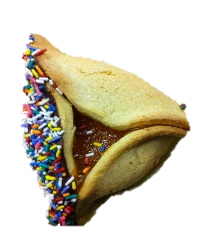 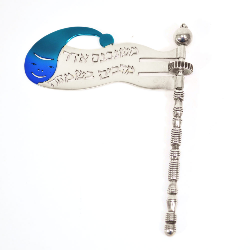 ANNUAL TWO FOR ONE PURIM MITZVAHPurim: Thursday, March 17, 2022 MITZVAH NUMBER ONE: Send Purim Gift Boxes to family and friends in the US. The attractive gift boxes contain an assortment of strictly kosher holiday treats. MITZVAH NUMBER TWO: Profit from your order will help provide Passover food to needy families in Tzfat Israel. One gift box is $26 (100 NIS) including postage and handling. (Expensive postage rates and delivery problems prevent our accepting Canadian orders.)IT’S SIMPLE TO ORDER! (DEADLINE WEDNESDAY, March 2) Shoppers: First email your recipient list with names, addresses and brief personal messages to: mortsmo@aol.comPayment for your order with PayPal: use the recipient email address: mortsmo@aol.com(Tzfat shoppers may leave their cash payments at the Torah Gems Bookstore.)Or . . . simply go to our website: www.levuneshama.com and use either PayPal or your credit card (Israeli or US) on the "How You Can Help" page. If you use Zelle, a US to US bank transfer , you may do so by using the email: mortsmo@aol.comUS shoppers: Send checks made payable to Simcha Smolensky.Send to: Simcha Smolensky, 6933 N Kedzie Ave, Unit 116, Chicago IL 60645Contact me if you have questions: mortsmo@aol.comMITZVAH OPTION: If you don’t want to order Gift Boxes, your donation in any amount will be appreciated. Send your check made payable to Simcha in Chicago or use PayPal or go to our web site, as shown above and select PayPal or use your credit card (Israeli or US). Designate on PayPal that the donation is only for the Purim program. You can help make Passover more joyful for a needy Tzfat family.Yaffa Smolensky, Volunteer Program ManagerEmail: mortsmo@aol.com  web site: www.levuneshama.com"The whole earth is in jail and we're plotting this incredible jailbreak."
-- Wavy Gravy [Hugh Romney] (1936- ) American entertainer and peace activist
PleaseRememberThese Folks In Prayer-Check oftenThey Change!Pray that the world would WAKE UP! Time for a worldwide repentance!	ALL US soldiers fighting for our freedom around the world 	Pray for those in our 	government to repent of their wicked corrupt ways.Pray for TS bat Y  - Returned home but still illPray for BB – Severe sciatic needing procedure.Pray for TH - Knee and Blood pressure problems.Pray for EL – Had clot embolized to brain – successful ‘clot buster’ but long road to go. Pray for BB – Severe West Nile Fever –still not mobile- improving!Pray for RBH – cancer recurrencePray for GB – bad reaction from Cancer drugPray for Ella – Child with serious problemsPray that The Holy One will lead you in Your preparations for handling the world problems.  – 	Have YOU made any preparations?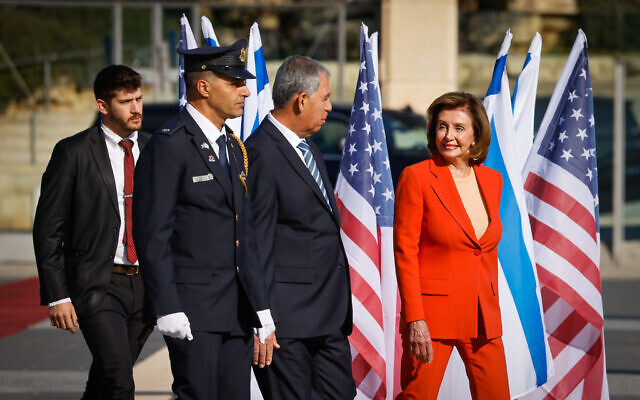 US Speaker of the House Nancy Pelosi walks with Knesset Speaker Mickey Levy as she arrives at the Knesset in Jerusalem, February 16, 2022 (Oliver Fitoussi/Flash90)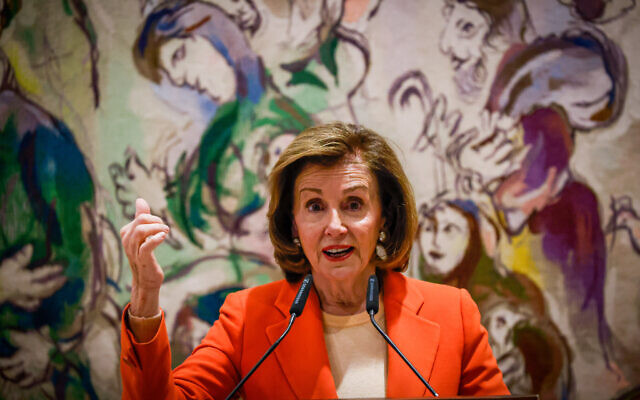 US Speaker of the House Nancy Pelosi at the Knesset in Jerusalem, February 16, 2022 (Oliver Fitoussi/Flash90)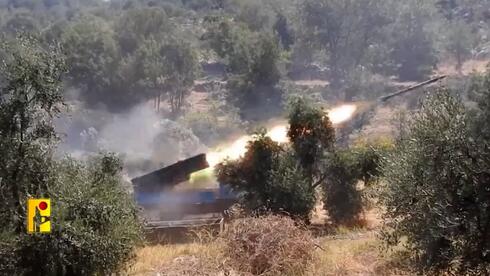 A Hezbollah rocket battery in southern Lebanon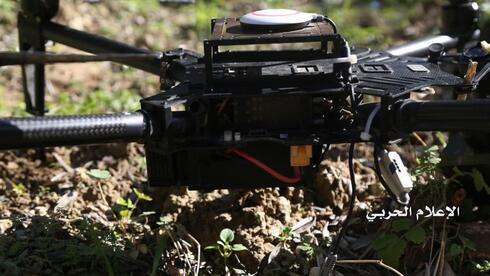 An alleged Israeli drone shot down in LebanonTHE SHORASHIM BIBLICAL GIFT CATALOG 005http://mad.ly/7f9f64?pact=20013931524&fe=1Support Shorashim!To be removed from this News list, Please click here and put "Unsubscribe" in the subject line.LEV U’NESHAMA (HEART AND SOUL) – TZFAT, ISRAELANNUAL TWO FOR ONE PURIM MITZVAHPurim: Thursday, March 17, 2022 MITZVAH NUMBER ONE: Send Purim Gift Boxes to family and friends in the US. The attractive gift boxes contain an assortment of strictly kosher holiday treats. MITZVAH NUMBER TWO: Profit from your order will help provide Passover food to needy families in Tzfat Israel. One gift box is $26 (100 NIS) including postage and handling. (Expensive postage rates and delivery problems prevent our accepting Canadian orders.)IT’S SIMPLE TO ORDER! (DEADLINE WEDNESDAY, March 2) Shoppers: First email your recipient list with names, addresses and brief personal messages to: mortsmo@aol.comPayment for your order with PayPal: use the recipient email address: mortsmo@aol.com(Tzfat shoppers may leave their cash payments at the Torah Gems Bookstore.)Or . . . simply go to our website: www.levuneshama.com and use either PayPal or your credit card (Israeli or US) on the "How You Can Help" page. If you use Zelle, a US to US bank transfer , you may do so by using the email: mortsmo@aol.comUS shoppers: Send checks made payable to Simcha Smolensky.Send to: Simcha Smolensky, 6933 N Kedzie Ave, Unit 116, Chicago IL 60645Contact me if you have questions: mortsmo@aol.comMITZVAH OPTION: If you don’t want to order Gift Boxes, your donation in any amount will be appreciated. Send your check made payable to Simcha in Chicago or use PayPal or go to our web site, as shown above and select PayPal or use your credit card (Israeli or US). Designate on PayPal that the donation is only for the Purim program. You can help make Passover more joyful for a needy Tzfat family.Yaffa Smolensky, Volunteer Program ManagerEmail: mortsmo@aol.com  web site: www.levuneshama.com"Who can protest and does not, is an accomplice in the act."
-- The Talmud
PleaseRememberThese Folks In Prayer-Check oftenThey Change!Pray that the world would WAKE UP! Time for a worldwide repentance!	ALL US soldiers fighting for our freedom around the world 	Pray for those in our 	government to repent of their wicked corrupt ways.Pray for TS bat Y  - Returned home but still illPray for BB – Severe sciatic needing procedure.Pray for TH - Knee and Blood pressure problems.Pray for EL – Had clot embolized to brain – successful ‘clot buster’ but long road to go. Pray for BB – Severe West Nile Fever –still not mobile- improving!Pray for RBH – cancer recurrencePray for GB – bad reaction from Cancer drugPray for Ella – Child with serious problemsPray that The Holy One will lead you in Your preparations for handling the world problems.  – 	Have YOU made any preparations?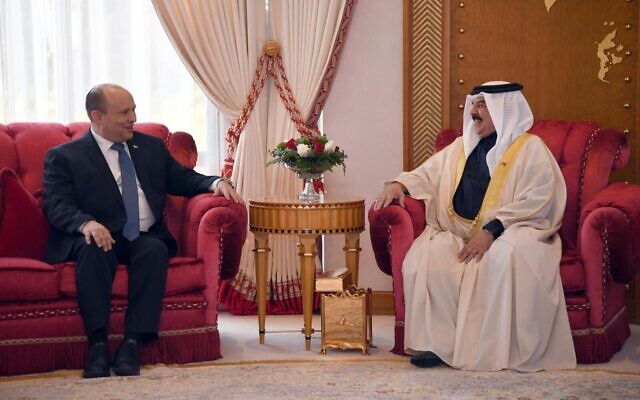 Prime Minister Naftali Bennett meets Bahraini King Hamad bin Isa al-Khalifa at his palace in Manama on February 15, 2022. (Haim Zach/GPO)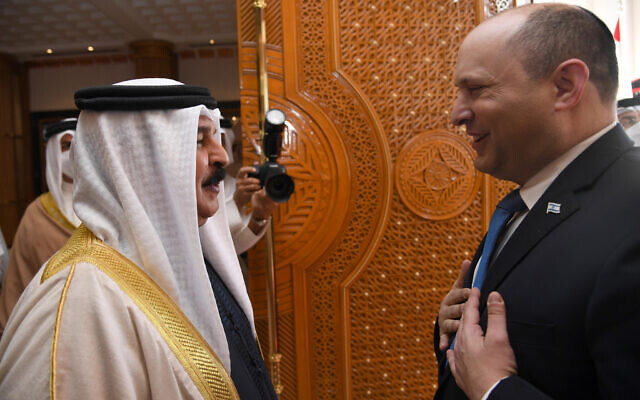 Bahraini King Hamad bin Isa al-Khalifa hosts Prime Minister Naftali Bennett meets at his palace in Manama on February 15, 2022. (Haim Zach/GPO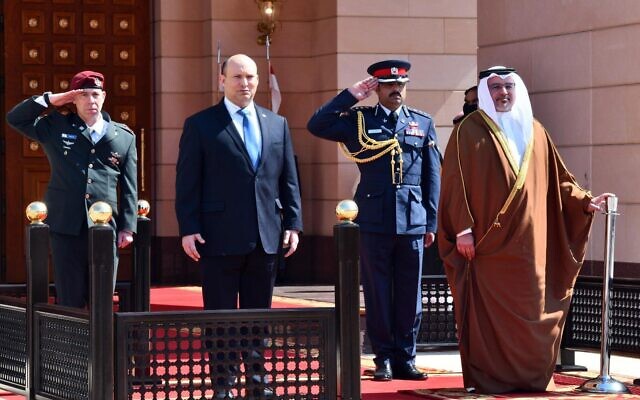 Prime Minister Naftali Bennett standing alongside Bahraini Crown Prince and Prime Minister Salman bin Hamad Al Khalifa at his office in Manama on Feb. 15, 2022. (Haim Zach/GPO)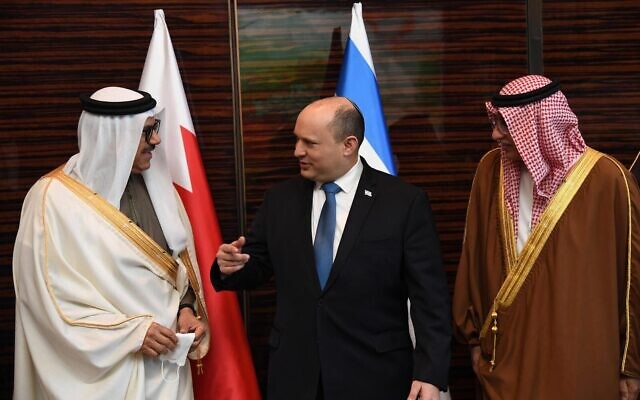 Prime Minister Naftali Bennett (center) with Bahraini ministers in Manama, on Feb. 15, 2022. (Haim Zach/GPO)THE SHORASHIM BIBLICAL GIFT CATALOG 005http://mad.ly/7f9f64?pact=20013931524&fe=1Support Shorashim!To be removed from this News list, Please click here and put "Unsubscribe" in the subject line.LEV U’NESHAMA (HEART AND SOUL) – TZFAT, ISRAELANNUAL TWO FOR ONE PURIM MITZVAHPurim: Thursday, March 17, 2022 MITZVAH NUMBER ONE: Send Purim Gift Boxes to family and friends in the US. The attractive gift boxes contain an assortment of strictly kosher holiday treats. MITZVAH NUMBER TWO: Profit from your order will help provide Passover food to needy families in Tzfat Israel. One gift box is $26 (100 NIS) including postage and handling. (Expensive postage rates and delivery problems prevent our accepting Canadian orders.)IT’S SIMPLE TO ORDER! (DEADLINE WEDNESDAY, March 2) Shoppers: First email your recipient list with names, addresses and brief personal messages to: mortsmo@aol.comPayment for your order with PayPal: use the recipient email address: mortsmo@aol.com(Tzfat shoppers may leave their cash payments at the Torah Gems Bookstore.)Or . . . simply go to our website: www.levuneshama.com and use either PayPal or your credit card (Israeli or US) on the "How You Can Help" page. If you use Zelle, a US to US bank transfer , you may do so by using the email: mortsmo@aol.comUS shoppers: Send checks made payable to Simcha Smolensky.Send to: Simcha Smolensky, 6933 N Kedzie Ave, Unit 116, Chicago IL 60645Contact me if you have questions: mortsmo@aol.comMITZVAH OPTION: If you don’t want to order Gift Boxes, your donation in any amount will be appreciated. Send your check made payable to Simcha in Chicago or use PayPal or go to our web site, as shown above and select PayPal or use your credit card (Israeli or US). Designate on PayPal that the donation is only for the Purim program. You can help make Passover more joyful for a needy Tzfat family.Yaffa Smolensky, Volunteer Program ManagerEmail: mortsmo@aol.com  web site: www.levuneshama.com"The career of a politician mainly consists in making one part of the nation do what it does not want to do, in order to please and satisfy the other part of the nation. It is the prolonged sacrifice of the rights of some persons at the bidding and for the satisfaction of other persons. The ruling idea of the politician - stated rather bluntly - is that those who are opposed to him exist for the purpose of being made to serve his ends, if he can get power enough in his hands to force these ends upon them."
-- Auberon Herbert (1838-1906) English writer, theorist, philosopher, 19th century individualist, member of the Parliament of the U.K
PleaseRememberThese Folks In Prayer-Check oftenThey Change!Pray that the world would WAKE UP! Time for a worldwide repentance!	ALL US soldiers fighting for our freedom around the world 	Pray for those in our 	government to repent of their wicked corrupt ways.Pray for TS bat Y  - Returned home but still illPray for BB – Severe sciatic needing procedure.Pray for TH - Knee and Blood pressure problems.Pray for EL – Had clot embolized to brain – successful ‘clot buster’ but long road to go. Pray for BB – Severe West Nile Fever –still not mobile- improving!Pray for RBH – cancer recurrencePray for GB – bad reaction from Cancer drugPray for Ella – Child with serious problemsPray that The Holy One will lead you in Your preparations for handling the world problems.  – 	Have YOU made any preparations?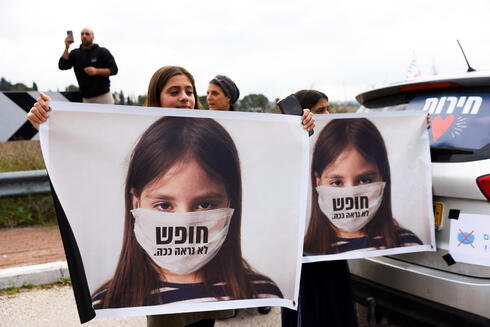 Anti-mandate protesters holding signs showing a picture of a girl in a mask, reading 'freedom doesn't look like this' in the 'Freedom Convoy', in Jerusalem, February 14, 2022 (Photo: Reuters)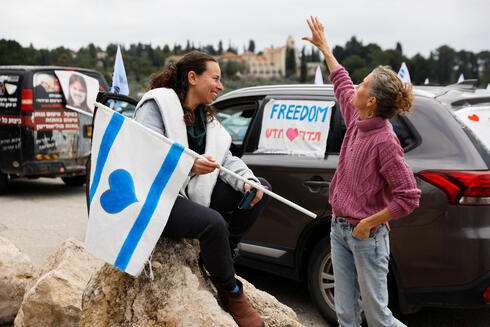 Anti-mandate protesters holding Israeli flags at the 'Freedom Convoy', in Jerusalem, February 14, 2022  (Photo: Reuters)THE SHORASHIM BIBLICAL GIFT CATALOG 005http://mad.ly/7f9f64?pact=20013931524&fe=1Support Shorashim!To be removed from this News list, Please click here and put "Unsubscribe" in the subject line.LEV U’NESHAMA (HEART AND SOUL) – TZFAT, ISRAELANNUAL TWO FOR ONE PURIM MITZVAHPurim: Thursday, March 17, 2022 MITZVAH NUMBER ONE: Send Purim Gift Boxes to family and friends in the US. The attractive gift boxes contain an assortment of strictly kosher holiday treats. MITZVAH NUMBER TWO: Profit from your order will help provide Passover food to needy families in Tzfat Israel. One gift box is $26 (100 NIS) including postage and handling. (Expensive postage rates and delivery problems prevent our accepting Canadian orders.)IT’S SIMPLE TO ORDER! (DEADLINE WEDNESDAY, March 2) Shoppers: First email your recipient list with names, addresses and brief personal messages to: mortsmo@aol.comPayment for your order with PayPal: use the recipient email address: mortsmo@aol.com(Tzfat shoppers may leave their cash payments at the Torah Gems Bookstore.)Or . . . simply go to our website: www.levuneshama.com and use either PayPal or your credit card (Israeli or US) on the "How You Can Help" page. If you use Zelle, a US to US bank transfer , you may do so by using the email: mortsmo@aol.comUS shoppers: Send checks made payable to Simcha Smolensky.Send to: Simcha Smolensky, 6933 N Kedzie Ave, Unit 116, Chicago IL 60645Contact me if you have questions: mortsmo@aol.comMITZVAH OPTION: If you don’t want to order Gift Boxes, your donation in any amount will be appreciated. Send your check made payable to Simcha in Chicago or use PayPal or go to our web site, as shown above and select PayPal or use your credit card (Israeli or US). Designate on PayPal that the donation is only for the Purim program. You can help make Passover more joyful for a needy Tzfat family.Yaffa Smolensky, Volunteer Program ManagerEmail: mortsmo@aol.com  web site: www.levuneshama.com"Beware the leader who bangs the drums of war in order to whip the citizenry into a patriotic fervor, for patriotism is indeed a double-edged sword. It both emboldens the blood, just as it narrows the mind. And when the drums of war have reached a fever pitch and the blood boils with hate and the mind has closed, the leader will have no need in seizing the rights of the citizenry. Rather, the citizenry, infused with fear and blinded by patriotism, will offer up all of their rights unto the leader and gladly so."
-- Albert J. Beveridge (1862-1927) American historian, US Senator (R-IN)
PleaseRememberThese Folks In Prayer-Check oftenThey Change!Pray that the world would WAKE UP! Time for a worldwide repentance!	ALL US soldiers fighting for our freedom around the world 	Pray for those in our 	government to repent of their wicked corrupt ways.Pray for TS bat Y  - Returned home but still illPray for BB – Severe sciatic needing procedure.Pray for TH - Knee and Blood pressure problems.Pray for EL – Had clot embolized to brain – successful ‘clot buster’ but long road to go. Pray for BB – Severe West Nile Fever –still not mobile- improving!Pray for RBH – cancer recurrencePray for GB – bad reaction from Cancer drugPray for Ella – Child with serious problemsPray that The Holy One will lead you in Your preparations for handling the world problems.  – 	Have YOU made any preparations?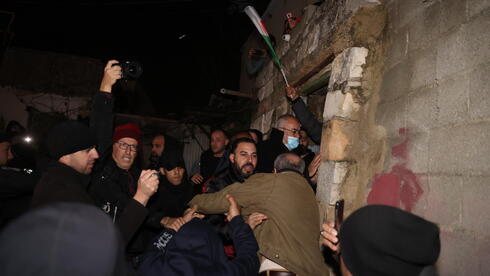 Jewish protesters and Palestinians clash in Sheikh Jarrah (Photo: Amit Shabi)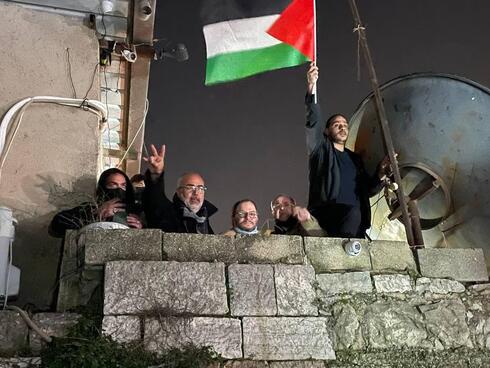 Joint List lawmakers stand on top a Sheikh Jarrah home with protesters flying a Palestinian flag (Photo: Haim Goldich)THE SHORASHIM BIBLICAL GIFT CATALOG 005http://mad.ly/7f9f64?pact=20013931524&fe=1Support Shorashim!To be removed from this News list, Please click here and put "Unsubscribe" in the subject line.LEV U’NESHAMA (HEART AND SOUL) – TZFAT, ISRAELANNUAL TWO FOR ONE PURIM MITZVAHPurim: Thursday, March 17, 2022 MITZVAH NUMBER ONE: Send Purim Gift Boxes to family and friends in the US. The attractive gift boxes contain an assortment of strictly kosher holiday treats. MITZVAH NUMBER TWO: Profit from your order will help provide Passover food to needy families in Tzfat Israel. One gift box is $26 (100 NIS) including postage and handling. (Expensive postage rates and delivery problems prevent our accepting Canadian orders.)IT’S SIMPLE TO ORDER! (DEADLINE WEDNESDAY, March 2) Shoppers: First email your recipient list with names, addresses and brief personal messages to: mortsmo@aol.comPayment for your order with PayPal: use the recipient email address: mortsmo@aol.com(Tzfat shoppers may leave their cash payments at the Torah Gems Bookstore.)Or . . . simply go to our website: www.levuneshama.com and use either PayPal or your credit card (Israeli or US) on the "How You Can Help" page. If you use Zelle, a US to US bank transfer , you may do so by using the email: mortsmo@aol.comUS shoppers: Send checks made payable to Simcha Smolensky.Send to: Simcha Smolensky, 6933 N Kedzie Ave, Unit 116, Chicago IL 60645Contact me if you have questions: mortsmo@aol.comMITZVAH OPTION: If you don’t want to order Gift Boxes, your donation in any amount will be appreciated. Send your check made payable to Simcha in Chicago or use PayPal or go to our web site, as shown above and select PayPal or use your credit card (Israeli or US). Designate on PayPal that the donation is only for the Purim program. You can help make Passover more joyful for a needy Tzfat family.Yaffa Smolensky, Volunteer Program ManagerEmail: mortsmo@aol.com  web site: www.levuneshama.com		"I am a Canadian,         			free to speak without fear,  	free to worship in my own way,			free to stand for what I think right,		free to oppose what I believe wrong, or	free to choose those who shall govern my country.
This heritage of freedom I pledge to uphold for myself and all mankind."
-- John G. Diefenbaker (1895-1979) Prime Minister of CanadaWhat a dramatic difference from today! rdb
PleaseRememberThese Folks In Prayer-Check oftenThey Change!Pray that the world would WAKE UP! Time for a worldwide repentance!	ALL US soldiers fighting for our freedom around the world 	Pray for those in our 	government to repent of their wicked corrupt ways.Pray for TS bat Y  - Returned home but still illPray for BB – Severe sciatic needing procedure.Pray for TH - Knee and Blood pressure problems.Pray for EL – Had clot embolized to brain – successful ‘clot buster’ but long road to go. Pray for BB – Severe West Nile Fever –still not mobile- improving!Pray for RBH – cancer recurrencePray for GB – bad reaction from Cancer drugPray for Ella – Child with serious problemsPray that The Holy One will lead you in Your preparations for handling the world problems.  – 	Have YOU made any preparations?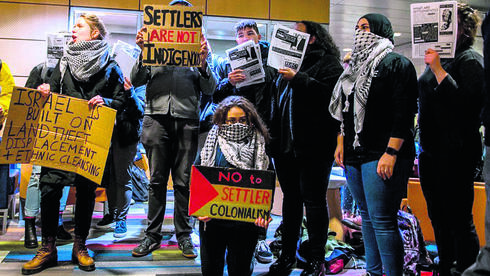 Anti-Israel protest, Columbia University  (Photo: Alexi Rosenfeld)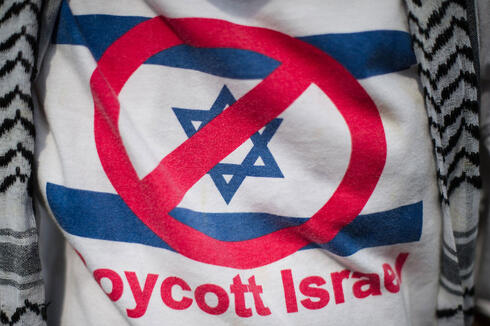 BDS shirt print  (Photo: AFTHE SHORASHIM BIBLICAL GIFT CATALOG 005http://mad.ly/7f9f64?pact=20013931524&fe=1Support Shorashim!To be removed from this News list, Please click here and put "Unsubscribe" in the subject line.LEV U’NESHAMA (HEART AND SOUL) – TZFAT, ISRAELANNUAL TWO FOR ONE PURIM MITZVAHPurim: Thursday, March 17, 2022 MITZVAH NUMBER ONE: Send Purim Gift Boxes to family and friends in the US. The attractive gift boxes contain an assortment of strictly kosher holiday treats. MITZVAH NUMBER TWO: Profit from your order will help provide Passover food to needy families in Tzfat Israel. One gift box is $26 (100 NIS) including postage and handling. (Expensive postage rates and delivery problems prevent our accepting Canadian orders.)IT’S SIMPLE TO ORDER! (DEADLINE WEDNESDAY, March 2) Shoppers: First email your recipient list with names, addresses and brief personal messages to: mortsmo@aol.comPayment for your order with PayPal: use the recipient email address: mortsmo@aol.com(Tzfat shoppers may leave their cash payments at the Torah Gems Bookstore.)Or . . . simply go to our website: www.levuneshama.com and use either PayPal or your credit card (Israeli or US) on the "How You Can Help" page. If you use Zelle, a US to US bank transfer , you may do so by using the email: mortsmo@aol.comUS shoppers: Send checks made payable to Simcha Smolensky.Send to: Simcha Smolensky, 6933 N Kedzie Ave, Unit 116, Chicago IL 60645Contact me if you have questions: mortsmo@aol.comMITZVAH OPTION: If you don’t want to order Gift Boxes, your donation in any amount will be appreciated. Send your check made payable to Simcha in Chicago or use PayPal or go to our web site, as shown above and select PayPal or use your credit card (Israeli or US). Designate on PayPal that the donation is only for the Purim program. You can help make Passover more joyful for a needy Tzfat family.Yaffa Smolensky, Volunteer Program ManagerEmail: mortsmo@aol.com  web site: www.levuneshama.com"Disobedience, in the eyes of anyone who has read history, is man’s original virtue.
It is through disobedience that progress had been made, through disobedience and through rebellion."
-- Oscar Wilde (1854-1900) Anglo-Irish poet, novelist, writer
PleaseRememberThese Folks In Prayer-Check oftenThey Change!Pray that the world would WAKE UP! Time for a worldwide repentance!	ALL US soldiers fighting for our freedom around the world 	Pray for those in our 	government to repent of their wicked corrupt ways.Pray for TS bat Y  - Returned home but still illPray for BB – Severe sciatic needing procedure.Pray for TH - Knee and Blood pressure problems.Pray for EL – Had clot embolized to brain – successful ‘clot buster’ but long road to go. Pray for BB – Severe West Nile Fever –still not mobile- improving!Pray for RBH – cancer recurrencePray for GB – bad reaction from Cancer drugPray for Ella – Child with serious problemsPray that The Holy One will lead you in Your preparations for handling the world problems.  – 	Have YOU made any preparations?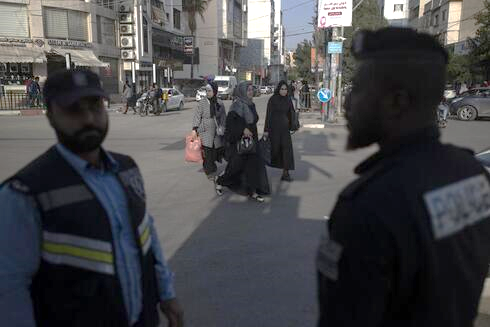 Palestinian women walk by two Hamas policemen in Gaza City  (Photo: AP)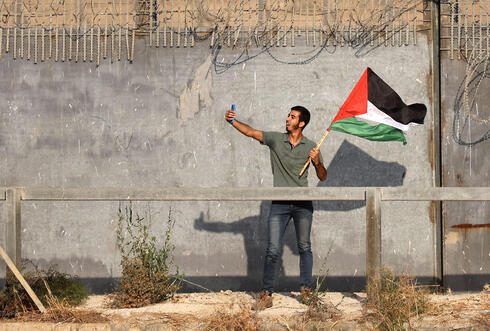 A Palestinian protester lifting a national flag takes a selfie during a demonstration by the border fence with Israel, east of Gaza City (Photo: AFP)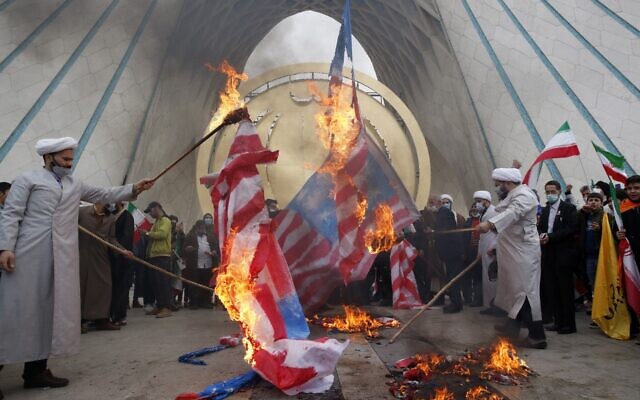 Clerics burn representations of the US flag under the Azadi (freedom) monument tower during the annual rally commemorating the anniversary of Iran's 1979 Islamic Revolution, in Tehran, Iran, Friday, Feb. 11, 2022 (AP Photo/Vahid Salemi)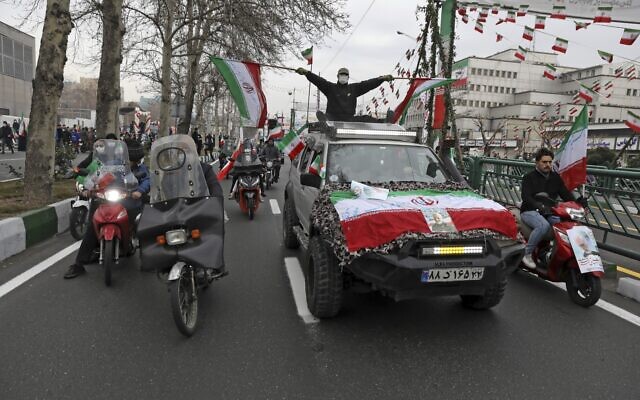 People parade with Iran's flags during the annual rally commemorating anniversary of1979 Islamic Revolution in Azadi (freedom) Sqaure in Tehran, Iran, Friday, Feb. 11, 2022 (AP Photo/Vahid Salemi)For Our Children: Canadian Army Major Breaks Rank & Sends Urgent Message To Canadians To Be Heroes [VIDEO]https://www.redvoicemedia.com/video/2022/02/for-our-children-canadian-army-major-breaks-rank-sends-urgent-message-to-canadians-to-be-heroes THE SHORASHIM BIBLICAL GIFT CATALOG 005http://mad.ly/7f9f64?pact=20013931524&fe=1Support Shorashim!To be removed from this News list, Please click here and put "Unsubscribe" in the subject line.LEV U’NESHAMA (HEART AND SOUL) – TZFAT, ISRAELANNUAL TWO FOR ONE PURIM MITZVAHPurim: Thursday, March 17, 2022 MITZVAH NUMBER ONE: Send Purim Gift Boxes to family and friends in the US. The attractive gift boxes contain an assortment of strictly kosher holiday treats. MITZVAH NUMBER TWO: Profit from your order will help provide Passover food to needy families in Tzfat Israel. One gift box is $26 (100 NIS) including postage and handling. (Expensive postage rates and delivery problems prevent our accepting Canadian orders.)IT’S SIMPLE TO ORDER! (DEADLINE WEDNESDAY, March 2) Shoppers: First email your recipient list with names, addresses and brief personal messages to: mortsmo@aol.comPayment for your order with PayPal: use the recipient email address: mortsmo@aol.com(Tzfat shoppers may leave their cash payments at the Torah Gems Bookstore.)Or . . . simply go to our website: www.levuneshama.com and use either PayPal or your credit card (Israeli or US) on the "How You Can Help" page. If you use Zelle, a US to US bank transfer , you may do so by using the email: mortsmo@aol.comUS shoppers: Send checks made payable to Simcha Smolensky.Send to: Simcha Smolensky, 6933 N Kedzie Ave, Unit 116, Chicago IL 60645Contact me if you have questions: mortsmo@aol.comMITZVAH OPTION: If you don’t want to order Gift Boxes, your donation in any amount will be appreciated. Send your check made payable to Simcha in Chicago or use PayPal or go to our web site, as shown above and select PayPal or use your credit card (Israeli or US). Designate on PayPal that the donation is only for the Purim program. You can help make Passover more joyful for a needy Tzfat family.Yaffa Smolensky, Volunteer Program ManagerEmail: mortsmo@aol.com  web site: www.levuneshama.com